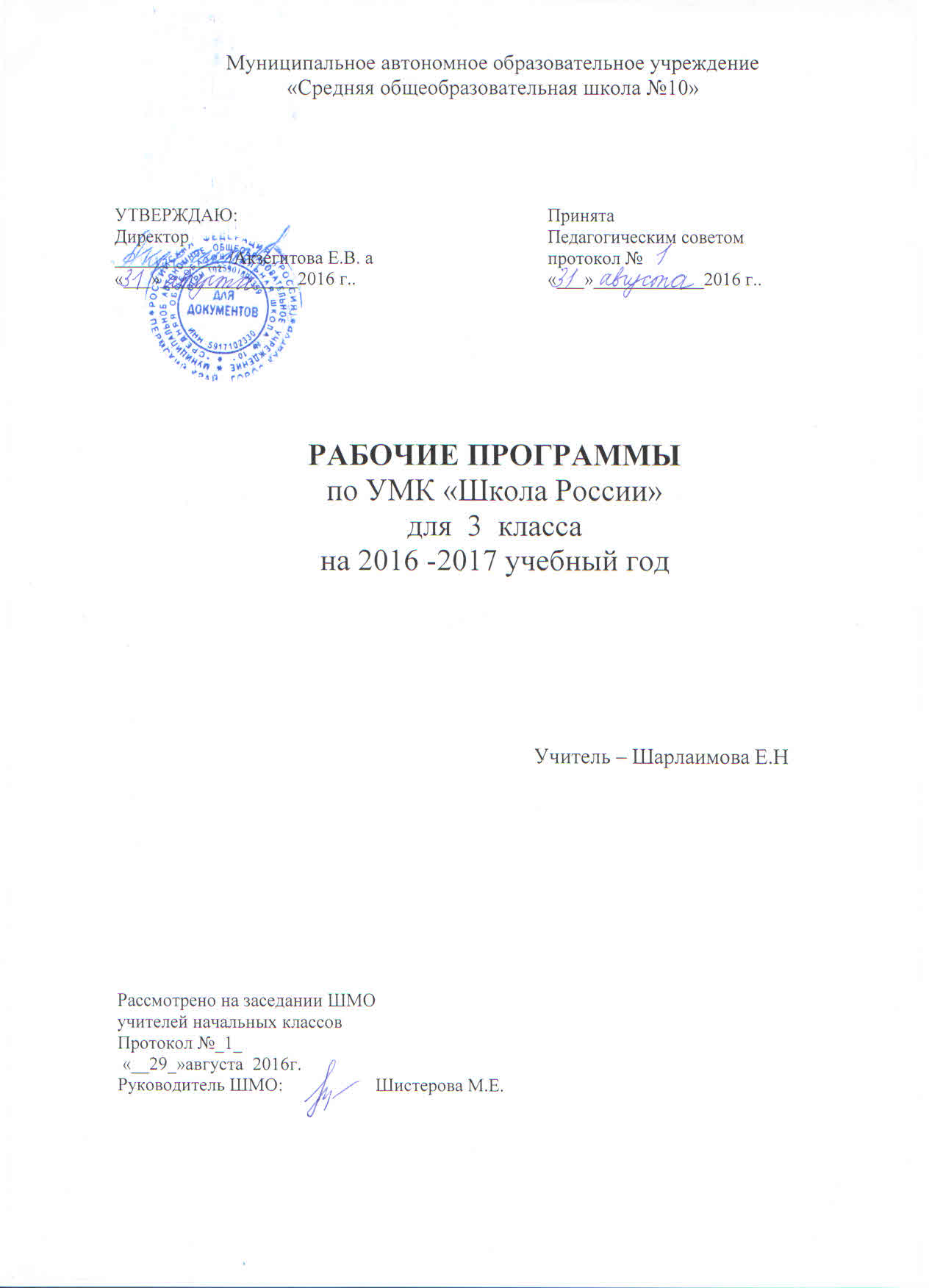 Рабочая программа по предмету «Математика»Пояснительная записка.Рабочая программа предмета «Математика» составлена на основе Федерального государственного стандарта начального общего образования, Примерной программы начального общего образования по математике для общеобразовательных учреждений и программы общеобразовательных учреждлений авторов М.И.Моро, Ю.М.Колягина «Математика. 1-4 классы».Начальный курс математики – курс интегрированный: в нём объединён арифметический, алгебраический и геометрический материал. При этом основу начального курса составляют представления о натуральном числе и нуле, о четырёх арифметических действиях с целыми неотрицательными числами и важнейших их свойствах, а также основанное на этих знаниях осознанное и прочное усвоение приёмов устных и писменных вычислений.Наряду с этим важное место в курсе занимает ознакомление с величинами и их измерением.Курс предполагает также формирование у детей пространственных представлений, ознакомление учащихся с различными геометрическими фигурами и некоторыми их свойствами, с простейшими чертёжными и измерительными приборами. Основными целями начального обучения математике являются:Математическое развитие младших школьников.Формирование системы начальных математических знаний. Воспитание интереса к математике, к умственной деятельности.Программа определяет ряд задач, решение которых направлено на достижение основных целей начального математического образования:формирование элементов самостоятельной интеллектуальной деятельности на основе овладения несложными математическими методами познания окружающего мира (умения устанавливать, описывать, моделировать и объяснять количественные и пространственные отношения); развитие основ логического, знаково-символического и алгоритмического мышления; развитие пространственного воображения;развитие математической речи;формирование системы начальных математических знаний и умений их применять для решения учебно-познавательных и практических задач;формирование умения вести поиск информации и работать с ней;развитие познавательных способностей;воспитание стремления к расширению математических знаний;формирование критичности мышления;развитие умений аргументированно обосновывать и отстаивать высказанное суждение, оценивать и принимать суждения других.Решение названных задач обеспечит осознание младшими школьниками универсальности математических способов познания мира, усвоение начальных математических знаний, связей математики с окружающей действительностью и с другими школьными предметами, а также личностную заинтересованность в расширении математических знаний.Практическая направленность курса выражена в следующих положениях:сознательное усвоение детьми различных приёмов вычислений обеспечивается за счёт использования рационально подобранных средств наглядности и моделирования с их помощью тех операций, которые лежат в основе рассматриваемого приёма; предусмотрен постепенный переход к обоснованию вычислительных приёмов на основе изученных теоретических положений (переместительное свойство сложения, связь между сложением и вычитанием и др.);рассмотрение теоретических вопросов курса опирается на жизненный опыт ребёнка, практические работы, различные свойства наглядности, подведение детей на основе собственных наблюдений к индуктивным выводам, сразу же находящим применение в учебной практике;система упражнений, направленных на выработку навыков, предусматривает их применение в разнообразных условиях. Тренировочные упражнения рационально распределены во времени.Содержание курса математики позволяет осуществлять его связь с другими предметами в начальной школе.В соответствии с учебным планом школы рабочая программа рассчитана на 4 часа в неделю, 136 часов в год.Для реализации программного содержания используется учебное пособие:Моро М.И., Волкова С.И. Математика. 3 класс. Учебник для общеобразовательных учреждений с приложением на электронном носителе. В 2-х ч.- М.: Просвещение, 2012.В соответствии с требованиями Стандарта, составляющей комплекса оценки достижений являются материалы стартовой диагностики, промежуточных и итоговых стандартизированных работ по математике. Остальные работы подобраны так, чтобы их совокупность демонстрировала нарастающие успешность, объём и глубину знаний, достижение более высоких уровней формируемых учебных действий.Тематический контроль по математике проводится в письменной форме. Для тематических проверок выбираются узловые вопросы программы: приёмы устных вычислений, измерение величин и др. проверочные работы позволяют проверить, например, знание табличных случаев сложения, вычитания, умножения и деления.Основанием для выставления итоговой оценки знаний служат результаты наблюдений учителя за повседневной работы учеников, устного опроса, текущих, диагностических и итоговых стандартизированных контрольных работ.В конце года проводится итоговая комплексная проверочная работа на межпредметной основе. Одной из её целей является оценка предметных и метапредметных результатов освоения программы по математике в третьем классе: способность решать учебно-практические и учебно-познавательные задачи, сформированность обобщённых способов деятельности, коммуникативных и информационных умений.Требования к уровню подготовкиПЛАНИРУЕМЫЕ РЕЗУЛЬТАТЫПРЕДМЕТНЫЕ РЕЗУЛЬТАТЫЧисла и величины Учащийся научится:образовывать, называть, читать, записывать числа от 0 до 1 000;сравнивать трехзначные числа и записывать результат сравнения упорядочивать  заданные числа заменять трехзначное число суммой разрядных слагаемых уметь заменять мелкие единицы счета крупными и наоборот;устанавливать закономерность – правило, по которому составлена числовая последовательность (увеличение/уменьшение числа на несколько единиц, увеличение/уменьшение числа в несколько раз); продолжать ее или восстанавливать пропущенные в ней числа;группировать числа по заданному или самостоятельно установленному одному или нескольким признакам;читать, записывать и сравнивать значения величины площади, используя изученные единицы измерения этой величины (квадратный сантиметр, квадратный дециметр, квадратный метр), и соотношения между ними: 1 дм2 = 100 см2,  1 м2 = 100 дм2; переводить одни единицы площади в другие;читать, записывать и сравнивать значения величины массы, используя изученные единицы измерения этой величины (килограмм, грамм) и соотношение между ними: 1 кг = 1 000 г; переводить мелкие единицы массы в более крупные, сравнивать и  упорядочивать объекты по массе.Учащийся получит возможность научиться:классифицировать числа по нескольким основаниям  (в более сложных случаях) и объяснять свои действия; самостоятельно выбирать единицу для измерения таких величин как площадь, масса в конкретных условиях  и объяснять свой выбор.Арифметические действияУчащийся научится:выполнять табличное умножение и деление чисел; выполнять умножение на 1 и на 0, выполнять деление вида: а : а,  0 : а;выполнять внетабличное умножение и деление, в том числе деление с остатком; выполнять проверку арифметических действий умножение и деление;выполнять письменно действия сложение, вычитание, умножение и деление на однозначное число в пределах 1 000;вычислять значение числового выражения, содержащего 2 – 3 действия (со скобками и без скобок).Учащийся получит возможность научиться:использовать свойства арифметических действий для удобства вычислений;вычислять значение буквенного выражения при заданных значениях входящих в него букв;решать уравнения на основе связи между компонентами и результатами умножения и деления.Работа с текстомУчащийся научится:анализировать задачу, выполнять краткую запись задачи в различных видах: в таблице, на схематическом рисунке, на схематическом чертеже;составлять план решения задачи в 2 – 3 действия, объяснять его и следовать ему при записи решения задачи;преобразовывать задачу в новую, изменяя ее условие или вопрос;составлять задачу по краткой записи, по схеме, по ее решению;решать  задачи, рассматривающие взаимосвязи: цена, количество, стоимость; расход материала на 1 предмет, количество предметов, общий расход материала на все указанные  предметы и др.; задачи на увеличение/уменьшение числа в несколько раз.Учащийся получит возможность научиться:сравнивать задачи по сходству  и различию отношений между объектами, рассматриваемых в задачах;дополнять задачу с недостающими данными возможными числами;находить разные способы решения одной и той же задачи, сравнивать их и выбирать наиболее рациональный;решать задачи на нахождение доли числа и числа по его доле;решать задачи практического содержания, в том числе задачи-расчеты.Пространственные отношения. Геометрические фигурыУчащийся научится:обозначать геометрические фигуры буквами;различать круг и окружность;чертить окружность заданного радиуса с использованием циркуля;Учащийся получит возможность научиться:различать треугольники по соотношению длин сторон; по видам углов;изображать геометрические фигуры (отрезок, прямоугольник) в заданном масштабе;читать план участка (комнаты, сада и др.).Геометрические величиныУчащийся научится:измерять длину отрезка;вычислять  площадь прямоугольника (квадрата) по заданным длинам его сторон;выражать площадь объектов в разных единицах площади (квадратный сантиметр, квадратный дециметр. квадратный метр), используя соотношения между ними;Учащийся получит возможность научиться:выбирать наиболее подходящие единицы площади для конкретной ситуации;вычислять площадь прямоугольного треугольника, достраивая его до прямоугольника.Работа с информациейУчащийся научится:анализировать готовые таблицы, использовать их  для выполнения заданных действий, для построения вывода;устанавливать правило, по которому составлена таблица, заполнять таблицу по установленному правилу недостающими элементами;самостоятельно оформлять в таблице зависимости между пропорциональными величинами;выстраивать цепочку логических рассуждений, делать выводы.Учащийся получит возможность научиться:читать несложные готовые таблицы;понимать высказывания, содержащие логические связки («… и …», «если …, то …», «каждый», «все» и др.), определять «верно» или «неверно» приведенное высказывание о числах, результатах действиях, геометрических фигурах.ЛИЧНОСТНЫЕ РЕЗУЛЬТАТЫнавыки в проведении самоконтроля и самооценки результатов своей учебной деятельности;основы мотивации учебной деятельности и личностного смысла изучения математики, интерес, переходящий в потребность к расширению знаний, к применению поисковых и творческих подходов к выполнению заданий и пр., предложенных в учебнике или учителем;положительное отношение к урокам математики, к учебе, к школе;понимание значения математических знаний в собственной жизни;понимание значения математики в жизни и деятельности человека;восприятие критериев оценки учебной деятельности и понимание оценок учителя успешности учебной деятельности;умение самостоятельно выполнять определенные учителем виды работ (деятельности), понимая личную ответственность за результат;знать и применять правила общения, осваивать навыки сотрудничества в учебной деятельности;начальные представления об основах гражданской идентичности (через систему определенных заданий и упражнений);уважение и принятие семейных ценностей, понимания необходимости бережного отношения к природе, к своему здоровью и здоровью других людей.МЕТАПРЕДМЕТНЫЕ РЕЗУЛЬТАТЫРегулятивныепонимать, принимать и сохранять различные учебные задачи; осуществлять поиск средств для достижения учебной задачи;находить способ решения учебной задачи и выполнять учебные действия в устной и письменной форме, использовать математические термины, символы и знаки;планировать свои действия в соответствии с поставленной учебной задачей для ее решения;проводить пошаговый контроль под руководством учителя, а в некоторых случаях – самостоятельно;выполнять самоконтроль и самооценку результатов своей учебной деятельности на уроке и по результатам изучения отдельных тем;Познавательныеустанавливать математические отношения между объектами, взаимосвязи в явлениях и процессах  и представлять информацию в знаково-символической и графической форме, строить модели, отражающие различные отношения между объектами;проводить сравнение по одному или нескольким признакам и на этой основе делать выводы;устанавливать закономерность следования объектов (чисел, числовых выражений, равенств, геометрических фигур и др.) и определять недостающие в ней элементы;выполнять классификацию по нескольким предложенным или самостоятельно найденным основаниям;делать выводы по аналогии и проверять эти выводы;проводить несложные обобщения и использовать математические знания в расширенной области применения;понимать базовые межпредметные предметные понятия: число, величина, геометрическая фигура;фиксировать  математические отношения между объектами и группами объектов в знаково-символической форме (на моделях);стремление полнее использовать свои творческие возможности;общее умение смыслового чтения текстов математического содержания в соответствии с поставленными целями и задачами;самостоятельно осуществлять расширенный поиск  необходимой информации в учебнике, в справочнике и в других источниках;осуществлять расширенный поиск информации и представлять информацию в предложенной форме.Коммуникативнестроить речевое высказывание в устной форме, использовать математическую терминологию; понимать различные позиции в подходе к решению учебной задачи, задавать вопросы для их уточнения, четко и аргументировано высказывать свои оценки и предложения;принимать активное участие в работе в паре и в группе, использовать умения вести диалог, речевые коммуникативные средства;принимать участие в обсуждении математических фактов, в обсуждении стратегии успешной математической игры, высказывать свою позицию;знать и применять правила общения, осваивать навыки сотрудничества в учебной деятельности;контролировать свои действия при работе в группе и осознавать важность своевременного и качественного выполнения взятого на себя обязательства для общего дела.Учебно-методическое обеспечение образовательного процессаПечатные пособияВолкова С.И. Математика. Проверочные работы. 3 класс;Волкова С.И. Математика. Устные упражнения. 3 класс;Волкова С.И. Математика. Комплект таблиц для начальной школы. 3 класс. Технические средства обученияперсональный компьютер;мультимедийный проектор;аудиомагнитофон.Экранно-звуковые пособияцифровые образовательные ресурсы, соответствующие содержанию программы.Учебно-практическое и лабораторное оборудованиенаборы счётных палочек;наборы муляжей овощей и фруктов;наборное полотно;строительный набор, содержащий геометрические тема;демонствационная оцифрованная линейка;демонстрационный чертёжный треугольник;демонстрационный циркуль;палетка.ТЕМАТИЧЕСКОЕ ПЛАНИРОВАНИЕ по математике 3 класс по УМК «Школа России»учебник «Математика» М.И.Моро, С.И.Волкова, С.В.СтепановаПояснительная записка календарно-тематическому планированию по русскому языку 3 классРабочая программа по русскому языку разработана на основе требований ФГОС, в соответствии с «Примерными программами»,  Концепция духовно-нравственного развития и воспитания, «Планируемыми результатами начального образования» и авторскими рабочими  программами В. Г. Горецкого, В. А Кирюшкина, А. Ф. Шанько «Обучение грамоте» и В. П. Канакиной «Русский язык» 2011г.Предмет «Русский язык» играет важную роль в реализации основных целевых установок начального образования: становлении основ гражданской идентичности и мировоззрения; формировании основ умения учиться и способности к организации своей деятельности; духовно-нравственном развитии и воспитании младших школьников.Содержание предмета направлено на формирование функциональной грамотности и коммуникативной компетентности. Изучение русского языка в начальных классах – первоначальный этап системы лингвистического образования и речевого развития, обеспечивающий готовность выпускников начальной школы к дальнейшему образованию.Целями изучения предмета «Русский язык» в начальной школе являются:• ознакомление учащихся с основными положениями науки о языке и формирование на этой основе знаково-символического восприятия и логического мышления учащихся; • формирование коммуникативной компетенции учащихся: развитие устной и письменной речи, монологической и диалогической речи, а также навыков грамотного, безошибочного письма как показателя общей культуры человека.Программа определяет ряд практических задач, решение которых обеспечит достижение основных целей изучения предмета:• развитие речи, мышления, воображения школьников, умения выбирать средства языка в соответствии с целями, задачами и условиями общения; • формирование у младших школьников первоначальных представлений о системе и структуре русского языка: лексике, фонетике, графике, орфоэпии, морфемике (состав слова), морфологии и синтаксисе;• формирование навыков культуры речи во всех её проявлениях, умений правильно писать и читать, участвовать в диалоге, составлять несложные устные монологические высказывания и письменные тексты;• воспитание позитивного эмоционально-ценностного отношения к русскому языку, чувства сопричастности к сохранению его уникальности и чистоты; пробуждение познавательного интереса к языку, стремления совершенствовать свою речь.Систематический курс русского языка представлен в программе следующими содержательными линиями:• система языка (основы лингвистических знаний): лексика, фонетика и орфоэпия, графика, состав слова (морфемика), грамматика (морфология и синтаксис); • орфография и пунктуация; • развитие речи. В программе выделен раздел «Виды речевой деятельности». Его содержание обеспечивает ориентацию младших школьников в целях, задачах, средствах и значении различных видов речевой деятельности (слушания, говорения, чтения и письма). Учащиеся научатся адекватно воспринимать звучащую и письменную речь, анализировать свою и оценивать чужую речь, создавать собственные монологические устные высказывания и письменные тексты в соответствии с задачами коммуникации. Включение данного раздела в программу усиливает внимание к формированию коммуникативных умений и навыков, актуальных для практики общения младших школьников.Значимое место в программе отводится темам «Текст», «Предложение и словосочетание. Работа над текстом предусматривает формирование речевых умений и овладение речеведческими сведениями и знаниями по языку, что создаст действенную основу для обучения школьников созданию текстов по образцу (изложение), собственных текстов разного типа (текст-повествование, текст-описание, текст-рассуждение) и жанра с учётом замысла, адресата и ситуации общения, соблюдению норм построения текста (логичность, последовательность, связность, соответствие теме и главной мысли и др.), развитию умений, связанных с оценкой и самооценкой выполненной учеником творческой работы.Работа над предложением и словосочетанием направлена на обучение учащихся нормам построения и образования предложений, на развитие умений пользоваться предложениями в устной и письменной речи, на обеспечение понимания содержания и структуры предложений в чужой речи. На синтаксической основе школьники осваивают нормы произношения, процессы словоизменения, формируются грамматические умения, орфографические и речевые навыки.Раздел «Лексика » предусматривает формирование у младших школьников представлений о материальной природе языкового знака (слова как единства звучания и значения); осмысление роли слова в выражении мыслей, чувств, эмоций; осознанию словарного богатства русского языка и эстетической функции родного слова; овладению умением выбора лексических средств в зависимости от цели, темы, основной мысли, адресата, ситуаций и условий общения; осознанию необходимости пополнять и обогащать собственный словарный запас как показатель интеллектуального и речевого развития личности. Важная роль отводится формированию представлений о грамматических понятиях: словообразовательных, морфологических, синтаксических. Усвоение грамматических понятий становится процессом умственного и речевого развития: у школьников развиваются интеллектуальные умения анализа, синтеза, сравнения, сопоставления, классификации, обобщения, что служит основой для дальнейшего формирования общеучебных, логических и познавательных  универсальных действий.Программой предусмотрено целенаправленное формирование первичных навыков работы с информацией. В ходе освоения русского языка формируются умения, связанные с информационной культурой: читать, писать, эффективно работать с учебной книгой, пользоваться лингвистическими словарями и справочниками. Программа предполагает организацию проектной деятельности, которая способствует включению учащихся в активный познавательный процесс. Проектная деятельность позволяет закрепить, расширить, углубить полученные на уроках знания, создаёт условия для творческого развития детей, формирования позитивной самооценки, навыков совместной деятельности со взрослыми и сверстниками, умений сотрудничать друг с другом, совместно планировать свои действия, вести поиск и систематизировать нужную информацию.Описание ценностных ориентиров содержания учебного предметаЗа последние десятилетия в обществе произошли кардинальные изменения в представлении о целях образования и путях их реализации. От признания знаний, умений и навыков как основных итогов образования произошёл переход к пониманию обучения как процесса подготовки обучающихся к реальной жизни, готовности к тому, чтобы занять активную позицию, успешно решать жизненные задачи, уметь сотрудничать и работать в группе, быть готовым к быстрому переучиванию в ответ на обновление знаний и требования рынка труда.Ценностные ориентиры начального образования конкретизируют личностный, социальный и государственный заказ системе образования, выраженный в Требованиях к результатам освоения основной образовательной программы, и отражают следующие целевые установки системы начального общего образования:·формирование основ гражданской идентичности личности на базе:— чувства сопричастности и гордости за свою Родину, народ и историю, осознания ответственности человека за благосостояние общества;— восприятия мира как единого и целостного при разнообразии культур, национальностей, религий; уважения истории и культуры каждого народа;·формирование психологических условий развития общения, сотрудничества на основе:— доброжелательности, доверия и внимания к людям, готовности к сотрудничеству и дружбе, оказанию помощи тем, кто в ней нуждается;— уважения к окружающим — умения слушать и слышать партнёра, признавать право каждого на собственное мнение и принимать решения с учётом позиций всех участников;·развитие ценностно-смысловой сферы личности на основе общечеловеческих принципов нравственности и гуманизма:– принятия и уважения ценностей семьи и образовательного учреждения, коллектива и общества и стремления следовать им;– ориентации в нравственном содержании и смысле как собственных поступков, так и поступков окружающих людей, развития этических чувств (стыда, вины, совести) как регуляторов морального поведения;– формирования эстетических чувств и чувства прекрасного через знакомство с национальной, отечественной и мировой художественной культурой;·развитие умения учиться как первого шага к самообразованию и самовоспитанию, а именно:– развитие широких познавательных интересов, инициативы и любознательности, мотивов познания и творчества;– формирование умения учиться и способности к организации своей деятельности (планированию, контролю, оценке);·развитие самостоятельности, инициативы и ответственности личности как условия её самоактуализации:– формирование самоуважения и эмоционально-положительного отношения к себе, готовности открыто выражать и отстаивать свою позицию, критичности к своим поступкам и умения адекватно их оценивать;– развитие готовности к самостоятельным поступкам и действиям, ответственности за их результаты;– формирование целеустремлённости и настойчивости в достижении целей, готовности к преодолению трудностей и жизненного оптимизма;– формирование умения противостоять действиям и влияниям, представляющим угрозу жизни, здоровью, безопасности личности и общества, в пределах своих возможностей, в частности проявлять избирательность к информации, уважать частную жизнь и результаты труда других людей.Реализация ценностных ориентиров общего образования в единстве процессов обучения и воспитания, познавательного и личностного развития обучающихся на основе формирования общих учебных умений, обобщённых способов действия обеспечивает высокую эффективность решения жизненных задач и возможность саморазвития обучающихся.Планируемые результаты освоения учебного предметаПрограмма обеспечивает достижение выпускниками начальной школы определенных личностных, метапредметных и предметных результатов.Личностные результаты1. Формирование чувства гордости за свою Родину, российский народ и историю России; осознание своей этнической и национальной принадлежности, формирование ценностей многонационального российского общества; становление гуманистических и демократических ценностных ориентаций.2. Формирование целостного, социально ориентированного взгляда на мир в его органичном единстве и разнообразии природы, народов, культур и религий.3. Формирование уважительного отношения к иному мнению, истории и культуре других народов.4. Овладение начальными навыками адаптации в динамично изменяющемся и развивающемся мире.5. Принятие и освоение социальной роли обучающегося, развитие мотивов учебной деятельности и формирование личностного смысла учения.6. Развитие самостоятельности и личной ответственности за свои поступки, в том числе в информационной деятельности, на основе представлений о нравственных нормах, социальной справедливости и свободе.7. Формирование эстетических потребностей, ценностей и чувств.8. Развитие этических чувств, доброжелательности и эмоционально-нравственной отзывчивости, понимания и сопереживания чувствам других людей.9. Развитие навыков сотрудничества со взрослыми и сверстниками в различных социальных ситуациях, умения не создавать конфликтов и находить выходы из спорных ситуаций.10. Формирование установки на безопасный, здоровый образ жизни, мотивации к творческому труду, к работе на результат, бережному отношению к материальным и духовным ценностям.Метапредметные результаты1. Овладение способностью принимать и сохранять цели и задачи учебной деятельности, поиска средств её осуществления.2. Формирование умения планировать, контролировать и оценивать учебные действия в соответствии с поставленной задачей и условиями её реализации, определять наиболее эффективные способы достижения результата.3. Использование знаково-символических средств представления информации.4. Активное использование речевых средств и средств для решения коммуникативных и познавательных задач.5. Использование различных способов поиска (в справочных источниках), сбора, обработки, анализа, организации, передачи и интерпретации информации.6. Овладение навыками смыслового чтения текстов различных стилей и жанров в соответствии с целями и задачами: осознанно строить речевое высказывание в соответствии с задачами коммуникации и составлять тексты в устной и письменной формах.7. Овладение логическими действиями сравнения, анализа, синтеза, обобщения, классификации по родовидовым признакам, установления аналогий и причинно-следственных связей, построения рассуждений, отнесения к известным понятиям.8. Готовность слушать собеседника и вести диалог, признавать возможность существования различных точек зрения и права каждого иметь свою, излагать своё мнение и аргументировать свою точку зрения и оценки событий.9. Определение общей цели и путей её достижения; умение договариваться о распределении функций и ролей в совместной деятельности; осуществлять взаимный контроль в совместной деятельности, адекватно оценивать собственное поведение и поведение окружающих.10. Готовность конструктивно разрешать конфликты посредством учёта интересов сторон и сотрудничества.11. Овладение начальными сведениями о сущности и особенностях объектов, процессов и явлений действительности в соответствии с содержанием учебного предмета «Русский язык».12. Овладение базовыми предметными и межпредметными понятиями, отражающими существенные связи и отношения между объектами и процессами.13. Умение работать в материальной и информационной среде начального общего образования (в том числе с учебными моделями) в соответствии с содержанием учебного предмета «Русский язык».Предметные результаты1. Формирование первоначальных представлений о единстве и многообразии языкового и культурного пространства России, о языке как основе национального самосознания.2. Понимание обучающимися того, что язык представляет собой явление национальной культуры и основное средство человеческого общения; осознание значения русского языка как государственного языка Российской Федерации, языка межнационального общения.3. Сформированность позитивного отношения к правильной устной и письменной речи как показателям общей культуры и гражданской позиции человека.4. Овладение первоначальными представлениями о нормах русского языка (орфоэпических, лексических, грамматических, орфографических, пунктуационных) и правилах речевого этикета. 5. Формирование умения ориентироваться в целях, задачах, средствах и условиях общения, выбирать адекватные языковые средства для успешного решения коммуникативных задач при составлении несложных монологических высказываний и письменных текстов.6. Осознание безошибочного письма как одного из проявлений собственного уровня культуры, применение орфографических правил и правил постановки знаков препинания при записи собственных и предложенных текстов. Владение умением проверять написанное.7. Овладение учебными действиями с языковыми единицами и формирование умения использовать знания для решения познавательных, практических и коммуникативных задач.8. Освоение первоначальных научных представлений о системе и структуре русского языка: фонетике и графике, лексике, словообразовании (морфемике), морфологии и синтаксисе; об основных единицах языка, их признаках и особенностях употребления в речи;9. Формирование умений опознавать и анализировать основные единицы языка, грамматические категории языка, употреблять языковые единицы адекватно ситуации речевого общения.Характеристика результатов формирования универсальных учебных действийДля реализации данной программы используется учебно – методический комплект:- Учебник  В.П. Канакина, В.Г. Горецкий Русский язык 3 класс. Части 1 и 2».- М.: «Просвещение»,2013.- Тетрадь на печатной основе В.П. Канакина «Рабочая тетрадь 3 класс. Части 1 и 2».- М.: «Просвещение», 2013.- «Школа  России» Концепция и программы для начальных классов – М.: «Просвещение», 2010.Контрольно – измерительные материалы. Русский язык 3 класс/Сост. В.В. Никифорова. – М.: ВАКО, 2013Тематическое планированиеПеречень контрольных работКонтрольный диктант по теме «Предложение»Контрольный диктант по теме «Слово в языке и речи»Контрольный диктант по теме «Состав слова»Контрольный диктант по теме «Правописание частей слова»Контрольный диктант по теме «Имя существительное»Контрольный диктант по теме «Имя существительное. Падежи»Контрольный диктант по теме «Имя прилагательное»Контрольный диктант по теме «Глагол»Итоговый контрольный диктантКонтрольное списывание с грамматическим заданием - 3Календарно – тематическое планирование по русскому языку  3 класс  Пояснительная записка       Рабочая программа курса «Литературное чтение» для  3  класса на 2015 – 2016 учебный год составлена на основе стандарта  начального  общего образования; примерной программы  начального общего образования по литературному чтению для образовательных учреждений с русским языком обучения; программы общеобразовательных учреждений авторов  Л. Ф. Климановой,  В. Г. Горецким,  М. В. Головановой «Литературное чтение. 1 – 4  классы» (2015), руководитель проекта «Школа России» А.А.Плешаков; федеральных перечней учебников, рекомендованных (допущенных) к использованию в образовательном процессе в образовательных учреждениях, реализующих образовательные программы общего образования и имеющих государственную аккредитацию, на 2015/2016 учебный годОбщая характеристика учебного предмета       Литературное чтение - один из основных предметов в системе начального образования. Наряду с русским языком он формирует функциональную грамотность, способствует общему развитию и духовно-нравственному воспитанию ребенка. Успешность изучения курса литературного чтения обеспечивает результативность обучения по другим предметам начальной школыЦенностные ориентиры содержания курсаЛитературное чтение как учебный предмет в начальной школе имеет большое значение в решении задач не только обучения, но и воспитания. На этих уроках учащиеся знакомятся с художественными произведениями, нравственный потенциал которых очень высок. Таким образом, в процессе полноценного восприятия художественного произведения формируется духовно-нравственное воспитание и развитие учащихся начальных классов. Литературное чтение как вид искусства знакомит учащихся с нравственно-эстетическими ценностями своего народа и человечества и способствует формированию личностных качеств, соответствующих национальным и общечеловеческим ценностям. На уроках литературного чтения продолжается развитие техники чтения, совершенствование качества чтения, особенно осмысленности. Читая м анализируя произведения, ребенок задумывается над вечными ценностями (базовыми ценностями) добром, справедливостью, правдой и т.д. огромную роль при этом играет эмоциональное восприятие произведения, которое формирует эмоциональную грамотность. Система духовно- нравственного воспитания и развития, реализуемая в рамках урока литературного чтения, формирует личностные качества человека, характеризующие его отношение к другим людям, к Родине.Педагогическая цель и задачиразвитие художественно-творческих и познавательных способностей, эмоциональной отзывчивости при чтении художественных произведений, формирование эстетического     отношения к искусству слова; совершенствование всех видов речевой деятельности, умений  вести диалог, выразительно читать  и рассказывать, импровизировать;овладение осознанным, правильным, беглым и выразительным чтением как базовым умением в системе образования младших школьников; формирование читательского кругозора и приобретение опыта самостоятельной читательской деятельности;воспитание эстетического отношения к искусству слова, интереса к чтению и книге,           потребности в общении с миром художественной литературы; обогащение нравственного опыта   младших школьников, формирование представлений о добре и  зле, справедливости и честности,  развитие  нравственных   чувств, уважения к культуре народов многонациональной России. Активно влиять на личность читателя, его чувства, сознание, волю.        Задачи:Освоение общекультурных навыков чтения и понимания текста; воспитание интереса к чтению и книге.Решение этой задачи предполагает, прежде всего, формирование осмысленного читательского навыка (интереса к процессу чтения и потребности читать произведения разных видов литературы), который во многом определяет успешность обучения младшего школьника по другим предметам, т. е. в результате освоения предметного содержания литературного чтения учащиеся приобретают общеучебное умение осознанно читать тексты.Овладение речевой, письменной и коммуникативной культурой.Выполнение этой задачи связано с умением работать с различными видами текстов, ориентироваться в книге, использовать ее для расширения знаний об окружающем мире. В результате обучения младшие школьники участвуют в диалоге, строят монологические высказывания (на основе произведений и личного опыта), сопоставляют и описывают различные объекты и процессы, самостоятельно пользуются справочным аппаратом учебника, находят информацию в словарях, справочниках и энциклопедиях.Воспитание эстетического отношения к действительности, отражённой в художественной литературе. Решение этой задачи способствует пониманию художественного произведения как особого вида искусства; формированию умения определять его художественную ценность и анализировать (на доступном уровне) средства выразительности. Развивается умение сравнивать искусство слова с другими видами искусства (живопись, театр, кино, музыка); находить сходство и различие разных жанров, используемых художественных средств.Формирование нравственного сознания и эстетического вкуса младшего школьника; понимание духовной сущности произведений.С учётом особенностей художественной литературы, ее нравственной сущности, влияния на становление личности маленького читателя решение этой задачи приобретает особое значение. В процессе работы с художественным произведением младший школьник осваивает основные нравственно-этические ценности взаимодействия с окружающим миром, получает навык анализа положительных и отрицательных действии героев, событий. Понимание значения эмоциональной окрашенности всех сюжетных линий произведения способствует воспитанию адекватного эмоционального состояния как предпосылки собственного поведения в жизни.Результаты изучения учебного предмета       Личностные, метапредметные и предметные результаты освоения курса « Литературное чтение» в 3 классе.       Личностными результатами обучения являются: осознание значимости чтения для своего дальнейшего развития и успешного обучения; формирование потребности в систематическом чтении как средстве познания мира и себя самого; знакомство с культурно-историческим наследием России, общечеловеческими ценностями; восприятие литературного произведения как особого вида искусства; полноценное восприятие художественной литературы; эмоциональная отзывчивость на прочитанное; высказывание своей точки зрения и уважение мнения собеседника.
Метапредметными результатами обучения являются: освоение приёмов поиска нужной информации; овладение алгоритмами основных учебных действий по анализу и интерпретации художественных произведений (деление текста на части, составление плана, нахождение средств художественной выразительности и др.), умением высказывать и пояснять свою точку зрения; освоение правил и способов взаимодействия с окружающим миром; формирование представлений о правилах и нормах поведения, принятых в обществе; овладение основами коммуникативной деятельности, на практическом уровне осознание значимости работы в группе и освоение правил групповой работы.
       Предметными результатами обучения являются: формирование необходимого уровня читательской компетентности; овладение техникой чтения, приёмами понимания прочитанного и прослушанного произведения; элементарными приёмами интерпретации, анализа и преобразования художественных, научно-популярных и учебных текстов; умение самостоятельно выбирать интересующую ученика литературу; умение пользоваться словарями и справочниками; осознание себя как грамотного читателя, способного к творческой деятельности; умение составлять несложные монологические высказывания о произведении (героях, событиях), устно передавать содержание текста по плану, составлять небольшие тексты повествовательного характера с элементами рассуждения и описания; умение декламировать (читать наизусть) стихотворные произведения, выступать перед знакомой аудиторией (сверстниками, родителями, педагогами) с небольшими сообщениями.Место курса в учебном плане     Согласно базисному учебному (образовательному) плану ОУ РФ на изучение предмета в начальной школе выделяется 444 ч., из них в 1 классе 36 ч ( 4 ч. в неделю, 9 учебных недель), во 2,3 и 4 классах - по 136 часов (4 часа в неделю, 34 учебные недели в каждом классе). Учебно-методическое обеспечение реализации учебной программы Учебники:Климанова Л.Ф., Горецкий В.Г., Голованова М.В. Литературное чтение: Учебник: 3 класс: В 2 ч. М.: Просвещение, 2014Дополнительные материалы:Кутявина С. В. Контрольно-измерительные материалы. Литературное чтение: 3 класс. М.: ВАКО, 2012М. В. Бойкина, Виноградская Л. А. Литературное чтение: Рабочая тетрадь: 3 класс. М.: Просвещение, 2012ИКТ и ЦОР:1.Аудиоприложение к учебнику «Литературное чтение», авт. Л. Ф. Климанова, 3 класс2.http://5klass.net/literatura-3-klass.html3.http://tapisarevskaya.rusedu.net4.http://skazvikt.ucoz.ru/Тематическое планированиеучебного материала по курсу «Литературное чтение»3 классКалендарно-тематическое планированиеРабочая программа по предмету «Окружающий мир»Программа разработана на основе авторской программы «Окружающий мир» (А.А. Плешаков), Федерального государственного образовательного стандарта общего образования, концепции духовно-нравственного развития и воспитания личности гражданина России и в соответствии со следующими нормативно-правовыми, инструктивно-методическими документами:Закон РФ «Об образовании» от 10.07.1992 №3266-1;Приказ Министерства образования и науки РФ от 06.10. 2009 года №373 «Об утверждении и введении в действие федерального государственного стандарта начального общего образования», (зарегистрирован в Минюсте 22.12.2009 рег. №17785).Приказ Министерства образования и науки Российской Федерации от 31.03.2014. № 253 «Об утверждении федеральных перечней учебников, рекомендованных (допущенных) к использованию в образовательном процессе в образовательных учреждений, реализующих образовательные программы общего образования и имеющих государственную аккредитацию на 2014/2015 учебный год» Приказ Министерства образования и науки Российской Федерации от 28.12. 2010 г. № 2106 «Об утверждении федеральных требований к общеобразовательным учреждениям в части охраны здоровья обучающихся, воспитанников»	Изучение курса «Окружающий мир» в начальной школе направленно на достижение следующих целей:Формирование целостной картины мира и осознание места в нем человека на основе единства рационально-научного познания и эмоционально-ценностного осмысления ребенком личного опыта общения с людьми и природой;Духовно-нравственное развитие и воспитание личности гражданина России в условиях культурного и конфессионального многообразия российского общества.Основными задачами реализации содержания курса являются:Формирование уважительного отношения к семье, населенному пункту, региону, в котором проживают дети, к России, ее природе и культуре, истории и современной жизни;Осознание ребенком ценности, целостности и многообразия окружающего мира, своего места в нем;Формирование модели безопасного поведения в условиях повседневной жизни и в различных опасных и чрезвычайных ситуациях;Формирование психологической культуры и компетенции для обеспечения эффективного и безопасного взаимодействия в социуме.Содержание курса  охватывает весьма широкий круг вопросов: от элементарных правил личной гигиены до знаний о нашей планете, о странах и народах мира. При этом человек, природа и общество рассматриваются в их неразрывном, ограниченном единстве.Многообразие как форма  существования мира ярко проявляет себя и в природной, и в социальной сфере. На основе интеграции естественно-научных, географических, исторических  сведений в курсе выстраивается яркая картина действительности, отражающая многообразие природы и культуры, видов человеческой деятельности, стран и народов.Идея экологической целостности мира реализуется через раскрытие разнообразных экологических связей: между неживой природой и живой, внутри живой природы, между природой и человеком.Уважение к миру – это своего рода формула нового отношения к окружающему, основанного на признании самоценности сущего, на включении в нравственную сферу отношения не только к другим людям, но и к природе, к рукотворному миру, к культурному достоянию народов России и всего человечества.Построение начального курса «Окружающий мир».Курс « Окружающий мир» для третьего класса обладает широкими возможностями для формирования у младших школьников фундамента экологической и культурологической грамотности и соответствующих компетентностей: умений проводить наблюдения в природе, ставить опыты, соблюдать правила поведения в мире природы и людей, правила здорового образа жизни.Знакомство с началами естественных и социально-гуманитарных наук в их единстве и взаимосвязях даёт ученику ключ к осмыслению личного опыта, позволяя сделать явления окружающего мира понятными, знакомыми и предсказуемыми, найти своё место в ближайшем окружении, попытаться прогнозировать направление своих личных интересов в гармонии с интересами природы и общества, тем самым обеспечивая в дальнейшем своё личное и социальное благополучие.В основе методики преподавания курса « Окружающий мир» лежит проблемно-поисковый подход, обеспечивающий «открытие» детьми нового знания и активное освоение различных способов познания окружающего. При этом используются разнообразные методы и формы обучения с применением системы средств, составляющих единую информационно-образовательную среду. Учащиеся ведут наблюдения явлений природы и общественной жизни, выполняют практические работы и опыты, в том числе исследовательского характера, различные творческие задания. Проводятся дидактические и ролевые игры, учебные диалоги, моделирование объектов и явлений окружающего мира. Для успешного решения задач курса важны экскурсии и учебные прогулки, встречи с людьми различных профессий, организация посильной практической деятельности по охране среды и другие формы работы, обеспечивающие непосредственное взаимодействие ребёнка с окружающим миром. Занятия могут проводиться не только в классе, но и на улице, в лесу, парке, музее и т.д. большое значение для достижения планируемых результатов имеет организация проектной деятельности учащихся, которая предусмотрена в каждом разделе программы.В соответствии с ведущими идеями, особое значение при реализации программы имеют новые для практики начальной школы виды деятельности учащихся, к которым относятся:распознавание природных объектов  с помощью специально разработанного для начальной школы атласа-определителя;моделирование экологических связей с помощью графических и динамических схем (моделей)эколого-этическая деятельность (включающая анализ собственного отношения к миру природы и поведения в нём, оценку поступков других людей, выработку соответствующих норм и правил), которая осуществляется с помощью специально разработанной книги для чтения по экологической этике.Место курса в учебном плане.Согласно Образовательной программе школы, на изучение окружающего мира в третьем классе отводится 2 часа  в неделю, итого за год  – 68 часов.Учебно-тематический планСодержание программыКак устроен мир (6 ч)Природа, её разнообразие. Растения, животные, грибы, бактерии – царства живой природы. Связи в природе. Роль природы в жизни людей.Человек – часть природы, разумное существо. Внутренний мир человека. Восприятие, память мышление, воображение – ступеньки познания человеком окружающего мира.Общество. Семья, народ, государство – части общества. Человек – часть общества. Человечество.Мир глазами эколога. Что такое окружающая среда. Экология – наука о связях между живыми существами и окружающей их средой. Роль экологии в сохранении природного дома человечества. Воздействие людей на природу. Меры по охране природы. Эта удивительная природа (18 ч)Тела, вещества, частицы. Разнообразие веществ. Твёрдые вещества, жидкости и газы.Воздух, его состав и свойства. Значение воздуха для живых организмов. Источники загрязнения воздуха. Охрана воздуха от загрязнений.Вода, её свойства. Три состояния воды. Круговорот воды в природе. Значение воды для живых организмов. Источники загрязнения воды. Охрана воды от загрязнений. Экономия воды в быту.Разрушение твёрдых пород в природе. Почва, её состав. Живые существа почвы. Представление об образовании почвы и роли организмов в этом процессе. Значение почв  для живых организмов. Разрушение почвы в результате непродуманной хозяйственной деятельности людей. Охрана почвы.Растения, их разнообразие. Группы растений (водоросли, мхи, папоротники, хвойные, цветковые), их виды. Дыхание и питание растений. Размножение и развитие растений. Роль растений в природе и жизни человека. Влияние человека на растительный мир. Растения из Красной книги России. Охрана растений.Животные, их разнообразие. Группы животных (насекомые, рыбы, земноводные, пресмыкающиеся, птицы, звери и т.д.).Растительноядные, насекомоядные, хищные, всеядные животные. Цепи питания. Сеть питания и экологическая пирамида. Размножение и развитие животных. Роль животных в природе и жизни человека. Влияние человека на животный мир. Животные из Красной книги России. Охрана животных.Грибы, их разнообразие и строение. Роль грибов в природе и жизни человека. Съедобные и несъедобные грибы. Влияние человека на мир грибов. Грибы из Красной книги России. Охрана грибов.Представление о круговороте жизни и его звеньях. Роль почвы в круговороте жизни.Практические работы: тела, вещества, частицы. Обнаружение крахмала в продуктах питания. Свойства воздуха. Свойства воды. Круговорот воды в природе. Состав почвы. Размножение и развитие растений.Мы и наше здоровье (10 ч)Организм человека. Органы и системы органов. Нервная система, её роль в организме человека. Органы чувств (зрение, обоняние, вкус, осязание), их значение и гигиена. Первая помощь при небольших ранениях, ушибах, ожогах, обморожении.Опорно-двигательная система, её роль в организме.Осанка. Значение физического труда и физкультуры для развития скелета и укрепления мышц.Питательные вещества: белки, жиры, углеводы, витамины. Пищеварительная система, её роль в организме. Гигиена питания.Дыхательная и кровеносная системы, их роль в организме.Закаливание воздухом, водой, солнцем. Инфекционные болезни, способы их предупреждения. Аллергия. Здоровый образ жизни. Табак, алкоголь, наркотики – враги здоровья.Практические работы: знакомство с внешним строением кожи. Подсчёт ударов пульса.Наша безопасность (7 ч)Как действовать при возникновении пожара в квартире, при аварии водопровода, утечке газа.Правила безопасного поведения пешехода на улице. Безопасность при езде на велосипеде, автомобиле, в общественном транспорте. Дорожные знаки, их роль в обеспечении безопасного движения. Основные группы дорожных знаков: предупреждающие, запрещающие, предписывающие, информационно-указательные, знаки сервиса.Опасные места в квартире, доме и его окрестностях: балкон, подоконник, лифт, стройплощадка, трансформаторная будка, пустырь, проходной двор, парк, лес и др. Лёд на улице, водоёме – источник опасности. Правила поведения в опасных местах. Гроза – опасное явление природы. Как вести себя во время грозы.Ядовитые растения и грибы. Как избежать отравления грибами и растениями. Опасные животные. Правила безопасности при обращении с кошкой и собакой.Экологическая безопасность. Как защититься от загрязнённого воздуха и от загрязнённой воды. Бытовой фильтр для очистки воды, его устройство и использование. Как защититься от продуктов питания, содержащих загрязняющие вещества.Практические работа: устройство и работа бытового фильтра для очистки воды.Чему учит экономика (12 ч)Потребности людей. Какие потребности удовлетворяет экономика. Что такое товары и услуги.Природные богатства – основа экономики. Капитал и труд, их значение для производства товаров и услуг. Физический и умственный труд. Зависимость успеха труда от образования и здоровья людей.Полезные ископаемые, их разнообразие, роль в экономике. Способы добычи полезных ископаемых. Охрана подземных богатств.Растениеводство и животноводство – отрасли сельского хозяйства. Промышленность и её основные отрасли: электроэнергетика, металлургия, машиностроение, лёгкая промышленность, пищевая промышленность и др.Роль денег в экономике. Денежные единицы разных стран. Заработная плата.Государственный бюджет. Доходы и расходы бюджета. Налоги. На что государство тратит деньги.Семейный бюджет. Доходы и расходы семьи. Экологические последствия хозяйственной деятельности людей. Загрязнения моря нефтью как пример экологической катастрофы. Экологические прогнозы, их сущность и значение. Построение безопасной экономики – одна из важнейших задач общества в  XXI веке.Практические работы: Полезные ископаемые. Знакомство с культурными растениями. Знакомство с различными монетами.Путешествие по городам и странам (15 ч)Города Золотого кольца России – слава и гордость нашей страны. Их прошлое и настоящее, основные достопримечательности, охрана памятников истории и культуры.Страны, граничащие с Россией – наши ближайшие соседи.Страны зарубежной Европы, их многообразие, расположение на карте, столицы, особенности природы, культуры, экономики, основные достопримечательности, знаменитые люди разных стран.Знаменитые места мира: знакомство с выдающимися памятниками истории и культуры разных стран.Бережное отношение к культурному наследию человечества – долг всего общества и каждого человека. Требования к уровню подготовки учащихсяВ результате изучения окружающего мира третьеклассники научатся:определять место человека в мире;распознавать тела и вещества, твёрдые вещества, жидкости и газы;называть основные свойства воздуха и воды;объяснять круговорот воды в природе;определять основные группы живого (растения, животные, грибы, бактерии); группы растений (водоросли, мхи, папоротники, хвойные, цветковые); группы животных, съедобные и несъедобные грибы;устанавливать взаимосвязи между природой и человеком;характеризовать системы органов человека (их части и назначение);правилам гигиены; основы здорового образа жизни;правилам безопасного поведения в быту и на улице;распознавать основные дорожные знаки;правилам противопожарной безопасности, основам экологической безопасности;называть потребности людей, товары и услуги;определять роль природных богатств в экономике, роль денег в экономике; узнают основы семейного бюджета.Третьеклассники получат возможность научиться:распознавать природные объекты с помощью атласа-определителя; различать наиболее распространённые в данной местности растения, животных, съедобные и несъедобные грибы;проводить наблюдения природных тел и явлений, простейшие опыты и практические работы, фиксировать их результаты;объяснять в пределах требований программы взаимосвязи в природе и между природой и человеком;выполнять правила личного поведения в природе, обосновывать их необходимость; выполнять посильную работу по охране природы;выполнять правила личной гигиены и безопасности, оказывать первую помощь при небольших повреждениях кожи; правильно обращаться с бытовым фильтром для очистки воды;владеть простейшими приёмами чтения карты;приводить примеры городов России, стран – соседей России, стран зарубежной Европы и их столиц.Планируемые результаты освоения предмета 	Изучение курса «Окружающий мир» играет значительную роль в достижении метапредметных результатов начального образования.	У третьеклассника продолжают формироваться регулятивные, познавательные и коммуникативные универсальные учебные действия. Регулятивные УУД:- самостоятельно формулировать цели урока после предварительного обсуждения- учиться совместно с учителем обнаруживать и формулировать учебную проблему- составлять план решения проблемы совместно с учителем- работая по плану, сверять свои действия с целью и, при необходимости, исправлять ошибки с помощью учителя- в диалоге с учителем учиться вырабатывать критерии оценки и определять степень успешности выполнения своей работы и работы остальных учеников, исходя из имеющихся критериевПознавательные УУД:- ориентироваться в своей системе знаний; самостоятельно предполагать, какая информация нужна для решения учебной задачи в один шаг- отбирать необходимые для решения учебной задачи источники информации среди предложенных учителем словарей, энциклопедий, справочников- добывать новые знания: извлекать информацию, представленную в разных формах (текст, таблица, схема и др.)- перерабатывать полученную информацию: сравнивать и группировать факты и явления; определять причины явлений, событий- перерабатывать полученную информацию: делать выводы на основе обобщения знаний- преобразовывать информацию из одной формы в другую: составлять простой план учебно-научного текста- преобразовывать информацию из одной формы в другую: представлять информацию в виде текста, схемы, таблицы- работать с текстом: осознанное чтение текста с целью удовлетворения познавательного интереса, освоения и использование информации; достаточно полно и доказательно строить устное высказывание; описывать объекты наблюдения, выделять в них существенные признаки; устанавливать последовательность основных исторических событий в России в изучаемый период; оформлять результаты исследовательской работы; составлять план текста и небольшое письменное высказывание; формулировать выводы, основываясь на тексте; находить аргументы, подтверждающие вывод; приобретение первичного опыта критического отношения к получаемой информации, сопоставление её с информацией из других источников и имеющимся жизненным опытом; делать выписки из прочитанных текстов с учётом цели их дальнейшего использования.Коммуникативные УУД:- донести свою позицию до других: оформлять свои мысли в устной и письменной речи с учётом своих учебных и жизненных речевых ситуаций- донести свою позицию до других: высказывать свою точку зрения и пытаться её обосновать, приводя аргументы- слушать других, пытаться принимать другую точку зрения, быть готовым изменить свою точку зрения- читать вслух и про себя тексты учебников и при этом: вести «диалог с автором», отделять новое от известного, выделять главное, составлять план- договариваться с людьми: выполняя различные роли в группе, сотрудничать в совместном решении проблемы (задачи)- учиться уважительно относиться к позиции другого, пытаться договариваться. 	У третьеклассника продолжится формирование предметных результатов обучения:понимать особую роль России в мировой истории, переживать чувство гордости за национальные свершения, открытия, победы;уважительно относиться к России, родному краю, своей семье, истории, культуре, природе нашей страны, её современной жизни;осознавать целостность окружающего мира, осваивать основы экологической грамотности, элементарных правил нравственного поведения в мире природы и людей, норм здоровьесберегающего поведения в природной и социальной среде;осваивать доступные способы изучения природы и общества (наблюдение, запись, измерение, опыт, сравнение, классификация и др. с получением информации из семейных архивов, от окружающих людей, в открытом информационном пространстве);устанавливать и выявлять причинно-следственные связи в окружающем мире.У третьеклассника продолжится формирование ИКТ – компетентности:оценивать потребность в дополнительной информации для решения учебных задач и самостоятельной познавательной деятельности; определять возможные источники её получения; критически относиться к информации и к выбору источника информации;создавать текстовые сообщения с использованием средств ИКТ: редактировать, оформлять и сохранять их;готовить и проводить презентацию перед небольшой аудиторией: создавать план презентации, выбирать аудиовизуальную поддержку, писать пояснения и тезисы для презентации.Система оценки достижения планируемых результатов освоения предмета. Критерии оценивания.Основная цель контроля по окружающему миру – проверка фактов учебного материала, умения детей делать простейшие выводы, высказывать обобщенные суждения, приводить примеры из дополнительных источников, применять комплексные знания.Система оценки достижения планируемых результатов изучения предмета предполагает комплексный уровневый подход к оценке результатов обучения. Объектом оценки предметных результатов служит способность третьеклассников решать учебно-познавательные и учебно-практические задачи. Оценка индивидуальных образовательных достижений ведётся « методом сложения», при котором фиксируется достижение опорного уровня и его превышение.В соответствии с требованиями Стандарта, составляющей комплекса оценки достижений являются материалы стартовой диагностики, промежуточных и итоговых стандартизированных работ по предмету. Остальные работы подобраны так, чтобы их совокупность демонстрировала нарастающие успешность, объём и глубину знаний, достижение более высоких уровней формируемых учебных действий.Итоговая оценка выводится на основе результатов итоговых комплексных работ – системы заданий различного уровня сложности по чтению, русскому языку, математике и окружающему миру.В учебном процессе оценка предметных результатов проводится с помощью диагностических работ (промежуточных и итоговых), направленных на определение уровня освоения темы учащимися. Проводится мониторинг результатов выполнения итоговой работы по окружающему миру и итоговой комплексной работы на межпредметной основе.Системная оценка личностных, метапредметных и предметных результатов реализуется в рамках накопительной системы, которая:является современным педагогическим инструментом сопровождения развития и оценки достижений учащихся, ориентированным на обновление и совершенствование качества образования;реализует одно из основных положений Федеральных государственных образовательных стандартов общего образования второго поколения – формирование УУД;позволяет учитывать возрастные особенности развития УУД учащихся младших классов; лучшие достижения российских школ на этапе начального обучения; а также педагогические ресурсы учебных предметов образовательного плана;предполагает активное вовлечение учащихся и их родителей в оценочную деятельность на основе проблемного анализа, рефлексии и оптимистического прогнозирования.Критериями оценивания являются:соответствие достигнутых предметных, метапредметных и личностных  результатов обучающихся требованиям к результатам освоения образовательной программы начального общего образования ФГОС;динамика результатов предметной обученности, формирования УУД.Используемая в школе система оценки ориентирована на стимулирование стремления третьеклассника к объективному контролю, а не сокрытию своего незнания и неумения, на формирование потребности в адекватной и конструктивной самооценке.Текущий контроль по окружающему миру осуществляется в письменной и устной форме. Письменные работы для текущего контроля проводятся не реже одного раза в неделю в форме тестов и практических работ. Работы для текущего контроля состоят из нескольких однотипных заданий, с помощью которых осуществляется всесторонняя проверка только одного определённого умения.Тематический контроль по окружающему миру осуществляется в устной форме. Для тематических проверок выбираются узловые вопросы программы.Основанием для выставления итоговой оценки знаний служат результаты наблюдений учителя за повседневной работой учеников, устного опроса, текущих, тестовых и практических работ, итоговой диагностической работы.Классификация ошибок и недочётов, влияющих на снижение оценкиОшибки:- неправильное определение понятия, замена существенной характеристики понятия несущественной;- нарушение последовательности в описании объекта в тех случаях, когда она является существенной;- неправильное раскрытие причины, закономерности, условия протекания того или иного изученного явления;- ошибки в сравнении объектов, их классификации на группы по существенным признакам;- незнание фактического материала, неумение привести самостоятельные примеры, подтверждающие высказанное суждение;- отсутствие умения выполнять рисунок, схему; неправильное заполнение таблицы, неумение подтвердить свой ответ схемой, рисунком, иллюстративным материалом;- ошибки при постановке опыта, приводящие к неправильному результату;Неумение ориентироваться на карте и плане, затруднения в неправильном показе изученных объектов.Недочёты:- преобладание при описании объекта несущественных его признаков;- отдельные нарушения последовательности операций при проведении опыта, не приводящие к неправильному результату;- неточности в определении назначения прибора, его применение осуществляется после наводящих вопросов;- неточности при нахождении объекта на карте.Характеристика цифровой оценки«5» - уровень выполнения требований значительно выше удовлетворительного: отсутствие ошибок, как по текущему, так и по предыдущему учебному материалу; не более одного недочёта; логичность и полнота изложения.«4» - уровень выполнения требований выше удовлетворительного: использование дополнительного материала, полнота и логичность раскрытия вопроса; самостоятельность суждений, отражение своего отношения к предмету обсуждения. Наличие 2-3 ошибок или 4-6 недочётов по текущему материалу; не более 2 ошибок или 4 недочётов по пройденному материалу; незначительные нарушения логики изложения материала; использование нерациональных приёмов решения учебной задачи; отдельные неточности в изложении материала.«3» - достаточный минимальный уровень выполнения требований, предъявляемых к конкретной работе; не более 4-6 ошибок или 10 недочётов по текущему материалу; не более5 ошибок или 8недочётов по пройденному материалу; отдельные нарушения логики изложения материала; неполнота раскрытия вопроса.«2»- уровень выполнения требований ниже  удовлетворительного: наличие  более 6 ошибок или 10 недочётов по текущему материалу; не более5 ошибок или более 8 недочётов по пройденному материалу; нарушение логики; неполнота, нераскрытость обсуждаемого вопроса, отсутствие аргументации либо ошибочность её основных положений.Характеристика словесной оценкиСловесная оценка есть краткая характеристика результатов учебного труда школьников. Эта форма оценочного суждения позволяет раскрыть перед учеником динамику результатов его учебной деятельности, проанализировать его возможности и прилежание. Особенностью словесной оценки являются её содержательность, анализ работы школьника, чёткая фиксация успешных результатов и раскрытие причин неудач. Причём эти причины не должны касаться личностных характеристик учащегося.Оценочное суждение сопровождает любую отметку в качестве заключения по существу работы, раскрывающего как положительные, так и отрицательные её стороны, а также пути устранения недочётов и ошибок.График проведения практических и проверочных работВиды контрольно-измерительных материаловПрограмма обеспечена следующим учебно-методическим комплексом:Рабочие программы. Начальная школа. 3 класс. УМК «Школа России» Авт.-сост. М.В.Буряк; под ред. Е.С.Галанжиной. – М.: Планета, 2013. – 184 с. – (Образовательный стандарт).Плешаков А.А. Окружающий мир. 3 класс. Учебник для общеобразовательных учреждений. В 2-х частях. – М: Просвещение, 2011Е. М. Тихомирова Поурочные разработки по предмету « Окружающий мир». К учебному комплекту А.А. Плешакова «Окружающий мир: 3 класс» Издание третье, переработанное и дополненное. – М.: Экзамен, 2013.Календарно – тематическое планированиеРабочая программа по изобразительному искусствуПояснительная записка       Рабочая программа по предмету  «Изобразительное  искусство и художественный труд 3 классы» создана в соответствии с требованиями Федерального государственного образовательного стандарта начального общего образования. Она разработана в целях конкретизации содержания образовательного стандарта с учетом межпредметных и внутрипредметных связей, логики учебного процесса и возрастных особенностей младших школьников. Рабочая программа по предмету «Изобразительное искусство. 3 классы» разработана на основе авторской программы Неменский, Б. М. Изобразительное искусство : 1–4 классы : рабочие программы / Б. М. Неменский [и др.]. – М. :Просвещение, 2011.                    Общая  характеристика учебного предмета      Программа по изобразительному искусству создана на основе Требований к результатам  освоения основных образовательных программ  начального  общего образования (стандарты второго поколения).Изобразительное искусство в начальной школе является базовым предметом, его уникальность и значимость определяется нацеленностью на развитие способностей и творческого потенциала ребенка, формирование ассоциативно-образного пространственного мышления, интуиции. У младших школьников развивается способность восприятия сложных объектов и явлений, их эмоционального оценивания. По сравнению с остальными учебными предметами, развивающими рационально-логический тип мышления, изобразительное искусство направлено в основном на формирование эмоционально-образного, художественного типа мышления, что является условием становления интеллектуальной деятельности растущей личности.Доминирующее значение имеет направленность программы на развитие эмоционально-ценностного отношения ребенка к миру. Овладение основами художественного языка, получение опыта эмоционально-ценностного, эстетического восприятия мира и художественно-творческой деятельности помогут младшим школьникам при освоении смежных дисциплин, а в дальнейшем станут основой отношения растущего человека к себе, к окружающим людям, природе, науке, искусству и культуре в целом.Направленность на деятельностный и проблемный  подходы в обучении искусству диктует необходимость экспериментирования ребенка с разными художественными материалами, понимания их свойств и возможностей для создания выразительного образа. Разнообразие художественных материалов и техник, используемых на уроках, будет поддерживать интерес к художественному творчеству.Программа содержит некоторые ознакомительные темы, связанные с компьютерной грамотностью. Их задача – познакомить учащихся с компьютером как средством, не заменяющим, а дополняющим  другие средства.Цели курса:воспитание эстетических чувств, интереса к изобразительному искусству; обогащение нравственного опыта, представлений о добре и зле; воспитание нравственных чувств, уважение к культуре  народов многонациональной России и других стран;развитие воображения, желания  и  умения подходить к любой своей деятельности творчески; способности к восприятию искусства  и окружающего мира; умений и навыков сотрудничества в художественной деятельности;освоение первоначальных знаний о пластических искусствах: изобразительных, декоративно-прикладных, архитектуре и дизайне – их роли в жизни человека и общества;овладение элементарной художественной грамотой; формирование художественного кругозора и приобретение опыта работы в различных видах художественно-творческой деятельности, разными художественными материалами; совершенствование эстетического вкуса.Перечисленные цели реализуются в конкретных задачах обучения:совершенствование эмоционально-образного восприятия произведений искусства и окружающего мира;развитие способности видеть проявление художественной культуры в реальной жизни (музеи, архитектура, дизайн, скульптура и др.);формирование навыков работы с различными художественными материалами.     Место предмета в учебном плане Учебная программа «Изобразительное искусство» разработана для 3 классов начальной школы.В Федеральном базисном учебном плане на изучение изобразительного искусства в  каждом классе начальной школы  отводится по 1 часу в неделю, всего 135 часов. Предмет изучается: в 1 классе – 33 ч в год, во 2-4 классах – 34 ч в год.Результаты изучения учебного предметаПриоритетная цель художественного образования в школе — духовно-нравственное развитие ребенка, т. е. формирование у него качеств, отвечающих представлениям об истинной человечности, о доброте и культурной полноценности в восприятии мира. Культуросозидающая роль программы состоит также в воспитании гражданственности и патриотизма. Прежде всего ребенок постигает искусство своей Родины, а потом знакомиться с искусством других народов. В основу программы положен принцип «от родного порога в мир общечеловеческой культуры». Россия — часть многообразного и целостного мира. Ребенок шаг за шагом открывает многообразие культур разных народов и ценностные связи, объединяющие всех людей планеты. Природа и жизнь являются базисом формируемого мироотношения.Связи искусства с жизнью человека, роль искусства в повседневном его бытии, в жизни общества, значение искусства в развитии каждого ребенка — главный смысловой стержень курса.Программа построена так, чтобы дать школьникам ясные представления о системе взаимодействия искусства с жизнью. Предусматривается широкое привлечение жизненного опыта детей, примеров из окружающей действительности. Работа на основе наблюдения и эстетического переживания окружающей реальности является важным условием освоения детьми программного материала. Стремление к выражению своего отношения к действительности должно служить источником развития образного мышления.Одна из главных задач курса — развитие у ребенка интереса к внутреннему миру человека, способности углубления в себя, осознания своих внутренних переживаний. Это является залогом развития способности сопереживания.Любая тема по искусству должна быть не просто изучена, а прожита, т.е. пропущена через чувства ученика, а это возможно лишь в деятельностной форме, в форме личного творческого опыта. Только тогда, знания и умения по искусству становятся личностно значимыми, связываются с реальной жизнью и эмоционально окрашиваются, происходит развитие личности ребенка, формируется его ценностное отношение к миру.Особый характер художественной информации нельзя адекватно передать словами. Эмоционально-ценностный, чувственный опыт, выраженный в искусстве, можно постичь только через собственное переживание — проживание художественного образа в форме художественных действий. Для этого необходимо освоение художественно-образного языка, средств художественной выразительности. Развитая способность к эмоциональному уподоблению — основа эстетической отзывчивости. В этом особая сила и своеобразие искусства: его содержание должно быть присвоено ребенком как собственный чувственный опыт. На этой основе происходит развитие чувств, освоение художественного опыта поколений и эмоционально-ценностных критериев жизни.Личностные, метапредметные  и предметные результатыВ процессе изучения изобразительного искусства обучающийся достигнет следующих  личностных результатов:в ценностно-эстетической сфере – эмоционально-ценностное отношение к окружающему миру (семье, Родине, природе, людям); толерантное принятие разнообразия культурных явлений; художественный вкус и способность к эстетической оценке произведений искусства и явлений окружающей жизни;в познавательной (когнитивной)  сфере – способность к художественному пониманию мира, умение применять полученные знания в собственной художественно-творческой деятельности;в трудовой сфере – навыки использования различных художественных материалов для работы в разных техниках; стремление использовать художественные умения для создания красивых вещей  или их украшения.Метапредметные  результаты  освоения изобразительного искусства в начальной школе проявляются в:- умении  видеть  и воспринимать проявления художественной культуры  в окружающей жизни (техника, музеи, архитектура, дизайн, скульптура и др.);- желании общаться с искусством, участвовать в обсуждении содержания и выразительных средств произведений искусства;- активном использовании языка изобразительного искусства и различных художественных материалов для освоения содержания разных учебных предметов (литературы, окружающего мира, родного языка и др.);- обогащении ключевых компетенций (коммуникативных, деятельностных и др.)  художественно-эстетическим содержанием;- умении организовывать самостоятельную художественно-творческую деятельность, выбирать средства для реализации художественного замысла;- способности оценивать результаты художественно-творческой  деятельности, собственной и одноклассников.Предметные результаты  освоения изобразительного искусства в начальной школе проявляются в следующем:в познавательной сфере – понимание значения искусства в жизни человека и общества; восприятие и характеристика художественных образов, представленных в произведениях искусства; умение различать основные виды и жанры пластических искусств, характеризовать их специфику; сформированность представлений о ведущих музеях России и художественных музеях своего региона;в ценностно-эстетической сфере – умение различать и передавать в художественно-творческой  деятельности характер, эмоциональное состояние и  свое отношение к природе, человеку, обществу; осознание общечеловеческих ценностей, выраженных в главных темах искусства, и отражение их в собственной художественной деятельности; умение эмоционально оценивать шедевры русского и мирового искусства (в пределах изученного);  проявление устойчивого интереса к художественным традициям своего и других народов; в коммуникативной сфере -  способность высказывать суждения о художественных особенностях произведений, изображающих природу и человека в различных  эмоциональных состояниях; умение обсуждать коллективные результаты художественно-творческой деятельности;в трудовой сфере -  умение использовать различные материалы и средства художественной выразительности для передачи замысла в собственной художественной деятельности; моделирование новых образов путем трансформации известных (с использованием средств изобразительного искусства и компьютерной графики).Содержание курсаУчимся у природы     Наблюдение природы и  природных явлений; характеристика эмоциональных состояний, которые они вызывают у человека. Различия в изображении природы в разное время года, суток, различную погоду. Пейзажи разных географических широт. Использование различных материалов и средств для создания выразительных образов природы.Изображение деревьев, птиц, зверей, общие и характерные черты. Разнообразие в природе цвета, линий, форм, ставших основой декоративного  творчества: цветы, раскраска бабочек, переплетение ветвей деревьев, морозные узоры на стекле и т.д. Постройки в природе: птичьи гнезда, ульи, норы, панцирь черепахи, домик улитки и т.д.Ознакомление с шедеврами русского и зарубежного искусства.Основы художественного языка. Особенности композиции при изображении природных объектов. Понятия: линия горизонта, ближе – больше, дальше – меньше, загораживание, ритм.Начальные представления о  цветоведении: основные и составные, теплые и холодные цвета, смешение цветов с черной и белой красками.Изучение разнообразия природных форм и их отражение в искусстве. Связь формы и характера изображаемого объекта.Пропорции фигуры человека и животных.Фантастические образы в изобразительном искусствеСказочные образы в искусстве. Художественное воображение и художественная фантазия. Перенос художественного образа  с одного вида на другой. Получение фантастических образов путем трансформации природных форм в изобразительной деятельности. Сказочные образы в живописи, скульптуре, архитектуре, декоративно-прикладном искусстве, в книжной графике. Различные версии образов и хорошо знакомых сказочных героев в разных искусствах. Выбор художественных материалов и средств для создания проектов красивых, удобных и выразительных предметов быта, видов транспорта.Ознакомление с шедеврами русского и зарубежного искусства, изображающими  сказочные и фантастические образы.Основы художественного языка.  Особенности композиции при передачи сказочных образов, при создании фантастических композиций. Понятия: главное – второстепенное, большое – маленькое, плоскостная декоративная композиция.Начальные представления о цветоведении: гармония и контраст цветов, сближение и контрастная цветовая гамма.Форма предмета и стилизация природных форм в декоративном творчестве.Пропорции: соотношение целого и частей.Учимся на традициях своего народа.Значение изобразительного искусства в национальной культуре.Роль природных условий в характере традиционной культуры народа. Пейзажи родной природы. Синтетический характер народной культуры (взаимосвязь  украшений жилища, предметов быта, орудий труда, костюма, музыки, песен, былин, сказаний, сказок). Образ человека в традиционной культуре. Сказочные образы народной культуры и декоративно-прикладного искусства.Ознакомление с шедеврами русского и зарубежного искусства, затрагивающими тему родной природы, русских сказок, истории Отечества.Основы художественного языка. Возможности композиции (в вертикальном или горизонтальном формате), равновесие в композиции; роль ритма в эмоциональном звучании композиции.Ритм в орнаменте.Декоративно-символическая роль цвета в декоративно - прикладном  искусстве.Использование контраста крупных и мелких форм в объеме.Приобщаемся  к культуре  народов  мираВзаимосвязь народного искусства с традициями народа  и окружающей природой.Развитие представлений о роли изобразительного искусства в общечеловеческой культуре.Знакомство с несколькими  наиболее яркими культурами мира, представляющими разные народы и разные эпохи. Роль природных условий в характере культурных традиций разных народов мира. Образ человека в искусстве разных народов. Образы архитектуры и декоративно-прикладного искусства.Ознакомление с шедеврами русского и зарубежного искусства, затрагивающими  природу, сказками и мифами других народов.Основы художественного языка. Использование пропорций и форм животного и растительного мира в композиции архитектурных сооружений.Ритм в архитектуре  и декоративном искусстве.Цветовая гармония природы, архитектуры, человека в одежде своего времени.Использование контраста крупных и мелких, длинных и коротких, округлых и острых форм в объеме.Опыт художественно-творческой деятельностиИзображение с натуры, по памяти, по представлению (натюрморт, пейзаж, человек, животные, растения).Освоение основ рисунка, живописи, скульптуры, декоративно-прикладного искусства. Создание моделей предметов бытового окружения человека.Выбор и применение выразительных средств для реализации собственного замысла в рисунке, аппликации, художественном изделии.Передача настроения в творческой работе (живописи, графике, скульптуре, декоративно-прикладном искусстве, художественном конструировании) с помощью цвета, тона, композиции, пространства, линии, штриха, пятна, объема, фактуры материала.Использование в индивидуальной и коллективной деятельности различных художественных техник и материалов:  коллажа, граттажа, аппликации, бумажной пластики, гуаши, акварели, пастели, восковых мелков, туши, карандаша, фломастеров, пластилина и природных материалов.Выражение своего отношения к произведениям изобразительного искусства, участие в обсуждении содержания и выразительных средств произведений изобразительного искусства.   Методическое обеспечениеДанная программа обеспечена учебно-методическими комплектами для 1 -4 классов общеобразовательных учреждений. В комплекты входят следующие издания под редакцией Б.М.Неменского.УчебникиЛ.А.Неменская. изобразительное искусство. Искусство вокруг нас. 3 класс; Л.А.Неменская. Изобразительное искусство. Пособия для учащихся Рабочая тетрадь. 3 класс; Л.А.Неменская. Изобразительное искусство. Твоя мастерская. Пособие для учителей Изобразительное искусство. Методическое пособие. 1-4 классы.Планируемые результатыВ результате изучения предмета « Изобразительное искусство» у учащихся:•будут сформированы основы художественной культуры: представления о специфике искусства, потребность в художественном творчестве и в общении с искусством;• начнут развиваться образное мышление, наблюдательность и воображение, творческие способности, эстетические чувства, формироваться основы анализа произведения искусства;• формируются основы духовно-нравственных ценностей личности, будет проявляться эмоционально-ценностное отношение к миру, художественный вкус;• появится способность к реализации творческого потенциала в духовной, художественно-продуктивной деятельности, разовьется трудолюбие, открытость миру, диалогичность;•установится осознанное уважение и принятие традиций, форм культурного -исторической, социальной и духовной жизни родного края, наполнятся конкретным содержание понятия Отечество» ,«родная земля», «моя семья и род», «мой дом», разовьется принятие культуры и духовных традиций много национального народа Российской Федерации, зародится социально ориентированный и взгляд на мир;• будут заложены основы российской гражданской идентичности, чувства гордости за свою Родину, появится осознание своей этнической и национальной принадлежности, ответственности за общее благополучие.Учащиеся:• овладеют умениями и навыками восприятия произведений искусства; смогут понимать образную природу искусства; давать эстетическую оценку явлениям окружающего мира;• получат навыки сотрудничества со взрослыми и сверстника научатся вести диалог, участвовать в обсуждении значимых явлений жизни и искусства;• научатся различать виды и жанры искусства, смогут называть ведущие художественные музеи России (и своего региона);• будут использовать выразительные средства для воплощения собственного художественно-творческого замысла; смогут выполнять простые рисунки и орнаментальные композиции, используя язык компьютерной графики в программе Paint.Учебно-тематическое планирование по изобразительному искусству  «Искусство вокруг нас».  3 класс - 34 часа                                  Рабочая программа курса«Музыка 3 класс»Пояснительная запискаРабочая программа  составлена на основе Федерального государственного образовательного стандарта начального компонента государственного стандарта общего образования и Программы для общеобразовательных учреждений по музыке (программа «Музыка» Е.Д. Критская, Г.П. Сергеева, Т.С.Шмагина, Москва, «Просвещение», 2013г.)Программа рассчитана на 34 часа учебного времени (из расчёта 1 час в неделю).Рабочая программа составлена на основе следующих нормативных документов и методических рекомендаций:Главная цель:формирование музыкальной культуры как неотъемлемой части духовной культуры школьников.Курс музыки направлен на решение следующих задач:- воспитание эмоционально-ценностного отношения к искусству, художественного вкуса, нравственных и эстетических чувств: любви к Родине, отечественному и мировому музыкальному искусству, уважение к истории, духовным ценностям России, музыкальной культуре разных народов;- развитие восприятия музыки. Интереса к музыке и музыкальной деятельности, ассоциативно-образного мышления и воображения, музыкальной памяти и слуха, певческого голоса, творческих способностей в различных видах музыкальной деятельности;- обогащение знаний о музыкальном искусстве; овладение практическими умениями и навыками (пение, слушание музыки, игра на элементарных музыкальных инструментах, музыкально-пластическое движение и импровизации).Актуальность и педагогическая целесообразность использования программы заключается в том, что онаявляется одним из основных предметов, обеспечивающих освоение искусства как духовного наследия, нравственного эталона образа жизни всего человечества. Опыт эмоционально-образного восприятия музыки, знания и умения, приобретенные при ее изучении, начальное овладение различными видами музыкально-творческой деятельности обеспечат понимание неразрывной взаимосвязи музыки и жизни, постижение культурного многообразия мира. Музыкальное искусство имеет особую значимость для духовно-нравственного воспитания школьников, последовательного расширения и укрепления их ценностно-смысловой сферы, формирования способности оценивать и сознательно выстраивать эстетические отношения к себе, другим людям, Отечеству, миру в целом.Требования к уровню подготовки учащихся:Личностные результаты:- чувство гордости за свою Родину, народ и историю России, укрепление культурной, этнической и гражданской идентичности в соответствии с духовными традициями семьи и народа; - наличие эмоционального отношения к искусству, эстетического взгляда на мир;- формирование личностного смысла постижения искусства;- позитивная самооценка своих музыкально-творческих способностей;- продуктивное сотрудничество со сверстниками при решении творческих задач, уважительное отношение к иному мнению;- уважительное отношение к историко-культурным традициям других народов.Метапредметные результаты:– наблюдение за различными явлениями жизни и искусства в учебной и внеурочной деятельности, понимание их специфики и эстетического многообразия;- ориентированность в культурном многообразии окружающей действительности, участие в жизни группы, класса, школы, города, региона и др.;- овладение способностью к реализации собственных творческих замыслов через понимание целей, выбор способов решения проблем поискового характера;- применение знаково-символических и речевых средств для решения коммуникативных и познавательных задач;- готовность к логическим действиям (анализ, сравнение, синтез, обобщение, классификация по стилям и жанрам музыкального искусства);- планирование, контроль и оценка собственных учебных действий, понимание их успешности или причин неуспешности, умение корректировать свои действия;- участие в совместной деятельности на основе сотрудничества, поиска компромиссов, распределение функций и ролей;- умение воспринимать окружающий мир во всем его социальном, культурном, природном и художественном разнообразии.Предметные результаты:– устойчивый интерес к музыке и различным видам музыкально-творческой деятельности;- развитое художественное восприятие, умение оценивать произведения разных видов искусств, размышлять о музыке как о способе выражения духовных переживаний человека;- общее понятие о значении музыки в жизни человека;- элементарные умения и навыки в различных видах учебно-творческой деятельности;- использование элементарных умений и навыков при воплощении художественно-образного содержания музыкальных произведений в различных видах музыкальной и учебно-творческой деятельности;- готовность применять полученные знания и приобретенный опыт творческой деятельности при реализации различных проектов для организации содержательного культурного досуга во внеурочной и внешкольной деятельности;- участие в создании театрализованных и музыкально-пластических композиций, исполнение вокально-хоровых произведений, импровизаций, театральных спектаклей, ассамблей искусств, музыкальных фестивалей и конкурсов и др.Планируемые результаты:- воспринимать музыку различных жанров, размышлять о музыкальных произведениях как способе выражения чувств и мыслей человека, эмоционально откликаться на искусство, выражая свое отношение к нему в различных видах деятельности;- ориентироваться в музыкально-поэтическом творчестве, в многообразии фольклора России, сопоставлять различные образцы народной и профессиональной музыки, ценить отечественные народные музыкальные традиции;- соотносить выразительные и изобразительные интонации, узнавать характерные черты музыкальной речи разных композиторов, воплощать особенности музыки в исполнительской деятельности;- общаться и взаимодействовать в процессе ансамблевого, коллективного (хорового и инструментального) воплощения различных художественных образов;- исполнять музыкальные произведения разных форм и жанров (пение, драматизация, музыкально-пластическое движение, инструментальное музицирование, импровизация и др.);- определять виды музыки, сопоставлять музыкальные образы в звучании различных музыкальных инструментов;- оценивать и соотносить содержание и музыкальный язык народного и профессионального музыкального творчества разных стран мира.Программно-методическое обеспечение1.УМК.Учебник Музыка,автор Е.Д.Критская, Г.П. Сергеева, Т.С. Шмагина; Москва, «Просвещение» 2013г».Методическое пособие1-4 классы: конспекты уроков, рекомендации, планирование (из опыта работы)/ авт.-сост. Г.В.Стюхина. – Волгоград: Учитель, 2013.2.Электронные пособия:1.Единая коллекция Цифровых образовательных ресурсов. – Режим доступа: http://scool-collection.edu.ru2.Журнал Искусство. – Режим доступа: http://art.1september.ru/index.php3. Критская Е.Д. Музыка. 1-4 классы (Электронный ресурс): методическое пособие/Е.Д.Критская, Г.П.Сергеева, Т.С.Шмагина. – Режим доступа: http://www.prosv.ru/metod/mus1-4/index.htm4.Критская Е.Д. Музыка. Начальные классы. Программа (Электронный ресурс)/Е.Д.Критская, Г.П.Сергеева, Т.С.Шмагина.- Режим доступа: http://www.prosv.ru/ebooks/kritskaya_muzika_1-4kl/index.html3.Материально-техническое обеспечение.1.Телевизор2.Магнитофон3.DVD – плеер4.Ноутбук5.Интерактивная6.ДоскаСодержание учебного предметаРаздел 1. «Россия — Родина моя» - 5 ч.Мелодия — душа музыки. Песенность музыки русских композиторов. Лирические образы в романсах и картинах русских композиторов и художников. Образы Родины, защитников Отечества в различных жанрах музыки.Раздел 2. «День, полный событий» - 5 ч.Выразительность и изобразительность в музыке разных жанров и стилей. Портрет в музыке.Раздел 3. «О России петь — что стремиться в храм» - 4 ч.Древнейшая песнь материнства. Образ матери в музыке, поэзии, изобразительном искусстве. Образ праздника в искусстве. Вербное воскресенье. Святые земли Русской.Раздел 4. «Гори, гори ясно, чтобы не погасло!» - 4 ч.Жанр былины. Певцы-гусляры. Образы былинных сказителей, народные традиции и обряды в музыке русских композиторов.Раздел 5. «В музыкальном театре» - 6 ч.Музыкальные темы — характеристики глазных героев. Интонационно-образное развитие в опере и балете. Контраст. Мюзикл как жанр «легкой» музыки: особенности содержания, музыкального языка, исполнения.Раздел 6. «В концертном зале» - 6 ч.Жанр инструментального концерта. Мастерство композиторов и исполнителей. Выразительные возможности флейты, скрипки. Выдающиеся скрипичные мастера и исполнители. Контрастные образы сюиты, симфонии. Музыкальная форма (трехчастная, вариационная). Многообразие тем, сюжетов и образов музыки Бетховена.Раздел 7. «Чтоб музыкантом быть, так надобно уменье...» - 4 ч.Роль композитора, исполнителя, слушателя в создании и бытовании музыкальных сочинений. Сходство и различие музыкальной речи разных композиторов. Джаз — музыка XX века. Особенности ритма и мелодики. Импровизация. Известные джазовые музыканты-исполнители. Музыка — источник вдохновения и радости.Тематическое  планирование по учебному предмету «Музыка» 3 классКалендарно – тематическое   планирование по учебному предмету «Музыка» 3 класс.РАБОЧАЯ ПРОГРАММАпо технологии3 КЛАССКол-во часов: 34Авторы учебника: Н. И. Роговцева, Н. В. Богданова, И. П. ФрейтагПОЯСНИТЕЛЬНАЯ ЗАПИСКА       Рабочая программа разработана в соответствии с основными положениями федерального государственного образовательного стандарта начального общего образования, требованиями Примерной основной образовательной программы ОУ, Концепции духовно-нравственного воспитания и развития личности гражданина России, а также планируемыми результатами начального общего образования с учетом возможностей учебно-методических систем «Перспектива», «Школа России» и ориентирована на работу по учебно – методическому комплекту:Технология 3 класс: учеб. для общеобразоват. учреждений / Н. И. Роговцева, Н.В. Богданова, Н. В. Добромыслова ; Рос. акад. наук, Рос. акад. образования, изд-во «Просвещение». - М.: Просвещение, 2013..Технология. 1-4 классы. Рабочие программы / Н. И. Роговцева, С. В. Анащенкова. - М.: Просвещение, 2011.Уроки технологии: человек, природа, техника: 3 кл.: пособие для учителя / Н. И. Роговцева, Н. В. Богданова, И. П. Фрейтаг ; Рос. акад. наук, Рос. акад. образования, изд-во «Просвещение». - М.: Просвещение, 2010.3 класс электрон, прил. к учебнику / С. А. Володина, О.А. Петрова, М. О. Майсуридзе, В. А. Мотылева. - М. : Просвещение, 2011. - 1 электрон, опт. диск (CD-ROM).Общая характеристика учебного предметаУчебный предмет «Технология» имеет практико-ориентированную направленность. Его держание не только дает ребенку представление о технологическом процессе как совокупности применяемых при изготовлении какой-либо продукции процессов, правил, требований, но и показывает, как использовать эти знания в разных сферах учебной деятельности.Цели изучения технологии в начальной школе:приобретение личного опыта как основы обучения и познания;приобретение первоначального опыта практической преобразовательной деятельности на основе овладения технологическими знаниями, технико-технологическими умениями и проектной деятельностью;формирование позитивного эмоционально-ценностного отношения к труду и людям труда.Основные задачи курса:духовно-нравственное развитие учащихся; освоение нравственно-этического и социально-исторического опыта человечества, отраженного в материальной культуре; развитие эмоцинально-ценностного отношения к социальному миру и миру природы через формирование позитивного отношения к труду и людям труда; знакомство с современными профессиями;формирование идентичности гражданина России в поликультурном многонациональном обществе на основе знакомства с ремеслами народов России; развитие способности к равноправному сотрудничеству на основе уважения личности другого человека; воспитание толерантности к мнениям и позиции других;формирование целостной картины мира (образа мира) на основе познания мира через осмысление духовно-психологического содержания предметного мира и его единства с миром природы, на основе освоения трудовых умений и навыков, осмысления технологии процесса изготовления изделий в проектной деятельности;развитие познавательных мотивов, интересов, инициативности, любознательности на основе связи трудового и технологического образования с жизненным опытом и системой ценностей ребенка, а также на основе мотивации успеха, готовности к действиям в новых условия и нестандартных ситуациях;формирование на основе овладения культурой проектной деятельности:внутреннего плана деятельности, включающего целеполагание, планирование (умения составлять план действий и применять его для решения учебных задач), прогнозирование (предсказание будущего результата при различных условиях выполнения действия), контроль, коррекцию и оценку;умений переносить усвоенные в проектной деятельности теоретические знания о технологическом процессе в практику изготовления изделий ручного труда, использовать технологические знания при изучении предмета «Окружающий мир» и других школьных дисциплин;коммуникативных умений в процессе реализации проектной деятельности (умения выслушивать и принимать разные точки зрения и мнения, сравнивая их со своей, распределять обязанности, приходить к единому решению в процессе обсуждения, то есть договариваться, аргументировать свою точку зрения, убеждать в правильности выбранного способа и т. д.);первоначальных конструкторско-технологических знаний и технико-технологических умений на основе обучения работе с технологической документацией (технологической картой), строгого соблюдения технологии изготовления изделий, первоначальных умений поиска необходимой информации в различных источниках, проверки, преобразования, хранения, передачи имеющейся информации, а также навыков использования компьютера;творческого потенциала личности в процессе изготовления изделий и реализации проектов.Место курса «Технология» в учебном планеНа изучение технологии в начальной школе отводится 1 ч в неделю. Курс рассчитан на 135 ч: 33 ч — в 1 классе (33 учебные недели), по 34 ч — во 2—4 классах (34 учебные недели в каждом классе).Ценностные ориентиры содержания учебного предметаТехнология по своей сути является комплексным и интегративным учебным предмет. В содержательном плане он предполагает реальные взаимосвязи практически со всеми предметами начальной школы.Математика - моделирование (преобразование объектов из чувственной формы в модели, воссоздание объектов по модели в материальном виде, мысленная трансформация объектов и пр.), выполнение расчетов, вычислений, построение форм с учетом основ геометрии, работа с геометрическими фигурами, телами, именованными числами.Изобразительное искусство - использование средств художественной выразительности в целях гармонизации форм и конструкций, изготовление изделий на основе законов и правил декоративно-прикладного искусства и дизайна.Окружающий мир - рассмотрение и анализ природных форм и конструкций как универсального источника инженерно-художественных идей для мастера, природы как источника сырья с учетом экологических проблем, деятельности человека как создателя материально-культурной среды обитания; изучение этнокультурных традиций.Родной язык - развитие устной речи на основе использования важнейших видов речевой деятельности и основных типов учебных текстов в процессе анализа заданий и обсуждения результатов практической деятельности (описание конструкции изделия, материалов и способов их обработки; повествование о ходе действий и построении плана деятельности; построение логически связных высказываний в рассуждениях, обоснованиях, формулировании выводов).Литературное чтение - работа с текстами для создания образа, реализуемого в изделии.Изучение технологии в начальной школе направлено на решение следующих задач:формирование первоначальных конструкторско-технологических знаний и умений;формирование целостной картины мира материальной и духовной культуры как продукта творческой предметно-преобразующей деятельности человека;развитие знаково-символического и пространственного мышления, творческого и репродуктивного воображения (на основе решения задач по моделированию и отображению объекта и процесса его преобразования в форме моделей: рисунков, планов, схем, чертежей), творческого мышления (на основе решения художественных и конструкторско-технологических задач);развитие регулятивной структуры деятельности, включающей целеполагание, планирование (умение составлять план действий и применять его для решения практических задач), прогнозирование (предвосхищение будущего результата при различных условиях выполнения действия), контроль, коррекцию и оценку;формирование внутреннего плана деятельности на основе поэтапной отработки предметно-преобразовательных действий;развитие коммуникативной компетентности младших школьников на основе организации совместной продуктивной деятельности;формирование мотивации успеха и достижений, творческой самореализации на основе организации предметно-преобразующей деятельности;развитие эстетических представлений и критериев на основе художественно-конструкторской деятельности;ознакомление с миром профессий и их социальным значением, историей возникновения и развития;овладение первоначальными умениями передачи, поиска, преобразования, хранения информации, использования компьютера; поиск (проверка) необходимой информации в словарях, каталоге библиотеки.Результаты изучения учебного курсаУсвоение данной программы обеспечивает достижение следующих результатов. Личностные результаты:Воспитание патриотизма, чувства гордости за свою Родину, российский народ и историю России.Формирование целостного социально ориентированного взгляда на мир в его органичном единстве и разнообразии природы, народов, культур и религий.Формирование уважительного отношения к иному мнению, истории и культуре других народов.Принятие и освоение социальной роли обучающегося, развитие мотивов учебной деятельности и формирование личностного смысла учения.Развитие самостоятельности и личной ответственности за свои поступки, в том числе в информационной деятельности, на основе представлений о нравственных нормах, социальной справедливости и свободе.Формирование эстетических потребностей, ценностей и чувств.Развитие навыков сотрудничества с взрослыми и сверстниками в разных ситуациях, умений не создавать конфликтов и находить выходы из спорных ситуаций.Формирование установки на безопасный и здоровый образ жизни.Метапредметные результаты:Овладение способностью принимать и реализовывать цели и задачи учебной деятельности, приёмами поиска средств ее осуществления.Освоение способов решения проблем творческого и поискового характера.Формирование умений планировать, контролировать и оценивать учебные действия в соответствии с поставленной задачей и условиями ее реализации, определять наиболее эффективные способы достижения результата.Использование знаково-символических средств представления информации для создания моделей изучаемых объектов и процессов, схем решения учебных и практических задач.Использование различных способов поиска (в справочных источниках и открытом учебном информационном пространстве Интернета), сбора, обработки, анализа, организации, передачи и интерпретации информации в соответствии с коммуникативными и познавательными задачами  и технологиями учебного предмета, в том числе умений вводить текст с помощью клавиатуры, фиксировать (записывать) в цифровой форме измеряемые величины и анализировать изображения, звуки, готовить свое выступление и выступать с аудио-, видео- и графическим сопровождением, соблюдать нормы информационной избирательности, этики и этикета.Овладение навыками смыслового чтения текстов различных стилей и жанров в соответствии с целями и задачами, осознанно строить речевое высказывание в соответствии с задачами коммуникации и составлять тексты в устной и письменной форме.Овладение логическими действиями сравнения, анализа, синтеза, обобщения, классификации по родовидовым признакам, установления аналогий и причинно-следственных связей, построения рассуждений, отнесения к известным понятиям.Готовность слушать собеседника и вести диалог, признавать возможность существования различных точек зрения и права каждого иметь свое мнение, излагать и аргументировать свою точку зрения и оценку событий.Овладение базовыми предметными и межпредметными понятиями, отражающими существенные связи и отношения между объектами и процессами.Предметные результаты:Получение первоначальных представлений о созидательном и нравственном значении труда в жизни человека и общества, о мире профессий и важности правильного выбора профессии.Формирование первоначальных представлений о материальной культуре как о продукте предметно-преобразующей деятельности человека.Приобретение навыков самообслуживания, овладение технологическими приемами ручной обработки материалов, освоение правил техники безопасности.Использование приобретенных знаний и умений для творческого решения несложных конструкторских, художественно-конструкторских (дизайнерских), технологических и организационных задач.Приобретение первоначальных знаний о правилах создания предметной и информационной среды и умения применять их для выполнения учебно-познавательных и проектных художественно-конструкторских задаМатериально – техническое обеспечение образовательного процессаУчебникРоговцева Н. И., Богданова Н. В., Фрейтаг И. П. Технология. Учебник 3 класс.Информационно – коммуникативные средстваЭлектронное приложение к учебнику «Технология», 3 класс (диск CD – ROM), авторы С. А. Володина, О. А. Петрова, М. О. Майсурадзе, В. А. Мотылёва.Технические средства обученияОборудование рабочего места учителя. Магнитная доска. Персональный компьютер с принтером. Ксерокс. Проектор для демонстрации слайдов. Экспозиционный экран.Учебно – практическое и учебно – лабораторное оборудование Наборы цветной бумаги, картона,в том числе гофрированного, кальки, картографической, миллиметровой, бархатной, крепированной и др. Заготовки природного материала.Оборудование класса.Учебные столы двухместные с комплектом стульев. Стол учительский с тумбой. Шкафы для хранения учебников, дидактических материалов, пособий, учебного оборудования и пр. Структура курсаКак работать с учебником.Повторение изученного в предыдущих классах. Особенности содержания учебника 3 класса. Деятельность человека в культурно-исторической среде, в инфраструктуре современного города. Профессиональная деятельность человека в городской среде.Человек и Земля Архитектура.Основы черчения. Выполнение чертежа и масштабирование при изготовлении изделия. Объёмная модель дома. Оформление изделия по эскизу.Городские постройки.Назначение городских построек, их архитектурные особенности. Объемная модель телебашни из проволоки.Парк.Природа в городской среде. Профессии, связанные с уходом за растениями в городских условиях. Композиция из природных материалов. Макет городского парка.Проект «Детская площадка».Алгоритм построения деятельности в проекте, выделение этапов проектной деятельности. Создание тематической композиции, оформление изделия. Презентация результатов проекта, его защита.Ателье мод. Одежда. Пряжа и ткани.Виды и модели одежды. Школьная форма и спортивная форма. Ткани, из которых изготавливают разные виды одежды. Предприятие по пошиву одежды. Выкройка платья. Виды и свойства тканей, пряжи. Природные и химические волокна. Способы украшения одежды - вышивка, монограмма. Правила безопасной работы с иглой. Различные виды швов с использованием пяльцев. Техника выполнения стебельчатого шва.Аппликация. Виды аппликации. Алгоритм выполнения аппликации.Изготовление тканей.Технологический процесс производства тканей. Производство полотна ручным способом. Прядение, ткачество, отделка. Виды плетения в ткани (основа, уток). Гобелен, технологический процесс его создания. Изготовление гобелена по образцу. Сочетание цветов в композиции. Вязание.История вязания. Способы вязания. Виды и назначение вязаных вещей. Инструменты для ручного вязания - крючок и спицы. Правила работы вязальным крючком. Приемы вязания крючком. Одежда для карнавала.Проведение карнавала в разных странах. Особенности карнавальных костюмов из подручных материалов. Выкройка. Крахмал, его приготовление. Крахмаление тканей. Работа с тканью. Изготовление карнавального костюма.Бисероплетение.Виды бисера. Свойства бисера и способы его использования. Виды изделий из бисера. Материалы, инструменты и приспособления для работы с бисером. Леска, ее свойства и особенности. Кафе.Знакомство с работой кафе. Профессиональные обязанности повара, кулинара, официанта. Правила поведения в кафе. Выбор блюд. Способы определения массы продуктов при помощи мерок.Работа с бумагой, конструирование модели весов.Фруктовый завтрак.Приготовление пищи. Кухонные инструменты и приспособления. Способы приготовления пищи (без термической обработки и с термической обработкой). Меры безопасности при приготовлении пищи. Правила гигиены при приготовлении пищи. Рецепты блюд.Освоение способов приготовления пищи. Приготовление блюда по рецепту и определение его стоимости.Колпачок-цыпленок.Сервировка стола к завтраку. Сохранение блюда теплым. Свойства синтепона. Работа с тканью. Изготовление колпачка для яиц.Бутерброды.Блюда, не требующие тепловой обработки, - холодные закуски. Приготовление холодных закусок по рецепту. Питательные свойства продуктов. Простейшая сервировка стола. Приготовление блюд по одной технологии с использованием разных ингредиентов.Салфетница.Особенности сервировки праздничного стола. Способы складывания салфеток. Изготовление салфеток для украшения праздничного стола с использованием симметрии.Магазин подарков.Виды магазинов. Особенности работы магазина. Профессии людей, работающих в магазине (кассир, кладовщик, бухгалтер). Информация об изделии (продукте) на ярлыке.Золотистая соломка.Работа с природными материалами. Свойства соломки. Ее использование в декоративно-прикладном искусстве. Технология подготовки соломки - холодный и горячий способы. Изготовление аппликации из соломки. Учет цвета, фактуры соломки при создании композиции.Упаковка подарков.Значение подарка для человека. Правила упаковки и художественного оформления подарков. Основы гармоничного сочетания цветов при составлении композиции. Оформление подарка в зависимости от того, кому он предназначен. Учет при выборе оформления подарка его габаритных размеров и назначения.Автомастерская.Знакомство с историей создания и устройством автомобиля. Работа с картоном. Построение развертки при помощи вспомогательной сетки. Технология конструирования объемных фигур.Создание объемной модели грузовика из бумаги. Тематическое оформление изделия.Грузовик.Работа с металлическим конструктором. Анализ конструкции готового изделия. Детали конструктора. Инструменты для работы с конструктором. Выбор необходимых деталей. Способы их соединения. Сборка изделия.Человек и вода Мосты.Мост, путепровод, виадук. Виды мостов, их назначение. Конструктивные особенности мостов. Моделирование. Изготовление модели висячего моста. Раскрой деталей из картона. Работа с различными материалами. Соединение деталей - натягивание нитей.Водный транспорт.Водный транспорт. Виды водного транспорта.Проект «Водный транспорт».Проектная деятельность. Работа с бумагой. Заполнение технологической карты.Океанариум.Океанариум и его обитатели. Ихтиолог. Мягкие игрушки. Виды мягких игрушек. Правила и последовательность работы над мягкой игрушкой. Технология создания мягкой игрушки из подручных материалов.Проект «Океанариум».Работа с текстильными материалами. Изготовление упрощенного варианта мягкой игрушки.Фонтаны.Фонтаны. Виды и конструктивные особенности фонтанов. Изготовление объемной модели фонтана из пластичных материалов по заданному образцу.Человек и воздух Зоопарк.История возникновения зоопарков в России. Бионика. Искусство оригами. Техники оригами. Мокрое складывание. Условные обозначения техники оригами.Вертолетная площадка.Особенности конструкции вертолета. Профессии: летчик, штурман, авиаконструктор. Конструирование модели вертолета. Материал - пробка.Воздушный шар.Техника папье-маше. Создание предметов быта. Украшение города и помещений при помощи воздушных шаров. Варианты цветового решения композиции из воздушных шаров. Способы соединения деталей при помощи ниток и скотча.Внеклассная деятельность «Украшаем город».Человек и информация Переплётная мастерская.Книгопечатание. Основные этапы книгопечатания.Печатные станки, печатный пресс, литера. Конструкция книг (книжный блок, обложка, переплёт, слизура, крышки, корешок). Профессиональная деятельность печатника, переплётчика. Переплёт книги и его назначение. Декорирование изделия. Переплёт листов в книжный блок.Почта.Способы общения и передачи информации. Почта. Телеграф. Особенности работы почты и профессиональная деятельность почтальона. Виды почтовых отправлений. Понятие «бланк».Процесс доставки почты. Корреспонденция. Заполнение бланка почтового отправления.Кукольный театр.Профессиональная деятельность кукольника, художника-декоратора, кукловода. Пальчиковые куклы.Театральная афиша, театральная программка. Правила поведения в театре. Спектакль.Осмысление способов передачи информации при помощи книги, письма, телеграммы, афиши, театральной программки, спектакля.Проект «Готовим спектакль».Проектная деятельность. Изготовление пальчиковых кукол для спектакля. Работа с тканью, шитье.Афиша.Программа Microsoft Office Word. Правила набора текста. Программа Microsoft Word Docu- ment.doc. Сохранение документа, форматирование, печать.Создание афиши и программки на компьютере.Обобщение изученного материала КАЛЕНДАРНО – ТЕМАТИЧЕСКОЕ ПЛАНИРОВАНИЕ ПО ТЕХНОЛОГИИ  3 классДата№ТемаЧасыРешаемые проблемыПланируемые результаты (в соответствии с ФГОС)Планируемые результаты (в соответствии с ФГОС)Планируемые результаты (в соответствии с ФГОС)Планируемые результаты (в соответствии с ФГОС)Дата№ТемаЧасыРешаемые проблемыПонятияПредметные результатыУ У ДЛичностные результатыЧисла от 1 до 100. Сложение и вычитание (9ч.)Числа от 1 до 100. Сложение и вычитание (9ч.)Числа от 1 до 100. Сложение и вычитание (9ч.)Числа от 1 до 100. Сложение и вычитание (9ч.)Числа от 1 до 100. Сложение и вычитание (9ч.)Числа от 1 до 100. Сложение и вычитание (9ч.)Числа от 1 до 100. Сложение и вычитание (9ч.)Числа от 1 до 100. Сложение и вычитание (9ч.)Числа от 1 до 100. Сложение и вычитание (9ч.)1-2Нумерация чисел. Устные и письменные приемы сложения и вычитания.Урок повторения и обобщения.2Какие числа однозначные и двузначные? Приёмы устных вычислений.Цель: научить пользоваться изученной математической терминологией; выполнять сложение и вычитание в пределах 100; проверять правильность выполненных вычислений; решать задачи в 1-2 действия на сложение и вычитание.Свойства арифметических действий. Значение числовых выражений.Научатся:-пользоваться изученной математической терминологией;-устно выполнять арифметические действия над числами в пределах сотни;-выполнять письменные вычисления (сложение и вычитание двузначных чисел, двузначного числа и однозначного числа);-вычислять значение числового выражения;-проверять правильность выполненных вычислений;-решать текстовые задачи арифметическим способом.Регулятивные: определять цель учебной деятельности с помощью учителя и самостоятельно.Познавательные:овладение логическими действиями сравнения, анализа, синтеза, обобщения, классификации.Коммуникативные:адекватно использовать речевые средства для решения различных коммуникативных задач, строить монологическое высказывание, владеть диалогической формой речи.Способность к самооценке на основе критериев успешности учебной деятельности.3Выражение с переменной. Решение уравнений с неизвестным слагаемым.Урок формирования умений и навыков.1Как найти неизвестное слагаемое?Цель: повторить способ нахождения неизвестного компонента в уравнении подбором числа; научить решать уравнения с неизвестным слагаемым; закреплять знание натурального ряда, навыки вычислений в столбик; повторить соотношение единиц длины.Свойства арифметических действий.Нахождение неизвестногослагаемого.Научатся:-называть латинские буквы;-объяснять взаимосвязь между компонентами и результатом сложения (вычитания);-решать уравнения на нахождение неизвестного слагаемого;-выполнять письменные вычисления, используя изученные приёмы.Регулятивные: самостоятельное выделение и формулирование познавательной цели; различать способ и результат действия.Познавательные:самостоятельное создание алгоритмов деятельности при решении проблем поискового характера; построение речевого высказывания в устной и письменной форме.Коммуникативные:адекватно использовать речевые средства для решения различных коммуникативных задач, строить монологическое высказывание.Понимание причин успеха/ неуспеха учебной деятельности.4.Решение уравнений с неизвестным уменьшаемым.Урок формирования умений и навыков.1Как найти неизвестное уменьшаемое?Цель: научить решать уравнения с неизвестным уменьшаемым; закрепить умение нахождения числовых выражений на порядок действий.Свойства арифметических действий.Нахождение неизвестного уменьшаемого.Научатся:-объяснять взаимосвязь между компонентами и результатом сложения (вычитания);-находить неизвестное уменьшаемое.Регулятивные: принимать и сохранять учебную задачу; учитывать выделенные учителем ориентиры действия в новом учебном материале в сотрудничестве с учителем.Познавательные: самостоятельное создание алгоритмов деятельности при решении проблем поискового характера.Коммуникативные:использовать речь для регуляции своего действия.Учебно-познавательная мотивация учения.5.Решение уравнений с неизвестнымвычитаемымУрок формирования умений и навыков.1Как найти неизвестное вычитаемое?Цель: научить решать уравнения с неизвестным вычитаемым;развивать умение решать задачи в 1-2 действия на сложение и вычитание разными способами.Свойства арифметических действий.Нахождение неизвестного вычитаемого.Научатся:-объяснять взаимосвязь между компонентами и результатом сложения (вычитания);-находить неизвестное вычитаемое;-выполнять письменные вычисления, используя изученные приёмы;-решать задачи разными способами.Регулятивные: формировать и удерживать учебную задачу.Познавательные:самостоятельное создание алгоритмов деятельности при решении проблем поискового характера. Установление причинно-следственных связей. Выбор наиболее эффективных способов решения задач в зависимости от конкретных условий.Коммуникативные:построение речевого высказывания в устной и письменной форме.Учебно-познавательный интерес к новому учебному материалу ирешению новых задач.6.Обозначение геометрических фигур буквами.Урок изучения нового материала.1Как можно назвать геометрические фигуры?Цель: научить     обозначать геометрические фигуры буквами;развивать умение решать задачи и уравнения;развивать навыки самостоятельной работы.Обозначение геометрических фигур буквами.Научатся:-читать латинские буквы и понимать, как обозначают и называют на чертеже геометрические фигуры; чертить отрезки заданной длины, делить их на части;-выполнять письменные вычисления, используя изученные приёмы. Регулятивные:определять цель учебной деятельности с помощью учителя и самостоятельно.Познавательные:поиск и выделение необходимой информации;овладение логическими действиями сравнения, анализа, синтеза, обобщения.Коммуникативные:адекватно оценивать собственное поведение и поведение окружающих, проявлять активность для решения коммуникативных и познавательных задач.Учебно-познавательный интерес к новому учебному материалу. 7.«Странички для любознательных». Урок обобщения и систематизации знаний.1Как решать логические задачи?Цель: учить выполнять задания логического характера; развивать умение решать задачи и уравнения;развивать навыки самостоятельной работы.Логические задачи.Научатся:-понимать закономерности, по которой составлены числовые ряды и ряды геометрических фигур;-выполнять письменные вычисления, используя изученные приёмы;-решать задачи разными способами.Регулятивные:планировать свои действия в соответствии с поставленной задачей и условиями её реализации. Познавательные: ориентироваться на разнообразие способов решения задач; сбор, систематизация и представление информации в табличной формеКоммуникативные:работать в группе: планировать работу, распределять работу между членами группы. Совместно оценивать результат работы.Мотивация учебной деятельности.8.Проверочная  работа по теме «Повторение Сложение и вычитание».Контрольно-обобщающий урок.1Проверить знания учащихся.Цель: проверить знания, умения и навыки учащихся;развивать навыки самостоятельной работы.Свойства арифметических действий. Неизвестное слагаемое, уменьшаемое, вычитаемое.Научатся применять полученные знания, умения и навыки на практике: -выполнять письменные вычисления, используя изученные приёмы;-решать задачи, уравнения;- называть и чертить отрезки заданной длины, сравнивать их;-  сравнивать величины.Регулятивные: применять установленные правила в планировании способа решения.Познавательные:контролировать и оценивать процесс и результат деятельности.Коммуникативные:адекватно оценивать собственное поведение и поведение окружающих.Мотивация учебной деятельности.9.Анализ проверочной работы. Работа над ошибками.Урок повторения и обобщения.1Выявить пробел в знаниях учащихся.Цель: проанализировать и исправить ошибки, допущенные в контрольной работе; закрепить навыки устных и письменных вычислений, умение решать задачи и уравнения изученных видов. Пройденные понятия.Научатся применять полученные знания, умения и навыки на практике: -выполнять письменные вычисления, используя изученные приёмы;-решать задачи, уравнения;- называть и чертить отрезки заданной длины, сравнивать их;-  сравнивать величины.Регулятивные:планировать свои действия в соответствии с поставленной задачей и условиями её реализации.Познавательные:осознанное и произвольное построение речевого высказывания в устной и письменной форме; выбор наиболее эффективных способов решения задач в зависимости от конкретных условий.Коммуникативные:готовность признать возможность существования различных точек зрения и права каждого иметь свою.Способность к самооценке на основе критериев успешности учебной деятельности.10.Связь умножения и сложения.Урок повторения и обобщения.1Что такое умножение?Цель: вспомнить смысл действия умножения; закрепить навыки устных и письменных вычислений, умение решать задачи на умножение и обратные им задачи.Умножение.Обратные задачи.Научатся использовать знания о конкретном смысле умножения при решении примеров; решать задачи на умножение и обратные им задачи.Регулятивные: принимать и сохранять учебную задачу;учитывать выделенные учителем ориентиры действия в новом учебном материале в сотрудничестве с ним.Познавательные:осуществлять анализ объектов с выделением существенных и несущественных признаков; ориентироваться на разнообразие способов решения задач; строить рассуждения в форме связи простых суждений об объекте, его строении, свойствах и связях.Коммуникативные:использовать речь для регуляции своего действия; строить монологическое высказывание, владеть диалогической формой речи.Учебно-познавательный интерес к новому учебному материалу.11.Связь между компонентами и результатом умножения. Чётные и нечётные числа.Урок изучения нового материала.1Какие числа чётные, а какие нечётные?Цель:  научить выполнять умножение и деление с числом 2,определять чётные и нечётные числа; совершенствовать вычислительные навыки, умения решать задачи.Умножение.Чётные и нечётные числа.Научатся- составлять из примеров на умножение примеры на деление;- определять чётные и нечётные числа, используя признак делимости на 2;   выполнять письменные и устные вычисления, используя изученные приёмы;-решать задачи.Регулятивные:формулировать и удерживать учебную задачу; применять установленные правила в планировании способа решения.Познавательные:самостоятельно создавать алгоритм деятельности при решении проблем различного характера;использовать знаково-символические средства, в том числе модели и схемы для решения задач.Коммуникативные:планирование  учебного сотрудничества с учителем и сверстниками; формулировать собственное мнение, задавать вопросы.Учебно-познавательный интерес к новому учебному материалу.12.Таблица умножения и деления с числом 3.Урок повторения и обобщения.1Повторить таблицу умножения и деления с числом 3.Цель: повторить таблицу умножения и деления с числом 3; закрепить навыки устных и письменных вычислений, умение решать задачи и уравнения изученных видов.Таблица умножения и деления с числом 3.Научатся-выполнять умножение и деление с числом 3;-выполнять письменные и устные вычисления, используя изученные приёмы;-решать задачи и  уравнения изученных видов.Регулятивные: принимать и сохранять учебную задачу.Познавательные:применять правила и пользоваться инструкциями и освоенными закономерностями;использовать общие приемы решения задач.Коммуникативные:ставить вопросы, обращаться за помощью, формулировать свои затруднения.Самостоятельность и личная ответственность за свои поступки.13.Решение задач с величинами «цена», «количество», «стоимость».Урок изучения нового материала.1Решение задач с величинами «цена», «количество», «стоимость».Цель: повторить понятия «цена», «количество», «стоимость»; учить решать задачи с этими величинами;совершенствовать вычислительные навыки.Величины: «цена», «количество», «стоимость».Научатся- решать задачи с величинами «цена», «количество», «стоимость», называть связи между этими величинами;- выполнять письменные и устные вычисления, используя изученные приёмы.Регулятивные:использовать знаково-символические средства, в том числе модели и схемы для решения задач;выбирать действия в соответствии с поставленной задачей и условиями её реализации.Познавательные:ставить, формулировать и решать проблемы; самостоятельно создавать алгоритм деятельности при решении проблем поискового характера; использовать знаково-символические средства, в том числе модели и схемы для решения задач.Коммуникативные:ставить вопросы, обращаться за помощью, формулировать свои затруднения.Учебно-познавательный интерес к новому учебному материалу и способам решения новой задачи.14.Решение задач с понятиями «масса» и «количество».Урок изучения нового материала.1Решение задач с величинами «масса» и «количество».Цель: научить решать задачи с величинами «масса» и «количество»;совершенствовать вычислительные навыки.Понятия «масса» и «количество».Научатся- решать задачи с величинами «масса» и «количество»;-называть зависимости между пропорциональными величинами: масса одного предмета, количество предметов, масса всех предметов;- выполнять письменные и устные вычисления, используя изученные приёмы.Регулятивные:использовать знаково-символические средства, в том числе модели и схемы для решения задач.Познавательные:самостоятельно создавать алгоритм деятельности при решении проблем поискового характера; использовать знаково-символические средства, в том числе модели и схемы для решения задач.Коммуникативные:ставить вопросы, обращаться за помощью, формулировать свои затруднения.Учебно-познавательный интерес к новому учебному материалу и способам решения новой задачи.15.Порядок выполнения действий.Урок исследование.1В каком порядке выполняются действия в выражениях?Цель: познакомить с порядком выполнения действий в числовых выражениях со скобками и без скобок; закреплять умение решать задачи и уравнения изученных видов.Порядок выполнения действий.Научатся-применять правила о порядке действий в числовых выражениях со скобками и без скобок;-использовать математическую терминологию при чтении и записи числовых выражений;-выполнять письменные и устные вычисления, используя изученные приёмы;-решать задачи и  уравнения изученных видов.Регулятивные:учитывать выделенные учителем ориентиры действия в новом учебном материале использовать речь для регуляции своего действия.Познавательные:самостоятельно создавать алгоритм деятельности при решении проблем поискового характера; построение рассуждения, обобщение.Коммуникативные:ставить вопросы, обращаться за помощью, формулировать свои затруднения.Учебно-познавательный интерес к новому учебному материалу и способам решения новой задачи.16.Порядок выполнения действий.Урок формирования умений и навыков.1В каком порядке выполняются действия в выражениях?Цель: закрепить знание выполнения действий в числовых выражениях, умение решать задачи изученных видов.Порядок выполнения действий.Научатся применять правила о порядке действий в числовых выражениях со скобками и без скобок;использовать различные приёмы проверки правильности вычисления значения числового выражения (с опорой на свойства арифметических действий, на правила о порядке выполнения действий в числовых выражениях); выполнять письменные и устные вычисления, используя изученные приёмы; решать задачи изученных видов.Регулятивные:применять установленные правила в планировании способа решенияПознавательные:применять правила и пользоваться инструкциями и освоенными закономерностями; ориентироваться в разнообразии способов решения задач.Коммуникативные:проявлять активность во взаимодействии для решения коммуникативных и познавательных задач.Самооценка на основе критериев успешности учебной деятельности.17.Порядок выполнения действий.Решение задач.Урок обобщения и систематизации знаний.1В каком порядке выполняются действия в выражениях?Цель: закрепить знание выполнения действий в числовых выражениях, умение решать задачи по формуле произведения и уравнения изученных видов.Порядок выполнения действий.Научатся-применять правила о порядке действий в числовых выражениях со скобками и без скобок;-выполнять письменные и устные вычисления, используя изученные приёмы;- анализировать текстовую задачу и выполнять краткую запись задачи различными способами, в том числе в табличной форме.Регулятивные:соотносить правильность выбора, планирования, выполнения и результат действия с требованиями конкретной задачиПознавательные:самостоятельно выделять и формулировать познавательную цель; применять правила и пользоваться инструкциями и освоенными закономерностями;ориентироваться в разнообразии способов решения задач.Коммуникативные:- проявлять активность во взаимодействии для решения коммуникативных и познавательных задач.Мотивация учебной деятельности.18«Странички для любознательных». Урок обобщения и систематизации знаний.1Применение изученных правил при решении логических задач.Цель: учить выполнять задания логического характера; закрепить знание выполнения действий в числовых выражениях,  развивать умение решать задачи и уравнения;развивать навыки самостоятельной работы.Логические задачи. Обратные задачи. Равенства, неравенства. Уравнения. Отрезки и действия с ними.Научатся-применять правила о порядке действий в числовых выражениях со скобками и без скобок;-выполнять письменные и устные вычисления, используя изученные приёмы;-решать задачи изученных видов.Регулятивные:выбирать действия в соответствии с поставленной задачей и условиями её реализации.Познавательные:овладение логическими действиями сравнения, анализа, синтеза, обобщения, классификации; использовать знаково-символические средства для решения задач.Коммуникативные:учитывать разные мнения и стремиться к координации различных позиций в сотрудничестве; адекватно использовать речь для планирования и регуляции своей деятельности.Способность к самооценке на основе критериев успешности учебной деятельности.19.Контрольная работа по теме «Умножение и деление на 2 и 3».Урок контроля знаний, умений и навыков.1Проверить знания учащихся.Цель: проверить знания, умения и навыки учащихся;развивать навыки самостоятельной работы.Пройденные понятия.Научатся применять полученные знания, умения и навыки на практике:-применять правила о порядке действий в числовых выражениях со скобками и без скобок; -выполнять письменные вычисления, используя изученные приёмы;-решать задачи;-сравнивать именованные числа;-чертить, обозначать отрезки буквами, сравнивать их длины.Регулятивные:планировать свои действия в соответствии с поставленной задачей и условиями её реализации.Познавательные: контролировать и оценивать процесс и результат деятельности.Коммуникативные:адекватно оценивать собственное поведение и поведение окружающих.Мотивация учебной деятельности.20.Анализ контрольной работы. Работа над ошибками. Таблица умножения и деления с числом 4. Комбинированный урок.1Выявить пробел в знаниях учащихся.Составление таблицы умножения и деления с числом 4.Цель:проанализировать и исправить ошибки, допущенные в контрольной работе;составить таблицу умножения и деления с числом 4;применение знаний таблицы умножения при вычислении числовых выражений; решать задачи и уравнения изученных видов.Таблица умножения и деления с числом 4.Научатся - применять знания таблицы умножения при вычислении числовых выражений;-применять правила о порядке действий в числовых выражениях со скобками и без скобок; -выполнять письменные вычисления, используя изученные приёмы;-решать задачи и уравнения изученных видов.Регулятивные:выделять и формулировать то, что усвоено и что нужно усвоить, определять качество и уровень усвоения.Познавательные:овладение логическими действиями сравнения, анализа, синтеза, обобщения, классификации; использовать знаково-символические средства для решения задач.Коммуникативные:проявлять активность во взаимодействии для решения коммуникативных и познавательных задач.Способность к самооценке на основе критериев успешности учебной деятельности.21.Таблица умножения и деления с числом 4. Решение задач.Урок развития умений и навыков.1Таблица умножения и деления с числом 4. Периметр.Цель:закреплять- знание таблицы умножения и деления с числами 2, 3, 4;- решать задачи и уравнения изученных видов;-находить периметр квадрата.Таблица умножения и деления с числом 4.Научатся-применять правила о порядке действий в числовых выражениях;- применение знаний таблицы умножения при вычислении числовых выражений;- решать задачи и уравнения изученных видов;-находить периметр квадрата.Регулятивные:планировать свои действия в соответствии с поставленной задачей и условиями её реализации.Познавательные:овладение логическими действиями сравнения, анализа, синтеза, обобщения, классификации; применять правила и пользоваться инструкциями и освоенными закономерностями.Коммуникативные:участвовать в диалоге; слушать и понимать других, высказывать свою точку зрения.Мотивация учебной деятельности.22.Задачи на увеличение числа в несколько раз. Урок изучения нового материала.1Как решать задачи на увеличение числа в несколько раз?Цель:познакомить с задачами на увеличение числа в несколько раз; моделировать с использованием схематических чертежей зависимости между пропорциональными величинами; решать задачи арифметическими способами; закреплять знание таблицы умножения и деления с числами 2, 3, 4.Больше в несколько раз.Научатся-решать задачи на увеличение числа в несколько раз арифметическими способами; -моделировать с использованием схематических чертежей зависимости между пропорциональными величинами; - применение знаний таблицы умножения при вычислении числовых выражений.Регулятивные:планировать свои действия в соответствии с поставленной задачей и условиями её реализации.Познавательные:самостоятельно создавать алгоритм деятельности при решении проблем поискового характера; использовать знаково-символические средства, в том числе модели и схемы для решения задач.Коммуникативные:участвовать в диалоге; слушать и понимать других, высказывать свою точку зрения.Учебно-познавательный интерес к новому учебному материалу и способам решения новой задачи.23.Задачи на уменьшение числа в несколько раз. Урок изучения нового материала.1Как решать задачи на уменьшение числа в несколько раз.Цель:познакомить с задачами на уменьшение числа в несколько раз; моделировать с использованием схематических чертежей зависимости между пропорциональными величинами; решать задачи арифметическими способами; закреплять знание таблицы умножения и деления с числами 2, 3, 4.Меньше в несколько раз.Научатся-решать задачи на уменьшение числа в несколько раз арифметическими способами; -моделировать с использованием схематических чертежей зависимости между пропорциональными величинами; - применять знания таблицы умножения при вычислении числовых выражений.Регулятивные:устанавливать соответствие полученного результата поставленной цели.Познавательные:самостоятельно создавать алгоритм деятельности при решении проблем поискового характера; использовать знаково-символические средства, в том числе модели и схемы для решения задач.Коммуникативные:участвовать в диалоге; слушать и понимать других, высказывать свою точку зрения.Учебно-познавательный интерес к новому учебному материалу и способам решения новой задачи.24.Решение задач.Урок формирования умений и навыков.Уточнить полученные знания.Цель:закреплять- знание таблицы умножения и деления с числами 2, 3, 4;- решать задачи и уравнения изученных видов.Пройденные понятия.Научатся-решать задачи изученных видов арифметическими способами; -моделировать с использованием схематических чертежей зависимости между пропорциональными величинами; - применять знания таблицы умножения при вычислении числовых выражений.Регулятивные:использовать установленные правила в контроле способа решения.Познавательные:овладение логическими действиями сравнения, анализа, синтеза, обобщения, классификации; применять правила и пользоваться инструкциями и освоенными закономерностями.Коммуникативные:проявлять активность во взаимодействии для решения коммуникативных и познавательных задач.Способность к самооценке на основе критериев успешности учебной деятельности.25.Таблица умножения и деления с числом 5.Урок изучения нового материала.Таблица умножения и деления с числом 5.Цель: составить таблицу умножения и деления с числом 5;закреплять- знание таблицы умножения и деления с числами 2-5;- решать задачи и уравнения изученных видов.Таблица умножения и деления с числом 5.Научатся-решать задачи изученных видов арифметическими способами; - применять знания таблицы умножения при вычислении числовых выражений.Регулятивные:планировать свои действия в соответствии с поставленной задачей и условиями её реализации.Познавательные:применять правила и пользоваться инструкциями и освоенными закономерностями; ориентироваться в разнообразии способов решения задач.Коммуникативные:проявлять активность во взаимодействии для решения коммуникативных и познавательных задач.Мотивация учебной деятельности.26-27.Задачи на кратное сравнение. Урок изучения нового материала, формирования умений и навыков.2Учиться решать задачи и выполнять вычисления.Цель:познакомить с задачами на кратное сравнение; моделировать с использованием схематических чертежей зависимости между пропорциональными величинами; решать задачи арифметическими способами; закреплять знание таблицы умножения и деления с числами 2-5.Задачи на кратное сравнение.Научатся-решать задачи на кратное сравнение арифметическими способами; -моделировать с использованием схематических чертежей зависимости между пропорциональными величинами; - применять знания таблицы умножения при вычислении числовых выражений.Регулятивные:планировать свои действия в соответствии с поставленной задачей и условиями её реализации.Познавательные:самостоятельно создавать алгоритм деятельности при решении проблем поискового характера; использовать знаково-символические средства, в том числе модели и схемы для решения задач.Коммуникативные:проявлять активность во взаимодействии для решения коммуникативных и познавательных задач.Понимание причин успеха/ неуспеха учебной деятельности.28.Решение задач. Урок формирования умений и навыков.1Учиться решать задачи и выполнять вычисления.Цель: закреплять -умение решать задачи изученных видов;- знание таблицы умножения и деления с числами 2, 3, 4,5;- находить периметр прямоугольника.Задачи на увеличение и уменьшение числа в несколько раз, на кратное сравнение.Научатся-решать задачи изученных видов арифметическими способами; - применять знания таблицы умножения при вычислении числовых выражений;- находить периметр прямоугольника.Регулятивные:применять установленные правила в планировании способа решенияПознавательные:применять правила и пользоваться инструкциями и освоенными закономерностями; ориентироваться в разнообразии способов решения задач.Коммуникативные:проявлять активность во взаимодействии для решения коммуникативных и познавательных задачСпособность к самооценке на основе критериев успешности учебной деятельности.29.Таблица умножения и деления с числом 6.Урок изучения нового материала.1Таблица умножения и деления с числом 6.Цель:составить таблицу умножения и деления с числом 6;закреплять- знание таблицы умножения и деления с числами 2, 3, 4,5,6;- решать задачи и уравнения изученных видов.Таблица умножения и деления с числом 6.Научатся- применять знания таблицы умножения при вычислении числовых выражений;-применять правила о порядке действий в числовых выражениях; -выполнять письменные вычисления, используя изученные приёмы;-решать задачи и уравнения изученных видов.Регулятивные:планировать свои действия в соответствии с поставленной задачей и условиями её реализации.Познавательные:применять правила и пользоваться инструкциями и освоенными закономерностями; ориентироваться в разнообразии способов решения задач.Коммуникативные:проявлять активность во взаимодействии для решения коммуникативных и познавательных задач.Мотивация учебной деятельности30.Решение задач. Урок формирования умений и навыков.1Учиться решать задачи и выполнять вычисления.Цель: закреплять -умение решать задачи изученных видов;- знание таблицы умножения и деления с числами 2, 3, 4,5,6;- выполнения порядка действий в числовых выражениях.Цель:Пройденные понятия.Научатся-составлять и решать задачи изученных видов арифметическими способами; - применять знания таблицы умножения при вычислении числовых выражений;- решать уравнения.Регулятивные:применять установленные правила в планировании способа решенияПознавательные:применять правила и пользоваться инструкциями и освоенными закономерностями; ориентироваться в разнообразии способов решения задач.Коммуникативные:проявлять активность во взаимодействии для решения коммуникативных и познавательных задачМотивация учебной деятельности31.Таблица умножения и деления с числом 7.Урок изучения нового материала.1Таблица умножения и деления с числом 7.Цель:составить таблицу умножения и деления с числом 7;закреплять- знание таблицы умножения и деления с числами 2-7;- решать задачи изученных видов;- решать уравнения методом подбора.Таблица умножения и деления с числом 7.Научатся- применять знания таблицы умножения при вычислении числовых выражений;-применять правила о порядке действий в числовых выражениях; -выполнять письменные вычисления, используя изученные приёмы;-решать задачи изученных видов;- решать уравнения методом подбора.Регулятивные:планировать свои действия в соответствии с поставленной задачей и условиями её реализации.Познавательные:применять правила и пользоваться инструкциями и освоенными закономерностями; ориентироваться в разнообразии способов решения задач.Коммуникативные:проявлять активность во взаимодействии для решения коммуникативных и познавательных задач.Учебно-познавательный интерес к новому учебному материалу.32.Контрольная работа по теме «Умножение и деление. Решение задач».Урок контроля знаний, умений и навыков.1Проверить знания учащихся.Цель: проверить знания, умения и навыки учащихся;развивать навыки самостоятельной работы.Пройденные понятия.Научатся применять полученные знания, умения и навыки на практике:-применять правила о порядке действий в числовых выражениях;- применять знания таблицы умножения при вычислении числовых выражений;-выполнять письменные вычисления, используя изученные приёмы;-решать задачи изученных видов.Регулятивные:планировать свои действия в соответствии с поставленной задачей и условиями её реализации.Познавательные: контролировать и оценивать процесс и результат деятельности.Коммуникативные:адекватно оценивать собственное поведение и поведение окружающих.Мотивация учебной деятельности.33.Анализ контрольной работы. Работа над ошибками. Решение задач. Урок формирования умений и навыков.1Выявить пробел в знаниях учащихся.Цель:проанализировать и исправить ошибки, допущенные в контрольной работе.Пройденные понятия.Научатся применять полученные знания, умения и навыки на практике:-применять правила о порядке действий в числовых выражениях;- применять знания таблицы умножения при вычислении числовых выражений;-выполнять письменные вычисления, используя изученные приёмы;-решать задачи изученных видов.Регулятивные:выделять и формулировать то, что усвоено и что нужно усвоить, определять качество и уровень усвоения.Познавательные:овладение логическими действиями сравнения, анализа, синтеза, обобщения, классификации; использовать знаково-символические средства для решения задач.Коммуникативные:проявлять активность во взаимодействии для решения коммуникативных и познавательных задач.Способность к самооценке на основе критериев успешности учебной деятельности.34.«Странички для любознательных». Наши проекты.Комбинированный урок.1Применение изученных правил при решении логических задачЦель: учить выполнять задания творческого и поискового характера, применять знания и способы действий в изменённых условиях.Логические игры. Математические сказки.Научатся- применять полученные знания, умения и навыки при выполнении заданий творческого и поискового характера, -анализировать и сочинять математические сказки.Регулятивные:оформлять свои мысли в устной и письменной речи.Познавательные:использовать общие приемы решения задач ставить, формулировать и решать проблемы; самостоятельно создавать алгоритм деятельности при решении проблем различного характера.Коммуникативные:участвовать в диалоге; слушать и понимать других, высказывать свою точку зрения.Учебно-познавательный интерес к новому учебному материалу.35. «Что узнали. Чему научились». Урок обобщения и систематизации знаний.1Учиться решать задачи и выполнять вычисления.Цель: закреплять -умение решать задачи изученных видов;-пользоваться  таблицей умножения и деления.Пройденные понятия.Научатся- применять знания таблицы умножения при вычислении числовых выражений;-применять правила о порядке действий в числовых выражениях; -выполнять письменные вычисления, используя изученные приёмы;-решать задачи и уравнения изученных видов.Регулятивные:применять установленные правила в планировании способа решенияПознавательные:применять правила и пользоваться инструкциями и освоенными закономерностями осуществлять рефлексию способов и условий действийКоммуникативные:участвовать в диалоге; слушать и понимать других, высказывать свою точку зрения.Мотивация учебной деятельности.Числа от 1 до 100. Табличное умножение и деление ( продолжение )Числа от 1 до 100. Табличное умножение и деление ( продолжение )Числа от 1 до 100. Табличное умножение и деление ( продолжение )Числа от 1 до 100. Табличное умножение и деление ( продолжение )Числа от 1 до 100. Табличное умножение и деление ( продолжение )Числа от 1 до 100. Табличное умножение и деление ( продолжение )Числа от 1 до 100. Табличное умножение и деление ( продолжение )Числа от 1 до 100. Табличное умножение и деление ( продолжение )Числа от 1 до 100. Табличное умножение и деление ( продолжение )36-37.Площадь. Сравнение площадей фигур. Урок изучения нового материала.2Сравнение площадей разных фигур.Цель: -учить сравнивать площади фигур; закреплять -умение решать задачи изученных видов;-пользоваться  таблицей умножения и деления.Площадь.Научатся-сравнивать площади фигур способом наложения;-решать задачи изученных видов;-пользоваться  таблицей умножения и деления.Регулятивные:выбирать действия в соответствии с поставленной задачей и условиями её реализации;Познавательные:ориентироваться в разнообразии способов решения задач;создавать и преобразовывать модели и схемы для решения задач; построение рассуждения, обобщение.Коммуникативные:договариваться о распределении функций и ролей в совместной деятельности; формулировать собственное мнение и позицию, задавать вопросы.Учебно-познавательный интерес к новому учебному материалу.38.Квадратный сантиметр. Урок изучения нового материала.1Измерение площади фигур в квадратных сантиметрах.Цель: познакомить с единицей измерения площади -квадратным сантиметром; закреплять -умение решать задачи изученных видов;-пользоваться  таблицей умножения и деления.Квадратный сантиметр.Научатся- измерять площадь фигур в квадратных сантиметрах;-решать задачи изученных видов;-пользоваться  таблицей умножения и деления.Регулятивные:составлять план и последовательность действийПознавательные:использовать знаково-символические средства, в том числе модели и схемы для решения задач;построение рассуждения, обобщение.Коммуникативные:определять общую цель и пути её достижения; осуществлять взаимный контроль.Готовность и способность обучающихся к саморазвитию39.Площадь прямоугольника. Урок исследование.1Как найти площадь прямоугольника?Цель: познакомить с формулой площади прямоугольника; применять знания таблицы умножения при вычислении числовых выражений;применять правила о порядке действий в числовых выражениях; решать задачи изученных видов.Площадь прямоугольника.Научатся-вычислять площадь прямоугольника по формуле;- применять знания таблицы умножения при вычислении числовых выражений;-применять правила о порядке действий в числовых выражениях; -выполнять письменные вычисления, используя изученные приёмы;-решать задачи и уравнения изученных видов.Регулятивные:составлять план и последовательность действийПознавательные:самостоятельно выделять и формулировать познавательную цель; ориентироваться в разнообразии способов решения задач; осуществлять рефлексию способов и условий действий.Коммуникативные:формулировать собственное мнение и позицию, задавать вопросы; разрешать конфликты на основе учета интересов и позиций всех участников.Мотивация учебной деятельности.40.Таблица умножения и деления с числом 8.Урок изучения нового материала.1Таблица умножения и деления с числом 8.Цель: составить таблицу умножения и деления с числом 8;закреплять- знание таблицы умножения и деления с числами 2-8;- решать задачи изученных видов; -вычислять площадь прямоугольника по формуле.Таблица умножения и деления с числом 8.Научатся- применять знания таблицы умножения при вычислении числовых выражений;-применять правила о порядке действий в числовых выражениях; -выполнять письменные вычисления, используя изученные приёмы;-решать задачи изученных видов;-вычислять площадь прямоугольника по формуле.Регулятивные:планировать свои действия в соответствии с поставленной задачей и условиями её реализации.Познавательные:применять правила и пользоваться инструкциями и освоенными закономерностями; ориентироваться в разнообразии способов решения задач.Коммуникативные:проявлять активность во взаимодействии для решения коммуникативных и познавательных задач.Готовность и способность обучающихся к саморазвитию41-42.Табличное умножение и деление с числами 2-8. Решение задач. Урок формирования умений и навыков.2Учиться решать задачи и выполнять вычисления.Цель: закреплять -умение решать задачи изученных видов;-пользоваться  таблицей умножения и деления;-вычислять площадь прямоугольника по формуле;- сравнивать геометрические фигуры по площади.Пройденные понятия.Научатся- применять знания таблицы умножения при вычислении числовых выражений;-применять правила о порядке действий в числовых выражениях; -выполнять письменные вычисления, используя изученные приёмы;-решать задачи изученных видов;-вычислять площадь прямоугольника разными способами.Регулятивные:преобразовывать практическую задачу в познавательную.Познавательные:выбор наиболее эффективных способов решения задач в зависимости от конкретных условий; использовать знаково-символические средства, в том числе модели  и схемы  для решения задач.Коммуникативные: учитывать разные мнения и стремиться к координации различных позиций в сотрудничестве.Мотивация учебной деятельности.43.Таблица умножения и деления с числом 9.Урок изучения нового материала.1Таблица умножения и деления с числом 9.Цель: составить таблицу умножения и деления с числом 9;закреплять- знание таблицы умножения и деления; - решать задачи изученных видов;- сравнивать именованные числа.Таблица умножения и деления с числом 9.Научатся- применять знания таблицы умножения при вычислении числовых выражений;-применять правила о порядке действий в числовых выражениях; -выполнять письменные вычисления, используя изученные приёмы;-решать задачи изученных видов;-вычислять площадь и периметр прямоугольника разными способами.Регулятивные:планировать свои действия в соответствии с поставленной задачей и условиями её реализации.Познавательные:применять правила и пользоваться инструкциями и освоенными закономерностями; ориентироваться в разнообразии способов решения задач.Коммуникативные:проявлять активность во взаимодействии для решения коммуникативных и познавательных задач.Осуществлять анализ объектов с выделением существенных и несущественных признаков.44.Квадратный дециметр. Урок изучения нового материала.1Измерение площади фигур в квадратных дециметрах.Цель: познакомить с единицей измерения площади –квадратным дециметром; закреплять -умение решать задачи изученных видов;-пользоваться  таблицей умножения и деления.Квадратный дециметр. Научатся- применять знания таблицы умножения при вычислении числовых выражений;-применять правила о порядке действий в числовых выражениях; -выполнять письменные вычисления, используя изученные приёмы;-решать задачи изученных видов;-вычислять площадь прямоугольника по формуле.Регулятивные:составлять план и последовательность действий.Познавательные:построение логической цепочки рассуждений, анализ истинности утверждений; выдвижение гипотез и их обоснование.Коммуникативные:адекватно использовать коммуникативные, прежде всего речевые, средства для решения различных коммуникативных задач, строить монологическое высказывание.Выраженная устойчивая учебно-познавательная мотивация учения.45.Таблица умножения.Урок обобщения и систематизации знаний.1Учиться решать задачи и выполнять вычисления.Цель: закреплять -умение решать задачи изученных видов;-пользоваться  таблицей умножения и деления.Таблица умножения.Научатся- применять знания таблицы умножения при вычислении числовых выражений;-применять правила о порядке действий в числовых выражениях; -выполнять письменные вычисления, используя изученные приёмы;-решать задачи изученных видов.Регулятивные:адекватно использовать речь для планирования и регуляции своей деятельности.Познавательные: применять правила и пользоваться инструкциями и освоенными закономерностями;ориентироваться в разнообразии способов решения задач; осуществлять рефлексию способов и условий действий.Коммуникативные:ставить вопросы, обращаться за помощью, формулировать свои затруднения.Мотивация учебной деятельности.46.Табличное умножение и деление. Решение задач.Урок формирования умений и навыков.1Учиться решать задачи и выполнять вычисления.Цель: закреплять -умение решать задачи изученных видов;-пользоваться  таблицей умножения и деления.Пройденные понятия.Научатся- применять знания таблицы умножения при вычислении числовых выражений;-применять правила о порядке действий в числовых выражениях; -выполнять письменные вычисления, используя изученные приёмы;-решать задачи изученных видов.Регулятивные:осуществлять итоговый и пошаговый контроль по результату. Познавательные: выбирать наиболее эффективные способы решения задач; контролировать и оценивать процесс и результат деятельности.Коммуникативные:проявлять активность во взаимодействии для решения коммуникативных и познавательных задач.Выраженная устойчивая учебно-познавательная мотивация учения.47Квадратный метр. Урок изучения нового материала.1Использование квадратного метра для измерения площадей фигур. Цель: познакомить с единицей измерения площади –квадратным метром; закреплять -умение решать задачи изученных видов;-пользоваться  таблицей умножения и деления;-упражнять в нахождении площадей фигур.Квадратный метр. Научатся- применять знания таблицы умножения при вычислении числовых выражений;-применять правила о порядке действий в числовых выражениях; -выполнять письменные вычисления, используя изученные приёмы;-решать задачи изученных видов;-вычислять площадь и периметр прямоугольника разными способами.Регулятивные:планировать свои действия в соответствии с поставленной задачей и условиями её реализации.Познавательные:самостоятельно создавать алгоритм деятельности при решении проблем поискового характера; использовать знаково-символические средства, в том числе модели и схемы для решения задач.Коммуникативные:участвовать в диалоге; слушать и понимать других, высказывать свою точку зрения.Учебно-познавательный интерес к новому учебному материалу и способам решения новой задачи.48.Контрольная работа по теме«Умножение и деление. Площадь».1Проверить знания учащихся.Цель: проверить знания, умения и навыки учащихся;развивать навыки самостоятельной работы.Пройденные понятия.Научатся применять полученные знания, умения и навыки на практике:-применять правила о порядке действий в числовых выражениях;- применять знания таблицы умножения при вычислении числовых выражений;-выполнять письменные вычисления, используя изученные приёмы;-решать задачи изученных видов; -вычислять площадь и периметр прямоугольника разными способами.Регулятивные:использовать установленные правила в контроле способа решения.Познавательные: осуществлять рефлексию способов и условий действий;контролировать и оценивать процесс и результат деятельности.Коммуникативные:адекватно оценивать собственное поведение и поведение окружающих.Мотивация учебной деятельности.49. Анализ контрольной работы. Работа над ошибками.1Выявить пробел в знаниях учащихся.Цель:проанализировать и исправить ошибки, допущенные в контрольной работе.Пройденные понятия.Научатся применять полученные знания, умения и навыки на практике:-применять правила о порядке действий в числовых выражениях;- применять знания таблицы умножения при вычислении числовых выражений;-выполнять письменные вычисления, используя изученные приёмы;-решать задачи изученных видов;вычислять площадь и периметр прямоугольника разными способами.Регулятивные:выделять и формулировать то, что усвоено и что нужно усвоить, определять качество и уровень усвоения.Познавательные:овладение логическими действиями сравнения, анализа, синтеза, обобщения, классификации; использовать знаково-символические средства для решения задач.Коммуникативные:проявлять активность во взаимодействии для решения коммуникативных и познавательных задач.Способность к самооценке на основе критериев успешности учебной деятельности.50.Табличное умножение и деление. Решение задач.Урок формирования умений и навыков.1Учиться решать задачи и выполнять вычисления.Цель: закреплять -умение решать задачи и уравнения  изученных видов;-пользоваться  таблицей умножения и деления;-вычислять площадь и периметр прямоугольника разными способами.Пройденные понятия.Научатся применять полученные знания, умения и навыки на практике:-применять правила о порядке действий в числовых выражениях;- применять знания таблицы умножения при вычислении числовых выражений;-выполнять письменные вычисления, используя изученные приёмы;-решать задачи изученных видов;-вычислять площадь и периметр прямоугольника разными способами.Регулятивные:адекватно использовать речь для планирования и регуляции своей деятельности.Познавательные:применять правила и пользоваться инструкциями и освоенными закономерностями; ориентироваться в разнообразии способов решения задач.Коммуникативные:участвовать в диалоге; слушать и понимать других, высказывать свою точку зрения.Способность к самооценке на основе критериев успешности учебной деятельности.51.«Странички для любознательных». Урок обобщения и систематизации знаний.1Применение изученных правил при решении логических задач.Цель: учить выполнять задания творческого и поискового характера, применять знания и способы действий в изменённых условиях.Задачи – расчёты.Научатся- применять полученные знания, умения и навыки при выполнении заданий творческого и поискового характера, -дополнять задачи – расчёты недостающими данными и решать их;- располагать предметы на плане комнаты по описанию.Регулятивные:оформлять свои мысли в устной и письменной речи.Познавательные:использовать общие приемы решения задач ставить, формулировать и решать проблемы; самостоятельно создавать алгоритм деятельности при решении проблем различного характера.Коммуникативные:участвовать в диалоге; слушать и понимать других, высказывать свою точку зрения.Учебно-познавательный интерес к новому учебному материалу.52-53.«Что узнали. Чему научились». Урок обобщения и систематизации знаний.2Учиться решать задачи и выполнять вычисления.Цель: закреплять -умение решать задачи и уравнения  изученных видов;-пользоваться  таблицей умножения и деления;-применять правила о порядке действий в числовых выражениях; -выполнять письменные вычисления, используя изученные приёмы;-вычислять площадь и периметр прямоугольника разными способами.Пройденные понятия.Научатся- применять знания таблицы умножения при вычислении числовых выражений;-применять правила о порядке действий в числовых выражениях; -выполнять письменные вычисления, используя изученные приёмы;-решать задачи и уравнения изученных видов.Регулятивные:применять установленные правила в планировании способа решенияПознавательные:применять правила и пользоваться инструкциями и освоенными закономерностями осуществлять рефлексию способов и условий действийКоммуникативные:участвовать в диалоге; слушать и понимать других, высказывать свою точку зрения.Мотивация учебной деятельности.54.Умножение на 1. Урок изучения нового материала.1Правила умножения на 1.Цель: познакомить с правилом умножения чисел на 1;закрепить- знания таблицы умножения при вычислении числовых выражений;-правила о порядке действий в числовых выражениях;-умение решать задачи изученных видов.Умножение на 1. Научатся- применять знания таблицы умножения при вычислении числовых выражений;-применять правила о порядке действий в числовых выражениях; -выполнять письменные вычисления, используя изученные приёмы;-решать задачи и уравнения изученных видов.Регулятивные: адекватно использовать речь для планирования и регуляции своей деятельности.Познавательные:осознанно и произвольно строить сообщения в устной и письменной форме, в том числе творческого и исследовательского характера.Коммуникативные: задавать вопросы, необходимые для организации собственной деятельности и сотрудничества  с партнером.Способность к самооценке на основе критериев успешности учебной деятельности.55.Умножение на 0. Урок изучения нового материала.1Правила умножения на 0.Цель: познакомить с правилом умножения чисел на 0;закрепить- знания таблицы умножения при вычислении числовых выражений;-правила о порядке действий в числовых выражениях;-умение решать задачи изученных видов.Умножение на 0. Научатся- применять знания таблицы умножения при вычислении числовых выражений;-применять правила о порядке действий в числовых выражениях; -выполнять письменные вычисления, используя изученные приёмы;-решать задачи и уравнения изученных видов.Регулятивные:ставить новые учебные задачи в сотрудничестве с учителем.Познавательные:самостоятельно создавать алгоритм деятельности при решении проблем различного характера; осознанно и произвольно строить сообщения в устной и письменной форме, в том числе творческого и исследовательского характера.Коммуникативные:формулировать собственное мнение и позицию, задавать вопросы; строить монологическое высказывание.Мотивация учебной деятельности.56.Умножение и деление с числами 1, 0. Деление нуля на число. Урок изучения нового материала.1Правила умножения и деления на 1 и 0.Цель: закрепить правила умножения чисел на 1 и  0;закрепить- знания таблицы умножения при вычислении числовых выражений;-правила о порядке действий в числовых выражениях;-умение решать задачи изученных видов.Умножение и деление с числами 1, 0. Деление нуля на число. Научатся-пользоваться правилами умножения и деления на 1 и 0;- применять знания таблицы умножения при вычислении числовых выражений;-применять правила о порядке действий в числовых выражениях; -выполнять письменные вычисления, используя изученные приёмы;-решать задачи и уравнения изученных видов;-совершать действия с именованными числами.Регулятивные:осуществлять констатирующий и прогнозирующий контроль по результату и по способу действия. Познавательные:установление причинно-следственных связей; построение рассуждения, обобщение.Коммуникативные:строить монологическое высказывание; координировать и принимать различные позиции во взаимодействии.Мотивация учебной деятельности.57.Правила умножения и деления с числами 1и 0.Решение задач.Урок формирования умений и навыков.1Учиться решать задачи и выполнять вычисления.Цель: закреплять-правила умножения чисел на 1 и  0;- знания таблицы умножения при вычислении числовых выражений;-правила о порядке действий в числовых выражениях;-умение решать задачи изученных видов.Пройденные понятия.Научатся-пользоваться правилами умножения и деления на 1 и 0;- применять знания таблицы умножения при вычислении числовых выражений;-применять правила о порядке действий в числовых выражениях; -выполнять письменные вычисления, используя изученные приёмы;-решать задачи и уравнения изученных видов.Регулятивные: адекватно использовать речь для планирования и регуляции своей деятельности.Познавательные:моделировать, т.е. выделять и обобщенно фиксировать существенные признаки объектов с целью решения конкретных задачКоммуникативные:ставить вопросы, обращаться за помощью, формулировать свои затруднения; проявлять активность во взаимодействии для решения коммуникативных и познавательных задач.Мотивация учебной деятельности.58.Доли.Урок изучения нового материала.1Что такое доли, как они образуются?Цель: познакомить с понятием «доли»; Научить образовывать, называть и записывать доли; находить долю величины;совершенствовать умение решать задачи изученных видов.Доли.Научатся-определять доли и сравнивать их; находить долю числа;- применять знания таблицы умножения при вычислении числовых выражений;-решать задачи и уравнения изученных видов.Регулятивные:осуществлять итоговый и пошаговый контроль по результату.Познавательные:самостоятельно создавать алгоритм деятельности при решении проблем различного характера; осознанно и произвольно строить сообщения в устной и письменной форме, в том числе творческого и исследовательского характера.Коммуникативные:формулировать собственное мнение и позицию, задавать вопросы; строить монологическое высказывание.Понимание причин успеха/ неуспеха учебной деятельности.59.Окружность и круг.Урок изучения нового материала.1Что такое окружность и круг?Цель: познакомить с понятиями «окружность» и «круг»; научатся -чертить окружность (круг) с использованием циркуля;-моделировать различное расположение кругов на плоскости; -определять радиус, центр окружности;совершенствовать вычислительные навыки и  умение решать задачи. Окружность и круг.Центр и радиус окружности.Научатся -чертить окружность (круг) с использованием циркуля;-выполнять письменные вычисления, используя изученные приёмы;-решать задачи и уравнения изученных видов.Регулятивные: ставить новые учебные задачи в сотрудничестве с учителем.Познавательные: осуществлять рефлексию способов и условий действий;контролировать и оценивать процесс и результат деятельности.Коммуникативные:участвовать в диалоге; слушать и понимать других, высказывать свою точку зрения.Мотивация учебной деятельности.60.Диаметр круга. Решение задач.Урок изучения нового материала.1Что такое диаметр круга?Цель: научить определять и вычерчивать диаметр окружности; находить долю числа и число по доле; совершенствовать вычислительные навыки и  умение решать задачи изученных видов.Центр, радиус и диаметр окружности.Научатся - определять и вычерчивать диаметр окружности;-решать задачи на доли;-выполнять письменные вычисления, используя изученные приёмы.Регулятивные:ставить новые учебные задачи в сотрудничестве с учителем.Познавательные:установление причинно-следственных связей;построение рассуждения, обобщение.Коммуникативные:участвовать в диалоге; слушать и понимать других, высказывать свою точку зрения.Мотивация учебной деятельности.61.Единицы времени.Урок формирования умений и навыков.1Систематизировать знания о единицах времени.Цель: научатся различать временные понятия (год, месяц, сутки); пользоваться таблицей умножения и деления; решать задачи на доли; применять правила о порядке действий в числовых выражениях; решать уравнения изученных видов.Единицы времени: год, месяц, сутки.Научатся -переводить одни единицы времени в другие; -анализировать табель-календарь;-выполнять письменные вычисления, используя изученные приёмы;-решать задачи и уравнения изученных видов.Регулятивные: адекватно использовать речь для планирования и регуляции своей деятельности.Познавательные:применять правила и пользоваться инструкциями и освоенными закономерностями осуществлять рефлексию способов и условий действий.Коммуникативные:формулировать собственное мнение и позицию, задавать вопросы; строить монологическое высказывание.Учебно-познавательный интерес к новому учебному материалу.62.Контрольная работа за первое полугодие.Урок контроля знаний, умений и навыков.1Проверить знания учащихся.Цель: проверить знания, умения и навыки учащихся;развивать навыки самостоятельной работы.Пройденные понятия.Научатся применять полученные знания, умения и навыки на практике.Регулятивные:использовать установленные правила в контроле способа решения.Познавательные: осуществлять рефлексию способов и условий действий;контролировать и оценивать процесс и результат деятельности.Коммуникативные:адекватно оценивать собственное поведение и поведение окружающих.Мотивация учебной деятельности.63.Анализ контрольной работы. Работа над ошибками.«Странички для любознательных». Урок повторения и обобщения. 1Применение изученных правил при решении логических задач.Выявить пробел в знаниях учащихся.Цель:проанализировать и исправить ошибки, допущенные в контрольной работе; -учить выполнять задания творческого и поискового характера, применять знания и способы действий в изменённых условиях.Пройденные понятия.Задачи в картинках.Научатся- применять полученные знания, умения и навыки на практике и при выполнении заданий творческого и поискового характера.Регулятивные:оформлять свои мысли в устной и письменной речи.Познавательные:использовать общие приемы решения задач ставить, формулировать и решать проблемы; самостоятельно создавать алгоритм деятельности при решении проблем различного характера.Коммуникативные:участвовать в диалоге; слушать и понимать других, высказывать свою точку зрения.Учебно-познавательный интерес к новому учебному материалу.64. «Что узнали. Чему научились». Урок обобщения и систематизации знаний.1Учиться решать задачи и выполнять вычисления.Цель: закреплять -умение решать задачи и уравнения  изученных видов;-пользоваться  таблицей умножения и деления;-применять правила о порядке действий в числовых выражениях; -выполнять письменные вычисления, используя изученные приёмы;Пройденные понятия.Научатся- применять полученные знания, умения и навыки на практике.Регулятивные:применять установленные правила в планировании способа решения.Познавательные:применять правила и пользоваться инструкциями и освоенными закономерностями осуществлять рефлексию способов и условий действий.Коммуникативные:участвовать в диалоге; слушать и понимать других, высказывать свою точку зрения.Мотивация учебной деятельности.Числа от 1 до 100.  Внетабличное умножение и деление.  (28ч.)Числа от 1 до 100.  Внетабличное умножение и деление.  (28ч.)Числа от 1 до 100.  Внетабличное умножение и деление.  (28ч.)Числа от 1 до 100.  Внетабличное умножение и деление.  (28ч.)Числа от 1 до 100.  Внетабличное умножение и деление.  (28ч.)Числа от 1 до 100.  Внетабличное умножение и деление.  (28ч.)Числа от 1 до 100.  Внетабличное умножение и деление.  (28ч.)Числа от 1 до 100.  Внетабличное умножение и деление.  (28ч.)Числа от 1 до 100.  Внетабличное умножение и деление.  (28ч.)65.Умножение и деление круглых чисел.Урок изучения нового материала.Стр.41Что такое круглые числа?Цель: познакомить с приемами умножения и деления двузначных чисел, оканчивающихся нулем, на однозначное число; закреплять умение решать задачи изученных видов.Круглые числаНаучатся моделировать приемы умножения и деления круглых чисел с помощью предметов; читать равенства, используя математическую терминологию.Регулятивные: ставить новые учебные задачи в сотрудничестве с учителем.Познавательные: установление причинно-следственных связей;построение рассуждения, обобщение.Коммуникативные: участвовать в диалоге; слушать и понимать других, высказывать свою точку зрения.Учебно-познавательный интерес к новому учебному материалу.66.Деление вида 80:20.Урок формирования умений и навыков.Стр.51Учиться решать задачи и выполнять вычисления.Цель: познакомить с приемами деления вида 80:20; закреплять умения решать задачи и уравнения изученных видов.Пройденные понятия.Научатся использовать переместительное свойство умножения и деления при вычислениях;- решать уравнения и  задачи изученных видов.Регулятивные: принимать, понимать и сохранять учебную задачу, соответствующую этапу обучения, и решать ее с учителем.Познавательные: осуществлять поиск нужной информации в материале учебника.Коммуникативные: формулировать собственное мнение и позицию, задавать вопросы; строить монологическое высказывание.Учебно-познавательный интерес к новому учебному материалу.67-68.Умножение суммы на число.Урок изучения нового материала.Стр.6-72Учиться решать задачи и выполнять вычисления.Цель: познакомить с различными способами умножения суммы на число.Пройденные понятия.Научатся моделировать приемы умножения суммы на число с помощью схематических рисунков; читать равенства, с помощью математических терминов.Регулятивные: планировать свои действия в соответствии с поставленной задачей. Познавательные:применять правила и пользоваться инструкциями и освоенными закономерностями. Коммуникативные:проявлять активность во взаимодействии для решения коммуникативных и познавательных задач.Понимание причин успеха/ неуспеха учебной деятельности.69-70.Умножение двузначного числа на однозначное.Урок формирования умений и навыков.Стр.8-92Учиться решать задачи и выполнять вычисления.Цель: познакомить с приемами умножения двузначного числа на однозначное.Научатся использовать прием умножения суммы на число при умножении двузначного числа на однозначное. Выполнять задания творческого и поискового характера.Регулятивные: планировать свои действия в соответствии с поставленной задачей Познавательные:применять правила и пользоваться инструкциями; ориентироваться в разнообразии способов решения задач.Коммуникативные:проявлять активность во взаимодействии для решения коммуникативных и познавательных задач.Учебно-познавательный интерес к новому учебному материалу.71.Изученные приёмы умножения и деления. Решение задач.Урок формирования умений и навыков.Стр.10-121Учиться решать задачи и выполнять вычисления.Цель: закреплять изученные приемы умножения и деления, умение решать задачи и уравнения изученных видов.Научатся применять изученные приемы умножения и деления; решать задачи и уравнения изученных видов; выполнять задания творческого и поискового характера.Регулятивные: определять цель учебной деятельности с помощью учителя и самостоятельно.Познавательные: поиск и выделение необходимой информации; овладение логическими действиями сравнения, анализа, синтеза, обобщения.Коммуникативные:адекватно оценивать собственное поведение и поведение окружающих, проявлять активность для решения коммуникативных и познавательных задач.Учебно-познавательный интерес к новому учебному материалу.72-73.Деление суммы на число.Урок изучения нового материала и формирования умений и навыков.Стр.13-142Учиться решать задачи и выполнять вычисления.Цель: познакомить с приемом деления суммы на число; развивать умение решать задачи; учить рассуждать и делать выводы.Научатся выполнять деление суммы на число: решать задачи изученных видов.Регулятивные: планировать свои действия в соответствии с поставленной задачей Познавательные:применять правила и пользоваться инструкциями и освоенными законномерностями; ориентироваться в разнообразии способов решения задач.Коммуникативные:проявлять активность во взаимодействии для решения коммуникативных и познавательных задач.Учебно-познавательный интерес к новому учебному материалу.74.Деление двузначного числа на однозначное.Урок формирования умений и навыков.Стр.151Учиться решать задачи и выполнять вычисления.Цель: Закреплять прием деления суммы на число; умение решать задачи изученных видов; учиться рассуждать и делать выводы.Научатся решать задачи, используя прием деления суммы на число; используя математическую терминологию читать равенства.Регулятивные:определять цель учебной деятельности с помощью учителя и самостоятельно.Познавательные: поиск и выделение необходимой информации; Овладение логическими действиями сравнения, анализа, синтеза, обобщения.Коммуникативные:адекватно оценивать собственное поведение и поведение окружающих, проявлять активность для решения коммуникативных и познавательных задач.Учебно-познавательный интерес к новому учебному материалу ирешению новых задач.75.Делимое. Делитель.Урок формирования умений и навыков.Стр.161Понятия делимое и делитель.Цель: познакомить с правилами нахождения делимого и делителя на основе взаимосвязи компонентов действий; закреплять вычислительные навыки.Пройденные понятияНаучатся использовать взаимосвязь умножения и деления при вычислениях; выполнять деление двузначного числа на однозначное. Решать задачи изученных видов.Регулятивные:планировать свои действия в соответствии с поставленной задачей и условиями её реализации.Познавательные:применять правила и пользоваться инструкциями и освоенными закономерностями; ориентироваться в разнообразии способов решения задач.Коммуникативные:проявлять активность во взаимодействии для решения коммуникативных и познавательных задач.Учебно-познавательный интерес к новому учебному материалу.76.Проверка деления.Урок изучения нового материала.Стр.171Проверка деления.Цель: учить выполнять проверку деления умножением; закреплять вычислительные навыки, умение решать задачи и уравнения изученных видов.Пройденные понятияНаучатся выполнять результат умножения делением; решать уравнения, проверяя деление умножением.Регулятивные: ставить новые учебные задачи в сотрудничестве с учителем.Познавательные: установление причинно-следственных связей;построение рассуждения, обобщение.Коммуникативные: участвовать в диалоге; слушать и понимать других, высказывать свою точку зрения.Учебно-познавательный интерес к новому учебному материалу.77.Случаи деления вида 87:29.Урок изучения нового материала.Стр.181Способ подбора. Составные задачи.Цель: учить делить двузначное число на двузначное способ подбора; закреплять вычислительные навыки, умение решать составные задачи.Научатся делить двузначные числа на двузначные способом подбора; дополнять вопросом условие задачи, работать в парах.Регулятивные: ставить новые учебные задачи в сотрудничестве с учителем.Познавательные: установление причинно-следственных связей;построение рассуждения, обобщение.Коммуникативные: участвовать в диалоге; слушать и понимать других, высказывать свою точку зрения.Учебно-познавательный интерес к новому учебному материалу ирешению новых задач.78.Проверка умножения.Урок исследование.Стр.191Учиться решать задачи и выполнять вычисления.Цель: учить проверять умножение делением; закреплять умения чертить отрезки заданной длины и сравнивать их.Научатся выполнять проверку умножения делением; читать равенства, чертить отрезки заданной длины, дополнять условие задачи данными и вопросом; работать в парах.Регулятивные: составлять план и последовательность действий.Познавательные:самостоятельно выделять и формулировать познавательную цель; ориентироваться в разнообразии способов решения задач. Коммуникативные:формулировать собственное мнение и позицию.Понимание причин успеха/ неуспеха учебной деятельности79-80.Решение уравнений.Урок обобщения и систематизации знаний.Стр.20-212Учиться решать задачи и выполнять вычисления.Цель: развивать умение решать уравнение; закреплять вычислительные навыки, умение решать задачи изученного вида.УравнениеНаучатся решать уравнения, решать задачи изученных видов, рассуждать и делать выводы, работать в парах.Регулятивные: применять установленные правила в планировании способа решения.Познавательные:применять правила и пользоваться инструкциями и освоенными закономерностями. Коммуникативные:участвовать в диалоге; слушать и понимать других.Способность к самооценке на основе критериев успешности учебной деятельности.81-82.Изученные приёмы умножения и деления. Решение задач.Урок формирования умений и навыков.Стр.22-252Учиться решать задачи и выполнять вычисления.Цель: закреплять вычислительные навыки, умение решать задачи изученных видов.Пройденные понятияНаучатся решать задачи изученных видов; читать равенства, используя математическую терминологию; анализировать и делать выводы; контролировать свою работу и ее результат; работать в парах. Регулятивные: планировать свои действия в соответствии с поставленной задачей. Познавательные: ориентироваться на разнообразие способов решения задач; сбор, систематизация и представление информации в табличной форме.Коммуникативные:работать в группе.Способность к самооценке на основе критериев успешности учебной деятельности.83.Контрольная работа по теме «Внетабличное умножение и деление».Урок контроля знаний, умений и навыков.1Проверить знания учащихся.Цель: проверить знания, умения и навыки учащихся; развивать умения работать самостоятельно.Пройденные понятияНаучатся применять на практике полученные знания, умения и навыки; анализировать и делать выводы; контролировать свою работу и делать выводы.Регулятивные: использовать установленные правила в контроле способа решения.Познавательные: осуществлять рефлексию способов и условий действий; Контролировать и оценивать процесс и результат деятельности.Коммуникативные:адекватно оценивать собственное поведение и поведение окружающих.Мотивация учебной деятельности и личностного смысла изучения математики.84.Анализ контрольной работы. Работа над ошибками. Деление с остатком.Урок повторения и обобщения.1Применение изученных правил при решении логических задач.Выявить пробел в знаниях учащихся.Цель: проанализировать и исправить ошибки, допущенные в контрольной работе; закреплять изученные приемы внетабличного деления и умножения.Пройденные понятияНаучатся понимать причины ошибок, допущенных в контрольной работе и исправлять их; анализировать и делать выводы; работать в парах; контролировать свою работу и ее результат.Регулятивные: оформлять свои мысли в устной и письменной речи.Познавательные: использовать общие приемы решения задач ставить, формулировать и решать проблемы; самостоятельно создавать алгоритм деятельности при решении проблем различного характера.Коммуникативные: участвовать в диалоге; слушать и понимать других, высказывать свою точку зрения.Понимание причин успеха/ неуспеха учебной деятельности85-87.Деление с остатком.Комбинированный урок. Стр.26-293Прием деления с остатком.
Цель: познакомить с приемом деления с остатком. Закреплять вычислительные навыки, умение решать задачи изученных видов.Остаток. Деление с остатком.Научатся понимать причины ошибок, допущенных в контрольной работе и исправлять их; Научатся выполнять деление с остатком и моделировать этот вычислительный прием с помощью предметов и схематических рисунков; оформлять запись в столбик; анализировать и делать выводы.Регулятивные:определять цель учебной деятельности с помощью учителя и самостоятельно.Познавательные:поиск и выделение необходимой информации;овладение логическими действиями сравнения, анализа, синтеза, обобщения.Коммуникативные:адекватно оценивать собственное поведение и поведение окружающихМотивация учебной деятельности и личностного смысла изучения математики.88.Решение задач на деление с остатком.Урок развития умений и навыков.Стр.301Прием деления с остатком.Цель: решать задачи на деление с остатком; закреплять вычислительные навыки.Остаток. Деление с остатком.Научатся выполнять деление с остатком разными способами; решать задачи на деление с остатком; работать в группах; выполнять задания творческого и поискового характера.Регулятивные: самостоятельное выделение и формулирование познавательной цели.Познавательные:самостоятельное создание алгоритмов деятельности при решении проблем поискового характера. Коммуникативные: строить монологическое высказывание.Учебно-познавательный интерес к новому учебному материалу ирешению новых задач.89.Случаи деления, когда делитель больше делимого.Комбинированный урок.Стр.311Делимое, делитель. Делимое меньше делителя.Цель: познакомить со случаем деления с остатком, когда в частном получается ноль (делимое меньше делителя); закреплять приемы внетабличного умножения и деления; умение решать задачи изученных видов.Пройденные понятияНаучатся выполнять деление с остатком в случаях, когда делимое меньше делителя; решать задачи на деление с остатком; работать в группах; выполнять задания творческого и поискового характера.Регулятивные: выделять и формулировать то, что усвоено и что нужно усвоить.Познавательные: овладение логическими действиями сравнения, анализа, синтеза, обобщения, использовать знаково-символические средства для решения задач.Коммуникативные: проявлять активность во взаимодействии для решения коммуникативных и познавательных задач.Способность к самооценке на основе критериев успешности учебной деятельности.90.Проверка деления с остатком.Урок исследование.Стр.321Проверка. Вычислительные навыки.Цель: учить выполнять проверку деления с остатком; закреплять вычислительные навыки, умение решать задачи изученных видов. Пройденные понятияНаучатся выполнять проверку деления с остатком; решать задачи изученных видов; работать в группах; выполнять задания творческого и поискового характера.Регулятивные: составлять план действий.Познавательные: самостоятельно выделять и формулировать познавательную цель; ориентироваться в разнообразии способов решения задач.Коммуникативные:формулировать собственное мнение и позициюУчебно-познавательный интерес к новому учебному материалу и способам решения новой задачи.91.«Что узнали. Чему научились». Наши проекты.Урок обобщения и систематизации знаний.Стр.33-371Цель: учить выполнять проверку деления с остатком; закреплять вычислительные навыки, умение решать задачи изученных видов.Научатся выполнять проверку деления с остатком; решать задачи изученных видов; работать в группах; выполнять задания творческого и поискового характера.Регулятивные: использовать установленные правила в контроле способа решения.Познавательные: осуществлять рефлексию способов и условий действий; Контролировать и оценивать процесс и результат деятельности.Коммуникативные:адекватно оценивать собственное поведение и поведение окружающих.Мотивация учебной деятельности и личностного смысла изучения математики.92.Контрольная работа по теме «Деление с остатком».Урок контроля знаний, умений и навыков.1Проверить знания учащихся.Цель: проверить знания, умения и навыки учащихся; развивать умения работать самостоятельно.Пройденные понятия.Научатся применять полученные знания, умения и навыки на практике; работать самостоятельно; контролировать свою работу и результат.Регулятивные: использовать установленные правила в контроле способа решения.Познавательные: осуществлять рефлексию способов и условий действий.Коммуникативные:адекватно оценивать собственное поведение и поведение окружающих.Понимание причин успеха/ неуспеха учебной деятельностиЧисла от 1 до 1000.  Нумерация.  (14ч.)Числа от 1 до 1000.  Нумерация.  (14ч.)Числа от 1 до 1000.  Нумерация.  (14ч.)Числа от 1 до 1000.  Нумерация.  (14ч.)Числа от 1 до 1000.  Нумерация.  (14ч.)Числа от 1 до 1000.  Нумерация.  (14ч.)Числа от 1 до 1000.  Нумерация.  (14ч.)Числа от 1 до 1000.  Нумерация.  (14ч.)Числа от 1 до 1000.  Нумерация.  (14ч.)93.Анализ контрольной работы. Тысяча.Урок изучения нового материала.Стр.42Применение изученных правил при решении логических задач.Цель: проанализировать и исправить ошибки, допущенные в контрольной работе; познакомить с новой счетной единицей - тысячей, с образованием числа из сотен, десятков, единиц, названиями этих чисел.Тысяча – новая счетная единица.Научатся понимать причины ошибок; считать сотнями; называть сотни;  решать задачи изученных видов; переводить одни единиц длины в другие, используя соотношения между ними; анализировать и делать выводы.Регулятивные: оформлять свои мысли в устной и письменной речи.Познавательные: использовать общие приемы решения задач ставить, формулировать и решать проблемы; самостоятельно создавать алгоритм деятельности при решении проблем различного характера.Коммуникативные:участвовать в диалоге; слушать и понимать других, высказывать свою точку зрения.Понимание причин успеха/ неуспеха учебной деятельности94.Образование и название трёхзначных чисел.Урок формирования умений и навыков.Стр.431Учится записывать трехзначные числа, образовывать и называть.Цель: познакомить с образованием и названием трехзначных чисел; закреплять вычислительные навыки, умение решать задачи. Трехзначное числоНаучатся называть трехзначные числа; решать задачи с пропорциональными величинами; выполнять внетабличное умножение и деление; анализировать и делать выводы.Регулятивные: планировать свои действия в соответствии с поставленной задачей.Познавательные: применять правила и пользоваться инструкциями и освоенными закономерностями. Коммуникативные: проявлять активность во взаимодействии для решения коммуникативных  задач.Учебно-познавательный интерес к новому учебному материалу и способам решения новой задачи.95.Запись трёхзначных чисел.Урок развития умений и навыков.Стр.44-451Трехзначные числа  их образование, название и запись.Цель: познакомить с десятичным составом трехзначных чисел; учить записывать трехзначные числа; закреплять вычислительные навыки, умение решать задачи изученных видов.Десятичный состав.Научатся называть и записывать трехзначные числа; решать задачи изученных видов; переводить одни единицы в другие, используя соотношения между ними.Регулятивные: определять цель учебной деятельности с помощью учителя и самостоятельно.Познавательные: поиск и выделение необходимой информации; овладение логическими действиями сравнения, анализа.Коммуникативные:адекватно оценивать собственное поведение и поведение окружающих.Учебно-познавательный интерес к новому учебному материалу и способам решения новой задачи.96.Письменная нумерация в пределах 1000.Урок исследование.Стр.461Записывать и читать трехзначные числа, знать десятичный состав трехзначного числа.Цель:  учить читать и записывать трехзначные числа; закреплять знание десятичного состава трехзначных чисел, вычислительные навыки, умение решать задачи изученных видов.Десятичный состав трехзначного числа.Научатся называть и записывать трехзначные числа; решать задачи изученных видов; строить геометрические фигуры и вычислять их периметр и площадь, работать в парах.Регулятивные: составлять план и последовательность действий.Познавательные:самостоятельно выделять и формулировать познавательную цель; ориентироваться в разнообразии способов решения задач; осуществлять рефлексию способов и условий действий.Коммуникативные:формулировать собственное мнение и позицию, задавать вопросы; разрешать конфликты на основе учета интересов и позиций всех участников.Учебно-познавательный интерес к новому учебному материалу и способам решения новой задачи.97.Увеличение и уменьшение числа в 10, в100 раз.Урок развития умений и навыков.Стр.471Как увеличить и уменьшить число в 10 раз?Цель: познакомить с приемами увеличения и уменьшения натурального числа в 10 раз, в 100 раз; закреплять умения читать и записывать трехзначные числа, решать задачи на краткое и разностное сравнение.Пройденные понятия.Научатся применять приемы увеличения и уменьшения натуральных чисел в 10 раз, в 100 раз; решать задачи на краткое и разностное сравнение; анализировать и делать выводы; работать в группах.Регулятивные: выделять и формулировать то, что усвоено и что нужно усвоить, определять качество и уровень усвоения.Познавательные:овладение логическими действиями сравнения, анализа, синтеза; использовать знаково-символические средства для решения задач.Коммуникативные:проявлять активность во взаимодействии для решения коммуникативных и познавательных задач.Учебно-познавательный интерес к новому учебному материалу и способам решения новой задачи.98.Представление трёхзначных чисел в виде суммы разрядных слагаемых.Урок формирования умений и навыков.Стр.481Использовать приемы сложения и вычитания с трехзначными числами.Цель: познакомить с приемами сложения и вычитания с трехзначными числами, основанными на знании разрядных слагаемых; закреплять вычислительные навыки, умение решать задачи изученных видов.Разрядные слагаемые.Научатся выполнять вычисления с трехзначными числами, используя разрядные слагаемые; решать задачи изученных видов; анализировать и делать выводы.Регулятивные: самостоятельное выделение и формулирование познавательной цели; различать способ и результат действия.Познавательные:самостоятельное создание алгоритмов деятельности при решении проблем поискового характера; построение речевого высказывания в устной и письменной форме.Коммуникативные:адекватно использовать речевые средства для решения различных коммуникативных задач.Учебно-познавательный интерес к новому учебному материалу ирешению новых задач.99.Письменная нумерация в пределах 1000. Приёмы устных вычислений.Урок развития умений и навыков.Стр.491Цель: познакомить с приемами сложения и вычитания с трехзначными числами, основанными на знании разрядных слагаемых; закреплять вычислительные навыки, умение решать задачи изученных видов.Научатся выполнять вычисления с трехзначными числами, используя разрядные слагаемые; решать задачи изученных видов; анализировать и делать выводы.Регулятивные: планировать свои действия в соответствии с поставленной задачей.Познавательные: применять правила и пользоваться инструкциями и освоенными закономерностями. Коммуникативные: проявлять активность во взаимодействии для решения коммуникативных  задач.Учебно-познавательный интерес к новому учебному материалу и способам решения новой задачи.100.Сравнение трёхзначных чисел.Комбинированный урок.Стр.501Учиться сравнивать.
Цель: познакомить с приемами сравнения трехзначных чисел; закреплять вычислительные навыки, умение решать задачи изученных видов.Сравнение.Научатся сравнивать трехзначные числа; решать задачи изученных видов; англизировать и делать выводы.Регулятивные:контролировать свои действия и соотносить их с поставленными целями и действиями  других участников, работающих в паре, в группе.Познавательные: сравнивать числаКоммуникативные: строить высказывания.Понимание причин успеха/ неуспеха учебной деятельности101.Письменная нумерация в пределах 1000.Комбинированный урок.Стр.511Цель: учить выделять количество сотен, десятков, единиц в числе, закреплять вычислительные навыки, умение решать задачи изученных видов.Научатся выделять в трехзначном числе количество сотен, десятков, единиц; выполнять задания творческого и поискового характера.Регулятивные: выделять и формулировать то, что усвоено и что нужно усвоить.Познавательные:овладение логическими действиями сравнения, анализа, синтеза, обобщения, классификации; использовать знаково-символические средства для решения задач.Коммуникативные:проявлять активность во взаимодействии для решения коммуникативных и познавательных задач.Понимание значения математических знаний в собственной жизни.102. Контрольная работа по теме «Нумерация в пределах 1000».Урок контроля знаний, умений и навыков.1Проверить знания учащихся.Цель: проверить знания, умения и навыки учащихся; развивать умения работать самостоятельно.Изученные понятия.Научатся работать самостоятельно, контролировать свою работу и результат.Регулятивные: использовать установленные правила в контроле способа решения.Познавательные: осуществлять рефлексию способов и условий действий;контролировать и оценивать процесс и результат деятельности.Коммуникативные:адекватно оценивать собственное поведение и поведение окружающих.Понимание значения математических знаний в собственной жизни.103.Единицы массы. Грамм.Урок изучения нового материала.Стр.541Цель: познакомить с новой единицей массы - граммом и соотношением между граммом и килограммом; познакомить с римскими цифрами; закреплять вычислительные навыки, умение решать задачи изученных видов.Грамм; римские цифры.Научатся взвешивать предметы и сравнивать их по массе; решать задачи изученных видов; анализировать и делать выводы.Регулятивные: планировать свои действия в соответствии с поставленной задачей. Познавательные: применять правила и пользоваться инструкциями и освоенными закономерностями. Коммуникативные:проявлять активность во взаимодействии для решения коммуникативных и познавательных задач.Понимание значения математических знаний в собственной жизни.104.Анализ контрольной рвботы.«Странички для любознательных». Урок обобщения и систематизации знаний.Комбинированный урок.Стр.55-571Цель:  проанализировать и исправить ошибки, допущенные в контрольной работе; закреплять умение читать, записывать и сравнивать трехзначные числа; решать задачи изученных видов, вычислительные навыки.Пройденные понятия.Научатся понимать причины ошибок, допущенных в контрольной работе; классифицировать изученные вычислительные приемы и применять их; решать задачи изученных видов; анализировать и делать выводы, работать в парах.Регулятивные применять установленные правила в планировании способа решения.Познавательные:применять правила и пользоваться инструкциями и освоенными закономерностями, осуществлять рефлексию способов и условий действий.Коммуникативные:участвовать в диалоге; слушать и понимать других, высказывать свою точку зрения.Мотивация учебной деятельности и личностного смысла изучения математики.105-106.«Что узнали. Чему научились». Урок повторения  и обобщения. Стр.58-611Применение изученных правил при решении логических задач.Выявить пробел в знаниях учащихся.Цель: проанализировать и исправить ошибки, допущенные в контрольной работе; познакомить с приемами устных вычислений с трехзначными числами.Устный прием, нумерация чисел.Научатся понимать причины ошибок и исправлять их; выполнять сложение и вычитание трехзначных чисел, оканчивающихся нулями; изменять условие и вопрос задачи по данному решению.Регулятивные:оформлять свои мысли в устной и письменной речи.Познавательные:использовать общие приемы решения задач ставить, формулировать и решать проблемы; самостоятельно создавать алгоритм деятельности при решении проблем различного характера.Коммуникативные:участвовать в диалоге; слушать и понимать других, высказывать свою точку зрения.Учебно-познавательный интерес к новому учебному материалу ирешению новых задач.Числа от 1 до 1000.  Сложение и вычитание. (12ч.)Числа от 1 до 1000.  Сложение и вычитание. (12ч.)Числа от 1 до 1000.  Сложение и вычитание. (12ч.)Числа от 1 до 1000.  Сложение и вычитание. (12ч.)Числа от 1 до 1000.  Сложение и вычитание. (12ч.)Числа от 1 до 1000.  Сложение и вычитание. (12ч.)Числа от 1 до 1000.  Сложение и вычитание. (12ч.)Числа от 1 до 1000.  Сложение и вычитание. (12ч.)Числа от 1 до 1000.  Сложение и вычитание. (12ч.)107.Приёмы устных вычислений.Урок изучения нового материала.Стр.661Как складывать и вычитать круглые трёхзначные числа?Цель: познакомить с приемами устных вычислений с трёхзначными числами, оканчивающимися нулями; закреплять знание нумерации в пределах 1000, умение решать задачи изученных видов.Научатся выполнять сложение и вычитание трёхзначных чисел,  оканчивающихся нулями; решать задачи изученных видов; изменять условие и вопрос задачи по данному решению.Регулятивные применять установленные правила в планировании способа решения.Познавательные:применять правила и пользоваться инструкциями и освоенными закономерностями, осуществлять рефлексию способов и условий действий.Коммуникативные:участвовать в диалоге; слушать и понимать других, высказывать свою точку зрения.Мотивация учебной деятельности и личностного смысла изучения математики.108.Приёмы устных вычислений вида 450+30, 620-200.Урок формирования умений и навыков.Стр.671Цель: познакомить с приемами устных вычислений вида 450+30, 620-200; закреплять умения выполнять деление с остатком, решать задачи изученных видов.Приемы вычислений; деление с остатком.Научатся выполнять сложение и вычитание вида 450+30, 620-200; выполнять деление с остатком.Регулятивные: планировать свои действия в соответствии с поставленной задачей. Познавательные:применять правила и пользоваться инструкциями и освоенными закономерностями; ориентироваться в разнообразии способов решения задач.Коммуникативные:проявлять активность во взаимодействии для решения коммуникативных и познавательных задач.Мотивация учебной деятельности и личностного смысла изучения математики.109.Приёмы устных вычислений вида 470+80, 560-90.Урок формирования умений и навыков.Стр.681Цель: познакомить с приемами устных вычислений вида 470+80, 560-90.Закреплять вычислительные навыки, умение решать задачи изученных видов.Логические задачи.Научатся выполнять сложение и вычитание вида 470+80, 560-90; выполнять проверку арифметических действий, выполнять задания творческого и поискового характера.Регулятивные: планировать свои действия в соответствии с поставленной задачей. Познавательные:применять правила и пользоваться инструкциями и освоенными закономерностями. Коммуникативные:проявлять активность во взаимодействии для решения коммуникативных и познавательных задач.Понимание значения математики в жизни и деятельности человека.110.Приёмы устных вычислений вида 260+310, 670-140.Урок формирования умений и навыков.Стр.691Цель: познакомить с приемами вычислений вида 260+310, 670-140.Закреплять вычислительные навыки, умение решать задачи изученных видов.Научатся выполнять сложение и вычитание вида 260+310, 670-140; умение решать задачи изученных видов; выполнять проверку арифметических действий, выполнять задания творческого и поискового характера.Регулятивные:оформлять свои мысли в устной и письменной речи.Познавательные:использовать общие приемы решения задач ставить, формулировать и решать проблемы; самостоятельно создавать алгоритм деятельности при решении проблем различного характера.Коммуникативные:участвовать в диалоге; слушать и понимать других, высказывать свою точку зрения.Учебно-познавательный интерес к новому учебному материалу ирешению новых задач.111.Приёмы письменных вычислений.Комбинированный урок.Стр.701Цель: познакомить с приемами письменных вычислений; закреплять устные вычислительные навыки, умение решать задачи.Приемы письменных вычислений.Научатся выполнять сложение и вычитание трехзначных чисел в столбик; выполнять проверку арифметических действий, выполнять задания творческого и поискового характера.Регулятивные: выделять и формулировать то, что усвоено и что нужно усвоить, определять качество усвоения.Познавательные:овладение логическими действиями сравнения, анализа, синтеза. Коммуникативные:проявлять активность во взаимодействии для решения коммуникативных и познавательных задач.Понимание значения математических знаний в собственной жизни.112.Алгоритм сложения и вычитания трёхзначных чисел.Урок формирования умений и навыков.Стр.71-721Цель: познакомить с алгоритмом сложения и вычитания трёхзначных чисел; закреплять вычислительные навыки, умение решать задачи.Алгоритм.Научатся выполнять сложение и вычитание трехзначных чисел в столбик по алгоритму; решать задачи изученных видов; выполнять задания творческого и поискового характера.Регулятивные: планировать свои действия в соответствии с поставленной задачей. Познавательные:применять правила и пользоваться инструкциями и освоенными закономерностями. Коммуникативные:проявлять активность во взаимодействии для решения коммуникативных и познавательных задач.Понимание значения математики в жизни и деятельности человека.113.Виды треугольников.Комбинированный урок.Стр.731Какие бывают треугольники и как они называются?Цель: познакомить с разными видами треугольников, закреплять вычислительные навыки, умение решать задачи изученных видов.Равнобедренные и равносторонние треугольники.Научатся распознавать разносторонние, равносторонние, равнобедренные треугольники. Решать задачи изученных видов, выполнять задания творческого и поискового характера, анализировать и делать выводы, работать в группах.Регулятивные: выделять и формулировать то, что усвоено и что нужно усвоить, определять качество усвоения.Познавательные: овладение логическими действиями сравнения, анализа, синтеза. Коммуникативные:строить монологическую речь.Учебно-познавательный интерес к новому учебному материалу ирешению новых задач.114.Повторение изученного. Урок обобщения и систематизации знаний.Стр.741Цель: закреплять письменные приёмы вычислений с трёхзначными числами, умение решать задачи изученных видов, распознавать разные виды треугольников.Виды треугольниковНаучатся выполнять сложение и вычитание  трёхзначных чисел в столбик, распознавать разные виды треугольников, выполнять задания творческого и поискового характера, анализировать и делать выводы, работать в группах.Регулятивные: планировать свои действия в соответствии с поставленной задачей. Познавательные: выбор наиболее эффективных способов решения задач в зависимости от конкретных условий.Коммуникативные:Умение работать в группе, читывать мнение.Знание и применение правил общения, навыки сотрудничества в учебной деятельности.115.«Странички для любознательных». Урок обобщения и систематизации знаний.Стр.75,801Цель: закреплять вычислительные навыки, умение решать задачи и уравнения изученных видов, переводить одни единицы измерения в другие, используя соотношения между ними.Соотношения. Изученные ранее понятияНаучатся выполнять сложение и вычитание  трёхзначных чисел в столбик, решать задачи и уравнения изученных видов, переводить одни единицы измерения в другие, используя соотношения между ними, работать в парах.Регулятивные: учитывать выделенные учителем ориентиры действия в новом учебном материале использовать речь для регуляции своего действия.Познавательные: самостоятельно создавать алгоритм деятельности при решении проблем поискового характера.Коммуникативные: ставить вопросы, обращаться за помощью, формулировать свои затруднения.Способность к самооценке на основе критериев успешности учебной деятельности.116. «Что узнали. Чему научились». Урок повторения  и обобщения. Стр.76-781Цель: закреплять вычислительные навыки, умение решать задачи и уравнения изученных видов.Научатся выполнять сложение и вычитание  трёхзначных чисел в столбик, решать задачи и уравнения изученных видов, переводить одни единицы измерения в другие, используя соотношения между ними, работать в парах.Регулятивные:оформлять свои мысли в устной и письменной речи.Познавательные:использовать общие приемы решения задач ставить, формулировать и решать проблемы; самостоятельно создавать алгоритм деятельности при решении проблем различного характера.Коммуникативные:участвовать в диалоге; слушать и понимать других, высказывать свою точку зрения.Учебно-познавательный интерес к новому учебному материалу ирешению новых задач.117.Контрольная работа по теме «Приёмы сложения и вычитания трёхзначных чисел».Урок контроля знаний, умений и навыков.1Проверить знания учащихся.Цель: проверить знания, умения и навыки учащихся; развивать умения работать самостоятельно.Изученные понятия.Научатся работать самостоятельно, контролировать свою работу и результат.Регулятивные: использовать установленные правила в контроле способа решения.Познавательные: осуществлять рефлексию способов и условий действий; Контролировать и оценивать процесс и результат деятельности.Коммуникативные:адекватно оценивать собственное поведение и поведение окружающих.Мотивация учебной деятельности.118.Анализ контрольной работы. Работа над ошибками.Урок повторения и обобщения. 1Применение изученных правил при решении логических задач.Выявить пробел в знаниях учащихся.Цель: проанализировать и исправить ошибки, допущенные в контрольной работе. Устный прием, нумерация чисел.Научатся понимать причины ошибок и исправлять их; выполнять сложение и вычитание трехзначных чисел, оканчивающихся нулями. Регулятивные:оформлять свои мысли в устной и письменной речи.Познавательные:использовать общие приемы решения задач ставить, формулировать и решать проблемы; самостоятельно создавать алгоритм деятельности при решении проблем различного характера.Коммуникативные:участвовать в диалоге; слушать и понимать других, высказывать свою точку зрения.Знание и применение правил общения, навыки сотрудничества в учебной деятельности.Числа от 1 до 1000. Умножение и деление (18ч.)Числа от 1 до 1000. Умножение и деление (18ч.)Числа от 1 до 1000. Умножение и деление (18ч.)Числа от 1 до 1000. Умножение и деление (18ч.)Числа от 1 до 1000. Умножение и деление (18ч.)Числа от 1 до 1000. Умножение и деление (18ч.)Числа от 1 до 1000. Умножение и деление (18ч.)Числа от 1 до 1000. Умножение и деление (18ч.)Числа от 1 до 1000. Умножение и деление (18ч.)119-120.Приемы устных вычислений. Урок формирования умений и навыков.Стр.82-832Цель: познакомить с приёмам устного деления трёхзначных чисел методом подбора, устных вычислений деления и умножения трёхзначных чисел, основанными на свойствах умножения и деления суммы на число.Задачи, уравнения, метод подбораНаучатся выполнять умножение и деление трёхзначных чисел, используя взаимосвязь умножения и деления, формулировать вопрос задачи по данному решению, работать в парах и группах.Регулятивные: планировать свои действия в соответствии с поставленной задачей. Познавательные: применять правила и пользоваться инструкциями и освоенными закономерностями. Коммуникативные:проявлять активность во взаимодействии для решения коммуникативных и познавательных задач.Учебно-познавательный интерес к новому учебному материалу ирешению новых задач.121.Приемы устных вычислений. Урок формирования умений и навыков.Стр.841Цель: познакомить с приёмам устного деления трёхзначных чисел методом подбора; закреплять вычислительные навыки, умение решать задачи и уравнения изученных видов.Научатся выполнять умножение и деление трёхзначных чисел, используя взаимосвязь умножения и деления, формулировать вопрос задачи по данному решению; решать задачи и уравнения изученных видов; выполнять задания творческого и поискового характера.Регулятивные: выделять и формулировать то, что усвоено и что нужно усвоить, определять качество усвоения.Познавательные:овладение логическими действиями сравнения, анализа, синтеза. Коммуникативные:проявлять активность во взаимодействии для решения коммуникативных и познавательных задач.Понимание значения математических знаний в собственной жизни.122.Виды треугольников. Урок формирования умений и навыков.Стр.851Цель: учить различать треугольники по видам углов, закреплять вычислительные навыки, умение решать задачи изученных видовОстроугольные,прямоугольные, тупоугольные треугольники.Научатся различать треугольники по видам углов, строить треугольники заданных видов, составлять условие и вопрос задачи по данному решению, читать равенства, используя математическую терминологию, анализировать и делать выводы.Регулятивные: планировать свои действия в соответствии с поставленной задачей и условиями её реализации.Познавательные:применять правила и пользоваться инструкциями и освоенными закономерностями; ориентироваться в разнообразии способов решения задач.Коммуникативные:проявлять активность во взаимодействии для решения коммуникативных  задач.Знание и применение правил общения, навыки сотрудничества в учебной деятельности.123.Приемы устных вычислений. Виды треугольников. Урок повторения и обобщения.Стр.86-871Цель: закреплять изученные приёмы устных вычислений, умение различать треугольники по видам углов, решать задачи изученных видов.Научатся применять изученные приёмы устных вычислений, умение различать треугольники по видам углов, решать задачи изученных видов.Регулятивные: планировать свои действия в соответствии с поставленной задачей. Познавательные: выбор наиболее эффективных способов решения задач в зависимости от конкретных условий.Коммуникативные:Умение работать в группе, читывать мнение.Знание и применение правил общения, навыки сотрудничества в учебной деятельности.124.Приемы письменных вычислений  в пределах 1000. Урок формирования умений и навыков.Стр.881Цель: познакомить с приёмом письменного умножения трёхзначного числа на однозначное без перехода через разряд в столбик, развивать устные и письменные вычислительные навыки, умение решать задачи изученных видов.Переход через разряд.Научатся выполнять письменное умножение трёхзначного числа на однозначное, сравнивать разные способы записи умножения и выбирать наиболее удобный, читать равенства, используя математическую терминологию, выполнять задания творческого и поискового характера.Регулятивные: определять цель учебной деятельности с помощью учителя и самостоятельно.Познавательные: поиск и выделение необходимой информации; овладение логическими действиями сравнения, анализа, синтеза.Коммуникативные:адекватно оценивать собственное поведение и поведение окружающих, проявлять активность .Знание и применение правил общения, навыки сотрудничества в учебной деятельности.125.Алгоритм письменного умножения трёхзначного числа на однозначное.Урок формирования умений и навыков.Стр.891Цель: познакомить с алгоритмом письменного умножения трёхзначного числа на однозначное с переходом через разряд, развивать устные и письменные  вычислительные навыки, умение решать задачи изученных видов.Алгоритм, переход через разряд.Научатся умножать  трёхзначное число на однозначное с переходом через разряд по алгоритмуРегулятивные: планировать свои действия в соответствии с поставленной задачей и условиями её реализации.Познавательные: применять правила и пользоваться инструкциями и освоенными закономерностями.Коммуникативные:проявлять активность во взаимодействии для решения коммуникативных и познавательных задач.Знание и применение правил общения, навыки сотрудничества в учебной деятельности.126-127Повторение. Решение задач. Приёмы письменных вычислений.Урок формирования умений и навыков.Стр.90-912Цель: систематизировать знания и умения, полученные в течении года; закреплять изученные приёмы письменных вычислений, умение решать задачи и уравнения изученных видов, различать треугольники.Научатся применять изученные приёмы письменных и устных вычислений; умение решать задачи и уравнения изученных видов, составлять уравнения по математическим высказываниям и решать их; различать треугольники;  выполнять задания творческого и поискового характера.Регулятивные: планировать свои действия в соответствии с поставленной задачей. Познавательные: выбор наиболее эффективных способов решения задач в зависимости от конкретных условий.Коммуникативные:Умение работать в группе, читывать мнение.Знание и применение правил общения, навыки сотрудничества в учебной деятельности.128Повторение. Уравнения. Приемы письменного деления в пределах 1000. Урок формирования умений и навыков.Стр.921Цель: познакомить с приёмом письменного деления трёхзначного числа на однозначное, закреплять вычислительные навыки, умение решать задачи изученных видов.Изученные ранее понятияНаучатся делить трёхзначное число на однозначное устно и письменно, находить стороны геометрических фигур по формулам, решать задачи поискового характера на взвешивание, анализировать и делать выводыРегулятивные:планировать свои действия в соответствии с поставленной задачей и условиями её реализации.Познавательные:применять правила и пользоваться инструкциями и освоенными закономерностями; Коммуникативные: проявлять активность во взаимодействии для решения коммуникативных и познавательных задач.Знание и применение правил общения, навыки сотрудничества в учебной деятельности.129Алгоритм деления трёхзначного числа на однозначное.Урок формирования умений и навыков.Стр.93-941Цель: познакомить с алгоритмом деления трёхзначного числа на однозначное, закреплять умение решать задачи и уравнения изученных видов.Алгоритм, изученные ранее понятияНаучатся выполнять письменное деление трёхзначного числа на однозначное по алгоритму, решать задачи и уравнения изученных видов, решать задачи поискового характера способом решения с концаРегулятивные: различать способ и результат действия.Познавательные: самостоятельное создание алгоритмов деятельности при решении проблем поискового характера. Коммуникативные:строить монологическое высказывание.Учебно-познавательный интерес к новому учебному материалу ирешению новых задач.130Повторение. Внетабличное деление. Проверка деления. Комбинированный урок.Стр.951Цель: систематизировать знания и умения, полученные в течении года; учить выполнять проверку письменного деления умножением, дать понятия о взаимообратных операциях, закреплять умения решать задачи и уравнения изученных видов.Изученные ранее понятияНаучатся выполнять проверку деления умножением, контролировать и оценивать свою работу и её результатРегулятивные: определять качество и уровень усвоения.Познавательные:использовать знаково-символические средства для решения задач.Коммуникативные:проявлять активность во взаимодействии для решения коммуникативных и познавательных задач.Знание и применение правил общения, навыки сотрудничества в учебной деятельности.131Повторение. Внетабличное умножение и деление. Приёмы письменных и устных вычислений. Решение задач.Стр.961Цель: систематизировать знания и умения, полученные в течении года; закреплять приёмы устных и письменных вычислений; решать задачи и уравнения изученных видов; выполнять задания творческого и поискового характера.Научатся выполнять устные и письменные вычисления в пределах 1000; решать задачи и уравнения изученных видов; выполнять задания творческого и поискового характера.Регулятивные: учитывать выделенные учителем ориентиры действия в новом учебном материале использовать речь для регуляции своего действия.Познавательные: самостоятельно создавать алгоритм деятельности при решении проблем поискового характера.Коммуникативные: ставить вопросы, обращаться за помощью, формулировать свои затруднения.Способность к самооценке на основе критериев успешности учебной деятельности.132Итоговая контрольная работа. Урок контроля знаний, умений и навыков.1Цель: проверить знания учащихся, полученные в течение года, развивать умение работать самостоятельноИзученные ранее понятияНаучатся применять полученные знания, умения и навыки на практике, работать самостоятельно, контролировать свою работу и её результатРегулятивные:Использовать установленные правила в контроле способа решения.Познавательные: осуществлять рефлексию способов и условий действий; контролировать и оценивать процесс и результат деятельности.Коммуникативные:адекватно оценивать собственное поведение и поведение окружающих.Мотивация учебной деятельности.133.Анализ контрольной работы. Повторение.Знакомство с калькулятором.Стр.97-981Цель: проанализировать и исправить ошибки, допущенные в контрольной работе; учить пользоваться калькулятором при проверке вычислений; закреплять вычислительные навыки, умение решать задачи изученных видовРанее изученные понятияНаучатся понимать причины ошибок и исправлять их; пользоваться калькулятором при проверке вычислений; решать задачи поискового характера.Регулятивные:оформлять свои мысли в устной и письменной речи.Познавательные:использовать общие приемы решения задач ставить, формулировать и решать проблемы; самостоятельно создавать алгоритм деятельности при решении проблем различного характера.Коммуникативные:участвовать в диалоге; слушать и понимать других, высказывать свою точку зрения.Знание и применение правил общения, навыки сотрудничества в учебной деятельности.134.Повторение. Приёмы письменных и устных вычислений. Периметр и площадь прямоугольника.Цель: систематизировать знания и умения, полученные в течении года; закреплять вычислительные навыки, умение решать задачи изученных видов; находить периметр и площадь прямоугольника.Научатся выполнять устные и письменные вычисления в пределах 1000; чертить геометрические фигуры, находить периметр и площадь прямоугольника; переводить одни единицы длины в другие, используя соотношение между ними; выполнять задания творческого и поискового характера.Регулятивные: определять качество и уровень усвоения.Познавательные:использовать знаково-символические средства для решения задач.Коммуникативные:проявлять активность во взаимодействии для решения коммуникативных и познавательных задач.Знание и применение правил общения, навыки сотрудничества в учебной деятельности.135Повторение. Решение задач и уравнений.Цель: систематизировать знания и умения, полученные в течении года; закреплять вычислительные навыки, умение решать задачи и уравнения изученных видов.Научатся выполнять устные и письменные вычисления в пределах 1000; решать задачи и уравнения изученных видов; выполнять задания творческого и поискового характера.Регулятивные: учитывать выделенные учителем ориентиры действия в новом учебном материале использовать речь для регуляции своего действия.Познавательные: самостоятельно создавать алгоритм деятельности при решении проблем поискового характера.Коммуникативные: ставить вопросы, обращаться за помощью, формулировать свои затруднения.Способность к самооценке на основе критериев успешности учебной деятельности.136Обобщающий урок. Игра «По океану Математики».1Цель: учить применять полученные знания, умения и навыки при выполнении нестандартных заданий; прививать интерес к предмету.Научатся выполнять задания творческого и поискового характера; применять знания и способы действий в изменённых условиях.Регулятивные: оформлять свои мысли в устной и письменной речи.Познавательные:использовать общие приемы решения задач ставить, формулировать и решать проблемы; самостоятельно создавать алгоритм деятельности при решении проблем различного характера.Коммуникативные:участвовать в диалоге; слушать и понимать других, высказывать свою точку зрения.Знание и применение правил общения, навыки сотрудничества в учебной деятельности.3 класс1. Ценить и принимать следующие базовые ценности:  «добро», «терпение», «родина», «природа», «семья», «мир», «настоящий друг», «справедливость», «желание понимать друг друга», «понимать позицию другого».2. Уважение к своему народу, к другим народам, терпимость к обычаям и традициям других народов.3. Освоение личностного смысла учения; желания продолжать свою учебу.4. Оценка жизненных ситуаций  и поступков героев художественных текстов с точки зрения общечеловеческих норм, нравственных и этических ценностей.1. Самостоятельно организовывать свое рабочее место в соответствии с целью выполнения заданий.2. Самостоятельно определять важность или  необходимость выполнения различных задания в учебном  процессе и жизненных ситуациях.3. Определять цель учебной деятельности с помощью самостоятельно. 4. Определять план выполнения заданий на уроках, внеурочной деятельности, жизненных ситуациях под руководством учителя.5. Определять правильность выполненного задания  на основе сравнения с предыдущими заданиями, или на основе различных образцов. 6. Корректировать выполнение задания в соответствии с планом, условиями выполнения, результатом действий на определенном этапе. 7. Использовать в работе литературу, инструменты, приборы. 8. Оценка своего задания по  параметрам, заранее представленным.1. Ориентироваться в учебнике: определять умения, которые будут сформированы на основе изучения данного раздела; определять круг своего незнания; планировать свою работу по изучению незнакомого материала.  2. Самостоятельно предполагать, какая  дополнительная информация буде нужна для изучения незнакомого материала;отбирать необходимые  источники информации среди предложенных учителем словарей, энциклопедий, справочников.3. Извлекать информацию, представленную в разных формах (текст, таблица, схема, экспонат, модель, а, иллюстрация и др.)4. Представлять информацию в виде текста, таблицы, схемы, в том числе с помощью ИКТ.5. Анализировать, сравнивать, группировать различные объекты, явления, факты. 1. Участвовать в диалоге; слушать и понимать других, высказывать свою точку зрения на события, поступки.2.Оформлять свои мысли в устной и письменной речи с учетом своих учебных и жизненных речевых ситуаций. 3.Читать вслух и про себя тексты учебников, других художественных и научно-популярных книг, понимать прочитанное. 4. Выполняя различные роли в группе, сотрудничать в совместном решении проблемы (задачи).5. Отстаивать свою точку зрения, соблюдая правила речевого этикета. 6. Критично относиться к своему мнению7. Понимать точку зрения другого 8. Участвовать в работе группы, распределять роли, договариваться друг с другом. №РазделКоличество часов1Язык и речь22Текст. Предложение. Словосочетание143Слово в языке и речи194Состав слова165Правописание частей слова296Части речиИмя существительноеИмя прилагательноеМестоимениеГлагол7631185217Повторение14№п/пТема урокаРешаемые проблемы(цель)Планируемые результаты ( в соответствии с ФГОС )Планируемые результаты ( в соответствии с ФГОС )Планируемые результаты ( в соответствии с ФГОС )Планируемые результаты ( в соответствии с ФГОС )№п/пТема урокаРешаемые проблемы(цель)ПонятиеПредметные результатыУУДЛичностные результаты(не оцениваются)1234567Язык и речь (2ч)Язык и речь (2ч)Язык и речь (2ч)Язык и речь (2ч)Язык и речь (2ч)Язык и речь (2ч)Язык и речь (2ч)1Наша речь. Виды речиВоспроизвести представление о речи и ее значении в жизни человека; развивать умение передавать содержание рисунка Речь устная, речь письменная,внутренняя речьЗнание: научится различать виды речиУмение: анализировать высказывания о русском языкеНавык: формировать навык  общенияРегулятивные: ставить новые учебные задачи в сотрудничестве с учителем, ориентация в прописи.Познавательные: использовать общие приемы решения задачКоммуникативные задавать вопросы.Адекватная мотивация, принятие образа «хорошего ученика»2Наш языкПознакомить учащихся с понятием «хорошая речь», уточнить представления детей о языке как средстве общения, о языке как системе знаний, чем отличаются язык и речьЧем отличаются язык и речьЗнание: научится выяснять значение слова язык, размышление о языке Умение: анализировать высказывания о русском языкеНавык: владение русским языкомРегулятивные: формулировать и удерживать учебную задачу. Познавательные: использовать общие приемы решения задачКоммуникативные: уметь просить о  помощи, обращаться за помощью, формулировать свои затруднения.Адекватная мотивация, личностная ответственность за свои поступки,  здоровьесберегающее поведениеТекст. Предложение. Словосочетание (14ч)Текст. Предложение. Словосочетание (14ч)Текст. Предложение. Словосочетание (14ч)Текст. Предложение. Словосочетание (14ч)Текст. Предложение. Словосочетание (14ч)Текст. Предложение. Словосочетание (14ч)Текст. Предложение. Словосочетание (14ч)3Текст. Типы текстовУточнить представление о тексте и его признаках, воспроизвести знания о теме, главной мысли, заголовке, частях текстаТекст, тема,  главная мысль, заголовокЗнание: научится различать признаки текста                           Умение: подбирать заголовки к тексту Навык списывания текстаРегулятивные: формировать и удерживать учебную задачу, применять установленные правила.Познавательные: поиск и выделение информацииКоммуникативные ставить вопросы и обращаться за помощью.Адекватная мотивация, личностная внутренняя позиция, самооценка. Адаптация поведения в детском коллективе.4Типы текстовВоспроизвести представления учащихся о  типах текстов и их распознавания, Текст повествовательный, описательный, текст-рассуждениеЗнание: научится  определять типы текстов                   Умение составление текста из деформированных  предложений Навык:  составление текста по  самостоятельно выбранной теме на основе  личных впечатленийРегулятивные: формировать учебную задачу, применять установленные правилаПознавательные: использовать общие приёмы решения задачКоммуникативные уметь просить о помощи, обращаться за помощью.Адекватная мотивация, личностная самооценка, здоровье сберегающее поведение.5ПредложениеВоспроизвести знания о предложении, правильно оформлять предложение на письме,  находить главные члены предложенияПредложение, законченная мысль, диалогЗнание: научится правильно оформлять предложение на письме  Умение:  отделять в устной речи одно предложение от другогоНавык: оформление предложений в диалогической речиРегулятивные: контролировать и оценивать процесс и результат  деятельности Познавательные: использовать знаково-символические средства  и применять знания, умения  и навыки.Коммуникативные уметь просить помощи, обращаться за помощью, задавать вопросыАдекватная мотивация, осознание ответственности, адаптация поведения в детском коллективе.6Виды предложений по цели высказыванияПознакомить с особенностями предложений, разных по цели высказывания; Предложения повествователь-ные, вопроситель-ные, побудительныеЗнание: научится различать предложения Умение устанавливать правильную интонациюНавык: совершенствовать постановку знаков препинания в конце предложенийРегулятивные: применять установленные правилаПознавательные: использовать знаково-символические средства и применять простейшие навыки письмаКоммуникативные адекватно использовать речь для планирования и регуляции своей деятельности, слушать собеседника.Адекватная мотивация, принятие образа «хорошего ученика»адаптация поведения в детском коллективе.7Виды предложений по    интонации. Сочинение по картине К.Е.Маковского «Дети, бегущие от грозы»Уточнять представления детей о предложениях, разных по интонации,  выбор знаков препинанийПредложения восклицательные, невосклацательныеЗнание: научится анализировать таблицу                 Умение: определять предложения в устной и письменной речи.                   Навык: правильно находить восклицательные и невосклицательные предложения и ставить знак в конце предложенийРегулятивные: формировать учебную задачу и удерживать вниманиеПознавательные: самостоятельно выделять и формулировать познавательную цель.Коммуникативные уметь просить помощи, обращаться за помощью, задавать вопросы, проявлять активность во взаимодействии для решения коммуникативных и познавательных задач.Адекватная мотивация, принятие образа «хорошего ученика», здоровьесберегающее поведение.8Предложения с обращениемДать учащимся представление  о словах- обращениях, научить ставить знаки препинания , составление предложений и текстов по рисункуДиалог, обращениеЗнание: научится находить в тексте обращениеУмение:  ставить знаки препинания в предложения с обращениямиНавык:  работа с текстом, составление диалогов, включающих обращениеРегулятивные: формировать учебную задачу , применять установленные правилаПознавательные: использовать общие приемы решения задач и применять полученные умения и навыки.Коммуникативные. адекватно использовать речь для планирования и регуляции своей деятельности.Адекватная мотивация, устойчивое следование в поведении социальным нормам.9Обучающее изложениеУчить определять тему текста и его частей, подбирать языковой материал соответственно вопросам плана , последовательно излагать содержание текстаТекстЗнание определение типа текста, его структуры Умение: писать  изложение в соответствии с поставленной задачейНавык: написание слов с изученными орфограммамиРегулятивные: развивать смысловое чтение, подведение под понятие на основе распознавания объектов.Познавательные: контролировать и оценивать процесс и результат деятельности.Коммуникативные: умение слушать собеседника, формулировать свои затруднения.Мотивация учебной деятельности, принятие образа «хорошего ученика».10,11Работа над ошибками. Главные и второстепенные члены предложенийРазвивать умение определять главные и второстепенные члены предложений,  распознавать распространенные и нераспространенные предложенияГлавные члены предложения, подлежащее, сказуемое, второстепенные члены предложенияЗнание: научится распознавать предложения распространенные и нераспространенныеУмение: выработать умение определять главные и второстепенные члены предложений     Навык: составление предложений их группы словРегулятивные: применять установленные правила в планировании способа решения.Познавательные: использовать общие приемы решения задач и применять полученные умения и навыки, устанавливать соответствие полученного результата поставленной цели.Коммуникативные уметь просить помощи, обращаться за помощью, задавать вопросы, строить понятные для партнёра высказывания.Адекватная мотивация, устойчивое следование в поведении социальным нормам, здоровьесберегающее поведение.12Простое и сложное предложениеДать учащимся общее представление о простом и сложном предложении, учить различать простое и сложное предложениеПростое предложение, грамматическая основа, сложное предложениеЗнание: научится различать простое и сложное предложенияУмение: находить грамматическую  основу сложного предложения Навык: самостоятельная работа с заданиями учебникаРегулятивные: формировать учебную задачу, применять установленные правила;Познавательные: осознанно и произвольно строить свои сообщения;Коммуникативные  уметь просить помощи, адекватно использовать речь для планирования и регуляции своей деятельности, строить понятные для партнёра высказывания.Самоопределение позиции школьника на основе положительного отношения к школе, ставить новые учебные задачи в сотрудничестве с учителем.13Сочинение по картине  Написание по репродукции картины  сочиненияТекст-описание Знание анализ содержания картиныУмение высказывать свое отношение к картине, составлять (под руководством учителя) по картине описательный текстНавык:  безошибочное написание сочинения, умение работать со словаремРегулятивные: применять установленные правила в планировании способа решения, вносить необходимые коррективы в действие после  его завершения на основе его оценки и учета сделанных ошибок.Коммуникативные: умение слушать собеседника, формулировать свои затруднения.Познавательные: контролировать и оценивать процесс и результат деятельностиАдекватно воспринимать предложения учителя и товарищей по исправлению допущенных ошибок.14,15СловосочетаниеФормировать умение устанавливать связь слов в словосочетании, находить главное и зависимое слово,Словосочетание, главное  и зависимое словоЗнание: научится находить главное и зависимое слово в словосочетаниях Умение:  составлять схемы словосочетаний Навык: правильно выполнять полный разбор предложения по членам согласно Памятки. Регулятивные: контролировать и оценивать процесс и результат  деятельности;Познавательные: осознанно и произвольно строить свои сообщения;Коммуникативные уметь просить помощи, обращаться за помощью, задавать вопросы, строить понятные для партнёра высказывания.Самоопределение позиции школьника на основе положительного отношения к школе,  договариваться о распределении функций и ролей в совместной деятельности.16Контрольный диктант по теме «Предложение»Применять полученные знания на практикеТекст, типы текстов, заголовок, главная мысль, словосочетания, диалог Умение: определять тип  текста, цель высказывания и интонацию предложения                            Навык разбор предложений по членам, грамотная постановка знаков препинания в сложном предложенииРегулятивные: применять установленные правила в планировании способа решения;Познавательные: обработка информации, осознанное и правильное чтение и написание;Коммуникативные выполнять учебные действия в громкоречевой форме.Самоопределение позиции школьника на основе положительного отношения к школе.Слово в языке и речи (19ч)Слово в языке и речи (19ч)Слово в языке и речи (19ч)Слово в языке и речи (19ч)Слово в языке и речи (19ч)Слово в языке и речи (19ч)Слово в языке и речи (19ч)17Работа над ошибками. Лексическое значение слова. Однозначные и многозначные словаВоспроизвести представления учащихся о слове и его лексическом значении, об однозначных и многозначных словахСлово, лексическое значение, слова однозначные,слова многознач- ныеЗнание: научится определять лексическое значение слов Умение:  распознавать однозначные и многозначные словаНавык:  работа со схемой Регулятивные: контролировать и оценивать процесс и результат  деятельности;Познавательные: обработка информации, осознанное и правильное чтение и написание;Коммуникативные выполнять учебные действия в громкоречевой и письменной форме.Самоопределение позиции школьника на основе положительного отношения к школе,  адекватно воспринимать предложения учителей, товарищей по исправлению допущенных ошибок.18Синонимы и антонимыРазвивать умении распознавать в речи слова синонимы и антонимыСинонимы, антонимыЗнание: научится распознавать в речи синонимы и антонимы Умение: подбирать необходимые словаНавык: работа со словарем, Регулятивные: применять установленные правила в планировании способа решения;Познавательные: осознанно и произвольно строить свои сообщения, анализировать информацию;Коммуникативные: уметь обращаться за помощью, задавать вопросы, строить понятные для партнёра высказывания. Готовность следовать нормам здоровьесберегающего поведения.19Омонимы Дать учащимся первое представление об омонимах, учить  находить такие слова в речи, узнавать их среди других лексических группЛексическое значении, омонимыЗнание: научится  находить омонимы в устной и письменной речи Умение:  выяснять лексической значение словНавык: работа со словарем Регулятивные: контролировать и оценивать процесс и результат  деятельности;Познавательные: осознанно и произвольно строить свои сообщения, анализировать информацию;Коммуникативные: уметь обращаться за помощью, задавать вопросы, строить понятные для партнёра высказывания. Готовность следовать нормам здоровьесберегающего поведения, проявлять активность во взаимодействии для решения коммуникативных и познавательных задач.20Слово и словосочетаниеДать учащимся представление о словосочетании, показать сходство и различие слова и словосочетания, Слово, словосочетание, главное, зависимое слово Знание:  словосочетание как сложное название предметов (действий, признаков)Умение: находить в словосочетании  главное и зависимое словоНавык: написание слов с изученными орфограммамиРегулятивные: контролировать и оценивать процесс и результат  деятельности;Познавательные: осознанно и произвольно строить свои сообщения, анализировать информацию;Коммуникативные: уметь обращаться за помощью, задавать вопросы, строить понятные для партнёра высказывания. Осознание ответственности человека за общее благополучие, проявлять активность во взаимодействии для решения коммуникативных и познавательных задач.21ФразеологизмыДать представление об устойчивых сочетаниях слов (фразеологизмах),Устойчивые словосочетания, фразеологизм, фразеологический словарьЗнание: что такое фразеологизмы, соотнесение их с рисунками Умение:  замечать в речи фразеологизмы Навык: работа со словарем, умение находить лексические значения словРегулятивные: развивать рефлексию способов и условий действий, смысловое чтение;Познавательные: осознанно и произвольно строить свои сообщения, анализировать информацию;Коммуникативные: уметь использовать речь для регуляции своего действия. Готовность следовать нормам здоровьесберегающе-го поведения,  адекватно воспринимать предложения учителей, товарищей по исправлению допущенных ошибок22Обучающее изложениеФормировать умения учащихся определять тип, тему текста и его частей; подбирать заголовок к тексту, передавать содержание текста с использованием тех средств выразительности, которые даны в тексте-образцеИзложение, тема, главная мысль, заголовокЗнание:  определение темы частейУмение нахождение фрагментов частей текстаНавык: составление текста и его проверкаРегулятивные: развивать рефлексию способов и условий действий, смысловое чтение;Познавательные: осознанно и произвольно строить свои сообщения, анализировать информацию;Коммуникативные: уметь использовать речь для регуляции своего действия. Готовность следовать нормам здоровьесберегающего поведения, стабилизация эмоционального состояния для решения различных задач.23Работа над ошибками. Части речи. Воспроизвести знания учащихся об изученных частях речи, их роли в  речи, Части речи. Имя существитель-ное, имя прилагательное,  глагол,  местоимение.Знание  слова с непроверяемыми написаниямиУмение: распознавать части речи с опорой на таблицу Навык: разбор предложений по членам предложений, по частям речиРегулятивные: выбирать действия в соответствии с поставленной задачей и условиями её реализации. Познавательные: осознанно и произвольно строить свои сообщения, анализировать информацию.Коммуникативные: уметь использовать речь для регуляции своего действия. Осознание ответственности человека за общее благополучие, адекватно воспринимать предложения учителей, товарищей по исправлению допущенных ошибок.24Имя существительное. Воспроизвести представление учащихся о признаках имен существительных и местоимений , учить различать эти части речи и правильно  употреблять их в речиИмя существительное, местоимение.Знание: классификация частей речиУмение определять грамматические признаки  частей речиНавык замена имен существительных местоимением, написание имен собственныхРегулятивные: выбирать действия в соответствии с поставленной задачей и условиями её реализации. Познавательные: учить самостоятельно выделять и формулировать познавательную цель, контролировать и оценивать процесс и результат деятельности. Коммуникативные: адекватно использовать речь для планирования и регуляции своего действия.Осознание ответственности за общее благополучие, осознание своей этнической принадлежности, ценностное отношение к природному миру. 25Имя прилагательное Воспроизвести и уточнить представление учащихся о признаках имен прилагательных  , их роли в речи, Имя прилагательное, слова-синонимыЗнание: устанавливать связь имен прилагательных с именами существительнымиУмение: различать оттенки значений имен прилагательныхНавык: отгадывание загадок с именами прилагательнымиРегулятивные: выбирать действия в соответствии с поставленной задачей и условиями её реализации. Познавательные: учить самостоятельно выделять и формулировать познавательную цель, контролировать и оценивать процесс и результат деятельности. Коммуникативные: адекватно использовать речь для планирования и регуляции своего действия.Осознание ответственности за общее благополучие, осознание своей этнической принадлежности, уважительное отношение к чужому мнению.26Глагол.Воспроизвести и уточнить представление учащихся о глаголе как части речиГлагол, словосочетаниеЗнание  определение роли глаголов в текстеУмение:  определение глаголов по вопросам и по обобщенному лексическому значениюНавык: написание слов с непроверяемыми написаниямиРегулятивные: выбирать действия в соответствии с поставленной задачей и условиями её реализации. Познавательные: учить самостоятельно выделять и формулировать познавательную цель, контролировать и оценивать процесс и результат деятельности. Коммуникативные: адекватно использовать речь для планирования и регуляции своего действия, формулировать свои затруднения.Готовность следовать нормам природоохранного нерасточительного здоровьесберегающего поведения, принятие образа «хорошего» ученика.27Что такое имя числительное?Дать учащимся общее представление об особенностях имени числительного как части речи;  Имя числительное, количество предметов, порядок при счетеЗнание: научится  определять имена числительные по  обобщенному лексическому значениюУмение:. Объяснить значение имен прилагательных в речиНавык запись по памятиРегулятивные: выбирать действия в соответствии с поставленной задачей и условиями её реализации. Познавательные: учить самостоятельно выделять и формулировать познавательную цель, контролировать и оценивать процесс и результат деятельности. Коммуникативные: адекватно использовать речь для планирования и регуляции своего действия. Мотивация учебной деятельности, готовность следовать нормам природоохранного нерасточительного здоровьесберегающего поведения.28Однокоренные слова.Уточнить  представление учащихся о признаках однокоренных слов, воспроизвести знания об одинаковом написании корня в однокоренных словахКорень слова, однокоренные слова. Лексическое значение слов.Знание: распознавать однокоренные слова, выделять в них кореньУмение распознавать однокоренные слова в тексте и самостоятельно их записывать ,  Навык: различать, сравнивать однокоренные слова и слова-синонимы, слова с омонимичными корнямиРегулятивные: развивать эстетические потребности, ценности и чувства.Познавательные: контролировать и оценивать процесс и результат деятельности.Коммуникативные: строить понятные для партнёра высказывания, умение слушать собеседника.Навыки сотрудничества в разных ситуациях, умение не создавать конфликтов и находить выходы из спорных ситуаций, принятие образа «хорошего ученика».29Звуки и буквы. Гласные звукиВоспроизвести знания учащихся о гласных звуках и буквах, их обозначающих, Гласные звуки, буквы. Звуки ударные, безударные. Слог. Знание:  различать слово и слог, букву и звукУмение: правильно определять количество слогов в словахНавык: определение буквы для обозначения безударного гласного звука в словах.Регулятивные: развивать эстетические потребности, ценности и чувства.Познавательные: контролировать и оценивать процесс и результат деятельности.Коммуникативные: строить понятные для партнёра высказывания, умение слушать собеседника.Мотивация учебной деятельности, принятие образа «хорошего ученика», концентрация воли для преодоления интеллектуальных затруднений.30Звуки и буквы. Согласные звуки.Воспроизвести знания учащихся о согласных звуках и буквах, обозначающих согласные звукиЗвуки согласные, парные, непарные, звонкие, глухие, твердые, мягкие.Знание:  согласные звуки и буквыУмение: работа с таблицейНавык: написание буквосочетаний с шипящими согласными звукамиРегулятивные: развивать эстетические потребности, ценности и чувства.Познавательные: контролировать и оценивать процесс и результат деятельности.Коммуникативные: умение слушать собеседника, формулировать свои затруднения.Мотивация учебной деятельности, принятие образа «хорошего ученика», навыки сотрудничества в разных ситуациях, умение не создавать конфликтов и находить выходы из спорных ситуаций.31Звонкие и глухие согласные звуки. Разделительный мягкий знак.Совершенствовать умения учащихся писать слова с разделительным мягким знаком и другими орфограммамиОрфограмма проверяемая, орфограмма непроверяемаяЗнание обсуждать алгоритм орфографических действий при решении орфографической задачи Умение  писать слова с разделительным мягким знаком Навык:  перенос слов с разделительным мягким знакомРегулятивные: развивать эстетические потребности, ценности и чувства.Познавательные: использовать знаково-символические средстваКоммуникативные: умение слушать собеседника, формулировать свои затруднения.Мотивация учебной деятельности, определять общую цель и пути её достижения, принятие образа «хорошего ученика».32Обучающее изложениеУчить определять тему текста и его частей, подбирать языковой материал соответственно вопросам плана , последовательно излагать содержание текстаТекст, части текста. Тема. Заголовок. Описание. Знание определение типа текста, его структуры Умение: писать  изложение в соответствии с поставленной задачейНавык: написание слов с изученными орфограммамиРегулятивные: развивать смысловое чтение, подведение под понятие на основе распознавания объектов.Познавательные: контролировать и оценивать процесс и результат деятельности.Коммуникативные: умение слушать собеседника, формулировать свои затруднения.Мотивация учебной деятельности, принятие образа «хорошего ученика».33,34Обобщение и закрепление изученного.Проект «Рассказ о слове»Закрепить умение определять тему текста и его частей. Формировать умения подбирать текстовую информацию, выделять из большего количества информации главное и представлять свой проектТекст, части текста. Тема. Заголовок. Описание.Знание определение типа текста, его структуры Умение: писать  изложение в соответствии с поставленной задачейНавык: написание слов с изученными орфограммамиРегулятивные: развивать смысловое чтение, подведение под понятие на основе распознавания объектов.Познавательные: контролировать и оценивать процесс и результат деятельности.Коммуникативные: умение слушать собеседника, формулировать свои затруднения.Мотивация учебной деятельности, принятие образа «хорошего ученика».35Контрольный диктант по теме «Слово в языке и речи»Проверить умение распознавать части речи , подбирать однокоренные словаСлово, лексическое значение. Омонимы. Части речи. Однокоренные слова. Корень слова. Знание выявление и исправление ошибок изложенияУмение:  распознавать части речи и подбирать однокоренные слова Навык звуко-буквенный разбор словРегулятивные: развивать эстетические потребности, ценности и чувства.Познавательные: использовать знаково-символические средстваКоммуникативные: умение слушать собеседника, формулировать свои затруднения.Мотивация учебной деятельности, принятие образа «хорошего ученика».Развитие чувства эмпатии, как понимание чувств других людей и сопереживания им.Состав слова (16ч)Состав слова (16ч)Состав слова (16ч)Состав слова (16ч)Состав слова (16ч)Состав слова (16ч)Состав слова (16ч)36Работа над ошибками. Что такое корень слова?Уточнить  представление учащихся о признаках понятий «однокоренные слова», «корень слова» Однокоренные слова. Корень слова. Общее лексическое значение. Знание: общее лексическое значение словУмение: различать однокоренные слова  и выделять в них корень словаНавык: работа со словарем однокоренных словРегулятивные:  узнавать, называть и определять объекты и явления окружающей действительности в соответствии с содержанием учебных предметов.Познавательные: использовать знаково-символические средстваКоммуникативные: выполнять учебные действия в материализованной, гипермедийной, громкоречевой и умственной формах.Развитие чувства эмпатии, как понимание чувств других людей и сопереживания им.37Как найти корень слова?Дать учащимся представление о чередующихся согласных звуках в корне словаКорень слова .Чередование согласных, сложные словаЗнание: чередование согласных в корне Умение:  одинаково писать гласные и согласные в корне  однокоренных словНавык: подбирать примеры однокоренных словРегулятивные:  узнавать, называть и определять объекты и явления окружающей действительности в соответствии с содержанием учебных предметов.Познавательные: осознанно и правильно строить сообщения в устной  и письменной форме.Коммуникативные: выполнять учебные действия в материализованной, гипермедийной, громкоречевой и умственной формах.Формирование этических чувств, прежде всего доброжелательности и эмоционально-нравственной отзывчивости.38Сложные слова Развивать умение распознавать формы одного слова, формировать представление об окончании как об изменяемой части слова, его роли в образовании форм слова, его роли в словосочетании и предложенииФормы слова. Окончание. Знание  при изменении формы слова лексическое значение остается без измененияУмение:  изменять форму словаНавык: связь слов в словосочетании и предложенииРегулятивные:  узнавать, называть и определять объекты и явления окружающей действительности в соответствии с содержанием учебных предметов.Познавательные: использовать знаково-символические средстваКоммуникативные: адекватно использовать речь для планирования и регуляции своей деятельности.Формирование этических чувств, прежде всего доброжелательности и эмоционально-нравственной отзывчивости.39,40Что такое окончание? Как найти в слове окончание?Обобщить знания учащихся о признаках окончания как части слова, развивать умение находить в слове окончаниеФорма слова. Окончание. Нулевое окончание.Знание  формулирование определения окончания, умение выделять окончание, нулевое окончаниеУмение нахождение в слове окончанияНавык: составление предложений из словРегулятивные:  узнавать, называть и определять объекты и явления окружающей действительности в соответствии с содержанием учебных предметов.Познавательные: использовать знаково-символические средстваКоммуникативные: адекватно использовать речь для планирования и регуляции своей деятельности.Формирование этических чувств, прежде всего доброжелательности и эмоционально-нравственной отзывчивости.41Что такое приставка? Как найти в слове приставку?Формировать представление учащихся о приставке как значимой части слова, ознакомить с некоторыми приставками, их написаниемКорень слова. Приставка.Знание: приставка, ее значение в словеУмение: нахождение приставок в словахНавык  образование новых глаголов с помощью различных приставокРегулятивные:  узнавать, называть и определять объекты и явления окружающей действительности в соответствии с содержанием учебных предметов.Познавательные: ставить и формулировать проблемы.Коммуникативные: ставить вопросы, обращаться за помощью.Формирование положительного отношения к обучению.42Значения приставокПознакомить учащихся со значением приставок, развивать умение находить приставку в слове, образовывать однокоренные слова с приставкамиОднокоренные слова. Корень слова. Приставка . Знание что нужно сделать, чтобы найти приставку в словеУмение: выделять изучаемые части в словеНавык: нахождение глаголов в тексте, выделение изученных орфограммРегулятивные:  узнавать, называть и определять объекты и явления окружающей действительности в соответствии с содержанием учебных предметов.Познавательные: ставить и формулировать проблемы.Коммуникативные: ставить вопросы, обращаться за помощью.Формирование положительного отношения к обучению.43Что такое суффикс. Как найти в слове суффикс?Формировать представление учащихся о суффиксе как значимой части слова, ознакомить со значением некоторых суффиксовОднокоренные слова. Корень слова. Окончание . Суффикс.Знание:  формулировать определение суффиксаУмение:  находить в словах суффиксыНавык:  подбор родственных слов, написание слов с изученными орфограммамиРегулятивные:  узнавать, называть и определять объекты и явления окружающей действительности в соответствии с содержанием учебных предметов.Познавательные: ставить и формулировать проблемы.Коммуникативные: ставить вопросы, обращаться за помощью, формулировать собственное мнение и позицию.Формирование положительного отношения к обучению.44Значение суффиксовОзнакомить со значением некоторых суффиксов, развивать умение находить в словах суффиксыОднокоренные слова. Корень..Окончание . Суффикс.Знание уменьшительно-ласкательные, увеличительные и др. значения суффиксовУмение: находить суффиксы в словахНавык написание слов с безударными гласными в корне, лексическое значение словРегулятивные: ставить новые учебные задачи в сотрудничестве с учителем, сличать способ действия и его результат с заданным эталоном с целью обнаружения отклонений и отличий от эталона.Познавательные: контролировать и оценивать процесс и результат деятельности.Коммуникативные:  проявлять активность во взаимодействии для решения коммуникативных и познавательных задач.Социальная компетентность как готовность к решению моральных дилемм, устойчивое следование в поведении социальным нормам.45Сочинение по репродукции картины А.А.Рылова «В голубом просторе»Написание по репродукции картины  сочиненияТекст-описание Знание анализ содержания картиныУмение высказывать свое отношение к картине, составлять (под руководством учителя) по картине описательный текстНавык:  безошибочное написание сочинения, умение работать со словаремРегулятивные: применять установленные правила в планировании способа решения, вносить необходимые коррективы в действие после  его завершения на основе его оценки и учета сделанных ошибок.Коммуникативные: умение слушать собеседника, формулировать свои затруднения.Познавательные: контролировать и оценивать процесс и результат деятельностиАдекватно воспринимать предложения учителя и товарищей по исправлению допущенных ошибок.46Анализ работ. Что такое основа слова?Формировать представление учащихся об основе слова,  развивать умение нахождения основы в словахОкончание. Основа слова.Знание:   как найти и выделить основу словаУмение:  работать со словообразовательным словарем, работать с форзацем учебника Навык: написание слов с непроверяемыми орфограммамиРегулятивные:  узнавать, называть и определять объекты и явления окружающей действительности в соответствии с содержанием учебных предметов.Познавательные: использовать знаково-символические средстваКоммуникативные: выполнять учебные действия в материализованной, гипермедийной, громкоречевой и умственной формах.Целостный, социально ориентированный взгляд на мир в единстве и разнообразии природы, народов, культур и религий.Самостоятельная и личная ответственность за свои поступки.47Обобщение знаний о составе словаСистематизировать знания учащихся о значимых частях слова, развивать умение находить в слове значимые части, находить слово по заданной моделиОднокоренные слова. Разбор слов по составу. Знание  слова с непроверяемым написаниемУмение проводить разбор слов по составу, пользуясь Памяткой Навык формирование навыка моделирования словРегулятивные: применять установленные правила в планировании способа решения, предвосхищать результат.Познавательные: использовать знаково-символические средства, в том числе модели и схемы для решения задач.Коммуникативные: определять общую цель и пути её достижения; осуществлять взаимный контроль.Экологическая культура: ценностное отношение к природному миру, самостоятельность и личная ответственность за свои поступки.48Контрольный диктант по теме «Состав слова»Обобщить знания учащихся о значимых частях слова, развивать умение находить в слове значимые части, находить слово по заданной моделиОднокоренные слова. Разбор слов по составу.Знание  слова с непроверяемым написаниемУмение проводить разбор слов по составу, пользуясь Памяткой Навык формирование навыка моделирования словРегулятивные: применять установленные правила в планировании способа решения, предвосхищать результат.Познавательные: использовать знаково-символические средства, в том числе модели и схемы для решения задач.Коммуникативные: определять общую цель и пути её достижения; осуществлять взаимный контрольЭкологическая культура: ценностное отношение к природному миру, самостоятельность и личная ответственность за свои поступки.49Анализ контрольного диктанта. Обобщение знаний о составе словаОбобщить знания учащихся о значимых частях слова, развивать умение находить в слове значимые части, находить слово по заданной моделиОднокоренные слова. Разбор слов по составу.Знание  слова с непроверяемым написаниемУмение проводить разбор слов по составу, пользуясь Памяткой Навык формирование навыка моделирования словРегулятивные: применять установленные правила в планировании способа решения, предвосхищать результат.Познавательные: использовать знаково-символические средства, в том числе модели и схемы для решения задач.Коммуникативные: определять общую цель и пути её достижения; осуществлять взаимный контрольЭкологическая культура: ценностное отношение к природному миру, самостоятельность и личная ответственность за свои поступки.50Обучающее изложение Совершенствовать умения определять тему и главную мысль, подбирать названия к тексту, соотносить части текста с данным планомТекст. Главная мысль. План текста.Знание:  использование авторских средствУмение: записывать слова и предложения после их предваритель-ного разбора , последовательно и подробно излагать мысльНавык:  грамотное написание текста и проверка трудных словРегулятивные: формулировать и удерживать учебную задачу.Познавательные: рефлексия способов и условий действий, контролировать и оценивать процесс и результат деятельности.Коммуникативные: формулировать собственное мнение и позицию, строить монологическое высказывание.Осознание ответственности человека за общее благополучие, начальные навыки адаптации в динамично изменяющемся мире.51Работа над ошибками. Проект «Семья слов»Формировать умения подбирать текстовую информацию, выделять из большего количества информации главное и представлять свой проектОрфограмма, значимые части словаЗнание:  написание орфограммы в любой части слова, Умение выделять части слова, умение пользоваться таблицей для нахождения орфограммы и ее проверкиНавык:  воспроизвести знания об изученных правилах письмаРегулятивные: преобразовывать практическую задачу в познавательную; предвосхищать результатПознавательные: использовать общие приемы решения задач; поиск и выделение необходимой информации из рисунков и схем;Коммуникативные: формулировать собственное мнение и позицию; задавать вопросы.Ценностное отношение к природному мируПравописание частей слова (29ч)Правописание частей слова (29ч)Правописание частей слова (29ч)Правописание частей слова (29ч)Правописание частей слова (29ч)Правописание частей слова (29ч)Правописание частей слова (29ч)52В каких значимых частях слова есть орфограммы?Воспроизвести знания учащихся о способах проверки безударной гласной в корне слова, развивать умение находить безударную гласную в корнеКорень слова, однокоренные слова, форма слова, ударениеЗнание:  определять в словах наличие изученных и изучаемых орфограммУмение: формирование умения ставить перед собой орфографическую задачу, определять пути ее решенияНавык: подбор проверочных слов, ударение в словеРегулятивные: применять установленные правила в планировании способа решения;Познавательные: ориентироваться в разнообразии способов решения задач; передача информации устным и письменным способами;Коммуникативные: определять цели, функции участников, способов взаимодействия.Гуманистическое сознание53 Правописание слов с безударными гласными в корнеРазвивать умение определять и писать слова с проверяемыми и не проверяемыми ударением гласными в корне, подбирать проверочные словаКорень слова, ударение, безударная гласнаяЗнание:  подбирать проверочные слова с заданной орфограммой Умение:  объяснять, доказывать правильность написания слов с изучаемой орфограммой Навык:  безошибочный подбор проверочного слова, постановка ударенияРегулятивные: формулировать и удерживать учебную задачу; выбирать действия в соответствии с поставленной задачей и условиями её реализации;Познавательные: использовать общие приемы решения задач; поиск и выделение необходимой информации из рисунков и схем;Коммуникативные: определять общую цель и пути её достиженияЦелостный, социально ориентированный взгляд на мир в единстве и разнообразии природы.54Правописание слов с двумя безударными гласными в корнеРазвивать умение подбирать проверочные слова для слов с двумя безударными гласными в корне, распознавать и правильно писать слова с проверяемыми и не проверяемыми ударением безударными гласнымиКорень слова, безударная гласная, проверяемое и проверочное словоЗнание  слова старославянского происхождения и их «следы» в русском языкеУмение:  подбирать проверочные слова для слов с безударными гласными в корнеНавык:  работа с о страничкой для любознательных, формирование уважительного отношения у языкуРегулятивные: сличать способ действия и его результат с заданным эталоном с целью обнаружения отклонений и отличий от эталона;Познавательные: извлечение необходимой информации из различных источниковКоммуникативные: строить монологичное высказываниеУмение не создавать конфликтов и находить выходы из спорных ситуаций.55Правописание слов с безударными гласными в корнеРазвивать умение правильно писать безударные гласные в корне, обосновывать правильность написанного, наблюдать над историческим чередованием звуков в русском языкеКорень слова, безударная гласная, проверяемое и проверочное словоЗнание находить и отмечать в словах изучаемую орфограммуУмение:  обозначение буквой безударного гласного в корне слова, составление текста из деформированных предложенийНавык:  объяснять и доказывать правильность выполнения заданного, обсуждать алгоритм действия в практической деятельностиПринятие образа «хорошего ученика»Оценка, учёт позиции собеседника (партнера),организация и осуществление сотрудничества кооперация с учителем и сверстниками 56Правописание слов с парными согласными в корнеВоспроизвести знания учащихся об обозначении буквой парного  по глухости-звонкости согласного звука в корне слова, о способах подбора проверочного словаКорень слова, парные согласные по глухости-звонкостиЗнание знания о парных по глухости-звонкости согласных звуков в корне слова Умение писать слова на изучаемое правило Навык:  работа с орфографическим словарем,  обозначение согласного звука буквой Регулятивные: применять установленные правила в планировании способа решения; адекватно воспринимать предложение учителя и товарищей по исправлению допущенных ошибок;Познавательные: рефлексия способов и условий действий; анализ информации;Коммуникативные: аргументировать свою позицию и координировать её с позициями партнёровНавыки сотрудничества в разных ситуациях, умение не создавать конфликтов и находить выходы из спорных ситуаций.57Правописание слов с парными по глухости-звонкости согласными в корнеРазвивать умение на слух и зрительно находить изученные орфограммы  в слове, проверять написание слов с парными по глухости-звонкости согласными в корне  и правильно записывать такие словаКорень слова, орфограмма, парные согласныеЗнание  группировать  слова по типу орфограммы и по месту орфограммы в словеУмение:  находить зрительно и на слух изученные орфограммы  и  безошибочное написание слов, составление рассказа на тему «Первый снег»Навык: безошибочное списывание текста, звукобуквенный разбор словРегулятивные: применять установленные правила в планировании способа решения; адекватно воспринимать предложение учителя и товарищей по исправлению допущенных ошибок;Познавательные: рефлексия способов и условий действий; анализ информации;Коммуникативные: проявлять активность во взаимодействии для решения коммуникативных и познавательных задач.Внутренняя позиция школьника на основе положительного отношения к школе.58,59Правописание слов с парными по глухости-звонкости согласными в корнеТест «Правописание слов с парными звонкими и глухими согласными в корне и на конце слова» (КИМы)Развивать умение обозначать буквой парный по глухости-звонкости согласный звук, обобщить знания о способах  подбора проверочных словКорень слова, парные согласные, чередование согласных в корнеЗнание группировка слов по типу орфограммы и по месту орфограммы в слове Умение обозначать буквой парный согласный в корне, приводить примеры слов с изучаемой орфограммой, Навык:  осуществлять самоконтроль и взаимоконтроль при проверке выполнения письменной работыРегулятивные: составлять план и последовательность действий и предвосхищать результат;Познавательные: самостоятельно выделять и формулировать познавательную цель, контролировать и оценивать процесс и результат деятельности;Коммуникативные: задавать вопросы, формулировать собственное мнение и позицию.Осознание ответственность человека за общее благополучие.60Обучающее изложениеПроверить умение учащихся писать слова с парными по глухости-звонкости согласными и  безударными гласными в корне, развивать умение воспринимать сюжетный рисунок , определять его тему, передавать содержание рисункаЗнание определять  наличие в словах изучаемых и изученных орфограмм Умение находить и отмечать орфограммы в словах, подбирать поверочные слова, определение значений слова Навык:  разбор предложений по  членам предложения,  составление текста Регулятивные: осуществлять итоговый и пошаговый контроль по результату; Познавательные: использовать общие приёмы решения задач, анализ информации.Коммуникативные: определять общую цель и пути её достижения, строить монологическое высказывание.Ценностное отношение к природному миру, готовность следовать нормам природоохранного поведения61Работа над ошибками. Правописание слов с непроизносимой согласной в корнеРазвивать умение правильно подбирать однокоренные слова для проверки слов с непроизносимыми согласными в корне, ознакомить со словами, имеющими сочетание  -сн-Непроизносимые согласныеЗнание: слова с непроверяемым написанием(чувство, лестница и т.д.)Умение: подбирать однокоренные слова для проверки слов с непроизносимыми согласными, умение писать слова с сочетанием -сн-Навык:  подбор проверочных слов, разбор предложений по членам предложенияРегулятивные: формулировать и удерживать учебную задачу; выбирать действия в соответствии с поставленной задачей и условиями её реализации;Познавательные: самостоятельно выделять и формулировать познавательную цель, контролировать и оценивать процесс и результат деятельности.Коммуникативные: адекватно использовать речь для планирования и регуляции своей деятельности.Этические чувства, прежде всего доброжелательность и эмоционально- нравственная отзывчивость.62,63Правописание слов с непроизносимой согласной в корнеТест «Слова с непроизносимыми согласными в корне» (КИМы)Сопоставить правила правописания слов с непроизносимыми согласными и парными по глухости-звонкости согласнымиЗнание: группировать слова по типу орфограммы, по месту орфограммы в словеУмение: контролировать правильность написания текста, находить и исправлять ошибкиНавык разбор слопри написании диктантав по составу, разбор предложений по членам предложенийРегулятивные: сличать способ действия и его результат с заданным эталоном с целью обнаружения отклонений и отличий от эталона;Познавательные: самостоятельно создавать и формулировать познавательную цель;Коммуникативные: договариваться о распределении функций и ролей в совместной деятельности.Гуманистическое сознание, осознание ответственности человека за общее благополучие.64,65Правописание слов с удвоенными согласнымиОбогатить словарь учащихся словами с удвоенными согласными, развивать умение различать двойные согласные в разных частях слова и записывать слова с двойными согласнымиЗнание образование однокоренных слов с суффиксом –н-, распределение  слов по группам в зависимости от места нахождения двойных согласных в слове Умение: контролировать этапы своей работы, совершенствовать умение разбирать слова по составу Навык: изменение форм слова, запоминание данных форм, составление предложений из словосочетаний Регулятивные: составлять план и последовательность действий и предвосхищать результат;Познавательные: контролировать и оценивать процесс и результат деятельности;Коммуникативные: проявлять активность во взаимодействии для решения коммуникативных и познавательных задач.Адекватная мотивация, осознание ответственности, адаптация поведения в детском коллективе; самостоятельная и личная ответственность за свои поступки, установка на здоровый образ жизни.66Сочинение по репродукции картины В.М.Васнецова  «Снегурочка»Учить рассматривать картину, составлять по ней  описательный текст, высказывать свое отношение к картинеСтруктура текста, тема , заголовокЗнание: учиться высказывать свое отношение к картинеУмение: воспроизвести содержание картины, высказать впечатлениеНавык: запись самостоятельно составленного текста с использованием опорных слов, проверка написанногоРегулятивные: выбирать действия в соответствии с поставленной задачей и условиями её реализации. Познавательные: учить самостоятельно выделять и формулировать познавательную цель, контролировать и оценивать процесс и результат деятельности. Коммуникативные: адекватно использовать речь для планирования и регуляции своего действия.Социальная компетентность как готовность к решению моральных дилемм, устойчивое следование в поведении социальным нормам.67Контрольное списывание по теме «Правописание корней слов»Проверить умение писать слова с непроверяемыми согласными  в корнеЗнание: использовать полученные знания Умение: безошибочное  написание текста с изученными орфограммамиРегулятивные: определять последовательность промежуточных целей и соответствующих им действий с учетом конечного результата;Познавательные: использовать общие приемы решения задач;Коммуникативные: осуществлять взаимный контроль, оказывать взаимопомощь в сотрудничестве.Внутренняя позиция школьника на основе положительного отношения к школе, адекватно воспринимать предложения учителей, товарищей по исправлению допущенных ошибок.68 – 71Правописание суффиксов и приставокСовершенствовать навык правописания суффиксов и приставок в словах, познакомить с правописанием суффикса –ок -после шипящих под ударением, правописание приставок, имеющих гласные о и аКорень, суффикс, приставкаЗнание: научатся писать  слова с суффиксом –ок- послн шипящих Умение: употреблять изученные правила письма ,контролировать этапы своей работы. Навык: письмо по памяти, различие лексических значений слов, работа со словаремРегулятивные: преобразовывать практическую задачу в познавательную; предвосхищать результатПознавательные: использовать общие приемы решения задач; поиск и выделение необходимой информации из рисунков и схем;Коммуникативные: формулировать собственное мнение и позицию; задавать вопросыОсознание ответственности человека за общее благополучие, самооценка на основе критериев успешности учебной деятельности.72,73Правописание приставок и предлоговРазвивать умение писать гласные и согласные в разных частях слова, совершенствовать навык выделять значимые части словаПриставка, суффиксЗнание: научатся писать слова с орфограммами в различных частях слова  Умение: контролировать правильность записи слов, находить и исправлять ошибки, аргументировать свои записиНавык:  разбор  предложений по членам предложенияРегулятивные: формулировать и удерживать учебную задачу.Познавательные: рефлексия способов и условий действий, - контролировать и оценивать процесс и результат деятельности.Коммуникативные: формулировать собственное мнение и позицию, строить монологическое высказывание.Ценностное отношение к природному миру, готовность следовать нормам природоохранного поведения; осознание ответственности человека за общее благополучие,74 - 76Правописание слов с разделительными твёрдым и мягким знакамиРазвивать умение правильно писать слова с разделительным твердым и мягким знаками,  познакомить с правилом переноса слов с «ъ».Разделитель-ные твердый и мягкий знаки,  перенос словЗнание: научатся писать слова с разделительным твердым знаком, сопоставлять с разделительным мягким знакомУмение: анализировать и записывать  слова с изученными  правиламиНавык: демонстрировать понимание звуко-буквенных соотношений, различать и использовать на письме изученные правилаРегулятивные: формулировать и удерживать учебную задачу.Познавательные: рефлексия способов и условий действий, - контролировать и оценивать процесс и результат деятельности.Коммуникативные: формулировать собственное мнение и позицию, строить монологическое высказывание.Ценностное отношение к природному миру, готовность следовать нормам природоохранного поведения. Участвовать в совместной работе, обосновывать свою точку зрения.77Контрольный диктант по теме «Правописание частей слова»Совершенствовать умение обосновывать написание слов с разделительными твердым и мягким знаками и другими орфограммами, правильно писать словаЗнание: применять полученные знания при написании проверочной работыУмение:  правильно писать слова с изученными правиламиНавык: работа с текстом, определение на слух орфограмм, их классификацияРегулятивные: формулировать и удерживать учебную задачу; применять установленные правила;Познавательные: использовать знаково- символические средства;Коммуникативные: аргументировать свою позицию и координировать её с позициями партнеров.Учебно- познавательная мотивация, целостный, социально ориентированный взгляд на мир в единстве и разнообразии природы.78Анализ контрольного диктанта.Совершенствовать умение обосновывать написание слов с разделительными твердым и мягким знаками и другими орфограммами, правильно писать словаЗнания, умения, навыки обобщатьРегулятивные: формулировать и удерживать учебную задачу; применять установленные правила;Познавательные: использовать знаково- символические средства;Коммуникативные: аргументировать свою позицию и координировать её с позициями партнеров.Учебно- познавательная мотивация, целостный, социально ориентированный взгляд на мир в единстве и разнообразии природы.79Обучающее изложениеПроверить умение учащихся писать слова с изученными орфограммами, разбирать предложения по членам предложения, разбирать слова по составу, находить слова с изученной орфограммойПредложение, приставка, суффикс,Знание изученных орфограммУмение: применять знания при написании под диктовку, контролировать этапы своей работы. Навык: безошибочное написание под диктовкуРегулятивные:  самостоятельно создавать алгоритмы деятельности при решении проблем различного характера.Познавательные: ставить и формулировать проблемы.Коммуникативные: адекватно использовать речь для планирования и регуляции своей деятельности.Внутренняя позиция школьника на основе положительного отношения к школе, адекватно воспринимать предложения учителей, товарищей по исправлению допущенных ошибок.80Работа над ошибками. Проект «Составляем орфографический словарь»Формировать умения подбирать текстовую информацию, выделять из большого количества информации главное и представлять свой проект.Устные объявленияЗнание: научатся употреблять изученные правила Умение: списывать с печатного текста, записывать под диктовку слова и предложения, контролировать этапы своей работы.Навык: применение правила правописания  слов Регулятивные: формулировать и удерживать учебную задачу.Познавательные: рефлексия способов и условий действий,  контролировать и оценивать процесс и результат деятельности.Коммуникативные: формулировать собственное мнение и позицию, строить монологическое высказывание.Гражданская идентичность в форме осознания «Я» как гражданин России, чувства сопричастности и гордости за свою Родину, народ и историю.Части речи (76ч)Части речи (76ч)Части речи (76ч)Части речи (76ч)Части речи (76ч)Части речи (76ч)Части речи (76ч)81Части речиУточнить представление учащихся об изученных частях речи, о признаках, по которым можно распознавать части речиЧасти речи. Имя существительноеЗнание: воспроизведение знаний о частях речи, об имени существительном Умение: распознавание частей речи по лексическим значениям, классифицировать слова по  частям речи Навык: составление по рисунку текста, определение темы, главной мысли, написание  заголовка; работа с таблицейРегулятивные: формулировать и удерживать учебную задачу; выбирать действия в соответствии с поставленной задачей и условиями её реализации;Познавательные: самостоятельно выделять и формулировать познавательную цель, контролировать и оценивать процесс и результат деятельности.Коммуникативные: адекватно использовать речь для планирования и регуляции своей деятельности.Ценностное отношение к природному миру, готовность следовать нормам природоохранного поведения.Имя существительное (31ч)Имя существительное (31ч)Имя существительное (31ч)Имя существительное (31ч)Имя существительное (31ч)Имя существительное (31ч)Имя существительное (31ч)82,83Имя существительное и его роль в речиУточнить представление об обобщенном лексическом значении имен существительных, распознавать имена существительные по обобщенному лексическому значению и по вопросамИмя существительноеЗнание: воспроизведение знаний об имени существительном как части речи, анализ и синтез определения Умение: подбирать примеры имен существительным по родовым признакам. Навык: определение лексического значения многозначных слов, распознавание имен существительных среди однокоренных словРегулятивные: формулировать и удерживать учебную задачу; применять установленные правила;Познавательные: использовать знаково- символические средства;Коммуникативные: аргументировать свою позицию и координировать её с позициями партнеров.Ценностное отношение к природному миру, готовность следовать нормам природоохранного поведения.84,85Одушевленные и неодушевленные имена существительныеУточнить  представление учащихся об одушевленных и неодушевленных именах существительныхЗнание: выделять среди имен существительных одушевленные и неодушевленные (по вопросу и значению), знакомство с словами-архаизмамиУмение распознавание и классификация имен существительных по вопросам и признакам Навык: работа со словарем, подбор синонимовРегулятивные: формулировать и удерживать учебную задачу; применять установленные правила;Познавательные: использовать знаково- символические средства;Коммуникативные: аргументировать свою позицию и координировать её с позициями партнеров.Самостоятельная и личная ответственность за свои поступки, установка на здоровый образ жизни.86Обучающее изложение Совершенствовать умения письменно передавать содержание повествовательного текста, использовать авторские слова для передачи содержания Отрывок, рассказ, тема текста, части текстаЗнание письменное изложение повествовательного текста-образца по самостоятельно составленному плану Умение:  самостоятельно составить план текста,  подбор заголовка к текстуНавык:  написание изложения, проверка написанногоРегулятивные: выбирать действия в соответствии с поставленной задачей и условиями её реализации. Познавательные: учить самостоятельно выделять и формулировать познавательную цель, контролировать и оценивать процесс и результат деятельности. Коммуникативные: адекватно использовать речь для планирования и регуляции своего действия.Ценностное отношение к природному миру, готовность следовать нормам природоохранного поведения.87Работа над ошибками. Собственные и нарицательные имена существительныеУчить находить и исправлять ошибки, воспроизвести знания об именах собственных и нарицательныхИмена собственные и нарицательныеЗнание воспроизведение знаний об именах собственных и нарицательных  Умение: распознавать собственные и нарицательные имена существительные, определять значение имен собственныхНавык:  заглавная буква в написании имен собственныхРегулятивные: ставить новые учебные задачи в сотрудничестве с учителем, сличать способ действия и его результат с заданным эталоном с целью обнаружения отклонений и отличий от эталона.Познавательные: контролировать и оценивать процесс и результат деятельности.Коммуникативные:  проявлять активность во взаимодействии для решения коммуникативных и познавательных задач.Мотивация учебной деятельности; ценностное отношение к природному миру, готовность следовать нормам природоохранного поведения.88Проект «Тайна имени»Формировать умения подбирать текстовую информацию, выделять из большого количества информации главное и представлять свой проект.История происхождения имёнЗнание: имена существительные изменяются по числамУмение: правильно оформлять написанные предложения (большая буква в начале предложения, в именах собственных), анализировать уместность использования восклицательного знака в конце предложения, Навык: предложения распространенные и нераспространенныеРегулятивные: формулировать и удерживать учебную задачу; применять установленные правила;Познавательные: использовать знаково- символические средства;Коммуникативные: анализ информации, аргументировать свою позицию и координировать её с позициями партнеров.Осознание ответственности человека за общее благополучие; гуманистическое сознание.89,90Число имён существительныхРазвивать умение определять число имен существительных, формировать умение писать слова с изученными орфограммами, провести наблюдение над именами существительными, которые  употребляются в форме единственного числаИмена существительные , ед.ч.; мн.ч.Знание: число имен существительных, изменение формы числа имен существительныхУмение: распознавание имен существительных, имеющих форму единственного числа,  Навык составление текста их деформированных предложений, воспроизведение  правил написания гласных и согласных в разных частях словаРегулятивные: выбирать действия в соответствии с поставленной задачей; преобразовывать практическую задачу в познавательнуюПознавательные: выбирать наиболее эффективные способы решения задач;Коммуникативные: проявлять активность во взаимодействии коммуникативных и познавательных задач.Мотивация учебной деятельности;начальные навыки адаптации в динамично изменяющемся мире.91,92Род имен существительныхДать представление о признаках определенного рода имен существительныхИмя существительное,мужской род, женский род, средний род, местоимениеЗнание классификация  имен существительных по родам, родовые окончания имен  существительныхУмение: обосновывать правильность определения рода имен существительныхНавык: замена имен существительных местоимением, определение рода однокоренных  имен существительных Регулятивные: формулировать и удерживать учебную задачу; выбирать действия в соответствии с поставленной задачей и условиями её реализации;Познавательные: самостоятельно выделять и формулировать познавательную цель, контролировать и оценивать процесс и результат деятельности.Коммуникативные: адекватно использовать речь для планирования и регуляции своей деятельности.Социальная компетентность как готовность к решению моральных дилемм, устойчивое следование в поведении социальным нормам.93Обучающее изложениеРазвивать умение определять роль мягкого знака в слове, учить правописанию имен существительных, оканчивающихся на шипящийРод имен существительныхЗнание работа с непроверяемыми орфограммами в словахУмение: определять роль мягкого знака в слове, правильно записывать имена существительные с шипящим на концеНавык:  написание слов с изученными орфограммамиРегулятивные: составлять план и последовательность действий и предвосхищать результат;Познавательные: самостоятельно выделять и формулировать познавательную цель, контролировать и оценивать процесс и результат деятельности;Коммуникативные: задавать вопросы, формулировать собственное мнение и позицию.Ценностное отношение к природному миру, готовность следовать нормам природоохранного поведения.94, 95Работа над ошибками. Мягкий знак на конце имен существительных после шипящихУглубить знания о роли мягкого знака в слове, познакомить учащихся с постановкой мягкого знака на конце существительных после шипящихРод имен существительных, мягкий знакЗнание: роль мягкого знака (как показатель мягкости согласного звука), как показатель женского рода имен существительныхУмение различать род имен существительных, Навык: звуко-буквенный анализ слов, определение частей речи в  словосочетанияхРегулятивные: ставить новые учебные задачи в сотрудничестве с учителем, сличать способ действия и его результат с заданным эталоном с целью обнаружения отклонений и отличий от эталона.Познавательные: контролировать и оценивать процесс и результат деятельности.Коммуникативные:  проявлять активность во взаимодействии для решения коммуникативных и познавательных задач.Самооценка на основе критериев успешности учебной деятельности, принятие образа «хорошего ученика».96Контрольный диктант по теме «Имя существительное»Проверить умения записывать слова с изученными орфограммами, определять морфологические признаки имен существительныхЗнание Умение: Навык: записывать текст под диктовку и проверять написанноеРегулятивные: формулировать и удерживать учебную задачу.Познавательные: рефлексия способов и условий действий, - контролировать и оценивать процесс и результат деятельности.Коммуникативные: задавать вопросы.Участвовать в совместной работе, обосновывать свою точку зрения.97Работа над ошибками. Склонение имён существительныхПознакомить учащихся с изменением окончаний имен существительных в зависимости от связи с другими словамиПадежи, склонение имен существительныхЗнание: изменение имен существительных по вопросам(падежам), запоминание падежейУмение  выделять словосочетания с заданным словом, анализировать таблицу учебникаНавык:  написание слов с изученными орфограммами, контролировать этапы своей работыРегулятивные: формулировать и удерживать учебную задачу.Познавательные: рефлексия способов и условий действий, контролировать и оценивать процесс и результат деятельности.Коммуникативные: формулировать собственное мнение и позицию, строить монологическое высказывание.Этические чувства, прежде всего доброжелательность и эмоционально- нравственная отзывчивость.98,99Падеж имён существительныхФормировать умение склонять имена существительные ( с  ударными окончаниями) в единственном числе, ознакомить с приемами определения падежей имен существительныхПадежи, склонениеЗнание:   об изменении имен существительных по падежамУмение: определение падежа, в котором употреблено имя существительное, работать с памяткой учебникаНавык: выделение словосочетаний, постановка вопроса к имени существительномуРегулятивные: выбирать действия в соответствии с поставленной задачей и условиями её реализации. Познавательные: учить самостоятельно выделять и формулировать познавательную цель, контролировать и оценивать процесс и результат деятельности. Коммуникативные: адекватно использовать речь для планирования и регуляции своего действияЗадавать вопросы, необходимые для организации собственной деятельности и сотрудничества с партнёром.100Сочинение по репродукции картины И.Я. Билибина  «Иван-царевич и лягушка-квакушка»Познакомить с несклоняемыми именами существительными, развивать умение составлять текст и писать сочинение по  репродукции картины и по вопросамНесклоняемые имена существитель-ныеЗнание:  некоторые имена существительные не изменяются по падежамУмение:  составление текста по  репродукции картины, ответы на вопросыНавык:  написание сочинения, проверка написанногоРегулятивные: формулировать и удерживать учебную задачу; применять установленные правила;Познавательные: использовать знаково- символические средства;Коммуникативные: аргументировать свою позицию и координировать её с позициями партнеров.Ценностное отношение к природному миру, готовность следовать нормам природоохранного поведения. Участвовать в совместной работе.101Анализ работ. Именительный падеж имен существительныхФормировать  представление об именах существительных в именительном падеже, о признаках этого падежаЗнание:  распознавание именительного падежа по вопросу и роли существительного в предложенииУмение:  определять имена существительные в именительном падежеНавык:  составление предложений из слов, разбор по членам предложения, контролировать выполнение работыРегулятивные: формулировать и удерживать учебную задачу; применять установленные правила;Познавательные: использовать знаково- символические средства;Коммуникативные: аргументировать свою позицию и координировать её с позициями партнеров.Самооценка на основе критериев успешности учебной деятельности.102Родительный падеж имен существительныхФормировать представление об именах существительных  в родительном падеже, признаках этого падежаРодительный падеж, вопросы, предлогиЗнание  распознавание родительного падежа по вопросу и предлогамУмение:  определять имена существительные в родительном падеже в предложенииНавык: запись словосочетаний, постановка вопросов в словосочетании,  определение значения слов, фразеологизмовРегулятивные: ставить новые учебные задачи в сотрудничестве с учителем, сличать способ действия и его результат с заданным эталоном с целью обнаружения отклонений и отличий от эталона.Познавательные: контролировать и оценивать процесс и результат деятельности.Коммуникативные:  проявлять активность во взаимодействии для решения коммуникативных и познавательных задач.Мотивация учебной деятельности; Гуманистическое сознание.103Дательный падеж имен существительныхФормировать представление об именах существительных в дательном падеже, о признаках этого падежаДательный падеж, вопросы, предлогиЗнание: признаки имен существительных в дательном падеже, вопросы, предлогиУмение определять имена существительные в дательном падеже в словосочетании и предложении  Навык: написание слов с изученными орфограммамиРегулятивные: формулировать и удерживать учебную задачу; применять установленные правила;Познавательные: использовать знаково- символические средства;Коммуникативные: анализ информации, аргументировать свою позицию и координировать её с позициями партнеров.Внутренняя позиция школьника на основе положительного отношения к школе; осознание ответственности человека за общее благополучие.104Винительный падеж имен существительныхФормировать представление о винительном падеже имен существительных, признаках этого падежаВинительный падеж, вопросы, предлогиЗнание: признаки имен существительных в винительном падеже, вопросы, предлогиУмение:  определять имена существительные в винительном падеже в словосочетании и предложенииНавык разбор предложения по членам предложения, второстепенные члены предложения Регулятивные: формулировать и удерживать учебную задачу; применять установленные правила;Познавательные: использовать знаково- символические средства;Коммуникативные: анализ информации, аргументировать свою позицию и координировать её с позициями партнеров.Участвовать в совместной работе, обосновывать свою точку зрения, выслушивать одноклассников, не создавать конфликтов и находить выходы из спорных ситуаций.105Творительный падеж  имен  существительныхФормировать представление об  именах существительных в творительном падеже, развивать  умение распознавать существительные  в творительном падеже, совершенствовать умение составлять предложенияПредлоги, падежи сравнениеЗнание:  признаки имен существительных в творительном  падеже, вопросы, предлогиУмение:  распознавать имена существительные в творительном падеже,Навык. Совершенствовать навык в составлении предложений, разбор предложений по частям речиРегулятивные: формулировать и удерживать учебную задачу; применять установленные правила;Познавательные: использовать знаково- символические средства;Коммуникативные: анализ информации, аргументировать свою позицию и координировать её с позициями партнеров.Учебно- познавательная мотивация учебной деятельности; навыки сотрудничества в разных ситуациях, умение не создавать конфликтов и находить выходы из спорных ситуаций.106Предложный падеж имен существительныхФормировать представление об именах существительных  в предложном падеже, о признаках этого падежа, совершенствовать умения составлять предложенияПредлоги, падежи Знание:  признаки имен существительных в предложном падеже, предлоги, вопросыУмение. Распознавать имена существительные в предложном падежеНавык: составление предложений,  работа по алгоритму.Регулятивные: выбирать действия в соответствии с поставленной задачей; преобразовывать практическую задачу в познавательную;Познавательные: выбирать наиболее эффективные способы решения задач;Коммуникативные: проявлять активность во взаимодействии коммуникативных и познавательных задач.Участвовать в совместной работе, обосновывать свою точку зрения, выслушивать одноклассников, не создавать конфликтов и находить выходы из спорных ситуаций.107Обучающее изложениеРазвивать умение озаглавливать текст, составлять план текста, использовать авторские слова при передаче содержания текстаТема, главная мысль, части текста, заголовокЗнание: определение целей и задач, соотнесение рисунка и текста , выделение частей текстаУмение: самостоятельно строить высказывания по теме урока. Навык :   развивать языковую активность детей, формировать опыт составления предложений с авторскими  словами . Проверка написанного.                                                        Регулятивные: формулировать и удерживать учебную задачу; применять установленные правила;Познавательные: использовать знаково- символические средства;Коммуникативные: анализ информации, аргументировать свою позицию и координировать её с позициями партнеров.Участвовать в совместной работе, обосновывать свою точку зрения, целостный, социально ориентированный взгляд на мир в единстве и разнообразии природы.108Работа над ошибками. Все падежиОбобщение знания о падежах имен существительных, развивать умение распознавать имена существительные в разных падежных формахПадежи, вопросыЗнание:  распознавать изученные признаки имени существительного по заданному алгоритмуУмение обосновать правильность определения падежей имен существительных, морфологический разбор имен существительных  пользуясь Памяткой учебникаНавык: развивать языковую активность детей , формировать опыт составления предложений с данными словами, работа с памяткой «Порядок разбора имени существительного»Регулятивные: составлять план и последовательность действий, использовать установленные правила в контроле способа решения; Познавательные: использовать общие приёмы решения задач, использовать знаково- символические средства для решения задач; Коммуникативные: аргументировать свою позицию и координировать её с позициями партнёров в сотрудничестве при выработке общего решения в совместной деятельности.Стремление к познанию нового.Самооценка на основе критериев успешности учебной деятельности.109Обобщение знаний. Контрольное списываниеРазвивать умение определять падеж имен существительных, составлять предложения используя в них имена существительные с заданными признакамиПадежи, предлоги, члены предложения, существительные одушевленные, неодушевленныеЗнание: распознавание падежей имен существительных по вопросам, предлогамУмение  распознавать внешне сходные падежные формы по вопросам  дополнительным словам, соотнесение признаков с определенным падежом Навык:.  Составление предложений , использование схемРегулятивные: ставить новые учебные задачи в сотрудничестве с учителем, сличать способ действия и его результат с заданным эталоном с целью обнаружения отклонений и отличий от эталона.Познавательные: контролировать и оценивать процесс и результат деятельности.Коммуникативные:  проявлять активность во взаимодействии для решения коммуникативных и познавательных задач.Стремление к познанию нового,Самооценка на основе критериев успешности учебной деятельности.110Сочинение по репродукции картины К.Ф. Юона  «Конец зимы. Полдень»Развивать умение воспринимать картину описательного характера и создавать по ней текстРепродукция картины, пейзажЗнание:  рассматривание картины, обмен впечатлениями. Обсуждение возможных вариантов начала сочинения, его структуры, использовать  лексико-орфографическую работуУмение: оформлять предложения на письме в соответствии с изученными правилами, контролировать и оценивать этапы своей работыНавык:  написание и проверка сочинения,  оценивание своей работыРегулятивные: составлять план и последовательность действий, использовать установленные правила Познавательные: ориентироваться в разнообразии способов решения задач. Коммуникативные: определять общую цель и пути её достижения, осуществлять взаимный контроль.Внутренняя позиция школьника на основе положительного отношения к школе, самооценка на основе критериев успешности учебной деятельности, адекватно воспринимать предложения учителей, товарищей по исправлению допущенных ошибок.111Контрольный диктант по теме «Имя существительное»Обобщить знания учащихся об именах существительных, проверить умения, приобретенные в процессе изучения темыЗнание   Умение : Навык обобщение знаний, умений , навыков об именах существительныхРегулятивные: составлять план и последовательность действий, использовать установленные правила в контроле способа решения; Познавательные: использовать общие приёмы решения задач, использовать знаково- символические средства для решения задач; Коммуникативные: аргументировать свою позицию и координировать её с позициями партнёров в сотрудничестве при выработке общего решения в совместной деятельности.Стремление к познанию нового,самооценка на основе критериев успешности учебной деятельности.112Работа над ошибками. Проект «Зимняя страничка»Формировать умения подбирать текстовую информацию, выделять из большого количества информации главное и представлять свой проект.Знание: научатся способу проверки написания различных орфограмм   Умение: подбирать проверочное слово, обосновывая написание.Навык: контролировать и оценивать этапы своей работы.Регулятивные: выбирать действия в соответствии с поставленной задачей; преобразовывать практическую задачу в познавательную; Познавательные: использовать общие приёмы решения задач, контролировать  и оценивать процесс и результат действия; Коммуникативные: определять общую цель и пути её достижения, осуществлять взаимный контроль, ставить и задавать вопросы.Стремление к познанию нового,самооценка на основе критериев успешности учебной деятельности.Имя прилагательное (18ч)Имя прилагательное (18ч)Имя прилагательное (18ч)Имя прилагательное (18ч)Имя прилагательное (18ч)Имя прилагательное (18ч)Имя прилагательное (18ч)113,114Значение и употребление имён прилагательных в речиВоспроизвести знания учащихся о признаках имени прилагательного как части речи, развивать умения распознавать имена прилагательные в текстеИмена прилагательные Знание: признаки имен прилагательныхУмение: распознавание имен прилагательных в тексте среди других частей речиНавык:  обогащение словарного запаса, различать лексические значения слов, подбирать к ним синонимы, устанавливать связь имен существительных с именами прилагательными.Регулятивные: выбирать действия в соответствии с поставленной задачей; преобразовывать практическую задачу в познавательную; Познавательные: использовать общие приёмы решения задач, контролировать  и оценивать процесс и результат действия; Коммуникативные: определять общую цель и пути её достижения, осуществлять взаимный контроль, ставить и задавать вопросы.Участвовать в совместной работе, обосновывать свою точку зрения, целостный, социально ориентированный взгляд на мир в единстве и разнообразии природы.115Роль прилагательных в текстеРазвивать умение распознавать имена прилагательные среди однокоренных слов, подбирать к именам прилагательным синонимы и антонимыИмена прилагательные, дефисЗнание:  научатся распознавать и писать сложные имена прилагательныеУмение распознавать имена прилагательные среди однокоренных слов,Навык: образование имен прилагательных , обозначающих цвета и оттенки цветовРегулятивные: формулировать и удерживать учебную задачу; применять установленные правила;Познавательные: использовать знаково- символические средства;Коммуникативные: анализ информации, аргументировать свою позицию и координировать её с позициями партнеров.Осознание ответственности человека за общее благополучие, проявлять активность во взаимодействии для решения коммуникативных и познавательных задач.116Текст – описаниеПознакомить с научным и художественным описанием предмета, с особенностями научного и делового описанияНаучный стиль, художественное описаниеЗнание:   сравнение научного и художественного описания предметаУмение:  наблюдать над употреблением имен прилагательных в текстах, выделять выразительные средства языкаНавык формирование чувства прекрасного в процессе работы с поэтическими текстамиРегулятивные: выбирать действия в соответствии с поставленной задачей и условиями её реализации. Познавательные: учить самостоятельно выделять и формулировать познавательную цель, контролировать и оценивать процесс и результат деятельности. Коммуникативные: адекватно использовать речь для планирования и регуляции своего действия, формулировать свои затруднения.Участвовать в совместной работе, обосновывать свою точку зрения, выслушивать одноклассников, не создавать конфликтов и находить выходы из спорных ситуаций117Сочинение - отзыв по картине М.А. Врубеля «Царевна – Лебедь»Развивать умение составлять описание выбранного предмета (растения) по вопросам учителяНаучный текст-описаниеЗнание обсуждение выбранного предмета описания, задача авторов, распознавание научного и художественного описания  Умение  наблюдать над употреблением имен прилагательных в таких текстах, составление текста-описания в научном стилеНавык  написание текста, проверка написанногоРегулятивные: составлять план и последовательность действий, использовать установленные правила  Познавательные: ориентироваться в разнообразии способов решения задач. Коммуникативные: определять общую цель и пути её достижения, осуществлять взаимный контроль.Самооценка на основе критериев успешности учебной деятельности.118Анализ работ. Род имён прилагательныхОзнакомить учащихся с изменением имен прилагательных по родам, развивать умение определять род имен существительных и прилагательныхИмена прилагательные, родЗнание как определить род имен прилагательных в единственном числе,Умение установить зависимость рода имени прилагательного от рода имени существительногоНавык работа с таблицами учебника, составление и запись словосочетанийРегулятивные:  сличать способ действия и его результат с заданным эталоном с целью обнаружения отклонений и отличий от эталона.Познавательные: контролировать и оценивать процесс и результат деятельности.Коммуникативные:  проявлять активность  для решения коммуни-кативных и познавательных задач.Участвовать в совместной работе, выслушивать одноклассников, не создавать конфликтов 119,120Изменение имен прилагательных по родам. Развивать умения изменять имя прилагательное по родам (в единственном числе) в зависимости от рода имени существительногоРодовые окончания имен прилагательных, род имен существительныхЗнания классификация имен прилагательных по роду, признаки имен прилагательных для определения родаУмения ставить вопросы от имен существительных  к именам прилагательных для правильной записи окончанияНавыки составление и запись словосочетаний и предложений с именами прилагательнымиРегулятивные: выбирать действия в соответствии с поставленной задачей и условиями её реализации. Познавательные: учить самостоятельно выделять и формулировать познавательную цель, контролировать и оценивать процесс и результат деятельности. Коммуникативные: адекватно использовать речь для планирования и регуляции своего действия, формулировать свои затруднения.Проявлять активность во взаимодействии для решения коммуникативных и познавательных задач.121,122Число имён прилагательныхРазвивать умение правильно писать родовые окончания имен прилагательныхРод прилагательных, окончания имен прилагателльныхЗнания  родовые окончания имен прилагательных, Умения  правильно писать окончания имен прилагательныхНавыки  написание слов с пропущенными орфограммами, разбор предложений по членам предложения, по частям речиРегулятивные: составлять план и последовательность действий, использовать установленные правила  Познавательные: ориентироваться в разнообразии способов решения задач. Коммуникативные: определять общую цель и пути её достижения, осуществлять взаимный контроль.Адекватная мотивация123,124Изменение имен прилагательных по падежамРазвивать умения писать родовые окончания имен прилагательных, изменять имена прилагательные по числамРод, число имен прилагательныхЗнания определять форму числа имени прилагательногоУмения правильно писать родовые окончания имен прилагательных , изменять имен прилагательные по числамНавыки составление и запись предложенийРегулятивные: выбирать действия в соответствии с поставленной задачей Познавательные:  контролировать и оценивать процесс и результат деятельности. Коммуникативные: адекватно использовать речь для планирования и регуляции своего действия, формулировать свои затруднения.Стремление к познанию нового,самооценка на основе критериев успешности учебной деятельности.125,126Обобщение знанийТест «Имя прилагательное» (КИМы)Дать учащимся представление о том, что имена прилагательные во множественном числе по родам не изменяютсяРод, число имен прилагательныхЗнания зависимость числа имени прилагательного от числа имени существительногоУмения  развивать умения писать родовые окончания имен прилагательныхНавыки  признаки имен прилагательных, нахождение имен прилагательных в текстеРегулятивные:  сличать способ действия и его результат с заданным эталоном с целью обнаружения отклонений и отличий от эталона.Познавательные: контролировать и оценивать процесс и результат деятельности.Коммуникативные:  проявлять активность  для решения коммуни-кативных и познавательных задач.Проявлять активность во взаимодействии для решения коммуникативных и познавательных задач.127Сочинение - отзыв по картине В.А.Серова «Девочка с персиками»Учить воспринимать картину (портрет), создавать по ней текст, правильно употребить в тексте имена прилагательныеРепродукция картины, портретЗнания использование имен прилагательных при описании портретаУмения составление и запись текста, используя опорные словаНавыки самостоятельная запись текста, работа со словарем, проверка написанногоРегулятивные:  сличать способ действия и его результат с заданным эталоном с целью обнаружения отклонений и отличий от эталона.Познавательные: контролировать и оценивать процесс и результат деятельности.Коммуникативные:  проявлять активность  для решения коммуни-кативных и познавательных задач.Участвовать в совместной работе, выслушивать одноклассников, не создавать конфликтов 128Анализ работ. Обобщение знанийПознакомить учащихся с изменением имен прилагательных по падежамРод, падеж имен прилагатель-ныхЗнания  осознавать, что падеж имени прилагательного определяется по падежу имени существительногоУмения  ставить вопрос от имени существительного к имени прилагательномуНавыки  работа с таблицей учебникаРегулятивные: формулировать и удерживать учебную задачу; применять установленные правила;Познавательные: использовать знаково- символические средства;Коммуникативные: анализ информации, аргументировать свою позицию и координировать её с позициями партнеров.Осознание ответственности человека за общее благополучие, проявлять активность во взаимодействии для решения коммуникативных и познавательных задач.129Контрольный диктант по теме «Имя прилагательное»Проверить знания учащихся об имени прилагательном , о правописании слов с изученными орфограммами , проверить умение подбирать заголовок к текстуЗнания, умения, навыки по теме «Имя прилагательное», написание с изученными орфограммами, определение изученных грамматических признаков имен прилагательных и обосновывать правильность их  выделенияРегулятивные: составлять план и последовательность действий, использовать установленные правила  Познавательные: ориентироваться в разнообразии способов решения задач. Коммуникативные: определять общую цель и пути её достиженияАдекватная мотивация130Работа над ошибками. Проект «Имена прилагательные в загадках»Формировать умения подбирать текстовую информацию, выделять из большого количества информации главное и представлять свой проект.ЗагадкиЗнания  пользование памяткой  при выполнении работы над ошибкамиУмения исправлять ошибки, классифицировать их, подбирать проверочные словаНавыки умение контролировать свою деятельность, проверкаРегулятивные: составлять план и последовательность действий, использовать установленные правила  Познавательные: ориентироваться в разнообразии способов решения задач. Коммуникативные: определять общую цель и пути её достиженияПроявлять активность во взаимодействии для решения коммуникативных и познавательных задач.Местоимение (5ч)Местоимение (5ч)Местоимение (5ч)Местоимение (5ч)Местоимение (5ч)Местоимение (5ч)Местоимение (5ч)131Личные местоимения Ознакомить с личными местоимениями и их признакамиличные местоимения, их признакиЗнания лексические значения в распознавании и определении местоименийУмения работать с таблицей личных местоимений, замена имен существительных местоимениямиНавыки работа со стихотворениями, определение вида предложений по цели высказывания и интонацииРегулятивные: выбирать действия в соответствии с поставленной задачей и условиями её реализации. Познавательные: учить самостоятельно выделять и формулировать познавательную цель, контролировать и оценивать процесс и результат деятельности. Коммуникативные: адекватно использовать речь для планирования и регуляции своего действия, формулировать свои затруднения.Выслушивать одноклассников, не создавать конфликтов132Изменение местоимений по родамПознакомить учащихся с изменением местоимений 3-го лица в единственном числе по родам, формировать умение правильно употреблять местоимения 3-го лица в речиЛичные местоимения 3-го лица единственного числаЗнания распознавание личных местоимений среди других частей речи, Умения определять грамматические признаки личных местоимений, изменений по родам местоимений 3-го лица ед.ч.Навыки списывание с печатного текста, постановка ударений в словах, разбор по членам предложений,Регулятивные:  сличать способ действия и его результат с заданным эталоном с целью обнаружения отклонений и отличий от эталона.Познавательные: контролировать и оценивать процесс и результат деятельности.Коммуникативные:  проявлять активность  для решения коммуни-кативных и познавательных задач.Стремление к познанию нового,самооценка на основе критериев успешности учебной деятельности.133,134МестоимениеРазвивать умение правильно употреблять местоимения в речи, совершенствовать умение составлять предложение и текстЛичные местоимения, имена существительные, части речиЗнания распознавать личные местоимения, обосновывать правильность выделения изученных признаков местоименийУмения правильно употреблять местоимения в речиНавыки составление предложений по рисунку, письмо по памятиРегулятивные: составлять план и последовательность действий, использовать установленные правила  Познавательные: ориентироваться в разнообразии способов решения задач. Коммуникативные: определять общую цель и пути её достиженияОсознание ответственности человека за общее благополучие, проявлять активность во взаимодействии для решения коммуникативных и познавательных задач.135Обучающее изложениеРазвивать умение работать над ошибками, обобщить знания о местоимении как части речи, познакомить с особенностями текста-письмаТекст-описаниеЗнания что такое письмо, ознакомление с правилами письмаУмения уместное использование в письме местоимений, соотнесение их с именами существительными Навыки умение контролировать этапы работы, проверка написанного, работа со словаремРегулятивные: формулировать и удерживать учебную задачу; применять установленные правила;Познавательные: использовать знаково- символические средства;Коммуникативные: анализ информации, аргументировать свою позицию и координировать её с позициями партнеров.Выслушивать одноклассников, не создавать конфликтовГлагол (21ч)Глагол (21ч)Глагол (21ч)Глагол (21ч)Глагол (21ч)Глагол (21ч)Глагол (21ч)136 – 138Работа над ошибками. Значение и употребление глаголов в речиРазвивать навык распознавания глагола как части речи , уточнить функции глагола в речиГлагол, вопросыЗнания формирование знаний о глаголе как части речиУмения распознавать глаголы среди других частей речи, функции глаголовНавыки лексическое значение слов, подбор пословицРегулятивные:  сличать способ действия и его результат с заданным эталоном с целью обнаружения отклонений и отличий от эталона.Познавательные: контролировать и оценивать процесс и результат деятельности.Коммуникативные:  проявлять активность  для решения коммуни-кативных и познавательных задач.Самооценка на основе критериев успешности учебной деятельности139,140Неопределённая форма глаголаПознакомить с особенностями глаголов в неопределенной форме, учить распознавать эти глаголы, образовывать однокоренные глаголы в неопределенной форме с приставками, Неопределен-ная форма глаголаЗнания особенности глаголов в неопределенной форме, распознавание этих глаголовУмения совершенствование умений писать слова с изученными орфограммамиНавыки определение главной мысли стихотворения, лексические значения словРегулятивные: выполнять учебные действия , применять установленные правила; создавать алгоритм действияПознавательные: извлекать необходимую информацию;Коммуникативные: анализ информации, аргументировать свою позицию Адекватная мотивация141,142Число глаголов. Воспроизвести знания учащихся о числе глаголов, развивать умение определять число глаголов и изменять глаголы по числамГлаголы, единственное число,  множественное числоЗнания глаголы изменяются по числамУмения ставить вопросы к глаголам единственного и множественного числаНавыки определение признаков глаголов, сходство и различие глаголов в стихотворениях, письмо по памятиРегулятивные: составлять план и последовательность действий, использовать установленные правила  Познавательные: ориентироваться в разнообразии способов решения задач. Коммуникативные: определять общую цель и пути её достиженияВыслушивать одноклассников, не создавать конфликтов143,144Времена глаголов.2-е лицо глаголовДать общее представление о временных формах глагола, познакомить с особенностями каждой временной формы, учить различать время глагола по вопросу и значениюГлаголы, настоящее, прошедшее, будущее времяЗнания глаголы изменяются по временам, особенности каждой временной формыУмения списывание текста с пропущенными орфограммамиНавыки  письмо стихотворения по памяти, разбор по частям речиРегулятивные:  сличать способ действия и его результат с заданным эталоном с целью обнаружения отклонений и отличий от эталона.Познавательные: контролировать и оценивать процесс и результат деятельности.Коммуникативные:  проявлять активность  для решения коммуни-кативных и познавательных задач.Установление связи между учебной деятельностью и ее мотивацией145,146Изменение глаголов по временам.Учить распознавать глаголы в настоящем и будущем времени, знакомить с написанием глаголов, отвечающих на вопрос что делаешь?, учить определять особенности текста-рассужденияВремена глаголов, текст-рассуждениеЗнания различать время глагола по вопросу и по лексическому значению, написание глаголов с окончаниями –ешь, -ишьУмения  определять тип текста, выделение главной мысли, Навыки  письмо по памяти загадкиРегулятивные: составлять план и последовательность действий, использовать установленные правила  Познавательные: ориентироваться в разнообразии способов решения задач. Коммуникативные: определять общую цель и пути её достиженияОсознание ответственности человека за общее благополучие, проявлять активность во взаимодействии для решения коммуникативных и познавательных задач.147Обучающее изложениеРазвивать умение излагать подробно содержание повествовательного текста, ставить к частям вопросы Тема, главная мысль, части текста, заголовокЗнания анализировать текст, отбирать содержание для выборочного изложения, составлять план предстоящего текста, выбирать опорные словаУмения грамотно излагать составленный текстНавыки  запись и проверка написанногоРегулятивные: составлять план и последовательность действий, использовать установленные правила  Познавательные: ориентироваться в разнообразии способов решения задач. Коммуникативные: определять общую цель и пути её достиженияАдекватная мотивация148,149Работа над ошибками. Род глаголов в прошедшем времениПознакомить учащихся с формами изменения глаголов в прошедшем времениВремена глаголов, прошедшее времяЗнания глаголы прошедшего времени в единственном числе изменяются по родамУмения образовывать от глаголов неопределенной формы всех форм прошедшего времениНавыки составление нераспространенных предложений, работа со словарем синонимов и антонимовРегулятивные: формулировать и удерживать учебную задачу; применять установленные правила;Познавательные: узнавать, называть группы предметов по существенному признаку;Коммуникативные: анализ информации, аргументировать свою позицию и координировать её с позициями партнеров.Осознание ответственности человека за общее благополучие, проявлять активность во взаимодействии для решения коммуникативных и познавательных задач.150Правописание частицы не с глаголамиУточнить знания учащихся о написании глаголов с частицей не, развивать навык  правильного произношения глагольных формГлаголы, частица неЗнания раздельное написание частицы не с глаголамиУмения правильно писать слова с приставками, предлогамиНавыки тема ,название стихотворения, постановка вопросов к глаголамРегулятивные:  сличать способ действия и его результат с заданным эталоном с целью обнаружения отклонений и отличий от эталона.Познавательные: контролировать и оценивать процесс и результат деятельности.Коммуникативные:  проявлять активность  для решения коммуни-кативных и познавательных задач.Выслушивать одноклассников, не создавать конфликтов151Правописание частицы не с глаголамиСовершенствовать умение правильно писать слова с приставками, частицей не и с другими орфограммамиГлаголы, частица неЗнания морфологический разбор глагола , пользуясь памяткой учебникаумения правописание слов с приставками и предлогами, с частицей не, Навыки грамотное списываниеРегулятивные: формулировать и удерживать учебную задачу; применять установленные правила;Познавательные: узнавать, называть группы предметов по существенному признаку;Коммуникативные: анализ информации, аргументировать свою позицию и координировать её с позициями партнеров.Проявлять активность во взаимодействии для решения коммуникативных и познавательных задач.152 - 154Обобщение знаний о глаголеТест «Глагол» (КИМы)Обобщить и систематизировать знания о глаголе как части речиГлагол, временные формы, числоЗнания систематизирование знаний о глаголе как части речиУмения писать слова с изученными орфограммамиНавыки правильное произношение глаголов, работа со словаремРегулятивные:  сличать способ действия и его результат с заданным эталоном с целью обнаружения отклонений и отличий от эталона.Познавательные: контролировать и оценивать процесс и результат деятельности.Коммуникативные:  проявлять активность  для решения коммуни-кативных и познавательных задач.Выслушивать одноклассников, не создавать конфликтов155Контрольный диктант по теме «Глагол»Проверить знания учащихся о глаголе, написание слов с изученными орфограммамиЗнания Умения навыки по теме «Глагол» обобщитьРегулятивные:  использовать установленные правила  Познавательные: ориентироваться в разнообразии способов решения задач. Коммуникативные: определять общую цель и пути её достиженияАдекватная мотивация156Работа над ошибками. Обобщение знанийОбобщить знания учащихся о глаголе, написание слов с изученными орфограммамиЗнания Умения навыки по теме «Глагол» обобщитьРегулятивные:  использовать установленные правила  Познавательные: ориентироваться в разнообразии способов решения задач. Коммуникативные: определять общую цель и пути её достиженияАдекватная мотивацияПовторение (14ч)Повторение (14ч)Повторение (14ч)Повторение (14ч)Повторение (14ч)Повторение (14ч)Повторение (14ч)157-158Части речиСистематизировать знания учащихся по различным темам курса русского языка.Знания Умения Навыки 159Контрольное изложениеСистематизировать знания учащихся по различным темам курса русского языка.160Работа над ошибками. Обобщение изученного о слове, предложенииСистематизировать знания учащихся по различным темам курса русского языка.161Итоговый контрольный диктант.Систематизировать знания учащихся по различным темам курса русского языка.162Анализ контрольного диктанта. Правописание окончаний иен прилагательныхСистематизировать знания учащихся по различным темам курса русского языка.163Правописание приставок и предлоговСистематизировать знания учащихся по различным темам курса русского языка.164Правописание безударных гласныхСистематизировать знания учащихся по различным темам курса русского языка.165Контрольное списывание Систематизировать знания учащихся по различным темам курса русского языка.166Правописание значимых частей словСистематизировать знания учащихся по различным темам курса русского языка.167Однокоренные словаСистематизировать знания учащихся по различным темам курса русского языка.168ТекстСистематизировать знания учащихся по различным темам курса русского языка.169Сочинение на тему «Почему я жду летних каникул»Систематизировать знания учащихся по различным темам курса русского языка.170КВН «Знатоки русского языка»Систематизировать знания учащихся по различным темам курса русского языка.№ п/пТемаКол-во часовОрганизация контроля знанийОрганизация контроля знанийОрганизация контроля знанийРезультаты обучения за год№ п/пТемаКол-во часовКол-во к/рКол-во п/рКол-во сочиненийРезультаты обучения за год1.	Введение. Знакомство с учебником1знать/понимать:наизусть не менее 15 стихотворений; названия, основное содержание изученных литературных произведений, их авторов;элементы книги (обложка, оглавление, титульный лист, иллюстрация).уметь:повышать и понижать голос в соответствии со знаками препинания и характером содержания;соблюдать паузы  и выбирать темп чтения в зависимости от смысла читаемого;определять тему и главную мысль произведения;воспроизводить содержание текста по вопросам или картинному плану, данному в учебнике;подробно пересказывать небольшие произведения с отчетливо выраженным сюжетом;отвечать на вопросы по содержанию текста, находить в нем предложения, подтверждающие устное высказывание;раскрывать содержание иллюстраций к произведению; соотносить их с отрывками рассказа, находить в тексте слова соответствующие им;делить текст на части, озаглавливать их, выявлять основную мысль прочитанного;сопоставлять слова близкие по значению; понимать значение слов и выражений в контексте: различать простейшие случаи многозначности слов, отыскивать в тексте слов и выражений, характеризующих событие, действующих лиц, картины природы;ориентироваться в учебной книге: знакомство с содержанием; нахождение в нем названия нужного произведения; умение пользоваться заданиями и вопросами, помещёнными в учебных книгах;читать стихотворные произведения наизусть (по выбору);различать жанры художественной литературы (сказка, рассказ, басня), различать сказки народные и литературные; приводить примеры произведений фольклора (пословицы, загадки, сказки).овладеть навыками сознательного, правильного и выразительного чтения целыми словами при темпе громкого чтения незнакомого текста не ниже 70 – 75  слов в минуту.использовать приобретённые знания и умения в практической деятельности и повседневной жизни для:самостоятельного чтения книг;высказывания оценочных суждений о прочитанном произведении (герое, событии);самостоятельного выбора и определения содержания книги по её элементам;работы с различными источниками информации (словарями, справочниками, в том числе на электронных носителях).2.Самое великое чудо на свете41знать/понимать:наизусть не менее 15 стихотворений; названия, основное содержание изученных литературных произведений, их авторов;элементы книги (обложка, оглавление, титульный лист, иллюстрация).уметь:повышать и понижать голос в соответствии со знаками препинания и характером содержания;соблюдать паузы  и выбирать темп чтения в зависимости от смысла читаемого;определять тему и главную мысль произведения;воспроизводить содержание текста по вопросам или картинному плану, данному в учебнике;подробно пересказывать небольшие произведения с отчетливо выраженным сюжетом;отвечать на вопросы по содержанию текста, находить в нем предложения, подтверждающие устное высказывание;раскрывать содержание иллюстраций к произведению; соотносить их с отрывками рассказа, находить в тексте слова соответствующие им;делить текст на части, озаглавливать их, выявлять основную мысль прочитанного;сопоставлять слова близкие по значению; понимать значение слов и выражений в контексте: различать простейшие случаи многозначности слов, отыскивать в тексте слов и выражений, характеризующих событие, действующих лиц, картины природы;ориентироваться в учебной книге: знакомство с содержанием; нахождение в нем названия нужного произведения; умение пользоваться заданиями и вопросами, помещёнными в учебных книгах;читать стихотворные произведения наизусть (по выбору);различать жанры художественной литературы (сказка, рассказ, басня), различать сказки народные и литературные; приводить примеры произведений фольклора (пословицы, загадки, сказки).овладеть навыками сознательного, правильного и выразительного чтения целыми словами при темпе громкого чтения незнакомого текста не ниже 70 – 75  слов в минуту.использовать приобретённые знания и умения в практической деятельности и повседневной жизни для:самостоятельного чтения книг;высказывания оценочных суждений о прочитанном произведении (герое, событии);самостоятельного выбора и определения содержания книги по её элементам;работы с различными источниками информации (словарями, справочниками, в том числе на электронных носителях).3.Устное народное творчество141знать/понимать:наизусть не менее 15 стихотворений; названия, основное содержание изученных литературных произведений, их авторов;элементы книги (обложка, оглавление, титульный лист, иллюстрация).уметь:повышать и понижать голос в соответствии со знаками препинания и характером содержания;соблюдать паузы  и выбирать темп чтения в зависимости от смысла читаемого;определять тему и главную мысль произведения;воспроизводить содержание текста по вопросам или картинному плану, данному в учебнике;подробно пересказывать небольшие произведения с отчетливо выраженным сюжетом;отвечать на вопросы по содержанию текста, находить в нем предложения, подтверждающие устное высказывание;раскрывать содержание иллюстраций к произведению; соотносить их с отрывками рассказа, находить в тексте слова соответствующие им;делить текст на части, озаглавливать их, выявлять основную мысль прочитанного;сопоставлять слова близкие по значению; понимать значение слов и выражений в контексте: различать простейшие случаи многозначности слов, отыскивать в тексте слов и выражений, характеризующих событие, действующих лиц, картины природы;ориентироваться в учебной книге: знакомство с содержанием; нахождение в нем названия нужного произведения; умение пользоваться заданиями и вопросами, помещёнными в учебных книгах;читать стихотворные произведения наизусть (по выбору);различать жанры художественной литературы (сказка, рассказ, басня), различать сказки народные и литературные; приводить примеры произведений фольклора (пословицы, загадки, сказки).овладеть навыками сознательного, правильного и выразительного чтения целыми словами при темпе громкого чтения незнакомого текста не ниже 70 – 75  слов в минуту.использовать приобретённые знания и умения в практической деятельности и повседневной жизни для:самостоятельного чтения книг;высказывания оценочных суждений о прочитанном произведении (герое, событии);самостоятельного выбора и определения содержания книги по её элементам;работы с различными источниками информации (словарями, справочниками, в том числе на электронных носителях).4.Поэтическая тетрадь1121знать/понимать:наизусть не менее 15 стихотворений; названия, основное содержание изученных литературных произведений, их авторов;элементы книги (обложка, оглавление, титульный лист, иллюстрация).уметь:повышать и понижать голос в соответствии со знаками препинания и характером содержания;соблюдать паузы  и выбирать темп чтения в зависимости от смысла читаемого;определять тему и главную мысль произведения;воспроизводить содержание текста по вопросам или картинному плану, данному в учебнике;подробно пересказывать небольшие произведения с отчетливо выраженным сюжетом;отвечать на вопросы по содержанию текста, находить в нем предложения, подтверждающие устное высказывание;раскрывать содержание иллюстраций к произведению; соотносить их с отрывками рассказа, находить в тексте слова соответствующие им;делить текст на части, озаглавливать их, выявлять основную мысль прочитанного;сопоставлять слова близкие по значению; понимать значение слов и выражений в контексте: различать простейшие случаи многозначности слов, отыскивать в тексте слов и выражений, характеризующих событие, действующих лиц, картины природы;ориентироваться в учебной книге: знакомство с содержанием; нахождение в нем названия нужного произведения; умение пользоваться заданиями и вопросами, помещёнными в учебных книгах;читать стихотворные произведения наизусть (по выбору);различать жанры художественной литературы (сказка, рассказ, басня), различать сказки народные и литературные; приводить примеры произведений фольклора (пословицы, загадки, сказки).овладеть навыками сознательного, правильного и выразительного чтения целыми словами при темпе громкого чтения незнакомого текста не ниже 70 – 75  слов в минуту.использовать приобретённые знания и умения в практической деятельности и повседневной жизни для:самостоятельного чтения книг;высказывания оценочных суждений о прочитанном произведении (герое, событии);самостоятельного выбора и определения содержания книги по её элементам;работы с различными источниками информации (словарями, справочниками, в том числе на электронных носителях).5.Великие русские писатели241знать/понимать:наизусть не менее 15 стихотворений; названия, основное содержание изученных литературных произведений, их авторов;элементы книги (обложка, оглавление, титульный лист, иллюстрация).уметь:повышать и понижать голос в соответствии со знаками препинания и характером содержания;соблюдать паузы  и выбирать темп чтения в зависимости от смысла читаемого;определять тему и главную мысль произведения;воспроизводить содержание текста по вопросам или картинному плану, данному в учебнике;подробно пересказывать небольшие произведения с отчетливо выраженным сюжетом;отвечать на вопросы по содержанию текста, находить в нем предложения, подтверждающие устное высказывание;раскрывать содержание иллюстраций к произведению; соотносить их с отрывками рассказа, находить в тексте слова соответствующие им;делить текст на части, озаглавливать их, выявлять основную мысль прочитанного;сопоставлять слова близкие по значению; понимать значение слов и выражений в контексте: различать простейшие случаи многозначности слов, отыскивать в тексте слов и выражений, характеризующих событие, действующих лиц, картины природы;ориентироваться в учебной книге: знакомство с содержанием; нахождение в нем названия нужного произведения; умение пользоваться заданиями и вопросами, помещёнными в учебных книгах;читать стихотворные произведения наизусть (по выбору);различать жанры художественной литературы (сказка, рассказ, басня), различать сказки народные и литературные; приводить примеры произведений фольклора (пословицы, загадки, сказки).овладеть навыками сознательного, правильного и выразительного чтения целыми словами при темпе громкого чтения незнакомого текста не ниже 70 – 75  слов в минуту.использовать приобретённые знания и умения в практической деятельности и повседневной жизни для:самостоятельного чтения книг;высказывания оценочных суждений о прочитанном произведении (герое, событии);самостоятельного выбора и определения содержания книги по её элементам;работы с различными источниками информации (словарями, справочниками, в том числе на электронных носителях).6.Поэтическая тетрадь61знать/понимать:наизусть не менее 15 стихотворений; названия, основное содержание изученных литературных произведений, их авторов;элементы книги (обложка, оглавление, титульный лист, иллюстрация).уметь:повышать и понижать голос в соответствии со знаками препинания и характером содержания;соблюдать паузы  и выбирать темп чтения в зависимости от смысла читаемого;определять тему и главную мысль произведения;воспроизводить содержание текста по вопросам или картинному плану, данному в учебнике;подробно пересказывать небольшие произведения с отчетливо выраженным сюжетом;отвечать на вопросы по содержанию текста, находить в нем предложения, подтверждающие устное высказывание;раскрывать содержание иллюстраций к произведению; соотносить их с отрывками рассказа, находить в тексте слова соответствующие им;делить текст на части, озаглавливать их, выявлять основную мысль прочитанного;сопоставлять слова близкие по значению; понимать значение слов и выражений в контексте: различать простейшие случаи многозначности слов, отыскивать в тексте слов и выражений, характеризующих событие, действующих лиц, картины природы;ориентироваться в учебной книге: знакомство с содержанием; нахождение в нем названия нужного произведения; умение пользоваться заданиями и вопросами, помещёнными в учебных книгах;читать стихотворные произведения наизусть (по выбору);различать жанры художественной литературы (сказка, рассказ, басня), различать сказки народные и литературные; приводить примеры произведений фольклора (пословицы, загадки, сказки).овладеть навыками сознательного, правильного и выразительного чтения целыми словами при темпе громкого чтения незнакомого текста не ниже 70 – 75  слов в минуту.использовать приобретённые знания и умения в практической деятельности и повседневной жизни для:самостоятельного чтения книг;высказывания оценочных суждений о прочитанном произведении (герое, событии);самостоятельного выбора и определения содержания книги по её элементам;работы с различными источниками информации (словарями, справочниками, в том числе на электронных носителях).7.Литературные сказки81знать/понимать:наизусть не менее 15 стихотворений; названия, основное содержание изученных литературных произведений, их авторов;элементы книги (обложка, оглавление, титульный лист, иллюстрация).уметь:повышать и понижать голос в соответствии со знаками препинания и характером содержания;соблюдать паузы  и выбирать темп чтения в зависимости от смысла читаемого;определять тему и главную мысль произведения;воспроизводить содержание текста по вопросам или картинному плану, данному в учебнике;подробно пересказывать небольшие произведения с отчетливо выраженным сюжетом;отвечать на вопросы по содержанию текста, находить в нем предложения, подтверждающие устное высказывание;раскрывать содержание иллюстраций к произведению; соотносить их с отрывками рассказа, находить в тексте слова соответствующие им;делить текст на части, озаглавливать их, выявлять основную мысль прочитанного;сопоставлять слова близкие по значению; понимать значение слов и выражений в контексте: различать простейшие случаи многозначности слов, отыскивать в тексте слов и выражений, характеризующих событие, действующих лиц, картины природы;ориентироваться в учебной книге: знакомство с содержанием; нахождение в нем названия нужного произведения; умение пользоваться заданиями и вопросами, помещёнными в учебных книгах;читать стихотворные произведения наизусть (по выбору);различать жанры художественной литературы (сказка, рассказ, басня), различать сказки народные и литературные; приводить примеры произведений фольклора (пословицы, загадки, сказки).овладеть навыками сознательного, правильного и выразительного чтения целыми словами при темпе громкого чтения незнакомого текста не ниже 70 – 75  слов в минуту.использовать приобретённые знания и умения в практической деятельности и повседневной жизни для:самостоятельного чтения книг;высказывания оценочных суждений о прочитанном произведении (герое, событии);самостоятельного выбора и определения содержания книги по её элементам;работы с различными источниками информации (словарями, справочниками, в том числе на электронных носителях).8.Были-небылицы101знать/понимать:наизусть не менее 15 стихотворений; названия, основное содержание изученных литературных произведений, их авторов;элементы книги (обложка, оглавление, титульный лист, иллюстрация).уметь:повышать и понижать голос в соответствии со знаками препинания и характером содержания;соблюдать паузы  и выбирать темп чтения в зависимости от смысла читаемого;определять тему и главную мысль произведения;воспроизводить содержание текста по вопросам или картинному плану, данному в учебнике;подробно пересказывать небольшие произведения с отчетливо выраженным сюжетом;отвечать на вопросы по содержанию текста, находить в нем предложения, подтверждающие устное высказывание;раскрывать содержание иллюстраций к произведению; соотносить их с отрывками рассказа, находить в тексте слова соответствующие им;делить текст на части, озаглавливать их, выявлять основную мысль прочитанного;сопоставлять слова близкие по значению; понимать значение слов и выражений в контексте: различать простейшие случаи многозначности слов, отыскивать в тексте слов и выражений, характеризующих событие, действующих лиц, картины природы;ориентироваться в учебной книге: знакомство с содержанием; нахождение в нем названия нужного произведения; умение пользоваться заданиями и вопросами, помещёнными в учебных книгах;читать стихотворные произведения наизусть (по выбору);различать жанры художественной литературы (сказка, рассказ, басня), различать сказки народные и литературные; приводить примеры произведений фольклора (пословицы, загадки, сказки).овладеть навыками сознательного, правильного и выразительного чтения целыми словами при темпе громкого чтения незнакомого текста не ниже 70 – 75  слов в минуту.использовать приобретённые знания и умения в практической деятельности и повседневной жизни для:самостоятельного чтения книг;высказывания оценочных суждений о прочитанном произведении (герое, событии);самостоятельного выбора и определения содержания книги по её элементам;работы с различными источниками информации (словарями, справочниками, в том числе на электронных носителях).9.Поэтическая тетрадь61знать/понимать:наизусть не менее 15 стихотворений; названия, основное содержание изученных литературных произведений, их авторов;элементы книги (обложка, оглавление, титульный лист, иллюстрация).уметь:повышать и понижать голос в соответствии со знаками препинания и характером содержания;соблюдать паузы  и выбирать темп чтения в зависимости от смысла читаемого;определять тему и главную мысль произведения;воспроизводить содержание текста по вопросам или картинному плану, данному в учебнике;подробно пересказывать небольшие произведения с отчетливо выраженным сюжетом;отвечать на вопросы по содержанию текста, находить в нем предложения, подтверждающие устное высказывание;раскрывать содержание иллюстраций к произведению; соотносить их с отрывками рассказа, находить в тексте слова соответствующие им;делить текст на части, озаглавливать их, выявлять основную мысль прочитанного;сопоставлять слова близкие по значению; понимать значение слов и выражений в контексте: различать простейшие случаи многозначности слов, отыскивать в тексте слов и выражений, характеризующих событие, действующих лиц, картины природы;ориентироваться в учебной книге: знакомство с содержанием; нахождение в нем названия нужного произведения; умение пользоваться заданиями и вопросами, помещёнными в учебных книгах;читать стихотворные произведения наизусть (по выбору);различать жанры художественной литературы (сказка, рассказ, басня), различать сказки народные и литературные; приводить примеры произведений фольклора (пословицы, загадки, сказки).овладеть навыками сознательного, правильного и выразительного чтения целыми словами при темпе громкого чтения незнакомого текста не ниже 70 – 75  слов в минуту.использовать приобретённые знания и умения в практической деятельности и повседневной жизни для:самостоятельного чтения книг;высказывания оценочных суждений о прочитанном произведении (герое, событии);самостоятельного выбора и определения содержания книги по её элементам;работы с различными источниками информации (словарями, справочниками, в том числе на электронных носителях).10.Люби живое1611знать/понимать:наизусть не менее 15 стихотворений; названия, основное содержание изученных литературных произведений, их авторов;элементы книги (обложка, оглавление, титульный лист, иллюстрация).уметь:повышать и понижать голос в соответствии со знаками препинания и характером содержания;соблюдать паузы  и выбирать темп чтения в зависимости от смысла читаемого;определять тему и главную мысль произведения;воспроизводить содержание текста по вопросам или картинному плану, данному в учебнике;подробно пересказывать небольшие произведения с отчетливо выраженным сюжетом;отвечать на вопросы по содержанию текста, находить в нем предложения, подтверждающие устное высказывание;раскрывать содержание иллюстраций к произведению; соотносить их с отрывками рассказа, находить в тексте слова соответствующие им;делить текст на части, озаглавливать их, выявлять основную мысль прочитанного;сопоставлять слова близкие по значению; понимать значение слов и выражений в контексте: различать простейшие случаи многозначности слов, отыскивать в тексте слов и выражений, характеризующих событие, действующих лиц, картины природы;ориентироваться в учебной книге: знакомство с содержанием; нахождение в нем названия нужного произведения; умение пользоваться заданиями и вопросами, помещёнными в учебных книгах;читать стихотворные произведения наизусть (по выбору);различать жанры художественной литературы (сказка, рассказ, басня), различать сказки народные и литературные; приводить примеры произведений фольклора (пословицы, загадки, сказки).овладеть навыками сознательного, правильного и выразительного чтения целыми словами при темпе громкого чтения незнакомого текста не ниже 70 – 75  слов в минуту.использовать приобретённые знания и умения в практической деятельности и повседневной жизни для:самостоятельного чтения книг;высказывания оценочных суждений о прочитанном произведении (герое, событии);самостоятельного выбора и определения содержания книги по её элементам;работы с различными источниками информации (словарями, справочниками, в том числе на электронных носителях).11.Поэтическая тетрадь81знать/понимать:наизусть не менее 15 стихотворений; названия, основное содержание изученных литературных произведений, их авторов;элементы книги (обложка, оглавление, титульный лист, иллюстрация).уметь:повышать и понижать голос в соответствии со знаками препинания и характером содержания;соблюдать паузы  и выбирать темп чтения в зависимости от смысла читаемого;определять тему и главную мысль произведения;воспроизводить содержание текста по вопросам или картинному плану, данному в учебнике;подробно пересказывать небольшие произведения с отчетливо выраженным сюжетом;отвечать на вопросы по содержанию текста, находить в нем предложения, подтверждающие устное высказывание;раскрывать содержание иллюстраций к произведению; соотносить их с отрывками рассказа, находить в тексте слова соответствующие им;делить текст на части, озаглавливать их, выявлять основную мысль прочитанного;сопоставлять слова близкие по значению; понимать значение слов и выражений в контексте: различать простейшие случаи многозначности слов, отыскивать в тексте слов и выражений, характеризующих событие, действующих лиц, картины природы;ориентироваться в учебной книге: знакомство с содержанием; нахождение в нем названия нужного произведения; умение пользоваться заданиями и вопросами, помещёнными в учебных книгах;читать стихотворные произведения наизусть (по выбору);различать жанры художественной литературы (сказка, рассказ, басня), различать сказки народные и литературные; приводить примеры произведений фольклора (пословицы, загадки, сказки).овладеть навыками сознательного, правильного и выразительного чтения целыми словами при темпе громкого чтения незнакомого текста не ниже 70 – 75  слов в минуту.использовать приобретённые знания и умения в практической деятельности и повседневной жизни для:самостоятельного чтения книг;высказывания оценочных суждений о прочитанном произведении (герое, событии);самостоятельного выбора и определения содержания книги по её элементам;работы с различными источниками информации (словарями, справочниками, в том числе на электронных носителях).12.Собирай по ягодке – наберешь кузовок121знать/понимать:наизусть не менее 15 стихотворений; названия, основное содержание изученных литературных произведений, их авторов;элементы книги (обложка, оглавление, титульный лист, иллюстрация).уметь:повышать и понижать голос в соответствии со знаками препинания и характером содержания;соблюдать паузы  и выбирать темп чтения в зависимости от смысла читаемого;определять тему и главную мысль произведения;воспроизводить содержание текста по вопросам или картинному плану, данному в учебнике;подробно пересказывать небольшие произведения с отчетливо выраженным сюжетом;отвечать на вопросы по содержанию текста, находить в нем предложения, подтверждающие устное высказывание;раскрывать содержание иллюстраций к произведению; соотносить их с отрывками рассказа, находить в тексте слова соответствующие им;делить текст на части, озаглавливать их, выявлять основную мысль прочитанного;сопоставлять слова близкие по значению; понимать значение слов и выражений в контексте: различать простейшие случаи многозначности слов, отыскивать в тексте слов и выражений, характеризующих событие, действующих лиц, картины природы;ориентироваться в учебной книге: знакомство с содержанием; нахождение в нем названия нужного произведения; умение пользоваться заданиями и вопросами, помещёнными в учебных книгах;читать стихотворные произведения наизусть (по выбору);различать жанры художественной литературы (сказка, рассказ, басня), различать сказки народные и литературные; приводить примеры произведений фольклора (пословицы, загадки, сказки).овладеть навыками сознательного, правильного и выразительного чтения целыми словами при темпе громкого чтения незнакомого текста не ниже 70 – 75  слов в минуту.использовать приобретённые знания и умения в практической деятельности и повседневной жизни для:самостоятельного чтения книг;высказывания оценочных суждений о прочитанном произведении (герое, событии);самостоятельного выбора и определения содержания книги по её элементам;работы с различными источниками информации (словарями, справочниками, в том числе на электронных носителях).13.По страницам детских журналов81знать/понимать:наизусть не менее 15 стихотворений; названия, основное содержание изученных литературных произведений, их авторов;элементы книги (обложка, оглавление, титульный лист, иллюстрация).уметь:повышать и понижать голос в соответствии со знаками препинания и характером содержания;соблюдать паузы  и выбирать темп чтения в зависимости от смысла читаемого;определять тему и главную мысль произведения;воспроизводить содержание текста по вопросам или картинному плану, данному в учебнике;подробно пересказывать небольшие произведения с отчетливо выраженным сюжетом;отвечать на вопросы по содержанию текста, находить в нем предложения, подтверждающие устное высказывание;раскрывать содержание иллюстраций к произведению; соотносить их с отрывками рассказа, находить в тексте слова соответствующие им;делить текст на части, озаглавливать их, выявлять основную мысль прочитанного;сопоставлять слова близкие по значению; понимать значение слов и выражений в контексте: различать простейшие случаи многозначности слов, отыскивать в тексте слов и выражений, характеризующих событие, действующих лиц, картины природы;ориентироваться в учебной книге: знакомство с содержанием; нахождение в нем названия нужного произведения; умение пользоваться заданиями и вопросами, помещёнными в учебных книгах;читать стихотворные произведения наизусть (по выбору);различать жанры художественной литературы (сказка, рассказ, басня), различать сказки народные и литературные; приводить примеры произведений фольклора (пословицы, загадки, сказки).овладеть навыками сознательного, правильного и выразительного чтения целыми словами при темпе громкого чтения незнакомого текста не ниже 70 – 75  слов в минуту.использовать приобретённые знания и умения в практической деятельности и повседневной жизни для:самостоятельного чтения книг;высказывания оценочных суждений о прочитанном произведении (герое, событии);самостоятельного выбора и определения содержания книги по её элементам;работы с различными источниками информации (словарями, справочниками, в том числе на электронных носителях).14.Зарубежная литература8знать/понимать:наизусть не менее 15 стихотворений; названия, основное содержание изученных литературных произведений, их авторов;элементы книги (обложка, оглавление, титульный лист, иллюстрация).уметь:повышать и понижать голос в соответствии со знаками препинания и характером содержания;соблюдать паузы  и выбирать темп чтения в зависимости от смысла читаемого;определять тему и главную мысль произведения;воспроизводить содержание текста по вопросам или картинному плану, данному в учебнике;подробно пересказывать небольшие произведения с отчетливо выраженным сюжетом;отвечать на вопросы по содержанию текста, находить в нем предложения, подтверждающие устное высказывание;раскрывать содержание иллюстраций к произведению; соотносить их с отрывками рассказа, находить в тексте слова соответствующие им;делить текст на части, озаглавливать их, выявлять основную мысль прочитанного;сопоставлять слова близкие по значению; понимать значение слов и выражений в контексте: различать простейшие случаи многозначности слов, отыскивать в тексте слов и выражений, характеризующих событие, действующих лиц, картины природы;ориентироваться в учебной книге: знакомство с содержанием; нахождение в нем названия нужного произведения; умение пользоваться заданиями и вопросами, помещёнными в учебных книгах;читать стихотворные произведения наизусть (по выбору);различать жанры художественной литературы (сказка, рассказ, басня), различать сказки народные и литературные; приводить примеры произведений фольклора (пословицы, загадки, сказки).овладеть навыками сознательного, правильного и выразительного чтения целыми словами при темпе громкого чтения незнакомого текста не ниже 70 – 75  слов в минуту.использовать приобретённые знания и умения в практической деятельности и повседневной жизни для:самостоятельного чтения книг;высказывания оценочных суждений о прочитанном произведении (герое, событии);самостоятельного выбора и определения содержания книги по её элементам;работы с различными источниками информации (словарями, справочниками, в том числе на электронных носителях).№ п/пТемаОсновные виды учебной деятельностиОсновные виды учебной деятельности                           Планируемые результаты (в соответствии с ФГОС)                           Планируемые результаты (в соответствии с ФГОС)                           Планируемые результаты (в соответствии с ФГОС)                           Планируемые результаты (в соответствии с ФГОС)№ п/пТемаОсновные виды учебной деятельностиОсновные виды учебной деятельностипонятияПредметные результатыУУДЛичностные результаты1.Введение Знакомство с учебникомЗачем нужен по литературному чтению  учебник?Словарь, система условных обозначений, содержаниеЗачем нужен по литературному чтению  учебник?Словарь, система условных обозначений, содержаниеРабота с учебником, (знакомство с условными обозначениями, содержанием учебника, словарем.) Научится самостоятельно выбирать интересующуюся литературу,пользоваться справочными источниками для понимания и получения  дополнительной информации, находить и  обобщать необходимую информацию в книге,Р - ориентироваться в учебнике;П - поиск и выделение необходимой информации(применение систему условных обозначений при выполнении заданий, находит нужную главу и нужное произведение в содержании учебника, пользоваться словарем в конце учебника);К- задавать вопросы, обращаться за помощью.Целостное отношение к книге.Самое великое чудо на свете- 4 чСамое великое чудо на свете- 4 чСамое великое чудо на свете- 4 чСамое великое чудо на свете- 4 чСамое великое чудо на свете- 4 чРабота с учебником, (знакомство с условными обозначениями, содержанием учебника, словарем.) Научится самостоятельно выбирать интересующуюся литературу,пользоваться справочными источниками для понимания и получения  дополнительной информации, находить и  обобщать необходимую информацию в книге,Р - ориентироваться в учебнике;П - поиск и выделение необходимой информации(применение систему условных обозначений при выполнении заданий, находит нужную главу и нужное произведение в содержании учебника, пользоваться словарем в конце учебника);К- задавать вопросы, обращаться за помощью.Целостное отношение к книге.2. Знакомство с названием разделаКакое чудо  считаете самым удивительным?Какое чудо  считаете самым удивительным?рукописная книга, заставка, концовка, переплёт, пергамент, монах, летопись, посох, друкарь, напраслиныРабота с учебником, (знакомство с условными обозначениями, содержанием учебника, словарем.) Научится самостоятельно выбирать интересующуюся литературу,пользоваться справочными источниками для понимания и получения  дополнительной информации, находить и  обобщать необходимую информацию в книге,Р - ориентироваться в учебнике;П - поиск и выделение необходимой информации(применение систему условных обозначений при выполнении заданий, находит нужную главу и нужное произведение в содержании учебника, пользоваться словарем в конце учебника);К- задавать вопросы, обращаться за помощью.Целостное отношение к книге.3. Рукописные книги Древней Руси Подготовка сообщенияУчаствовать в диалоге: понимать вопросы собеседника и отвечать на них в соответствии с правилами речевого общения.Участвовать в диалоге: понимать вопросы собеседника и отвечать на них в соответствии с правилами речевого общения.рукописная книга, заставка, концовка, переплёт, пергамент, монах, летопись, посох, друкарь, напраслиныРабота с учебником, (знакомство с условными обозначениями, содержанием учебника, словарем.) Научится самостоятельно выбирать интересующуюся литературу,пользоваться справочными источниками для понимания и получения  дополнительной информации, находить и  обобщать необходимую информацию в книге,Р - ориентироваться в учебнике;П - поиск и выделение необходимой информации(применение систему условных обозначений при выполнении заданий, находит нужную главу и нужное произведение в содержании учебника, пользоваться словарем в конце учебника);К- задавать вопросы, обращаться за помощью.Целостное отношение к книге.4. Первопечатник Иван ФедоровСравнивать самостоятельно прочитанный текст (художественный, научно-популярный, учебный) определять особенности каждого: цель, структура, художественные средства.Сравнивать самостоятельно прочитанный текст (художественный, научно-популярный, учебный) определять особенности каждого: цель, структура, художественные средства.рукописная книга, заставка, концовка, переплёт, пергамент, монах, летопись, посох, друкарь, напраслиныРабота с учебником, (знакомство с условными обозначениями, содержанием учебника, словарем.) Научится самостоятельно выбирать интересующуюся литературу,пользоваться справочными источниками для понимания и получения  дополнительной информации, находить и  обобщать необходимую информацию в книге,Р - ориентироваться в учебнике;П - поиск и выделение необходимой информации(применение систему условных обозначений при выполнении заданий, находит нужную главу и нужное произведение в содержании учебника, пользоваться словарем в конце учебника);К- задавать вопросы, обращаться за помощью.Целостное отношение к книге.5. Урок – путешествие в прошлое Оценка достиженийВоспринимать и различать на слух произведения разных жанров в исполнении учителя, учащихся, мастеров художественного слова, оценивать свои эмоциональные реакцииВоспринимать и различать на слух произведения разных жанров в исполнении учителя, учащихся, мастеров художественного слова, оценивать свои эмоциональные реакциитипографияНаучатся придумывать рассказы о книге, используя различные  источники информацииР- выделять и формулировать то, что уже усвоено и что еще нужно усвоить, определять качество и уровня усвоения;П-рефлексия способов и условий действий, - контролировать и оценивать процесс и результат деятельности;К –  осуществлять взаимный контроль, оказывать взаимную помощь.Адекватная мотивация.Устное народное творчество - 14 чУстное народное творчество - 14 чУстное народное творчество - 14 чУстное народное творчество - 14 чУстное народное творчество - 14 чУстное народное творчество - 14 чУстное народное творчество - 14 чУстное народное творчество - 14 ч6. Знакомство с названием разделаОриентироваться в основном и второстепенном плане (действия, события, герои), характеризовать особенности поэтических и прозаических произведений.Ориентироваться в основном и второстепенном плане (действия, события, герои), характеризовать особенности поэтических и прозаических произведений.ФольклорНаучатся   различать  виды устного народного творчества: малые и большие жанры, воспроизводить наизусть  текст русских народных песенР – ставить новые учебные задачи в сотрудничестве с учителем;П – перерабатывать  полученную информацию: делать выводы в результате совместной работы всего класса;К –  аргументировать свою позицию и координировать её с позициями партнёров в сотрудничестве при выработке общего решения в совместной деятельности.Этническое воспитание.Адекватная мотивация.Целостное отношение к песням, сказкам,7. Русские народные песниОриентироваться в основном и второстепенном плане (действия, события, герои), характеризовать особенности поэтических и прозаических произведений.Ориентироваться в основном и второстепенном плане (действия, события, герои), характеризовать особенности поэтических и прозаических произведений.закличкиНаучатся   различать  виды устного народного творчества: малые и большие жанры, воспроизводить наизусть  текст русских народных песенР – ставить новые учебные задачи в сотрудничестве с учителем;П – перерабатывать  полученную информацию: делать выводы в результате совместной работы всего класса;К –  аргументировать свою позицию и координировать её с позициями партнёров в сотрудничестве при выработке общего решения в совместной деятельности.Этническое воспитание.Адекватная мотивация.Целостное отношение к песням, сказкам,8. Докучные сказки Сочинение докучных сказокИнтонировать предложения на основе знаков препинания.Интонировать предложения на основе знаков препинания.Докучные сказки«докука»,Научатся отличать докучные сказки от других  видов сказок, называть их особенности,научаться называть виды прикладного искусства.Р- высказывать своё предположение, составлять небольшое монологическое высказывание с опорой на авторский текст;П - сбор информации (извлечение необходимой информации из различных источников)Адекватная мотивация.Целостное отношение к сказке, к  произведениям прикладного искусства9. Произведения прикладного искусства: гжельская и хохломская посуда, дымковская и богородская игрушкаСравнивать самостоятельно прочитанный текст (художественный, научно-популярный, учебный) определять особенности каждого: цель, структура, художественные средства.Сравнивать самостоятельно прочитанный текст (художественный, научно-популярный, учебный) определять особенности каждого: цель, структура, художественные средства.промысел, гжель, хохлома, дымковская игрушка.Научатся отличать докучные сказки от других  видов сказок, называть их особенности,научаться называть виды прикладного искусства.Р- высказывать своё предположение, составлять небольшое монологическое высказывание с опорой на авторский текст;П - сбор информации (извлечение необходимой информации из различных источников)Адекватная мотивация.Целостное отношение к сказке, к  произведениям прикладного искусства10-11. Русская народная сказка «Сестрица Аленушка и братец Иванушка»Наблюдать: проводить разметку текста, определять логические ударения, слова для выделения голосом, паузы – логические и психологические с помощью учителя и самостоятельно. Пересказывать произведение кратко (сжато, с выделением основных сюжетных линий)Наблюдать: проводить разметку текста, определять логические ударения, слова для выделения голосом, паузы – логические и психологические с помощью учителя и самостоятельно. Пересказывать произведение кратко (сжато, с выделением основных сюжетных линий)Хоромы, сказка Зачин, концовкаНаучатся делить  текст на части,составлять планР - составлять план и последовательность действий; - осуществлять итоговый и пошаговый контроль по результату П-делать выводы в результате совместной работы класса и учителя;К - осуществлять взаимный контроль, - адекватно оценивать собственное поведение и поведение окружающих,-оказывать в сотрудничестве взаимопомощь;Эмоционально-оценочное отношение к прочитанному.Этические чувства – совести, вины, стыда – как регуляторы морального называть основные черты характера героев.поведения12-14 Русская народная сказка «Иван-царевич и Серый Волк»При пересказе учитывать жанровые особенности произведения, уделять внимание месту и времени действия, главным и второстепенным героям.Конструировать монологическое высказывание: формулировать главную мысль, отбирать доказательства логично и последовательно строить высказывание, выбирать выразительные средства языка. При пересказе учитывать жанровые особенности произведения, уделять внимание месту и времени действия, главным и второстепенным героям.Конструировать монологическое высказывание: формулировать главную мысль, отбирать доказательства логично и последовательно строить высказывание, выбирать выразительные средства языка. Научатся пересказывать текст по самостоятельно составленному плану;сравнивать содержания сказок и иллюстрация к нимР-- составлять план и последовательность действий; - адекватно использовать речь для планирования и регуляции своей деятельности;П--перерабатывать и преобразовывать информацию из одной формы в другую (составлять план); -устанавливать причинно-следственные связи;К-слушать и понимать речь других.Эмоционально-оценочное отношение к прочитанному.Этические чувства – совести, вины, стыда – как регуляторы морального поведения15-16 Русская народная сказка «Сивка-Бурка»Анализировать особенности авторских выразительных средств, соотносить их с жанром произведения. Анализировать особенности авторских выразительных средств, соотносить их с жанром произведения. Научатся находить,сравнивать   и характеризовать героев и анализировать их поступкиР-работать по предложенному учителем плануП-находить ответы на вопросы в тексте, иллюстрациях;К-слушать и понимать речь другихЭмоционально-оценочное отношение к прочитанному.Этические чувства – совести, вины, стыда – как регуляторы морального поведения17. Художники-иллюстраторы В Васнецов и ИБилибинБылинаНаучатся определять границы частей, составлять планР-работать по предложенному учителем плануП-делать выводы в результате совместной работы класса и учителя;К-- договариваться о распределении функций и ролей в совместной деятельности;Эмоционально-оценочное отношение к прочитанному.Этические чувства – совести, вины, стыда – как регуляторы морального поведения18. КВН (обобщающий урок по разделу «Устное народное творчество»)Тестовая работаТестовая работаПесня, прибаутка, считалка, потешка, пестушка, скороговорка, песенки-заклички, зачин, присказка. концовкаНаучатся придумывать свои сказочные истории, сравнивать произведения словесного,музыкального, изобразительного искусства, проверять себя и самостоятельно оценивать свои достиженияР--работать по плану, сверяя свои действия с целью, корректировать свою деятельность;П-делать выводы в результате совместной работы класса и учителя;К- высказывать и обосновывать свою точку зрения; -адекватно использовать речевые средства для решения различных коммуникативных задач; владеть монологической и диалогической формами речи.Адекватная мотивация19. Проект «Сочиняем волшебную сказку» Оценка достиженийЧто является общим для всех  волшебных сказок? Какие элементы народной  сказки были использованы каждой группы? Чья сказка оказалась наиболее близка к фольклорной, а чья действительнооригинальной, имеющей лишь отдаленное сходство с народными сказками?Что является общим для всех  волшебных сказок? Какие элементы народной  сказки были использованы каждой группы? Чья сказка оказалась наиболее близка к фольклорной, а чья действительнооригинальной, имеющей лишь отдаленное сходство с народными сказками?присказка зачин, концовкаНаучатся определять ,где присказка зачин, концовка сказкиР-- составлять план и последовательность действий; выбирать действия в соответствии с поставленной задачей и условиями её реализации,П--устанавливать причинно-следственные связи;-строить рассуждения;К-- формулировать собственное мнение и позицию;- задавать вопросы;Адекватная мотивацияПоэтическая тетрадь (1) – 11 чПоэтическая тетрадь (1) – 11 чПоэтическая тетрадь (1) – 11 чПоэтическая тетрадь (1) – 11 чПоэтическая тетрадь (1) – 11 чПоэтическая тетрадь (1) – 11 чПоэтическая тетрадь (1) – 11 чПоэтическая тетрадь (1) – 11 ч20.Знакомство с названием разделаЗнакомство с названием разделаПрогнозирование содержания  раздела.Научатся прогнозировать содержания раздела.Р- высказывать своё предположение, составлять небольшое монологическое высказывание с опорой на авторский текст;П - ориентироваться в разнообразии способов решения задач;К--адекватно использовать речевые средства для решения различных коммуникативных задач; владеть монологической и диалогической формами речи.Адекватная мотивация21.Проект «Как научиться читать стихи» (на основе научно-популярной статьи Я. Смоленского)Проект «Как научиться читать стихи» (на основе научно-популярной статьи Я. Смоленского)Тестовая работа Каким советамЯ.Смоленскогопоследуете при чтении стихотворения?Научатся прогнозировать содержания раздела.Р- высказывать своё предположение, составлять небольшое монологическое высказывание с опорой на авторский текст;П - ориентироваться в разнообразии способов решения задач;К--адекватно использовать речевые средства для решения различных коммуникативных задач; владеть монологической и диалогической формами речи.Адекватная мотивация22.Ф. Тютчев «Весенняя гроза»Ф. Тютчев «Весенняя гроза»Сравнивать учебный, художественный и научно-популярный тексты: выделять особенности каждого, устанавливать общие черты и различияОлицетворение,  резвяся, перлы,проворный, гам, нагорный.Зефиры (борей Олицетворение)Научатся читать выразительно стихи, передавая настроения автораР- высказывать своё предположение, составлять небольшое монологическое высказывание с опорой на авторский текст;П -поиск и выделение необходимой информацииК-потребность в общении с учителем и сверстниками, умение слушать собеседникаЭмоционально «проживать»текст, выражать свои эмоции.Чувство прекрасного – умениевоспринимать красоту природы, бережно относиться ко всему живому; чувствовать красоту художественного слова, стремиться к совершенствованию собственной речи;23.Ф.Тютчев «Листья». Сочинение-миниатюра «О чем расскажут осенние листья»Ф.Тютчев «Листья». Сочинение-миниатюра «О чем расскажут осенние листья»Сравнивать учебный, художественный и научно-популярный тексты: выделять особенности каждого, устанавливать общие черты и различияОлицетворение,  резвяся, перлы,проворный, гам, нагорный.Зефиры (борей Олицетворение)Научатся определять различные средства выразительности сочинять свои стихотворенияР- высказывать своё предположение, составлять небольшое монологическое высказывание с опорой на авторский текст;П- поиск и выделение необходимой информацииК--высказывать и обосновывать свою точку зрения;своё отношение к героям прочитанных произведений, к их поступкам.24.А. Фет «Мама! Глянь-ка из окошка…»«Зреет рожь над жаркой нивой…»А. Фет «Мама! Глянь-ка из окошка…»«Зреет рожь над жаркой нивой…»Выразительно читать небольшие стихотворные произведения.КонтрастНаучатся видеть и чувствовать настроение поэта и наблюдать за повторением ударных и безударных слогов в слове, находить рифмующиеся словаР-работать по предложенному учителем плануП-находить ответы на вопросы в текстеК- Умение выражать свои мысли  полно и точноЭмоционально «проживать»текст, выражать свои эмоцииЧувство прекрасного  – умение воспринимать красоту природы, бережно относиться ко всему живому; чувствовать красоту художественного слова, стремиться к совершенствованию собственной речи;25.И. Никитин «Полно,степь моя, спать беспробудно…»И. Никитин «Полно,степь моя, спать беспробудно…»Анализировать особенности авторских выразительных средств, соотносить их с жанром произведения.Научатся использовать приемы интонационного чтения ( выразить радость, удивление,опредилить силу голоса, выбрать тон и темп чтения)Р-работать по предложенному учителем плануП-находить ответы на вопросы в текстеК- Умение выражать свои мысли  полно и точноЭмоционально «проживать»текст, выражать свои эмоцииЧувство прекрасного  – умение воспринимать красоту природы, бережно относиться ко всему живому; чувствовать красоту художественного слова, стремиться к совершенствованию собственной речи;   26.И. Никитин «Встреча зимы»И. Никитин «Встреча зимы»Наблюдать: проводить разметку текста, определять логические ударения, слова для выделения голосом, паузы – логические и психологические с помощью учителя и самостоятельно.ИскониНаучатся использовать приемы интонационного чтения ( выразить радость, удивление,опредилить силу голоса, выбрать тон и темп чтения)Р-работать по предложенному учителем плануП-находить ответы на вопросы в текстеК- Умение выражать свои мысли  полно и точноЭмоционально «проживать»текст, выражать свои эмоцииЧувство прекрасного  – умение воспринимать красоту природы, бережно относиться ко всему живому; чувствовать красоту художественного слова, стремиться к совершенствованию собственной речи;   27.И. Суриков «Детство»И. Суриков «Детство»Выразительно читать небольшие стихотворные произведения. Анализировать особенности авторских выразительных средств, соотносить их с жанром произведения	сравнениеНаучатся определять различные средства выразительности.Р--самостоятельно формулировать тему и цели урока;П-пользоваться разными видами чтения: изучающим, просмотровым, ознакомительным;К- слушать и слышать других, пытаться принимать иную точку зрения, быть готовым корректировать свою точку зрения;чувствовать красоту художественного слова,выражать свои эмоции;28.И. Суриков «Зима». Сравнение как средство создания картины природы в лирическом стихотворенииИ. Суриков «Зима». Сравнение как средство создания картины природы в лирическом стихотворенииАнализировать особенности авторских выразительных средств, соотносить их с жанром произведения.Научатся определять различные средства выразительности.Р--самостоятельно формулировать тему и цели урока;П-пользоваться разными видами чтения: изучающим, просмотровым, ознакомительным;К- слушать и слышать других, пытаться принимать иную точку зрения, быть готовым корректировать свою точку зрения;чувствовать красоту художественного слова,выражать свои эмоции;29.Путешествие в Литературную страну (обобщающий урок по разделу «Поэтическая тетрадь 1»)Путешествие в Литературную страну (обобщающий урок по разделу «Поэтическая тетрадь 1»)Конструировать монологическое высказывание: формулировать главную мысль, отбирать доказательства, логично и последовательно строить текст (высказывание), выбирать выразительные средства языка.Ритм, рифма, эпитеты, олицетворениеУчить  анализировать средства художественной выразительности;выразительно читать стихотворения;использовать интонацию;читать стихотворные произведения наизусть (по выбору);участвовать в диалоге при обсуждении прочитанного произведения.  Р- учиться работать по предложенному учителем плануП-находить ответы на вопросы в текстеК- Умение выражать свои мысли  полно и точно.Адекватная мотивацияЧувство прекрасного  – умение воспринимать красоту природы, бережно относиться ко всему живому; чувствовать красоту художественного слова, стремиться к совершенствованию собственной речи;30.Оценка достиженийОценка достиженийТестовая работаУчить  анализировать средства художественной выразительности;выразительно читать стихотворения;использовать интонацию;читать стихотворные произведения наизусть (по выбору);участвовать в диалоге при обсуждении прочитанного произведения.  Р- учиться работать по предложенному учителем плануП-находить ответы на вопросы в текстеК- Умение выражать свои мысли  полно и точно.Адекватная мотивацияЧувство прекрасного  – умение воспринимать красоту природы, бережно относиться ко всему живому; чувствовать красоту художественного слова, стремиться к совершенствованию собственной речи;Великие русские писатели – 24 чВеликие русские писатели – 24 чВеликие русские писатели – 24 чВеликие русские писатели – 24 чВеликие русские писатели – 24 чВеликие русские писатели – 24 чВеликие русские писатели – 24 чВеликие русские писатели – 24 ч31.Знакомство с названием разделаЗнакомство с названием разделаКонструировать монологическое высказывание: формулировать главную мысльНаучатся прогнозировать содержание раздела, планировать работу на уроке, выбирать виды деятельности Р- высказывать своё предположение, составлять небольшое монологическое высказывание с опорой на авторский текст;П  -ориентироваться в разнообразии способов решения задач;К - адекватно использовать речевые средства для решения различных коммуникативных задач; владеть монологической и диалогической формами речи.Интерес к чтению, к ведению диалога с автором текста; потребность в чтении;32.А. Пушкин. Подготовка сообщения «Что интересного я узнал о жизни А.С. Пушкина»А. Пушкин. Подготовка сообщения «Что интересного я узнал о жизни А.С. Пушкина»логично и последовательно строить текст (высказывание), выбирать выразительные средства языка.ИмператорНаучатся прогнозировать содержание раздела, планировать работу на уроке, выбирать виды деятельности Р- высказывать своё предположение, составлять небольшое монологическое высказывание с опорой на авторский текст;П  -ориентироваться в разнообразии способов решения задач;К - адекватно использовать речевые средства для решения различных коммуникативных задач; владеть монологической и диалогической формами речи.Интерес к чтению, к ведению диалога с автором текста; потребность в чтении;33.А. Пушкин. Лирические стихотворенияА. Пушкин. Лирические стихотворенияНаблюдать: проводить разметку текста, определять логические ударения, слова для выделения голосом, паузы – логические и психологические с помощью учителя и самостоятельно.Научатся различать лирическое и прозаическое произведениеР-составлять план решения учебной проблемы совместно с учителем;П- строить рассуждения;-осуществлять анализ и синтез;К- оформлять свою мысль  в   устной   речи ,  высказывать   свою    точку зренияИнтерес к чтению, к ведению диалога с автором текста; потребность в чтении;34.А. Пушкин «Зимнее утро»А. Пушкин «Зимнее утро»Выразительно читать стихотворение и тексты художественного произведения;  анализировать поэтическое изображение в стихах; определять тему и главную мысль произведения; сравнивать авторские и народные сказки, оценивать события, героев произведения; давать характеристику главным героям. Учащиеся должны уметь использовать приобретенные знания и умения в практической деятельности и в повседневной жизни: читать вслух текст, построенный на изученном языковом материале, соблюдая правила произношения и соответствующую интонациюВыразительное чтение, заучивание наизусть.Конструировать монологическое высказывание: формулировать главную мысль, логично и последовательно строить текст (высказывание), выбирать выразительные средства языка.Выразительное чтениеОтрывок наизустьАврора, Научится понимать смысл стихотворения и настроение лирического герояР- учиться работать по предложенному учителем плану.П- осуществлять анализ и синтез;-устанавливать причинно-следственные связи;-строить рассуждения;К- высказывать и обосновывать свою точку зрения;Эмоциональность; умение осознавать и определять (называть) свои эмоции;35.А. Пушкин «Зимний вечер»А. Пушкин «Зимний вечер»Выразительно читать стихотворение и тексты художественного произведения;  анализировать поэтическое изображение в стихах; определять тему и главную мысль произведения; сравнивать авторские и народные сказки, оценивать события, героев произведения; давать характеристику главным героям. Учащиеся должны уметь использовать приобретенные знания и умения в практической деятельности и в повседневной жизни: читать вслух текст, построенный на изученном языковом материале, соблюдая правила произношения и соответствующую интонациюВыразительное чтение, заучивание наизусть.Конструировать монологическое высказывание: формулировать главную мысль, логично и последовательно строить текст (высказывание), выбирать выразительные средства языка.Выразительное чтениеОтрывок наизустьАврора, Научится понимать смысл стихотворения и настроение лирического герояР- учиться работать по предложенному учителем плану.П- осуществлять анализ и синтез;-устанавливать причинно-следственные связи;-строить рассуждения;К- высказывать и обосновывать свою точку зрения;Эмоциональность; умение осознавать и определять (называть) свои эмоции;36-39.А. Пушкин «Сказка о царе Салтане…»А. Пушкин «Сказка о царе Салтане…»Выразительно читать стихотворение и тексты художественного произведения;  анализировать поэтическое изображение в стихах; определять тему и главную мысль произведения; сравнивать авторские и народные сказки, оценивать события, героев произведения; давать характеристику главным героям. Учащиеся должны уметь использовать приобретенные знания и умения в практической деятельности и в повседневной жизни: читать вслух текст, построенный на изученном языковом материале, соблюдая правила произношения и соответствующую интонациюВыразительное чтение, заучивание наизусть.Конструировать монологическое высказывание: формулировать главную мысль, логично и последовательно строить текст (высказывание), выбирать выразительные средства языка.Выразительное чтениеОтрывок наизусть, Научатся  понимать содержание прочитанного, высказывать своё отношение,.Р- учиться работать по предложенному учителем плануП- пользоваться разными видами чтения: изучающим, просмотровым, ознакомительным; К- высказывать и обосновывать свою точку зрения;Эмоциональность; умение осознавать и определять (называть) свои эмоции;40.Рисунки И. Билибина к сказке. Соотнесение рисунков с художественным текстомРисунки И. Билибина к сказке. Соотнесение рисунков с художественным текстомВыразительно читать стихотворение и тексты художественного произведения;  анализировать поэтическое изображение в стихах; определять тему и главную мысль произведения; сравнивать авторские и народные сказки, оценивать события, героев произведения; давать характеристику главным героям. Учащиеся должны уметь использовать приобретенные знания и умения в практической деятельности и в повседневной жизни: читать вслух текст, построенный на изученном языковом материале, соблюдая правила произношения и соответствующую интонациюВыразительное чтение, заучивание наизусть.Конструировать монологическое высказывание: формулировать главную мысль, логично и последовательно строить текст (высказывание), выбирать выразительные средства языка.Выразительное чтениеОтрывок наизусть41.Подготовка сообщения о И. Крылове на основе статьи учебника; книг о КрыловеПодготовка сообщения о И. Крылове на основе статьи учебника; книг о КрыловеВыразительно читать стихотворение и тексты художественного произведения;  анализировать поэтическое изображение в стихах; определять тему и главную мысль произведения; сравнивать авторские и народные сказки, оценивать события, героев произведения; давать характеристику главным героям. Учащиеся должны уметь использовать приобретенные знания и умения в практической деятельности и в повседневной жизни: читать вслух текст, построенный на изученном языковом материале, соблюдая правила произношения и соответствующую интонациюВыразительное чтение, заучивание наизусть.Конструировать монологическое высказывание: формулировать главную мысль, логично и последовательно строить текст (высказывание), выбирать выразительные средства языка.Выразительное чтениеОтрывок наизустьПроза, басняНаучатся различать в басне изображенные события и замаскированный, скрытый смыслР - формулировать и удерживать учебную задачу, П-  анализ информации; - обработка информацииК- высказывать и обосновывать свою точку зрения;Интерес к чтению, к ведению диалога с автором текста; потребность в чтении;42. И. Крылов «Мартышка и Очки» И. Крылов «Мартышка и Очки»Выразительно читать стихотворение и тексты художественного произведения;  анализировать поэтическое изображение в стихах; определять тему и главную мысль произведения; сравнивать авторские и народные сказки, оценивать события, героев произведения; давать характеристику главным героям. Учащиеся должны уметь использовать приобретенные знания и умения в практической деятельности и в повседневной жизни: читать вслух текст, построенный на изученном языковом материале, соблюдая правила произношения и соответствующую интонациюВыразительное чтение, заучивание наизусть.Конструировать монологическое высказывание: формулировать главную мысль, логично и последовательно строить текст (высказывание), выбирать выразительные средства языка.Выразительное чтениеОтрывок наизустьдюжина, полдюжины, басня (мораль)Научатся находить мораль в произведении, представлять героев, характеризовать  героев на основе их поступков, инсценировать баснюР - формулировать и удерживать учебную задачу, П- -осуществлять анализ и синтез;-устанавливать причинно-следственные связи;-строить рассуждения;К- оформлять свою мысль  в   устной   речи ,  высказывать   свою    точку зренияПоявление интереса к жанру басни43.И. Крылов «Зеркало и Обезьяна»И. Крылов «Зеркало и Обезьяна»Выразительно читать стихотворение и тексты художественного произведения;  анализировать поэтическое изображение в стихах; определять тему и главную мысль произведения; сравнивать авторские и народные сказки, оценивать события, героев произведения; давать характеристику главным героям. Учащиеся должны уметь использовать приобретенные знания и умения в практической деятельности и в повседневной жизни: читать вслух текст, построенный на изученном языковом материале, соблюдая правила произношения и соответствующую интонациюВыразительное чтение, заучивание наизусть.Конструировать монологическое высказывание: формулировать главную мысль, логично и последовательно строить текст (высказывание), выбирать выразительные средства языка.Выразительное чтениеОтрывок наизустьОбразНаучатся определять басню как жанр литературы по характерным признакам, находить мораль в произведении представлять героев, характеризовать  героев на основе их поступков, инсценирование  басниР -работать по плану, сверяя свои действия с целью, корректировать свою деятельность;П- находить ответы на вопросы в тексте, иллюстрациях;К-умение слушать других, формировать свои мысли в слухПоявление интереса к жанру басни44.И. Крылов «Ворона и Лисица»И. Крылов «Ворона и Лисица»Выразительно читать стихотворные произведения по памяти.Научатся определять особенности басни, выделять мораль , представлять героев, характеризовать  героев на основе их поступков, инсценирование  басниР- учиться работать по предложенному учителем плануП - установление аналогий; устанавление причинно-следственных связей; обобщение.К- высказывать и обосновывать свою точку зрения;Появление интереса к жанру басни45.М. Лермонтов. Статья В. Воскобойникова. Подготовка сообщения на основе статьиМ. Лермонтов. Статья В. Воскобойникова. Подготовка сообщения на основе статьиПроизведения М.Ю. Лермонтова.  Уметь работать с книгой: различать тип книги, пользоваться выходными данными, оглавлением, аннотацией для самостоятельного выбора и чтения книг. Связь произведений литературы с другими видами искусства. Декламация стихотворных произведений. Мораль басни. Научно – популярные произведения.             НаизустьВыразительно читать стихотворные произведения по памяти.Научатся видеть скрытый, переносный смысл стихотворения, выразительному чтению, пониманию прочитанногоР- учиться работать по предложенному учителем плануП-преобразовывать информацию из одной формы в другую: подробно пересказывать небольшие текстыК- высказывать и обосновывать свою точку зрения;Эмоциональность:умение осознавать и определять (называть) свои эмоции;46.М. Лермонтов «Горные вершины…» «На севере диком стоит одиноко…»М. Лермонтов «Горные вершины…» «На севере диком стоит одиноко…»Произведения М.Ю. Лермонтова.  Уметь работать с книгой: различать тип книги, пользоваться выходными данными, оглавлением, аннотацией для самостоятельного выбора и чтения книг. Связь произведений литературы с другими видами искусства. Декламация стихотворных произведений. Мораль басни. Научно – популярные произведения.             НаизустьВыразительно читать стихотворные произведения по памяти.Научатся видеть скрытый, переносный смысл стихотворения, выразительному чтению, пониманию прочитанногоР- учиться работать по предложенному учителем плануП-преобразовывать информацию из одной формы в другую: подробно пересказывать небольшие текстыК- высказывать и обосновывать свою точку зрения;Эмоциональность:умение осознавать и определять (называть) свои эмоции;47.М. Лермонтов «Утес», «Осень»М. Лермонтов «Утес», «Осень»Произведения М.Ю. Лермонтова.  Уметь работать с книгой: различать тип книги, пользоваться выходными данными, оглавлением, аннотацией для самостоятельного выбора и чтения книг. Связь произведений литературы с другими видами искусства. Декламация стихотворных произведений. Мораль басни. Научно – популярные произведения.             НаизустьВыразительно читать стихотворные произведения по памяти.Научатся видеть скрытый, переносный смысл стихотворения, выразительному чтению, пониманию прочитанногоР- учиться работать по предложенному учителем плануП-преобразовывать информацию из одной формы в другую: подробно пересказывать небольшие текстыК- высказывать и обосновывать свою точку зрения;Эмоциональность:умение осознавать и определять (называть) свои эмоции;48.Детство Л. Толстого (из воспоминаний писателя). Подготовка сообщенияДетство Л. Толстого (из воспоминаний писателя). Подготовка сообщенияПроизведения Л.Н. Толстого.  Уметь работать с книгой: различать тип книги, пользоваться выходными данными, оглавлением, аннотацией для самостоятельного выбора и чтения книг. Связь произведений литературы с другими видами искусства. Декламация стихотворных произведений. Мораль басни. Научно – популярные произведения.             Анализировать особенности авторских выразительных средств, соотносить их с жанром произведения.Научатся составлять разные виды планов, воссоздавать текст по плануР- учиться работать по предложенному учителем плануП- делать выводы в результате индивидуальной работы и совместной работы всего классаК-умение слушать других, формировать свои мысли в слухТворческое отношение к процессу выбора и выполнения заданий49.Л. Толстой «Акула»Л. Толстой «Акула»Произведения Л.Н. Толстого.  Уметь работать с книгой: различать тип книги, пользоваться выходными данными, оглавлением, аннотацией для самостоятельного выбора и чтения книг. Связь произведений литературы с другими видами искусства. Декламация стихотворных произведений. Мораль басни. Научно – популярные произведения.             Анализировать особенности авторских выразительных средств, соотносить их с жанром произведения.Научатся составлять разные виды планов, воссоздавать текст по плануР-определять и формулировать цель деятельности на уроке с помощью учителяП-работать по плану, сверяя свои действия с целью,К- высказывать и обосновывать свою точку зрения;Эмоционально «проживать»текст, выражать свои эмоции50.Л. Толстой «Прыжок»Л. Толстой «Прыжок»Произведения Л.Н. Толстого.  Уметь работать с книгой: различать тип книги, пользоваться выходными данными, оглавлением, аннотацией для самостоятельного выбора и чтения книг. Связь произведений литературы с другими видами искусства. Декламация стихотворных произведений. Мораль басни. Научно – популярные произведения.             Анализировать особенности авторских выразительных средств, соотносить их с жанром произведения.Научатся соотносить заглавие рассказа с темой и главной мыслью, отвечать на вопросы по содержанию и анализировать поступки героевР-определять и формулировать цель деятельности на уроке с помощью учителяП-преобразовывать информацию из одной формы в другую: подробнопересказывать небольшие тексты К- высказывать и обосновывать свою точку зрения;Эмоционально «проживать»текст, выражать свои эмоции51.Л. Толстой «Лев и собачка»Л. Толстой «Лев и собачка»Произведения Л.Н. Толстого.  Уметь работать с книгой: различать тип книги, пользоваться выходными данными, оглавлением, аннотацией для самостоятельного выбора и чтения книг. Связь произведений литературы с другими видами искусства. Декламация стихотворных произведений. Мораль басни. Научно – популярные произведения.             Анализировать особенности авторских выразительных средств, соотносить их с жанром произведения.Научатся соотносить заглавие рассказа с темой и главной мыслью, отвечать на вопросы по содержанию, Р-определять и формулировать цель деятельности на уроке с помощью учителяП-преобразовывать информацию из одной формы в другую: подробнопересказывать небольшие текстыК- оформлять свою мысль в устной речи, высказывать свою точку зрения, грамотно формулировать высказываниеЭмоционально «проживать»текст, выражать свои эмоции52.Л. Толстой «Какая бывает роса на траве» «Куда девается вода из моря?» Сравнение текстовЛ. Толстой «Какая бывает роса на траве» «Куда девается вода из моря?» Сравнение текстовТворческий пересказОписаниеРассуждениеНаучатся сравнивать рассказ-описание и рассказ- рассужденияР-определять и формулировать цель деятельности на уроке с помощью учителяП-синтез; - сравнение, - построение рассуждения; обобщение.К-умение слушать других, формировать свои мысли в слухЭмоционально «проживать»текст, выражать свои эмоции53Оценка достиженийОценка достиженийНаучатся  проверять себя и самостоятельно оценивать свои достиженияР- учиться работать по предложенному учителем плануП- делать выводы в результате индивидуальной работы и совместной работы всего классаК- оформлять свою мысль в устной речи, высказывать свою точку зрения, грамотно формулировать высказывание.Адекватная мотивация54.Литературный праздник (обобщающий урок по разделу «Великие русские писатели»)Литературный праздник (обобщающий урок по разделу «Великие русские писатели»)Выпуск самодельного литературного журнала класса по теме «Великие русские писатели»Научатся  проверять себя и самостоятельно оценивать свои достиженияР- учиться работать по предложенному учителем плануП- делать выводы в результате индивидуальной работы и совместной работы всего классаК- оформлять свою мысль в устной речи, высказывать свою точку зрения, грамотно формулировать высказывание.Адекватная мотивацияПоэтическая тетрадь (2) – 6 чПоэтическая тетрадь (2) – 6 чПоэтическая тетрадь (2) – 6 чПоэтическая тетрадь (2) – 6 чПоэтическая тетрадь (2) – 6 чПоэтическая тетрадь (2) – 6 чПоэтическая тетрадь (2) – 6 чПоэтическая тетрадь (2) – 6 ч55.Знакомство с названием разделаЗнакомство с названием разделаДекламация стихотворных произведений  наизусть: умение заучивать с помощью иллюстрации и опорных слов. Умение работать с книгой: различать тип книги, пользоваться выходными данными, оглавлением, аннотацией для самостоятельного выбора и чтения книг.Выразительное чтениеНаучатся прогнозировать содержание раздела и воспринимать стихи на слух, создавать словесные картины по тексту стихотворенияР- высказывать своё предположение, составлять небольшое монологическое высказывание с опорой на авторский текст;П- ориентироваться в разнообразии способов решения задач;К- адекватно использовать речевые средства для решения различных коммуникативных задач; владеть монологической и диалогической формами речи.Адекватная мотивация56.Н. Некрасов «Славная осень!..» «Не ветер бушует над бором…»Н. Некрасов «Славная осень!..» «Не ветер бушует над бором…»Декламация стихотворных произведений  наизусть: умение заучивать с помощью иллюстрации и опорных слов. Умение работать с книгой: различать тип книги, пользоваться выходными данными, оглавлением, аннотацией для самостоятельного выбора и чтения книг.Выразительное чтениеНаучатся прогнозировать содержание раздела и воспринимать стихи на слух, создавать словесные картины по тексту стихотворенияР- высказывать своё предположение, составлять небольшое монологическое высказывание с опорой на авторский текст;П- ориентироваться в разнообразии способов решения задач;К- адекватно использовать речевые средства для решения различных коммуникативных задач; владеть монологической и диалогической формами речи.Адекватная мотивация57.Н. Некрасов «Дедушка Мазай и зайцы»Н. Некрасов «Дедушка Мазай и зайцы»Декламация стихотворных произведений  наизусть: умение заучивать с помощью иллюстрации и опорных слов. Умение работать с книгой: различать тип книги, пользоваться выходными данными, оглавлением, аннотацией для самостоятельного выбора и чтения книг.Выразительное чтениеНаучатся читать стихотворение, выражая авторское настроение,объяснять смысл непонятных слов и выражений с опорой на текст, с помощью словаря в учебнике или толкового словаряР – определять и формулировать цель деятельности на уроке с помощью учителя.П-делать выводы в результате совместной работы класса и учителя;К-- ставить вопросы,- обращаться за помощью.Самостоятельная и личная ответственность за свои поступки.58.К. Бальмонт «Золотое слово»К. Бальмонт «Золотое слово»Анализировать особенности авторских выразительных средств, соотносить их с жанром произведения.Декламация стихотворных произведений  наизусть: умение заучивать с помощью иллюстрации и опорных слов. Умение работать с книгой: различать тип книги, пользоваться выходными данными, оглавлением, аннотацией для самостоятельного выбора и чтения книг.Выразительночитатьстихотворные произведения по памяти.Научатся   находить средства художественной выразительности:  сравнение, эпитеты, олицетворения, создавать словесные картины по тексту стихотворенияР – определять и формулировать цель деятельности на уроке с помощью учителя;П-находить ответы на вопросы в тексте, иллюстрациях;К- потребность в общении с учителем и сверстниками, умение слушать собеседника.Чувство прекрасного  – умение воспринимать красоту природы, бережноотноситься ко всему живому; чувствовать красоту художественного слова, стремиться к совершенствованию собственной речи;59.И. Бунин. Выразительное чтение стихотворенийИ. Бунин. Выразительное чтение стихотворенийАнализировать особенности авторских выразительных средств, соотносить их с жанром произведения.Декламация стихотворных произведений  наизусть: умение заучивать с помощью иллюстрации и опорных слов. Умение работать с книгой: различать тип книги, пользоваться выходными данными, оглавлением, аннотацией для самостоятельного выбора и чтения книг.Выразительночитатьстихотворные произведения по памяти.Научатся   находить средства художественной выразительности:  сравнение, эпитеты, олицетворения, создавать словесные картины по тексту стихотворенияР – определять и формулировать цель деятельности на уроке с помощью учителя;П-находить ответы на вопросы в тексте, иллюстрациях;К- потребность в общении с учителем и сверстниками, умение слушать собеседника.Чувство прекрасного  – умение воспринимать красоту природы, бережноотноситься ко всему живому; чувствовать красоту художественного слова, стремиться к совершенствованию собственной речи;60.Развивающий час (обобщение по разделу «Поэтическая тетрадь 2»). Оценка достиженийРазвивающий час (обобщение по разделу «Поэтическая тетрадь 2»). Оценка достиженийАнализировать особенности авторских выразительных средств, соотносить их с жанром произведения.Декламация стихотворных произведений  наизусть: умение заучивать с помощью иллюстрации и опорных слов. Умение работать с книгой: различать тип книги, пользоваться выходными данными, оглавлением, аннотацией для самостоятельного выбора и чтения книг.Выразительночитатьстихотворные произведения по памяти.Научаться читать стихотворение, выражая авторское настроение, высказывать свои собственные впечатление о прочитанном , оценивать свои достиженияР –-работать по плану, сверяя свои действия с целью, корректировать свою деятельность;П-делать выводы в результате совместной работы класса и учителя;К- задавать вопросы, необходимые для организации собственной деятельности и сотрудничества с партнёромАдекватная мотивацияЛитературные сказки – 8 чЛитературные сказки – 8 чЛитературные сказки – 8 чЛитературные сказки – 8 чЛитературные сказки – 8 чЛитературные сказки – 8 чЛитературные сказки – 8 чЛитературные сказки – 8 ч61.Знакомство с названием разделаЗнакомство с названием разделаСравнение и сопоставление, различение жанров произведений.  Выразительное чтение, использование интонаций. Способ чтения: целыми словами с переходом на определение смысла фразы, опережающее прочтение. Участие в диалоге при обсуждении прослушанного произведения.ПьесаНаучатся  прогнозировать содержание раздела, воспринимать на слух тексты литературных сказок, высказывать своё мнение, отношение, сравнивать содержание литературной и народной сказок, определять нравственный смысл сказкиР- высказывать своё предположение, составлять небольшое монологическое высказывание с опорой на авторский текст;П-делать выводы в результате совместной работы класса и учителя;К- задавать вопросы, необходимые для организации собственной деятельности и сотрудничества с партнёром.Адекватная мотивация62.Д. Мамин-Сибиряк «Аленушкинысказки» (присказка)Д. Мамин-Сибиряк «Аленушкинысказки» (присказка)Сравнение и сопоставление, различение жанров произведений.  Выразительное чтение, использование интонаций. Способ чтения: целыми словами с переходом на определение смысла фразы, опережающее прочтение. Участие в диалоге при обсуждении прослушанного произведения.ПрисказкаНаучатся  прогнозировать содержание раздела, воспринимать на слух тексты литературных сказок, высказывать своё мнение, отношение, сравнивать содержание литературной и народной сказок, определять нравственный смысл сказкиР- высказывать своё предположение, составлять небольшое монологическое высказывание с опорой на авторский текст;П-делать выводы в результате совместной работы класса и учителя;К- задавать вопросы, необходимые для организации собственной деятельности и сотрудничества с партнёром.Адекватная мотивация63.Д. Мамин-Сибиряк «Сказка про храброго Зайца – Длинные Уши, Косые Глаза, Короткий Хвост»Д. Мамин-Сибиряк «Сказка про храброго Зайца – Длинные Уши, Косые Глаза, Короткий Хвост»Сравнение и сопоставление, различение жанров произведений.  Выразительное чтение, использование интонаций. Способ чтения: целыми словами с переходом на определение смысла фразы, опережающее прочтение. Участие в диалоге при обсуждении прослушанного произведения.Научатся  прогнозировать содержание раздела, воспринимать на слух тексты литературных сказок, высказывать своё мнение, отношение, сравнивать содержание литературной и народной сказок, определять нравственный смысл сказкиР- высказывать своё предположение, составлять небольшое монологическое высказывание с опорой на авторский текст;П-делать выводы в результате совместной работы класса и учителя;К- задавать вопросы, необходимые для организации собственной деятельности и сотрудничества с партнёром.Адекватная мотивация64-65.В. Гаршин «Лягушка-путешественница»В. Гаршин «Лягушка-путешественница»Сравнение и сопоставление, различение жанров произведений.  Выразительное чтение, использование интонаций. Способ чтения: целыми словами с переходом на определение смысла фразы, опережающее прочтение. Участие в диалоге при обсуждении прослушанного произведения.Литературная сказкаНаучатся наблюдать за развитием и последовательностью событий в литературных сказок, сравнивать героевР – определять и формулировать цель деятельности на уроке с помощью учителя;П--перерабатывать и преобразовывать информацию из одной формы в другую;К-- умение выражать свои мысли  полно и точно.Чувство прекрасного  – умение воспринимать красоту природы, бережно относиться ко всему живому; чувствовать красоту художественного слова, стремиться к совершенствованию собственной речи;66-67.В. Одоевский «Мороз Иванович»В. Одоевский «Мороз Иванович»Сравнение и сопоставление, различение жанров произведений.  Выразительное чтение, использование интонаций. Способ чтения: целыми словами с переходом на определение смысла фразы, опережающее прочтение. Участие в диалоге при обсуждении прослушанного произведения.ЭпиграфНаучатся сравнивать содержание литературной и народной сказокР – определять и формулировать цель деятельности на уроке с помощью учителяП-выделения существенных признаков;- сравнениеК- высказывать и обосновывать свою точку зрения;Чувство прекрасного  – умение воспринимать красоту природы, бережно относиться ко всему живому; чувствовать красоту художественного слова, стремиться к совершенствованию собственной речи;68.Оценка достижений. Контрольная работа. КВН (обобщающий урок по I части учебника)Оценка достижений. Контрольная работа. КВН (обобщающий урок по I части учебника)Научатся проверять себя и  самостоятельно  оценивать свои достижения на основе диагностической работе, представленной в учебникеР –проговаривать последовательность действий на уроке;П-делать выводы в результате совместной работы класса и учителя;К- задавать вопросы, необходимые для организации собственной деятельности и сотрудничества с партнёром.Адекватная мотивацияБыли-небылицы- 10 чБыли-небылицы- 10 чБыли-небылицы- 10 чБыли-небылицы- 10 чБыли-небылицы- 10 чБыли-небылицы- 10 чБыли-небылицы- 10 чБыли-небылицы- 10 ч69.Знакомство с названием разделаЗнакомство с названием разделаВосприятие на слух и понимание художественных произведений разных жанров, передача их содержания по вопросам. Осознание целей и ситуации устного общения в процессе обсуждения литературных произведений и книг. Правильность чтения: безошибочное чтение незнакомого текста с соблюдением норм литературного произношения.Научатся прогнозировать содержание раздела, определять особенности рассказа, различать вымышленные события и реальныеР- высказывать своё предположение, составлять небольшое монологическое высказывание с опорой на авторский текст;П-находить ответы на вопросы в тексте, К -- ставить вопросы,- обращаться за помощью.Адекватная мотивация70-71.М. Горький «Случай с Евсейкой»М. Горький «Случай с Евсейкой»Восприятие на слух и понимание художественных произведений разных жанров, передача их содержания по вопросам. Осознание целей и ситуации устного общения в процессе обсуждения литературных произведений и книг. Правильность чтения: безошибочное чтение незнакомого текста с соблюдением норм литературного произношения.Научатся выражать собственное отношение к поступкам героев в сказочных и реальных событияхР –проговаривать последовательность действий на уроке;П-находить ответы на вопросы в тексте,К- учитьсяработать в паре, группе; выполнять различные роли (лидера исполнителя).Самостоятельная и личная ответственность за свои поступки.72-74.К. Паустовский «Растрепанный воробей»К. Паустовский «Растрепанный воробей»Восприятие на слух и понимание художественных произведений разных жанров, передача их содержания по вопросам. Осознание целей и ситуации устного общения в процессе обсуждения литературных произведений и книг. Правильность чтения: безошибочное чтение незнакомого текста с соблюдением норм литературного произношения.Научатся  находить в тексте слова и выражения, подтверждающие высказанную мысль, составлять план для краткого и полного пересказовР –проговаривать последовательность действий на уроке;П-- осознанно и произвольно строить сообщения в устной и письменной форме, в том числе творческого и исследовательского характера;К- адекватно использовать речевые средства для решения различных коммуникативных задач; владеть монологической и диалогической формами речи.Самостоятельная и личная ответственность за свои поступки.75-77.А. Куприн «Слон»А. Куприн «Слон»Восприятие на слух и понимание художественных произведений разных жанров, передача их содержания по вопросам. Осознание целей и ситуации устного общения в процессе обсуждения литературных произведений и книг. Правильность чтения: безошибочное чтение незнакомого текста с соблюдением норм литературного произношения.Научатся пересказывать текст подробно и кратко, выборочноР –проговаривать последовательность действий на уроке;П - анализ, - интерпретация  передача информации (устным, письменным, цифровым способами);К - -задавать вопросы, - аргументировать свою позициюЭстетические потребности78.Урок-путешествие по разделу «Были-небылицы». Оценка достиженийУрок-путешествие по разделу «Были-небылицы». Оценка достиженийВосприятие на слух и понимание художественных произведений разных жанров, передача их содержания по вопросам. Осознание целей и ситуации устного общения в процессе обсуждения литературных произведений и книг. Правильность чтения: безошибочное чтение незнакомого текста с соблюдением норм литературного произношения.Научатся рассазывать о прочитанных книгах, читать произведения по ролямР- прогнозирование уровня усвоенияП -поиск и выделение необходимой информацииК- задавать вопросы, необходимые для организации собственной деятельности и сотрудничества с партнёром.Уважительное отношение к чужому мнениюПоэтическая тетрадь (1) – 6 чПоэтическая тетрадь (1) – 6 чПоэтическая тетрадь (1) – 6 чПоэтическая тетрадь (1) – 6 чПоэтическая тетрадь (1) – 6 чПоэтическая тетрадь (1) – 6 чПоэтическая тетрадь (1) – 6 чПоэтическая тетрадь (1) – 6 ч79.Знакомство с названием раздела. С. Черный «Что ты тискаешь утенка?..»Знакомство с названием раздела. С. Черный «Что ты тискаешь утенка?..»Умение работать с книгой: различать тип книги, пользоваться выходными данными, оглавлением, аннотацией для самостоятельного выбора и чтения книг. Связь произведений литературы с другими видами искусства. Декламация стихотворных произведений.Научатся понимать стихи и правильно, выразительно читать ихР- высказывать своё предположение, составлять небольшое монологическое высказывание с опорой на авторский текст;П -поиск и выделение необходимой информацииК  -задавать вопросы, - аргументировать свою позициюАдекватная мотивация80.С. Черный «Воробей», «Слон»С. Черный «Воробей», «Слон»Умение работать с книгой: различать тип книги, пользоваться выходными данными, оглавлением, аннотацией для самостоятельного выбора и чтения книг. Связь произведений литературы с другими видами искусства. Декламация стихотворных произведений.Научатся понимать стихи и правильно, выразительно читать ихР- высказывать своё предположение, составлять небольшое монологическое высказывание с опорой на авторский текст;П -поиск и выделение необходимой информацииК  -задавать вопросы, - аргументировать свою позициюАдекватная мотивация81.А. Блок «Ветхая избушка»А. Блок «Ветхая избушка»Умение работать с книгой: различать тип книги, пользоваться выходными данными, оглавлением, аннотацией для самостоятельного выбора и чтения книг. Связь произведений литературы с другими видами искусства. Декламация стихотворных произведений.ОлицетворениеНаучатся находить в стихотворениях яркие, образные слова ивыражения, объяснять смысл выражений с опорой на текстР-в диалоге с учителем вырабатывать критерии оценки и определять степень успешности своей работы и работы других в соответствии с этими критериями.П -поиск и выделение необходимой информации;К- -договариваться и приходить к общему решению в совместной деятельности;Стремиться к совершенствованию собственной речи82.А. Блок «Сны», «Ворона»А. Блок «Сны», «Ворона»Умение работать с книгой: различать тип книги, пользоваться выходными данными, оглавлением, аннотацией для самостоятельного выбора и чтения книг. Связь произведений литературы с другими видами искусства. Декламация стихотворных произведений.Научатся находить в стихотворениях яркие, образные слова ивыражения, объяснять смысл выражений с опорой на текстР-в диалоге с учителем вырабатывать критерии оценки и определять степень успешности своей работы и работы других в соответствии с этими критериями.П -поиск и выделение необходимой информации;К- -договариваться и приходить к общему решению в совместной деятельности;Стремиться к совершенствованию собственной речи83.С. Есенин «Черемуха»С. Есенин «Черемуха»Умение работать с книгой: различать тип книги, пользоваться выходными данными, оглавлением, аннотацией для самостоятельного выбора и чтения книг. Связь произведений литературы с другими видами искусства. Декламация стихотворных произведений.ЭпитетыНаучатся понимать и чувствовать окружающую природуР –проговаривать последовательность действий на уроке;П -поиск и выделение необходимой информацииК--слушать и слышать других, пытаться принимать иную точку зрения, быть готовым корректировать свою точку зрения;Стремиться к совершенствованию собственной речи84.Урок-викторина по теме «Поэтическая тетрадь 1». Оценка достиженийУрок-викторина по теме «Поэтическая тетрадь 1». Оценка достиженийУмение работать с книгой: различать тип книги, пользоваться выходными данными, оглавлением, аннотацией для самостоятельного выбора и чтения книг. Связь произведений литературы с другими видами искусства. Декламация стихотворных произведений.Научатся сравнивать стихи разных поэтов на одну и ту же тему, проверять правильность высказывания, сверяя с текстом, самостоятельно оценивать свои достиженияР- прогнозирование уровня усвоенияП-- осознанно и произвольно строить сообщения в устной и письменной форме, в том числе творческого и исследовательского характера;К- задавать вопросы, необходимые для организации собственной деятельности и сотрудничества с партнёромАдекватная мотивацияЛюби живое – 16 чЛюби живое – 16 чЛюби живое – 16 чЛюби живое – 16 чЛюби живое – 16 чЛюби живое – 16 чЛюби живое – 16 чЛюби живое – 16 ч85.Знакомство с названием разделаЗнакомство с названием разделаВыражение личностного отношения к прослушанному, аргументация своей позиции с привлечением текста произведения. Умение составлять вопрос, отвечать на вопросы по содержанию прочитанного. Умение кратко пересказывать произведение (эпизод).Научатся прогназировать содержание раздела, планировать работу с произведением на уроке, используя условные обозначения, Р- высказывать своё предположение, составлять небольшое монологическое высказывание с опорой на авторский текст;П- сбор, обработка, анализ, передача информацииК- задавать вопросы, необходимые для организации собственной деятельности и сотрудничества с партнёромАдекватная мотивация86.М. Пришвин «Моя Родина». Заголовок – «входная дверь» в текст. Сочинение на основе художественного текстаМ. Пришвин «Моя Родина». Заголовок – «входная дверь» в текст. Сочинение на основе художественного текстаВыражение личностного отношения к прослушанному, аргументация своей позиции с привлечением текста произведения. Умение составлять вопрос, отвечать на вопросы по содержанию прочитанного. Умение кратко пересказывать произведение (эпизод).Научатся определять основную мысль рассказа, понимать нравственный смысл рассказаР- - адекватно использовать речь для планирования и регуляции своей деятельности;П-- осознанно и произвольно строить сообщения в устной и письменной форме, в том числе творческого и исследовательского характера;К-оформлять свои мысли в устной и письменной форме с учётом речевой ситуации;гражданская идентичность в форме осознания «Я» как гражданина России, чувства сопричастности и гордости за свою Родину, народ и историю,87-88.И. Соколов-Микитов «Листопадничек»И. Соколов-Микитов «Листопадничек»Планировать работу с произведением на уроке, используя условные обозначения.Читать и воспринимать на слух произведения.Определять жанр произведения. Понимать нравственный смысл рассказов.Определять основную мысль рассказа.Составлять план рассказа.Рассказывать о герое, подбирая в произведении слова-определения, характеризующие его поступки и характер.Сравнивать свои наблюдения за жизнью животных с рассказом автора.Выражение личностного отношения к прослушанному, аргументация своей позиции с привлечением текста произведения. Умение составлять вопрос, отвечать на вопросы по содержанию прочитанного. Умение кратко пересказывать произведение (эпизод).Научатся определять жанр произведения, сравнивать свои наблюдения за жизнью животных с рассказом автораР- высказывать своё предположение, составлять небольшое монологическое высказывание с опорой на авторский текст;П- сбор, обработка, анализ, передача информацииК - -задавать вопросы, - аргументировать свою позициюСтремиться к совершенствованию собственной речи89.В. Белов «Малька провинилась»В. Белов «Малька провинилась»Планировать работу с произведением на уроке, используя условные обозначения.Читать и воспринимать на слух произведения.Определять жанр произведения. Понимать нравственный смысл рассказов.Определять основную мысль рассказа.Составлять план рассказа.Рассказывать о герое, подбирая в произведении слова-определения, характеризующие его поступки и характер.Сравнивать свои наблюдения за жизнью животных с рассказом автора.Выражение личностного отношения к прослушанному, аргументация своей позиции с привлечением текста произведения. Умение составлять вопрос, отвечать на вопросы по содержанию прочитанного. Умение кратко пересказывать произведение (эпизод).Научится озаглавливать текст, описывать характер и поведение героев рассказа.Р- высказывать своё предположение, составлять небольшое монологическое высказывание с опорой на авторский текст;П- сбор, обработка, анализ, передача информацииК- формулировать собственное мнение и позицию;- задавать вопросы;Эмоционально «проживать»текст, выражать свои эмоции90.В. Белов «Еще раз про Мальку»В. Белов «Еще раз про Мальку»Планировать работу с произведением на уроке, используя условные обозначения.Читать и воспринимать на слух произведения.Определять жанр произведения. Понимать нравственный смысл рассказов.Определять основную мысль рассказа.Составлять план рассказа.Рассказывать о герое, подбирая в произведении слова-определения, характеризующие его поступки и характер.Сравнивать свои наблюдения за жизнью животных с рассказом автора.Выражение личностного отношения к прослушанному, аргументация своей позиции с привлечением текста произведения. Умение составлять вопрос, отвечать на вопросы по содержанию прочитанного. Умение кратко пересказывать произведение (эпизод).Научится озаглавливать текст, описывать характер и поведение героев рассказа.Р- высказывать своё предположение, составлять небольшое монологическое высказывание с опорой на авторский текст;П- сбор, обработка, анализ, передача информацииК- формулировать собственное мнение и позицию;- задавать вопросы;Эмоционально «проживать»текст, выражать свои эмоции91-92.В. Бианки «Мышонок Пик»В. Бианки «Мышонок Пик»Планировать работу с произведением на уроке, используя условные обозначения.Читать и воспринимать на слух произведения.Определять жанр произведения. Понимать нравственный смысл рассказов.Определять основную мысль рассказа.Составлять план рассказа.Рассказывать о герое, подбирая в произведении слова-определения, характеризующие его поступки и характер.Сравнивать свои наблюдения за жизнью животных с рассказом автора.Выражение личностного отношения к прослушанному, аргументация своей позиции с привлечением текста произведения. Умение составлять вопрос, отвечать на вопросы по содержанию прочитанного. Умение кратко пересказывать произведение (эпизод).Научится построению рассказа.Р – определять и формулировать цель деятельности на уроке с помощью учителяП- сбор, обработка, анализ, передача информацииК- слушать и понимать речь другихЭмоционально «проживать»текст, выражать свои эмоции93-95.Б. Житков «Про обезьянку»Б. Житков «Про обезьянку»Выражение личностного отношения к прослушанному, аргументация своей позиции с привлечением текста произведения. Умение составлять вопрос, отвечать на вопросы по содержанию прочитанного. Умение кратко пересказывать произведение (эпизод).Научится давать характеристику главным героям.Р –проговаривать последовательность действий на уроке;П- сбор, обработка, анализ, передача информацииК- слушать и понимать речь другихЭмоционально «проживать»текст, выражать свои эмоции96.В. Дуров «Наша Жучка»В. Дуров «Наша Жучка»Выражение личностного отношения к прослушанному, аргументация своей позиции с привлечением текста произведения. Умение составлять вопрос, отвечать на вопросы по содержанию прочитанного. Умение кратко пересказывать произведение (эпизод).Научится пересказывать текст по плану.Р- адекватно использовать речь для планирования и регуляции своей деятельности;П- сбор, обработка, анализ, передача информацииК- учитьсяработать в паре, группе; выполнять различные роли (лидера исполнителя).Эмоционально «проживать»текст, выражать свои эмоции97.В. Астафьев «Капалуха»В. Астафьев «Капалуха»Выражение личностного отношения к прослушанному, аргументация своей позиции с привлечением текста произведения. Умение составлять вопрос, отвечать на вопросы по содержанию прочитанного. Умение кратко пересказывать произведение (эпизод).Научатся оценивать поступки главных героев.Р- высказывать своё предположение, составлять небольшое монологическое высказывание с опорой на авторский текст;П -поиск и выделение необходимой информацииК- учитьсяработать в паре, группе; выполнять различные роли (лидера исполнителя).Эмоционально «проживать»текст, выражать свои эмоции98.В. Драгунский «Он живой и светится…»В. Драгунский «Он живой и светится…»Пересказывать произведение на основе плана.Придумывать свои рассказы о животных. Проверять составленный план, сверяя его с текстом, и самостоятельно оценивать свои достижения.   Научатся понимать нравственный смысл рассказа.Р- высказывать своё предположение, составлять небольшое монологическое высказывание с опорой на авторский текст;П—сбор, обработка, анализ, передача информации К- учитьсяработать в паре, группе; выполнять различные роли (лидера исполнителя).Эмоционально «проживать»текст, выражать свои эмоции99.Урок-конференция «Земля – наш дом родной»Урок-конференция «Земля – наш дом родной»Научится отличать художественные рассказы от научно-познавательных.Р- прогнозирование уровня усвоенияП -поиск и выделение необходимой информацииК - вести  устный и письменный диалог в соответствии с грамматическими и синтаксическими нормами родного языка; - слушать собеседника;Адекватная мотивация100.Оценка достиженийОценка достиженийНаучится отличать художественные рассказы от научно-познавательных.Р- прогнозирование уровня усвоенияП -поиск и выделение необходимой информацииК - вести  устный и письменный диалог в соответствии с грамматическими и синтаксическими нормами родного языка; - слушать собеседника;Адекватная мотивацияПоэтическая тетрадь (2) – 8 чПоэтическая тетрадь (2) – 8 чПоэтическая тетрадь (2) – 8 чПоэтическая тетрадь (2) – 8 чПоэтическая тетрадь (2) – 8 чПоэтическая тетрадь (2) – 8 чПоэтическая тетрадь (2) – 8 чПоэтическая тетрадь (2) – 8 ч101.Знакомство с названием разделаЗнакомство с названием разделаПрогнозировать содержание раздела. Планировать работу на уроке, осмысливать цели чтения.  Читать  и воспринимать на слух лирические тексты. Читать стихотворения, отражая поэзию автора и своё отношение к изображаемому.Сравнивать название произведения и  его содержание; высказывать своё мнение. Находить в произведениях средства художественной выразительности: олицетворения, эпитеты, сравнения.Сочинять стихотворения.Участвовать в творческих проектах. Заучивать стихи наизусть.Проверять чтение друг друга, работая в паре, самостоятельно оценивать свои достижения.Научатся прогнозировать содержание раздела и воспринимать стихи на слух, создавать словесные картины по тексту стихотворенияР- высказывать своё предположение, составлять небольшое монологическое высказывание с опорой на авторский текст;П-перерабатывать и преобразовывать информацию из одной формы в другуюК - вести  устный диалог в соответствии с грамматическими и синтаксическими нормами родного языка; - слушать собеседника;Адекватная мотивация102.C. Маршак «Гроза днем», «В лесу над росистой поляной…»C. Маршак «Гроза днем», «В лесу над росистой поляной…»Прогнозировать содержание раздела. Планировать работу на уроке, осмысливать цели чтения.  Читать  и воспринимать на слух лирические тексты. Читать стихотворения, отражая поэзию автора и своё отношение к изображаемому.Сравнивать название произведения и  его содержание; высказывать своё мнение. Находить в произведениях средства художественной выразительности: олицетворения, эпитеты, сравнения.Сочинять стихотворения.Участвовать в творческих проектах. Заучивать стихи наизусть.Проверять чтение друг друга, работая в паре, самостоятельно оценивать свои достижения.Научить анализировать поэтическое изображение птиц в стихах;выразительно читать стихотворения;использовать интонацию;читать стихотворные произведения наизусть (по выборуР- высказывать своё предположение, составлять небольшое монологическое высказывание с опорой на авторский текст;П-перерабатывать и преобразовывать информацию из одной формы в другуюК- учитьсяработать в паре, группе; выполнять различные роли (лидера исполнителя).Стремиться к совершенствованию собственной речи103.А. Барто «Разлука»А. Барто «Разлука»Прогнозировать содержание раздела. Планировать работу на уроке, осмысливать цели чтения.  Читать  и воспринимать на слух лирические тексты. Читать стихотворения, отражая поэзию автора и своё отношение к изображаемому.Сравнивать название произведения и  его содержание; высказывать своё мнение. Находить в произведениях средства художественной выразительности: олицетворения, эпитеты, сравнения.Сочинять стихотворения.Участвовать в творческих проектах. Заучивать стихи наизусть.Проверять чтение друг друга, работая в паре, самостоятельно оценивать свои достижения.Научить   находить рифму в произведении,  сравнивать исоставлять небольшое монологическое высказывание с опорой на авторский текст      ,оценивать события, героев произведенияР- адекватно использовать речь для планирования и регуляции своей деятельности;П-перерабатывать и преобразовывать информацию из одной формы в другую К- учитьсяработать в паре, группе; выполнять различные роли (лидера исполнителя).Стремиться к совершенствованию собственной речи104.А. Барто «В театре»А. Барто «В театре»Прогнозировать содержание раздела. Планировать работу на уроке, осмысливать цели чтения.  Читать  и воспринимать на слух лирические тексты. Читать стихотворения, отражая поэзию автора и своё отношение к изображаемому.Сравнивать название произведения и  его содержание; высказывать своё мнение. Находить в произведениях средства художественной выразительности: олицетворения, эпитеты, сравнения.Сочинять стихотворения.Участвовать в творческих проектах. Заучивать стихи наизусть.Проверять чтение друг друга, работая в паре, самостоятельно оценивать свои достижения.Научить   находить рифму в произведении,  сравнивать исоставлять небольшое монологическое высказывание с опорой на авторский текст      ,оценивать события, героев произведенияР- адекватно использовать речь для планирования и регуляции своей деятельности;П-перерабатывать и преобразовывать информацию из одной формы в другую К- учитьсяработать в паре, группе; выполнять различные роли (лидера исполнителя).Стремиться к совершенствованию собственной речи105.С. Михалков «Если», «Рисунок»С. Михалков «Если», «Рисунок»Прогнозировать содержание раздела. Планировать работу на уроке, осмысливать цели чтения.  Читать  и воспринимать на слух лирические тексты. Читать стихотворения, отражая поэзию автора и своё отношение к изображаемому.Сравнивать название произведения и  его содержание; высказывать своё мнение. Находить в произведениях средства художественной выразительности: олицетворения, эпитеты, сравнения.Сочинять стихотворения.Участвовать в творческих проектах. Заучивать стихи наизусть.Проверять чтение друг друга, работая в паре, самостоятельно оценивать свои достижения.Научатся читать выразительно стихи, передавая настроения автора.Р- адекватно использовать речь для планирования и регуляции своей деятельности;П-перерабатывать и преобразовывать информацию из одной формы в другуюК- учитьсяработать в паре, группе; выполнять различные роли (лидера исполнителя).Стремиться к совершенствованию собственной речи106.Е. Благинина «Кукушка», «Котенок»Е. Благинина «Кукушка», «Котенок»Прогнозировать содержание раздела. Планировать работу на уроке, осмысливать цели чтения.  Читать  и воспринимать на слух лирические тексты. Читать стихотворения, отражая поэзию автора и своё отношение к изображаемому.Сравнивать название произведения и  его содержание; высказывать своё мнение. Находить в произведениях средства художественной выразительности: олицетворения, эпитеты, сравнения.Сочинять стихотворения.Участвовать в творческих проектах. Заучивать стихи наизусть.Проверять чтение друг друга, работая в паре, самостоятельно оценивать свои достижения.Научатся читать выразительно стихи, передавая настроения автора.Р- адекватно использовать речь для планирования и регуляции своей деятельности;П-перерабатывать и преобразовывать информацию из одной формы в другуюК- учитьсяработать в паре, группе; выполнять различные роли (лидера исполнителя).Стремиться к совершенствованию собственной речи107.«Крестики-нолики» (обобщающий урок по разделу «Поэтическая тетрадь 2»)«Крестики-нолики» (обобщающий урок по разделу «Поэтическая тетрадь 2»)Научатся читать выразительно стихи, передавая настроения автора, научиться самим сочинять стихотворения.Р- находить смысловые связи в произведении и жизниП-  рефлексия способов и условий действий.К- договариваться о распределении функций и ролей совместной деятельности.Адекватная мотивация108.Оценка достиженийОценка достиженийНаучатся выразительно читать стихотворенияР- прогнозирование уровня усвоенияП -поиск и выделение необходимой информацииК-- вести  устный и письменный диалог в соответствии с грамматическими и синтаксическими нормами родного языка; - слушать собеседника;Адекватная мотивацияСобирай по ягодке – наберешь кузовок – 12 чСобирай по ягодке – наберешь кузовок – 12 чСобирай по ягодке – наберешь кузовок – 12 чСобирай по ягодке – наберешь кузовок – 12 чСобирай по ягодке – наберешь кузовок – 12 чСобирай по ягодке – наберешь кузовок – 12 чСобирай по ягодке – наберешь кузовок – 12 чСобирай по ягодке – наберешь кузовок – 12 ч109.Знакомство с названием разделаЗнакомство с названием разделаПрогнозировать содержание раздела. Объяснять смысл, название темы; подбирать книги соответствующие теме.Планировать работу с произведением на уроке с использованием условных обозначений. Научатся находить в тексте пословицы, и объяснять их смысл, соотносить пословицы и содержания произведенийР- высказывать своё предположение, составлять небольшое монологическое высказывание с опорой на авторский текст;П-перерабатывать и преобразовывать информацию из одной формы в другуюК - вести  устный диалог в соответствии с грамматическими и синтаксическими нормами родного языка; - слушать собеседника;Адекватная мотивация110.Б. Шергин «Собирай по ягодке – наберешь кузовок»Б. Шергин «Собирай по ягодке – наберешь кузовок»Прогнозировать содержание раздела. Объяснять смысл, название темы; подбирать книги соответствующие теме.Планировать работу с произведением на уроке с использованием условных обозначений. Научатся находить в тексте пословицы, и объяснять их смысл, соотносить пословицы и содержания произведенийР- высказывать своё предположение, составлять небольшое монологическое высказывание с опорой на авторский текст;П-перерабатывать и преобразовывать информацию из одной формы в другуюК - вести  устный диалог в соответствии с грамматическими и синтаксическими нормами родного языка; - слушать собеседника;Адекватная мотивация111-112.А. Платонов «Цветок на земле»А. Платонов «Цветок на земле»Выражение личного отношения к прочитанному. Аргументация своей позиции с привлечением текста произведения.  Выразительное чтение, использование интонаций, соответствующих смыслу текста.Научатся находить в тексте пословицы, и объяснять их смысл. Научатся выразительно читать юмористические рассказы по ролямР - учиться работать по предложенному  учителем плану,   проговаривать        последовательность   действий  на уроке;П -оформлять свои мысли в устной и письменной форме.К- -выразительно читать и пересказывать текст.Эмоционально «проживать»текст, выражать свои эмоции113-114.А. Платонов «Еще мама»А. Платонов «Еще мама»Воспринимать на слух художественное произведение; читать вслух и про себя, осмысливая содержание. Объяснять смысл названия произведения. Соотносить пословицу с содержанием произведения. Отвечать на вопросы по содержанию произведения; определять главную мысль текста.Научатся выразительно читать по ролям, соблюдая особенности речи героев.Р - -работать по плану, сверяя свои действия с целью, корректировать свою деятельность;П –-делать выводы в результате совместной работы класса и учителя;К- -выразительно читать и пересказывать текст.Эмоционально «проживать»текст, выражать свои эмоции115.М. Зощенко «Золотые слова»М. Зощенко «Золотые слова»Придумывать свои вопросы к текстам. Наблюдать за особенностями речи героев.Понимать особенности юмористических произведений; выделять эпизоды, которые вызывают смех;  определять отношение автора к событиям и героям.Придумывать самостоятельно юмористические рассказы о жизни детей. Научатся находить в тексте пословицы, и объяснять их смысл, соотносить пословицы и содержанияпроизведения,читать по ролям, учитывая особенности речи героев, научатся определять особенностиюмористических рассказовР- выбирать действие в связи с поставленной задачей и условиями ее реализации;П -делать выводы в результате совместной работы класса и учителя;К- -слушать и понимать речь других.Эмоционально «проживать»текст, выражать свои эмоции116.М. Зощенко «Великие путешественники»М. Зощенко «Великие путешественники»Придумывать свои вопросы к текстам. Наблюдать за особенностями речи героев.Понимать особенности юмористических произведений; выделять эпизоды, которые вызывают смех;  определять отношение автора к событиям и героям.Придумывать самостоятельно юмористические рассказы о жизни детей. Научатся выделять особенности юмористического рассказа, выразительно читать, описывать главных героев, их характер, определять главную мысль  юмористического рассказа.Р- определять и формулировать цель деятельности на уроке с помощью учителя;П --делать выводы в результате совместной работы класса и учителя;К -слушать и понимать речь других.Творческое отношение к процессу выбора и выполнения заданий117.Н. Носов «Федина задача»Н. Носов «Федина задача»Понимать особенности юмористических произведений; выделять эпизоды, которые вызывают смех;  определять отношение автора к событиям и героям.Придумывать самостоятельно юмористические рассказы о жизни детей. Научатся выделять особенности юмористического рассказа, находить связь заглавия и содержания рассказаР- учиться высказывать своё предположение (версию) на основе работы с иллюстрацией учебника;П –-находить ответы на вопросы в текстеК- -выразительно читать и пересказывать текст.Творческое отношение к процессу выбора и выполнения заданий118.Н. Носов «Телефон»Н. Носов «Телефон»Понимать особенности юмористических произведений; выделять эпизоды, которые вызывают смех;  определять отношение автора к событиям и героям.Придумывать самостоятельно юмористические рассказы о жизни детей. Научатся выразительно читать по ролям, находить особенности юмористических рассказов, выявлять характер героев.Р  -учиться высказывать своё предположение (версию) на основе работы с иллюстрацией учебника;П -находить ответы на вопросы в текстеК -выразительно читать и пересказывать текст.Творческое отношение к процессу выбора и выполнения заданий119.В. Драгунский «Друг детства»В. Драгунский «Друг детства»Научатся выделять особенности юмористического рассказа, выразительно читать, описывать главных героев, пересказывать текст, восстанавливать порядок событийР - составлять план и последовательность действий;П --оформлять свои мысли в устной и письменной форме;К- -выразительно читать и пересказывать текст.Творческое отношение к процессу выбора и выполнения заданий120.Урок-конкурс по разделу «Собирай по ягодке – наберешь кузовок». Оценка достиженийУрок-конкурс по разделу «Собирай по ягодке – наберешь кузовок». Оценка достиженийСочинять по материалам художественных текстов свои произведения (советы, легенды).Проверять себя и самостоятельно оценивать свои достижения.Научатся высказывать своё мнение, отношение, сравнивать и характеризовать героев, выразительно читать по-ролям.Р- прогнозирование уровня усвоенияП -поиск и выделение необходимой информацииК - вести  устный и письменный диалог в соответствии с грамматическими и синтаксическими нормами родного языка; - слушать собеседника.Адекватная мотивацияПо страницам детских журналов - 8 чПо страницам детских журналов - 8 чПо страницам детских журналов - 8 чПо страницам детских журналов - 8 чПо страницам детских журналов - 8 чПо страницам детских журналов - 8 чПо страницам детских журналов - 8 чПо страницам детских журналов - 8 ч121.Знакомство с названием разделаЗнакомство с названием разделаПрогнозировать содержание раздела. Планировать работу на уроке  (начало, конец, виды деятельности).Научатся  прогнозировать содержание раздела, , высказывать своё мнение, отношение, находить в журнале полезную информацию.Р- высказывать своё предположение, составлять небольшое монологическое высказывание с опорой на авторский текст;П -поиск и выделение необходимой информации;К -учиться работать в паре, группе; выполнять различные роли (лидера исполнителя).Адекватная мотивация122.Л. Кассиль «Отметки Риммы Лебедевой»Л. Кассиль «Отметки Риммы Лебедевой»Воспринимать на слух прочитанное и отвечать на вопросы по содержанию. Читать текст без ошибок, плавно соединяя слова в словосочетания.Использовать приём увеличения темпа чтения – «чтение в темпе разговорной речи»Научатся  прогнозировать содержание раздела, , высказывать своё мнение, отношение, находить в журнале полезную информацию.Р- высказывать своё предположение, составлять небольшое монологическое высказывание с опорой на авторский текст;П -поиск и выделение необходимой информации;К -учиться работать в паре, группе; выполнять различные роли (лидера исполнителя).Адекватная мотивация123.Ю. Ермолаев «Проговорился»Ю. Ермолаев «Проговорился»Использовать приём увеличения темпа чтения – «чтение в темпе разговорной речи». Придумывать самостоятельно вопросы по содержанию.Научатся:- составлять план подробного пересказа текста,-пересказывать текст,-находить главную мысль текста.Р- определять и формулировать цель деятельности на уроке с помощью учителя;Ппреобразовывать информацию из одной формы в другую: подробно пересказывать небольшие тексты.К-учитьсяработать в паре, группе; Стремиться к совершенствованию собственной речи124.Ю. Ермолаев «Воспитатели»Ю. Ермолаев «Воспитатели»Воспринимать на слух прочитанное и отвечать на вопросы по содержанию. Читать текст без ошибок, плавно соединяя слова в словосочетания.Научатся:- составлять план подробного пересказа текста,-пересказывать текст,-находить главную мысль текста.Р- определять и формулировать цель деятельности на уроке с помощью учителя;Ппреобразовывать информацию из одной формы в другую: подробно пересказывать небольшие тексты.К-учитьсяработать в паре, группе; Стремиться к совершенствованию собственной речи125.Г. Остер «Вредные советы»Г. Остер «Вредные советы»Сочинять по материалам художественных текстов свои произведения (советы, легенды).Осознают то, что не все бывают советы добрыми. Научатся составлять свои добрые советы.Р- проговаривать последовательность действий на уроке;П -делать выводы в результате совместной работы класса и учителя;К-учитьсяработать в паре, группе; выполнять различные роли (лидера исполнителя).Адекватная мотивация126.Г. Остер «Как получаются легенды»Г. Остер «Как получаются легенды»Воспринимать на слух прочитанное и отвечать на вопросы по содержанию. Читать текст без ошибок, плавно соединяя слова в словосочетания.Научатся отличать легенды от других литературных произведений. Узнают новые интересные легенды. Научатся сочинять легенды.Р-ставить новые учебные задачи в сотрудничестве с учителем.П- делать выводы в результате совместной работы класса и учителя;К- слушать и понимать речь других;Творческое отношение к процессу выбора и выполнения заданий127.Р. Сеф «Веселые стихи»Р. Сеф «Веселые стихи»Воспринимать на слух прочитанное и отвечать на вопросы по содержанию. Читать текст без ошибок, плавно соединяя слова в словосочетания.Научатся выразительно читать стихотворения и оценивать свои результатыР-учиться работать по предложенному учителем плануП-преобразовывать информацию из одной формы в другую: подробно пересказывать небольшие текстыК--выразительно читать и пересказывать текст;Эмоционально «проживать»текст, выражать свои эмоции128.Читательская конференция «По страницам детских журналов» (обобщающий урок). Оценка достиженийЧитательская конференция «По страницам детских журналов» (обобщающий урок). Оценка достиженийОсознание целей и ситуации устного общения в процессе обсуждения литературных произведений и книг. Создание небольших письменных ответов на поставленный вопросНаучатся выразительно читать стихотворения и оценивать свои результатыР-учиться работать по предложенному учителем плануП-преобразовывать информацию из одной формы в другую: подробно пересказывать небольшие текстыК--выразительно читать и пересказывать текст;Эмоционально «проживать»текст, выражать свои эмоцииЗарубежная литература – 8 чЗарубежная литература – 8 чЗарубежная литература – 8 чЗарубежная литература – 8 чЗарубежная литература – 8 чЗарубежная литература – 8 чЗарубежная литература – 8 чЗарубежная литература – 8 ч129.Знакомство с названием раздела. Мифы Древней ГрецииЗнакомство с названием раздела. Мифы Древней ГрецииСходство русского фольклора с английским, американским, французским. Реальность и фантастика в сказках. Юмор в стихах. Выражение личного отношения к прочитанному. Аргументация своей позиции с привлечением текста прочитанному произведении.Научатся  читать выразительно, осознаннотекст;  определять тему и главную мысль произведения;  давать характеристику главным героям; участвовать в обсуждении прочитанного произведенияР- ставить новые учебные задачи в сотрудничестве с учителем,П - ориентироваться в разнообразии способов решения задач;К- проявлять активность во взаимодействиидля решения коммуникативных и познавательных задач.Адекватная мотивация130-131.Мифы Древней ГрецииМифы Древней ГрецииЧитать и воспринимать на слух художественное произведение.Находить в мифологическом тексте эпизоды, рассказывающие о представлениях древних людей о мире.МифЛегендаНаучатся характеризовать героев  на основе анализа их поступков– читать выразительно, осознанно текст художественного произведения; – определять тему и главную мысль; – давать характеристику главным героям; 
– участвовать в обсуждении прочитанногоР- составлять план и последовательность действий;П - осознанно и произвольно строить сообщения в устной и письменной форме, в том числе творческого и исследовательского характера;К-выразительно читать и пересказывать текст;Эмоционально «проживать»текст, выражать свои эмоции132-134.Г.Х. Андерсен «Гадкий утенок»Г.Х. Андерсен «Гадкий утенок»Составлять рассказ о творчестве писателя (с помощью учителя)Пересказывать выборочно произведение.Сравнивать сказки разных народов.Сочинять свои сказки.Учить оценивать поступки людей, жизненные ситуации с точки зрения общепринятых норм и ценностей; оценивать конкретные поступки как хорошие или плохие;Р-в диалоге с учителем вырабатывать критерии оценки и определять степень успешности своей работы и работы других в соответствии с этими критериями.П - перерабатывать и преобразовыватьинформацию из одной формы в другуюК -учиться работать в паре, группе; выполнять различные роли (лидера исполнителя).Эмоционально «проживать»текст, выражать свои эмоции135-136.Развивающий час по теме «Зарубежная литература». «Брейн-ринг»Развивающий час по теме «Зарубежная литература». «Брейн-ринг»Подбирать книги по рекомендованному списку и собственному выбору; записывать названия и авторов произведений,  прочитанных летом.Рассказывать о прочитанных книгах зарубежных писателей, выражать своё мнение.Проверять себя и самостоятельно оценивать свои достижения.Научатся  проверять себя и самостоятельно оценивать свои достиженияР- прогнозирование уровня усвоения;П -поиск и выделение необходимой информации;К- вести  устный и письменный диалог в соответствии с грамматическими и синтаксическими нормами родного языка; - слушать собеседника;Адекватная мотивация№Наименование разделов и темВсего часов1Как устроен мир6 ч2Эта удивительная природа18 ч3Мы и наше здоровье10 ч4Наша безопасность7 ч5Чему учит экономика12 ч6Путешествия по городам и странам15 ч                                                                     Итого 68 чПериод обученияКоличествочасовПрактическая работаПроверочнаяработаДиагностическая работаТест1 четверть18 ч711-2 четверть14 ч2-113 четверть20 ч41-34 четверть16 ч--11Итого:68 ч13235№ урокаВид работыТема2Стартовая диагностикаВходная 7Практическая работа  № 1Тела, вещества, частицы8Практическая работа  № 2Обнаружение крахмала в продуктах питания9Практическая работа  № 3Свойства воздуха10Практическая работа  № 4Свойства воды11Практическая работа  № 5Круговорот воды в природе14Практическая работа  № 6Состав почвы17Практическая работа  № 7Размножение и развитие растений18Проверочная работаКачество усвоения программного материала за первую четверть24Тест № 1Эта удивительная природа27Практическая работа  № 8Знакомство с внешним строением кожи30Практическая работа  № 9Подсчёт ударов пульса31Промежуточная диагностическая работаИтоговая работа за 1 полугодие36Тест  №2 Поведение на улице и в транспорте37Тест  № 3Дорожные знаки40Проверочная работаНаша безопасность41Практическая работа  № 10Устройство и работа бытового фильтра для очистки воды44Практическая работа  № 11Полезные ископаемые45Практическая работа  № 12Знакомство с культурными растениями49Практическая работа  № 13Знакомство с различными монетами52Тест  №4Чему учит экономика65Тест  №5Путешествия по городам и странам66Итоговая диагностическая работаКачество усвоения программного материала за учебный год№Дата Тема урокаТип урокаОсновные виды учебнойдеятельностиПланируемые предметные результаты освоения материалаУниверсальные учебные действияРаздел «Как устроен мир» (6 ч)Раздел «Как устроен мир» (6 ч)Раздел «Как устроен мир» (6 ч)Раздел «Как устроен мир» (6 ч)Раздел «Как устроен мир» (6 ч)Раздел «Как устроен мир» (6 ч)Раздел «Как устроен мир» (6 ч)1Природа Урок введения в новую тему.Знакомиться с учебником и учебными пособиями, с целями и задачами раздела. Понимать учебную задачу урока и стремиться её выполнить. Доказывать, пользуясь иллюстрацией учебника, что природа удивительно разнообразна; раскрывать ценность природы для людей. Предлагать задание к рисунку учебника и оценивать ответы одноклассников, осуществлять самопроверку.Анализировать текст учебника, извлекать из него необходимую информацию; сравнивать объекты живой и неживой природы по известным признакам, классифицировать объекты живой природы.Формулировать выводы из изученного материала, отвечать на итоговые вопросы и оценивать достижения на уроке. Объяснять значение слов: организмы, биология, царства, бактерии, микроскоп. Преобразование модели с целью выявления общих законов, определяющих предметную область. Построение логической цепочки рассуждений, анализ истинности утверждений. Умение работать в паре.2Человек.Стартовая диагностика.Урок-играПонимать учебную задачу урока и стремиться её выполнить. Наблюдать и описывать проявления внутреннего мира человека; обсуждать, как возникают богатства внутреннего мира человека. Называть  сходство человека и живых существ и отличия его от животных,различать внешность человека и его внутренний мир, анализировать проявления  внутреннего мира человека в его поступках, взаимоотношениях с людьми, отношении к природе, оценивать богатство внутреннего мира человека. Объяснять значение слов: психология, восприятие, память, мышление, воображение.Умение моделировать ступени познания человеком окружающего мира в ходе ролевых игр: формулировать выводы из изученного материала; отвечать на итоговые вопросы и оценивать результаты работы.3Проект «Богатства отданные людям».Урок-проект.Учиться распределять обязанности по проекту в группах, собирать материал;подбирать иллюстративный материал, изготавливать недостающие иллюстрации,оформлять стенд, презентовать проект,оценивать результаты работы.Определять цель проекта, работать с известной информацией, собирать дополнительный материал; создавать способы решения проблем творческого и поискового характера.Постановка учебной задачи на основе соотнесения того, что уже известно и усвоено учащимися, и того, что ещё неизвестно. Поиск и выделение необходимой информации, структурирование знаний; представление полученной информации, оценка результата работы. Сотрудничество с учителем и учащимися.4Общество.Урок изучения нового материала.Определять место человека в мире; характеризовать семью, народ, государство как части общества; сопоставлять формы правления в государствах мира.Формулировать выводы из изученного материала, отвечать на итоговые вопросы и оценивать достижения на уроке.Анализировать таблицу с целью извлечения необходимой информации; описывать по фотографиям достопримечательности разных стран, соотносить страны и народы, осуществлять самопроверку, рассуждать о многообразии и единстве стран и народов в современном мире. Объяснять значение слов: семья, народ, государство, общество.Умение с достаточной полнотой и точностью выражать свои мысли в соответствии с задачами и условиями коммуникации; умение читать таблицы и работать с ними, давать аргументированный ответ на поставленный вопрос. Сотрудничество с учителем и учащимися.5Что такое экология.Комбинированный урок.Анализировать текст учебника с целью обнаружения взаимосвязей в природе, между природой и человеком, прослеживать по схеме обнаруженные взаимосвязи, рассказывать о них, опираясь на схему. Формулировать выводы из изученного материала, отвечать на итоговые вопросы и оценивать достижения на уроке.  Называть экологические связи и их разнообразие. Анализировать схемы учебника и с их помощью классифицировать экологические связи; приводить примеры взаимосвязи живого и неживого, растений и животных, человека и природы; описывать окружающую среду для природных объектов и человека. Объяснять значение слов: окружающая среда, экология.Построение логической цепочки рассуждений, анализ истинности утверждений. Умение интегрироваться в группу сверстников и строить продуктивное взаимодействие и сотрудничество со сверстниками. Моделирование связей организмов с окружающей средой, обсуждение и оценивание предложенных моделей.6Природа в опасности!Урок-исследованиеУстанавливать причинно – следственные связи между поведением людей, их деятельностью и состоянием окружающей среды, различать положительное и отрицательное влияние человека на природу, сравнивать заповедники и национальные парки.Называть положительное и отрицательное влияние человека на природу.  Рассуждать о том, почему люди не могут полностью прекратить использование природных богатств; объяснять какое отношение к природе можно назвать ответственным. Объяснять значение слов: заповедники и национальные парки.Моделирование в виде схемы воздействия человека на природу. Обсуждение, как каждый может помочь природе. Работа со взрослыми: подготовка сообщения о заповедниках и национальных парках. Участие в природоохранной деятельности.Эта удивительная природа (18 ч )Эта удивительная природа (18 ч )Эта удивительная природа (18 ч )Эта удивительная природа (18 ч )Эта удивительная природа (18 ч )Эта удивительная природа (18 ч )Эта удивительная природа (18 ч )7Тела, вещества, частицы.Практическая работа № 1«Тела, вещества, частицы»Урок-исследованиеПонимать учебную задачу урока и стремиться ее выполнить,классифицировать тела и вещества,приводить примеры естественных и искусственных тел, твердых, жидких и газообразных веществ, наблюдать опыт срастворением веществаОбъяснять значение слов: тело, вещество, частица. Различать тела и вещества, осуществлять самопроверку; проверять с помощью учебника правильность приведённых утверждений.Высказывание предположений, объясняющих результат опыта; доказательство на основе опыта, что тела и вещества состоят из частиц. Моделирование процесса растворения, а также расположения частиц в твердом, жидком  и газообразном веществах.8Разнообразие веществ.Практическая работа № 2«Обнаружение крахмала в продуктах питания».Урок-исследованиеНаблюдать и характеризовать свойства поваренной соли, сахара, крахмала, кислоты.Ставить опыты по обнаружению крахмала в продуктах питания, использовать лабораторное оборудование, фиксировать результаты исследования в рабочей тетради.Объяснять значение слов: химия, поваренная соль, крахмал, кислота. Описывать изучаемые вещества по предложенному плану; использовать информацию из текста учебника для объяснения содержания рисунков; различать соль, сахар, крахмал по характерным признакам.Постановка и формулирование проблемы, самостоятельное создание алгоритмов деятельности при решении проблем поискового характера; анализ объектов с целью выявления признаков (сущест. И несущест.)9Воздух и его охрана.Практическая работа № 3«Свойства воздуха».Урок-практикаАнализировать схему с целью определения состава воздуха. Исследовать с помощью опытов свойства воздуха.Объяснять значение слова кислород. Различать цель опыта, ход опыта, вывод. Объяснять свойства воздуха, используя знания о частицах, осуществлять самопроверку. Называть правила охраны воздуха.Анализ объектов с целью выявления признаков. Интервьюирование взрослых о мерах чистоты воздуха в родном городе (селе).10Вода.Практическая работа № 4«Свойства воды».Урок-практикаИсследовать по инструкции учебника свойства воды. Анализировать схему учебника и применять их для объяснения свойств воды. Рассказывать об использовании в быту воды как растворителя.Объяснять значение слова фильтр. Определять и называть цель каждого опыта, устно описывать его ход, формулировать выводы и фиксировать их в рабочей тетради.Анализ объектов с целью выявления признаков; проведение миниисследования об использовании питьевой воды в семье.11Превращения и круговорот воды.Практическая работа № 5«Круговорот воды в природе»Урок-практикаВысказывать предположения о состояниях воды в природе. Наблюдать в ходе учебного эксперимента образование капель при охлаждении пара.Объяснять значение слов: состояние, испарение, круговорот. Различать три состояния воды, формулировать на основе наблюдения вывод о причинах образования облаков и выпадении дождя.Моделирование круговорота воды в природе с помощью пластилина, осуществление самопроверки.12Берегите воду!Урок-исследованиеВысказывать предположения о том, почему надо беречь воду, находить  цифровые данные из учебника. Обсуждать способы экономного использования воды. Рассказывать о загрязнении воды с помощью модели.Анализировать схему в учебнике, сопоставлять полученные сведения с информацией из текста. Понимать, что надо охранять и беречь воду.Самостоятельное выделение и формулирование познавательной цели. Моделировать в виде схемы источники загрязнения воды. Интервьюирование взрослых по охране чистоты воды в родном городе (селе). Осознанное и произвольное построение речевого высказывания в устной форме.13Как разрушаются камни.Урок-исследование.Наблюдать процесс расширения твердых тел в ходе учебного эксперимента, моделировать в виде схемы увеличение расстояний между частицами твердых тел при нагревании и уменьшение – при охлаждении; высказыватьпредположения  о причинах разрушения горных породХарактеризовать процесс разрушения горных пород в результате нагревания, охлаждения, замерзания воды в трещинах и укоренения растений. Выделение необходимой информации; установление причинно-следственных связей, представление цепочек объектов и явлений; умение с достаточной полнотой и точностью выражать свои мысли в соответствии с задачами и условиями коммуникации.14Что такое почва.Практическая работа № 6 «Состав почвы».Урок-практикаАнализировать рисунок учебника по предложенным заданиям т и вопросам; высказывать предположения о том, почему почва плодородна, обосновывать их. Исследовать состав почвы.Объяснять значение слова перегной. На основе схемы моделировать связи почвы и растений. Характеризовать процессы образования и разрушения почвы; характеризовать меры по охране почвы от разрушения.Анализ объектов с целью выявления признаков; установление причинно-следственных связей, представление цепочек объектов и явлений.15Разнообразие растений.Урок развития умений и навыков.Знакомиться с группами растений по материалам учебника. Классифицировать растения из предложенного списка; знакомиться по учебнику с понятием «виды растений»; использовать предложенную информацию при характеристике групп растений.Объяснять значение слова ботаника. Называть растения с помощью атласа-определителя. Приводить примеры растений разных групп и видов.Самостоятельное создание способов решения проблем поискового характера; умение с достаточной полнотой и точностью выражать свои мысли в соответствии с задачами и условиями коммуникации. Подготовка сообщения об одном из видов растений любой группы.16Солнце, растения и мы с вамиУрок изучения нового материала.Выделять с помощью схемы сходство и различие процессов питания и дыхания растений. Моделировать процессы  питания и дыхания растений, рассказывать об этих процессах с помощью выполненной схемы.Выявлять роль листьев, стебля и корня в питании растений. Доказывать, что без растений невозможна жизнь животных и человека.Умение извлекать информацию из учебника, карты, моделировать объекты окружающего мира; придумывать фантастический рассказ.17Размножение и развитие растений.Практическая работа № 7 «Размножение и развитие растений».Комбинированный урокХарактеризовать условия, необходимые для размножения растений и  их распространения. Наблюдать в природе, как распространяются семена растений.Объяснять значение слова опыление. Характеризовать с помощью схем стадии развития растения из семени. Называть разные способы распространения плодов и семян.Давать аргументированный ответ на поставленный вопрос. Анализ объектов с целью выделения признаков.18Охрана растений.Проверочная работа.Контрольно-обобщающий урок.Актуализировать сведения об исчезающих и редких растениях, характеризовать факторы отрицательного воздействия человека на мир растений. Оформлять памятку «Берегите растения»Называть факторы отрицательного воздействия человека на мир растений, правила поведения в природе.Установление причинно-следственных связей. Постановка и формулирование проблемы.19Разнообразие животных.Урок формирования умений и навыков.Понимать учебную задачу урока и стремиться ее выполнить,характеризовать группы животных и классифицировать их.Объяснять значение слов: зоология, земноводные, пресмыкающиеся, млекопитающиеся. Приводить примеры животных разных групп; с помощью атласа-определителя определять животных. Приводить примеры растений разных групп и видов.Самостоятельное создание способов решения проблем поискового характера; умение с достаточной полнотой и точностью выражать свои мысли в соответствии с задачами и условиями коммуникации.Умение работать с текстом, выделять новые понятия, определять их существенные признаки.20Кто что естПроект: «Разнообразие природы нашего края».Урок-проект.Характеризовать животных по типу питания, приводить примеры животных по типу питания. Анализировать схемы цепей питания. Характеризовать защитные приспособления растений и животных. Обсуждать роль хищников в поддержании равновесия в природе.Определять цель проекта, работать с известной информацией, собирать дополнительный материал, создавать способы решения проблем творческого и поискового характера.Постановка учебной задачи на основе соотнесения того, что уже известно и усвоено учащимися, и того, что ещё неизвестно. Поиск и выделение необходимой информации, структурирование знаний; представление полученной информации, оценка результата работы. Сотрудничество с учителем и учащимися.21Размножение  и развитие животных.Урок развития умений и навыков.Характеризовать животных разных групп  по способу размножения, моделировать стадии размножения животных разных групп,рассказывать, как заботятся домашние животные  о своем потомстве.Объяснять значение слов: личинка, куколка, малёк, головастик. Рассказывать о размножении и развитии животных разных групп.Моделирование – преобразование объекта из чувственной формы в модель, где выделены существенные характеристики объекта. Осознанное и произвольное построение речевого высказывания, аргументация своего мнения и позиции в коммуникации.22Охрана животных.Урок-конференция.Актуализировать знания о редких и исчезающих животных. Характеризовать факторы отрицательного воздействия человека на животный мир. Формулировать с помощью экологических знаков правила поведения в природе.С помощью атласа-определителя и электронного приложения определять животных, занесённых в Красную книгу России. Называть меры по охране животных.Установление причинно-следственных связей. Постановка и формулирование проблемы.23В царстве грибов.Урок развития умений и навыков.Характеризовать строение шляпочных грибов. Моделировать различие грибов-двойников.Объяснять значение слов: грибница, съедобные грибы, несъедобные грибы. С помощью атласа-определителя и иллюстраций учебника различать съедобные,  несъедобные и ядовитые грибы. Называть правила сбора грибов.Умение работать с текстом, выделять новые понятия, определять их существенные признаки. Строить рассуждения в форме связи простых суждений об объекте, его строении, свойствах и связях.24Великий круговорот жизни.Тест № 1Контрольно-обобщающий урок.Характеризовать организмы-производители, потребители, разрушители.Обсуждать опасность исчезновения хотя бы одного звена  цепи круговорота веществ в природе. Моделировать круговорот веществ в природе.Рассказывать о круговорот веществ на Земле. Называть основные звенья круговорота веществ: производители, потребители, разрушители.Построение логической цепочки рассуждений, анализ истинности утверждений.Раздел «Мы и наше здоровье» (10 ч)Раздел «Мы и наше здоровье» (10 ч)Раздел «Мы и наше здоровье» (10 ч)Раздел «Мы и наше здоровье» (10 ч)Раздел «Мы и наше здоровье» (10 ч)Раздел «Мы и наше здоровье» (10 ч)Раздел «Мы и наше здоровье» (10 ч)25Организм человека.Урок введения в новую тему.Актуализировать знания по анатомии и физиологии человеческого организма. Характеризовать  системы органов тела. Обсуждатьвзаимосвязь наук анатомии, физиологии, гигиены,анализировать схемы расположения органов человека, уметь показывать расположение органов на своём теле и теле собеседника. Практическая работа в паре: измерение роста и массы человека.Объяснять значение выражения «система органов». Называть и показывать на модели органы человека.Умение работать с текстом, выделять новые понятия, определять их существенные признаки. Строить рассуждения в форме связи простых суждений об объекте, его строении, свойствах и связях.26Органы чувств.Урок-исследование.Самостоятельно изучать материал темы и готовить рассказы по предложенному плану. Распознавать предметы на ощупь и по запаху в ходе учебного эксперимента. Формулировать правила гигиены органов чувств.Объяснять значение слов: обоняние, осязание. Называть органы чувств человека: глаза, уши, нос, язык, кожа. Рассказывать о правилах гигиены органов чувств.Самостоятельное выделение и формулирование познавательной цели; структурирование знаний.27Надежная защита организма.Практическая работа № 8«Знакомство с внешним строением кожи».Урок-практикаПрактическая работа: изучить свойства кожи. Осваивать приёмы оказания первой помощи при повреждениях кожи. Подготовить рассказ об уходе за кожей.Объяснять значение слов: ушиб, ожог, обмораживание. Характеризовать средства гигиены и ухода за кожей. Называть меры первой помощи при повреждениях кожи.Выделение необходимой информации; установление причинно-следственных связей, представление цепочек объектов и явлений; умение с достаточной полнотой и точностью выражать свои мысли в соответствии с задачами и условиями коммуникации.28Опора тела и движение.Урок развития умений и навыков.Характеризовать роль скелета и мышц в жизнедеятельности организма. Раскрывать необходимость правильной осанки для здоровья человекаОбъяснять значение слов: скелет, мышцы, опорно-двигательная система, осанка. Рассказывать о роли опорно-двигательной системы в организме человека. Понимать важность выработки и сохранения правильной осанки.Самостоятельное выделение и формулирование познавательной цели; структурирование знаний. Осознанное и произвольное построение речевого высказывания в устной и письменной форме. Следить за правильной осанкой на уроке и вне его, выполнять физминутки.29Наше питание.  Проект «Школа кулинаров».Урок-проект.Определять наличие питательных веществ в продуктах питания. Моделировать строение пищеварительной системы. Характеризовать изменения, которые происходят с пищей в процессе переваривания. Обсуждать правила рационального питания. Составлять меню здорового питания.Объяснять значения понятий: белки. Жиры, углеводы, пищеварительная система. Определять цель проекта, работать с известной информацией, собирать дополнительный материал, создавать способы решения проблем творческого и поискового характера.Постановка учебной задачи на основе соотнесения того, что уже известно и усвоено учащимися, и того, что ещё неизвестно. Поиск и выделение необходимой информации, структурирование знаний; представление полученной информации, оценка результата работы. Сотрудничество с учителем и учащимися.30Дыхание и кровообращение.Практическая работа № 9«Подсчёт ударов пульса».Урок-практикаАктуализировать знания о лёгких и сердце. Характеризовать строение дыхательной системы и ее роль в организме. Моделировать строение дыхательной системы. Характеризовать строение кровеносной системы и ее роль в организме. Моделировать строение кровеносной системы. Измерять пульс на запястье и подсчитывать количество его ударов в минуту при разной нагрузке.Объяснять значения понятий: дыхательная система, кровеносная система рассказывать о дыхательной и кровеносной системах, их строении и работе. Понимать взаимосвязь дыхательной и кровеносной систем.Самостоятельное выделение и формулирование познавательной цели; структурирование знаний. Осознанное и произвольное построение речевого высказывания в устной и письменной форме.31Проверим себя и оценим свои достижения за первое полугодиеПромежуточная диагностическая работа или тесты.Контрольно-обобщающий урок.Выполнять задания; проверять свои знания.Адекватно оценивать и анализировать свои знания/незнания.Оценка – выделение и осознание обучающимися того, что уже усвоено и что ещё нужно усвоить, осознание качества и уровня усвоения; оценка результатов работы.32Презентация проектов «Богатства, отданные людям»,  «Разнообразие природы родного края», «Школа кулинаров».Урок-конференция.Выступать с подготовленными сообщениями, иллюстрировать  их наглядными материалами,обсуждать выступления учащихся, оценивать своидостижения и достижения других учащихся.Представлять результаты проектной деятельности. Формировать адекватную оценку своих достижений.Моделирование – преобразование объекта из чувственной формы в модель, где выделены существенные характеристики объекта; умение с достаточной полнотой и точностью выражать свои мысли в соответствии с задачами и условиями коммуникации.33Умей предупреждать болезни.Урок обобщения и систематизации знаний.Характеризовать и формулировать факторы закаливания. Составлять инструкцию по предупреждению инфекционных заболеваний.Объяснять значения понятий: закаливание, инфекционные болезни, аллергия. Называть способы закаливания организма, правила поведения в случае заболевания. Формулировать правила предупреждения инфекционных болезней, аллергии.Структурирование знаний, постановка и формулирование проблемы, самостоятельное создание алгоритмов деятельности при решении проблем творческого и поискового характера.34Здоровый образ жизни.Урок обобщения и систематизации знаний.Обсуждать и формулировать правила здорового образа жизни и стараться их соблюдать. Объяснять значения выражения: здоровый образ жизни. Различать факторы, укрепляющие здоровье, и факторы негативно на него влияющие.Структурирование знаний, постановка и формулирование проблемы, самостоятельное создание алгоритмов деятельности при решении проблем творческого и поискового характера.Раздел «Наша безопасность» (7 ч)Раздел «Наша безопасность» (7 ч)Раздел «Наша безопасность» (7 ч)Раздел «Наша безопасность» (7 ч)Раздел «Наша безопасность» (7 ч)Раздел «Наша безопасность» (7 ч)Раздел «Наша безопасность» (7 ч)35Огонь, вода и газ.Урок введения в новую тему.Понимать учебную задачу урока и стремиться ее выполнить. Актуализировать знания об опасностях в быту.Характеризовать действия при пожаре, аварии водопровода, утечке газа, моделировать их в виде ролевой игры и схем. Анализировать схему эвакуации из школы и моделировать её в ходе учебной тревоги.Объяснять значение слова: диспетчер. Называть наизусть телефоны экстренного вызова, родителей, соседей. Формулировать действия при пожаре, аварии водопровода, утечке газа.Постановка и формулирование проблемы, самостоятельное создание алгоритмов деятельности при решении проблем поискового характера; умение с достаточной полнотой и точностью выражать свои мысли в соответствии с задачами и условиями коммуникации.36Чтобы путь был счастливым.Тест  № 2Контрольно-обобщающий урок.Актуализировать правила безопасного поведения на улице. Изучать по материалам учебника правили поведения на улице и в транспорте; готовить сообщения. Обсуждать предложенные ситуации, которые являются потенциально опасными. Моделировать свои действия в ходе ролевой игры. Выполнять тесты.Называть правила поведения по дороге в школу, при переходе улицы, езде на велосипеде, езде в автомобиле, общественном транспорте.Построение рассуждения в форме связи простых суждений об объекте, его строении, свойствах и связях. Построение логической цепочки рассуждений, анализ истинности утверждений.37Дорожные знакиТест  № 3Контрольно-обобщающий урок.Актуализировать знание дорожных знаков. Анализировать разные типы знаков, обсуждать, как они помогают пешеходам. Моделировать в виде схемы путь  от дома до школы с обозначением имеющихся дорожных знаков. Выполнять тесты с выбором ответа, требующие знание дорожных знаков.Объяснять значение слова: сервис. Называть дорожные знаки: предупреждающие, запрещающие, предписывающие, информационно-указательные, знаки сервиса.Построение рассуждения в форме связи простых суждений об объекте, его строении, свойствах и связях. Построение логической цепочки рассуждений, анализ истинности утверждений.38Проект «Кто нас защищает».Урок-проект.Находить и Интернете и других источниках информации сведения о Вооружённых силах России, деятельности полиции, службы пожарной безопасности, МЧС. Интервьюировать людей этих служб. Оформлять собранные материалы в виде стендов, альбомов и т.д. презентовать и оценивать результаты проектной деятельности.Определять цель проекта, работать с известной информацией, собирать дополнительный материал, создавать способы решения проблем творческого и поискового характера.Постановка учебной задачи на основе соотнесения того, что уже известно и усвоено учащимися, и того, что ещё неизвестно. Поиск и выделение необходимой информации, структурирование знаний; представление полученной информации, оценка результата работы. Сотрудничество с учителем и учащимися.39Опасные местаУрок систематизации знаний.Актуализировать полученные ранее знания о потенциально опасных местах. Обсуждать потенциальные опасности в доме и вне его. Составлять схему своего двора и окрестностей с указанием опасных мест.Называть правила поведения в потенциально опасных местах: на балконе, в лифте, на стройплощадке, пустыре, в парке, лесу, на обледенелых поверхностях.Построение рассуждения в форме связи простых суждений об объекте, его строении, свойствах и связях. Построение логической цепочки рассуждений, анализ истинности утверждений.40Природа и наша безопасность.Проверочная работа.Контрольно-обобщающий урок.Характеризовать опасности природного характера. Находить информацию о ядовитых растениях и грибах. Характеризовать правила гигиены при общении с домашними животными. Различать гадюку и ужа.Понимать, какие опасности природного характера могут принести гроза, ядовитые растения и грибы, змеи, собаки, кошки.Построение рассуждения в форме связи простых суждений об объекте, его строении, свойствах и связях. Построение логической цепочки рассуждений, анализ истинности утверждений.41Экологическая безопасность. Практическая работа № 10«Устройство и работа бытового фильтра для очистки воды».Урок-практикаАнализировать по схеме цепь загрязнения, приводить примеры цепей загрязнения. Моделировать пути поступления загрязняющих веществ в организм. Обсуждать проблему экологической безопасности и меры по охране окружающей среды. Знакомиться с устройством и работой бытового фильтра для очистки воды.Объяснять значение слов: экологическая безопасность, цепь загрязнения, бытовой фильтр.Называть правила экологической безопасности.Выделение необходимой информации; установление причинно-следственных связей, представление цепочек объектов и явлений; умение с достаточной полнотой и точностью выражать свои мысли в соответствии с задачами и условиями коммуникации.Раздел «Чему учит экономика». ( 12 ч )Раздел «Чему учит экономика». ( 12 ч )Раздел «Чему учит экономика». ( 12 ч )Раздел «Чему учит экономика». ( 12 ч )Раздел «Чему учит экономика». ( 12 ч )Раздел «Чему учит экономика». ( 12 ч )Раздел «Чему учит экономика». ( 12 ч )42Для чего нужна экономика.Урок введения в новую тему.Понимать учебную задачу урока и стремиться ее выполнить. Различать товары и услуги; приводить примеры товаров и услуг. Характеризовать роль труда в создании товаров и услуг. Работать со взрослыми: прослеживать, какие товары и услуги были нужны семье в течение дня.Раскрывать понятия: экономика, потребности, услуги. Понимать, что удовлетворение потребностей людей – главная задача экономики.Постановка и формулирование проблемы, самостоятельное создание алгоритмов деятельности при решении проблем поискового характера; умение с достаточной полнотой и точностью выражать свои мысли в соответствии с задачами и условиями коммуникации.43Природные богатства и труд людей – основа экономики.Урок изучения нового материала.Раскрывать роль природных богатств и туда в экономике по предложенному плану. Прослеживать взаимосвязь труда людей разных профессий. Выяснять роль профессий родителей в экономике.Объяснять значение слов: природные богатства, капитал, труд. Приводить примеры использования природных богатств и труда в  процессе производства товаров. Раскрывать роль науки в экономическом развитии.Умение работать с текстом, выделять новые понятия, определять их существенные признаки. Осознанное и произвольное построение речевого высказывания, аргументация своего мнения и позиции в коммуникации.44Полезные ископаемые. Практическая работа № 11«Полезные ископаемые». Комбинированный урокАктуализировать знания о полезных ископаемых. Определять полезные ископаемые. Выявлять, при производстве каких товаров применяются изученные полезные ископаемые. Характеризовать особенности добычи различных  полезных ископаемых.Объяснять значение слов: месторождение, геолог. Называть наиболее важные в экономике полезные ископаемые. Раскрывать основные способы добычи полезных ископаемых. Анализировать правила охраны полезных ископаемых.Извлечение необходимой информации из текстов; постановка и формулирование проблемы, самостоятельное создание алгоритмов деятельности при решении проблем поискового характера.45Растениеводство.Практическая работа № 12«Знакомство с культурными растениями».Урок-практика.Актуализировать знания о дикорастущих и культурных растениях. Исследовать выданное учителем сельскохозяйственное растение и описывать его по плану. Обсуждать, зачем люди занимаются растениеводством. Характеризовать роль выращивания культурных растений в экономике и труд растениеводов. Выявлять связь растениеводства и промышленности. Работа со взрослыми: интервьюировать работников сельского хозяйства. Объяснять значение слов: отрасль, растениеводство. Различать и классифицировать культурные растения. Определять с помощью атласа-определителя культурные растения. Классифицировать культурные растения: зерновые, кормовые и прядильные культуры, овощи, фрукты, цветы.Структурирование знаний, постановка и формулирование проблемы, самостоятельное создание алгоритмов деятельности при решении проблем творческого и поискового характера. Поиск и выделение необходимой информации.46Животноводство.Урок-исследование.Актуализировать знания о диких и домашних животных. Классифицировать домашних сельскохозяйственных животных. Характеризовать роль  разведения сельскохозяйственных животных в экономике и труд животноводов. растениеводства, животноводства и промышленности. Исследовать, какие продукты животноводства семья использует в течение дня. Объяснять значение слова: животноводство. Называть домашних сельскохозяйственных животных, рассказывать об их содержании и разведении, об их роли в экономике. Называть продукты животноводства, которые использует семья в течение дня.Постановка и формулирование проблемы, самостоятельное создание алгоритмов деятельности при решении проблем поискового характера. Поиск и выделение необходимой информации.47Какая бывает промышленность.Урок-исследование.Характеризовать отрасли промышленности по их роли в производстве товаров.Соотносить продукцию и отрасли промышленности. Выявлять взаимосвязь отраслей промышленности. Характеризовать труд работников отраслей промышленности. Работа со взрослыми: выявить, какие отрасли промышленности, какие крупные предприятия есть в регионе.Объяснять значение понятий: добывающая промышленность, электроэнергетика, металлургия, машиностроение, химическая промышленность, лёгкая и пищевая промышленность.Постановка и формулирование проблемы, самостоятельное создание алгоритмов деятельности при решении проблем поискового характера. Поиск и выделение необходимой информации.48Проект «Экономика родного края».Урок-проект.Собирать информацию об экономике родного края (города, села).Оформлять собранные материалы в виде фотовыставки, стенгазеты, альбома и т.д.. презентовать и оценивать результаты проектной деятельности.Определять цель проекта, работать с известной информацией, собирать дополнительный материал, создавать способы решения проблем творческого и поискового характера.Постановка учебной задачи на основе соотнесения того, что уже известно и усвоено учащимися, и того, что ещё неизвестно. Поиск и выделение необходимой информации, структурирование знаний; представление полученной информации, оценка результата работы. Сотрудничество с учителем и учащимися.49Что такое деньги.Практическая работа № 13«Знакомство с различными монетами».Урок-практика.Характеризовать виды обмена товарами; моделировать ситуации бартера и купли-продажи. Раскрывать роль денег в экономике. Рассматривать и сравнивать монеты России по внешнему виду, устно описывать их.Объяснять значение слов: деньги, рубль, заработная плата, бартер, купля-продажа. Называть виды денежных знаков: банкноты и монеты. Различать денежные единицы разных стран.Самостоятельное выделение и формулирование познавательной цели; структурирование знаний.50Государственный бюджет.Урок изучения нового материала.Характеризовать государственный бюджет, его доходы и расходы. Определять, люди каких профессий получают зарплату из государственного бюджета. Выявлять взаимосвязь между доходами и расходами государства. Моделировать доходы и расходы государства в виде математических задач.Объяснять значение слов: бюджет, доходы, расходы, налоги. Объяснять, зачем нужен государственный бюджет, на что расходуются деньги из государственного бюджета. Умение работать с текстом, выделять новые понятия, определять их существенные признаки. Осознанное и произвольное построение речевого высказывания, аргументация своего мнения и позиции в коммуникации.51Семейный бюджет.Урок изучения нового материалаХарактеризовать семейный бюджет, его доходы и расходы. Выявлять сходство и различие государственного и семейного бюджета и их взаимосвязь. Определять, какие доходы и из каких источников может иметь семья. Обсуждать, какие расходы семьи являются первостепенными, а какие менее важными.Объяснять значение слов: стипендия, пенсия. Понимать, что такое семейный бюджет, анализировать его доходы и расходы.Умение работать с текстом, выделять новые понятия, определять их существенные признаки. Осознанное и произвольное построение речевого высказывания, аргументация своего мнения и позиции в коммуникации.52Экономика и экология.Тест № 4Контрольно-обобщающий урок.Актуализировать знания о влиянии человека на окружающую среду. Характеризовать вредное воздействие различных отраслей экономики на окружающую среду. Раскрывать взаимосвязь между экономикой и экологией.Объяснять значение слов: танкер, экологическая катастрофа, экологический прогноз.Поиск и выделение необходимой информации, структурирование знаний; осознанное и произвольное построение речевого высказывания в устной и письменной форме. 53Экономика и экология.Урок-исследованиеОбсуждать, почему при осуществлении любого экономического проекта в настоящее время осуществляется экологическая экспертиза. Выяснять, какие меры экологической безопасности предпринимаются в крае.Приводить примеры изменения экономических проектов под влиянием экологов.Постановка и формулирование проблемы, самостоятельное создание алгоритмов деятельности при решении проблем поискового характера.Раздел «Путешествия по городам и странам». (15 ч)Раздел «Путешествия по городам и странам». (15 ч)Раздел «Путешествия по городам и странам». (15 ч)Раздел «Путешествия по городам и странам». (15 ч)Раздел «Путешествия по городам и странам». (15 ч)Раздел «Путешествия по городам и странам». (15 ч)Раздел «Путешествия по городам и странам». (15 ч)54Золотое кольцо РоссииУрок-путешествие.Прослеживать маршрут путешествия по карте в учебнике и настенной карте России.Объяснять значение слова «финифть». Рассказывать о достопримечательностях городов Золотого кольца. Узнавать достопримечательности Золотого кольца по фотографиям.Умение работать с текстом, выделять новые понятия, определять их существенные признаки. Умение получать информацию на основе изучения карты, ставить познавательную задачу, соотносить информацию из разных источников.55Золотое кольцо РоссииУрок-путешествие.Моделировать маршрут Золотого кольца, используя, фотографии достопримечательностей, сувениры и т.д.Узнавать достопримечательности Золотого кольца по фотографиям.Структурирование знаний; умение читать схемы и работать с ними, давать аргументированный ответ на поставленный вопрос, умение строить рассуждения в форме связи простых суждений об объекте, его строении, свойствах и связях.56Золотое кольцо РоссииУрок-викторина.Составлять вопросы к викторине по Золотому кольцу. С помощью Интернета готовить сообщение о любом городе Золотого кольца.Называть города, которые входят в Золотое  кольцо.Умение получать информацию на основе изучения карты, моделировать объекты окружающего мира.57Проект «Музей путешествий».Урок-проект.Собирать экспонаты для музея, составлять этикетки. Оформлять экспозицию музея. Готовить сообщения с демонстрацией экспонатов.Определять цель проекта, работать с известной информацией, собирать дополнительный материал, создавать способы решения проблем творческого и поискового характера.Постановка учебной задачи на основе соотнесения того, что уже известно и усвоено учащимися, и того, что ещё неизвестно. Поиск и выделение необходимой информации, структурирование знаний; представление полученной информации, оценка результата работы. Сотрудничество с учителем и учащимися.58Наши ближайшие соседи.Урок-путешествие.Показывать на карте России её границы и приграничные государства, их столицы, в том числе страны, граничащие только с Калининградской областью или имеющие с Россией только морские границы. Обсждать, почему с государствами-соседями нужно иметь добрососедские отношения. Готовить сообщения о странах, граничащих с Россией.Объяснять значение понятий: сухопутные и морские границы. Называть государства, граничащие с Россией, их столицы.Умение получать информацию на основе изучения карты, ставить познавательную задачу, соотносить информацию из разных источников. умение с достаточной полнотой и точностью выражать свои мысли в соответствии с задачами и условиями коммуникации. 59На севере Европы.Урок-путешествие.Самостоятельно изучить материал учебника о странах севера Европы, подготовить сообщения с показом местоположения страны и её столицы на политической карте Европы. Соотносить государства и их флаги. Составлять вопросы к викторине по странам северной Европы. Работать со взрослыми: в магазинах выяснить, какие товары поступают из стран севера Европы.Объяснять значение понятий: «Скандинавские страны», фьорд, аквапарк, гейзер. Называть страны севера Европы, их столицы. Узнавать по фотографиям достопримечательности изучаемой страны, её известных людей.Умение получать информацию на основе изучения карты, ставить познавательную задачу, соотносить информацию из разных источников. Умение с достаточной полнотой и точностью выражать свои мысли в соответствии с задачами и условиями коммуникации.60Что такое Бенилюкс.Урок-путешествие.Самостоятельно изучить материал учебника о странах Бенилюкса, подготовить сообщения с показом местоположения страны и её столицы на политической карте Европы. Соотносить государства и их флаги. Составлять вопросы к викторине по странам Бенилюкса . Работать со взрослыми: в магазинах выяснить, какие товары поступают из Бельгии, Голландии, Люксембурга.Объяснять значение слова «дамба». Называть страны Бенилюкса, их столицы. Описывать достопримечательности стран Бенилюкса по фотографиям.Умение получать информацию на основе изучения карты, ставить познавательную задачу, соотносить информацию из разных источников. Умение с достаточной полнотой и точностью выражать свои мысли в соответствии с задачами и условиями коммуникации.61В центре Европы.Урок-путешествие.Самостоятельно изучить материал учебника о странах Европы, подготовить сообщения с показом местоположения страны и её столицы на политической карте Европы. Моделировать достопримечательности из пластилина. Работать со взрослыми: в магазинах выяснить, какие товары поступают из Германии, Австрии, Швейцарии.Объяснять значение слова «фиакр». Называть страны центра Европы, их столицы. Узнавать и описывать достопримечательности по фотографиям. Узнавать известных людей стран Европы.Умение получать информацию на основе изучения карты, ставить познавательную задачу, соотносить информацию из разных источников. Умение с достаточной полнотой и точностью выражать свои мысли в соответствии с задачами и условиями коммуникации.62По Франции и Великобритании.(Франция)Урок-путешествие.Самостоятельно изучить материал учебника о Франции, подготовить сообщения с показом местоположения страны и её столицы на политической карте Европы. Составлять вопросы к викторине по Франции. Работать со взрослыми: в магазинах выяснить, какие товары поступают из Франции.Показывать местоположение Франции на карте, называть её столицу. Описывать достопримечательности Франции по фотографиям. Узнавать её замечательных людей.Умение получать информацию на основе изучения карты, ставить познавательную задачу, соотносить информацию из разных источников. Умение с достаточной полнотой и точностью выражать свои мысли в соответствии с задачами и условиями коммуникации.63По Франции и Великобритании.(Великобритания)Урок-путешествие.Самостоятельно изучить материал учебника о Великобритании, подготовить сообщения с показом местоположения страны и её столицы на политической карте Европы. Составлять вопросы для викторины о Великобритании. Работать со взрослыми: в магазинах выяснить, какие товары поступают из Великобритании.Показывать местоположение Великобритании на карте, называть её столицу. Описывать достопримечательности Великобритании по фотографиям. Узнавать её замечательных людей.Умение получать информацию на основе изучения карты, ставить познавательную задачу, соотносить информацию из разных источников. Умение с достаточной полнотой и точностью выражать свои мысли в соответствии с задачами и условиями коммуникации.64На юге Европы.Урок-путешествие.Самостоятельно изучить материал о Греции и Италии, подготовить сообщения с показом местоположения страны и её столицы на политической карте Европы. Соотносить государства и их флаги. Составлять вопросы для викторины по  Греции и Италии.  Работать со взрослыми: в магазинах выяснить, какие товары поступают из  Греции и Италии.Показывать местоположение  Греции и Италии на карте, называть их столицы. Описывать достопримечательности Греции и Италии по фотографиям. Узнавать её замечательных людей.Умение получать информацию на основе изучения карты, ставить познавательную задачу, соотносить информацию из разных источников. Умение с достаточной полнотой и точностью выражать свои мысли в соответствии с задачами и условиями коммуникации.65По знаменитым местам мира.Тест № 5.Комбинированный урок.Соотносить памятники архитектуры и искусства с той страной, в которой они находятся. Обсуждать цели международного туризма. Находить в дополнительной литературе и в Интернете материал о достопримечательностях разных стран, готовить сообщения.Описывать по фотографиям изучаемые достопримечательности.Умение получать информацию на основе изучения карты, ставить познавательную задачу, соотносить информацию из разных источников. Инициативное сотрудничество в поиске и сборе информации.66Проверим себя и оценим свои достижения.Итоговая диагностическая работа.Контрольно-обобщающий урок.Выполнять задания; проверять свои знания.Адекватно оценивать и анализировать свои знания/незнания.Оценка – выделение и осознание обучающимися того, что уже усвоено и что ещё нужно усвоить, осознание качества и уровня усвоения; оценка результатов работы.67Презентация проектов «Кто нас защищает», «Экономика родного края», «Музей путешествий».Урок-конференция.Выступать с подготовленными сообщениями, иллюстрировать  их наглядными материалами,обсуждать выступления учащихся, оценивать своидостижения и достижения других учащихся.Представлять результаты проектной деятельности. Формировать адекватную оценку своих достижений.Моделирование – преобразование объекта из чувственной формы в модель, где выделены существенные характеристики объекта; умение с достаточной полнотой и точностью выражать свои мысли в соответствии с задачами и условиями коммуникации.68Презентация проектов «Кто нас защищает», «Экономика родного края», «Музей путешествий».Урок-конференция.Выступать с подготовленными сообщениями, иллюстрировать  их наглядными материалами,обсуждать выступления учащихся, оценивать своидостижения и достижения других учащихся.Представлять результаты проектной деятельности. Формировать адекватную оценку своих достижений.Моделирование – преобразование объекта из чувственной формы в модель, где выделены существенные характеристики объекта; умение с достаточной полнотой и точностью выражать свои мысли в соответствии с задачами и условиями коммуникации.№темыТема урокаТип урока Тип урока Элементы содержанияЭлементы содержанияПланируемые результатыУУДТребования к уровню подготовки Вид контроляДатаф/п№темыТема урокаТип урока Тип урока I четверть (8ч.)Искусство в твоем доме  (8 ч.)I четверть (8ч.)Искусство в твоем доме  (8 ч.)I четверть (8ч.)Искусство в твоем доме  (8 ч.)I четверть (8ч.)Искусство в твоем доме  (8 ч.)I четверть (8ч.)Искусство в твоем доме  (8 ч.)I четверть (8ч.)Искусство в твоем доме  (8 ч.)I четверть (8ч.)Искусство в твоем доме  (8 ч.)I четверть (8ч.)Искусство в твоем доме  (8 ч.)I четверть (8ч.)Искусство в твоем доме  (8 ч.)I четверть (8ч.)Искусство в твоем доме  (8 ч.)1.2.Твои игрушки придумал художник. Лепка игрушки из пластилина или глины. Разнообразие форм и декора игрушек. Роль игрушки в жизни людей. Игрушки современные и игрушки прошлых времен.Урок –фантазия Урок –фантазия Разнообразие формы и декора игрушек.Рассматривать  с детьми игрушки современные и игрушки прошлых времен. Знакомство с народными игрушками (дымковские, филимоновские, городецкие, богородские)Связь внешнего оформления игрушек и его формой.Разнообразие формы и декора игрушек.Рассматривать  с детьми игрушки современные и игрушки прошлых времен. Знакомство с народными игрушками (дымковские, филимоновские, городецкие, богородские)Связь внешнего оформления игрушек и его формой.Познавательные УУД:- овладеть умением творческого видения с позиций художника, т.е. умением сравнивать, анализировать, выделять главное, обобщать;- стремиться к освоению новых знаний и умений, к достижению более высоких и оригинальных творческих результатов.Коммуникативные УУД:- овладеть умением вести диалог, распределять функции и роли в процессе выполнения коллективной творческой работы;- использовать средства информационных технологий для решения различных учебно-творческих задач в процессе поиска дополнительного изобразительного материала, выполнение творческих проектов отдельных упражнений по живописи, графике, моделированию и т.д.; - владеть навыками коллективной деятельности в процессе совместной творческой работы в команде одноклассников под руководством учителя;Регулятивные УУД:- уметь планировать и грамотно осуществлять учебные действия в соответствии с поставленной задачей, - находить варианты решения различных художественно-творческих задач;- уметь рационально строить самостоятельную творческую деятельность, - уметь организовать место занятий.Создавать выразительную и пластическую форму игрушки и украшать ее, добиваясь целостности цветового решения. Характеризовать и эстетически оценивать разные виды игрушек.текущий3Посуда у тебя дома. Разнообразие посуды: ее форма, силуэт, нарядный декор. Роль художника в создании образа посуды. Зависимость формы и декора посуды от материала. Образцы посуды, созданные мастерами промыслов. Работа Братьев – Мастеров по созданию посуды: конструкция -  форма, украшение, роспись. Придумать и изобразить на бумаге сервиз из нескольких предметов.Комбинированный Комбинированный Понимать обусловленность формы, украшения посуды ее назначением.Зависимость формы и декора посуды от материала.Понимать обусловленность формы, украшения посуды ее назначением.Зависимость формы и декора посуды от материала.Познавательные УУД:- овладеть умением творческого видения с позиций художника, т.е. умением сравнивать, анализировать, выделять главное, обобщать;- стремиться к освоению новых знаний и умений, к достижению более высоких и оригинальных творческих результатов.Коммуникативные УУД:- овладеть умением вести диалог, распределять функции и роли в процессе выполнения коллективной творческой работы;- использовать средства информационных технологий для решения различных учебно-творческих задач в процессе поиска дополнительного изобразительного материала, выполнение творческих проектов отдельных упражнений по живописи, графике, моделированию и т.д.; - владеть навыками коллективной деятельности в процессе совместной творческой работы в команде одноклассников под руководством учителя;Регулятивные УУД:- уметь планировать и грамотно осуществлять учебные действия в соответствии с поставленной задачей, - находить варианты решения различных художественно-творческих задач;- уметь рационально строить самостоятельную творческую деятельность, - уметь организовать место занятий.Уметь выделять  конструктивный образ и характер декора, украшения. Характеризовать связь между формой и декором. Овладевать навыками создания выразительной формы посуды и ее декорирования, а также навыками изображения посудных форм, объединенных общим образным решением.текущий4.Мамин платок.  Знакомство с искусством росписи тканей. Создание эскиза платка для мамы, девочки, бабушки. Выражение в художественном образе платка: платок праздничный или повседневный и т. д.Урок-сказкаУрок-сказкаЗнать и объяснять  основные варианты композиционного решения платка от того кому он предназначен. Различать растительный и геометрический узоры на платке. Овладевать  ритмикой и единым цветовым решением в создании эскиза.Знать и объяснять  основные варианты композиционного решения платка от того кому он предназначен. Различать растительный и геометрический узоры на платке. Овладевать  ритмикой и единым цветовым решением в создании эскиза.Познавательные УУД:- овладеть умением творческого видения с позиций художника, т.е. умением сравнивать, анализировать, выделять главное, обобщать;- стремиться к освоению новых знаний и умений, к достижению более высоких и оригинальных творческих результатов.Коммуникативные УУД:- овладеть умением вести диалог, распределять функции и роли в процессе выполнения коллективной творческой работы;- использовать средства информационных технологий для решения различных учебно-творческих задач в процессе поиска дополнительного изобразительного материала, выполнение творческих проектов отдельных упражнений по живописи, графике, моделированию и т.д.; - владеть навыками коллективной деятельности в процессе совместной творческой работы в команде одноклассников под руководством учителя;Регулятивные УУД:- уметь планировать и грамотно осуществлять учебные действия в соответствии с поставленной задачей, - находить варианты решения различных художественно-творческих задач;- уметь рационально строить самостоятельную творческую деятельность, - уметь организовать место занятий.Различать постройку (композицию), украшение (характер декора) изображение(стилизацию) в процессе создания платка.Обрести опыт творчества и художественно практические навыки в создании эскиза росписи платка(фрагмента), выражая его назначение.текущий5.Обои и шторы у тебя дома.Создание эскиза обоев или штор для комнаты, имеющей четкое назначение (спальня, гостиная, детская)урок – фантазия урок – фантазия Понимать роль цвета обоев в настроении комнаты.  Характеризовать  роль художника в создании обоев и штор.Понимать роль цвета обоев в настроении комнаты.  Характеризовать  роль художника в создании обоев и штор.Познавательные УУД:- овладеть умением творческого видения с позиций художника, т.е. умением сравнивать, анализировать, выделять главное, обобщать;- стремиться к освоению новых знаний и умений, к достижению более высоких и оригинальных творческих результатов.Коммуникативные УУД:- овладеть умением вести диалог, распределять функции и роли в процессе выполнения коллективной творческой работы;- использовать средства информационных технологий для решения различных учебно-творческих задач в процессе поиска дополнительного изобразительного материала, выполнение творческих проектов отдельных упражнений по живописи, графике, моделированию и т.д.; - владеть навыками коллективной деятельности в процессе совместной творческой работы в команде одноклассников под руководством учителя;Регулятивные УУД:- уметь планировать и грамотно осуществлять учебные действия в соответствии с поставленной задачей, - находить варианты решения различных художественно-творческих задач;- уметь рационально строить самостоятельную творческую деятельность, - уметь организовать место занятий.Рассказывать о роли художника и этапах его работы ( постройка, изображение, украшение) при создании обоев и штор. Обретать опыт творчества и художественно – практические навыки в создании эскиза обоев или штор для комнаты в соответствии с ее функциональным значением.текущий6.Твои книжки. Разработка детской книжки игрушки с иллюстрациями. (Или конструирование  обложки для книжки- игрушки).Урок – проект Урок – проект Понимать роль  художника и Братьев мастеров в создании книги (многообразие форм книг, обложка, иллюстрации, буквицы)Узнавать и называть произведения нескольких художников иллюстраторов детской книги.Понимать роль  художника и Братьев мастеров в создании книги (многообразие форм книг, обложка, иллюстрации, буквицы)Узнавать и называть произведения нескольких художников иллюстраторов детской книги.Познавательные УУД:- овладеть умением творческого видения с позиций художника, т.е. умением сравнивать, анализировать, выделять главное, обобщать;- стремиться к освоению новых знаний и умений, к достижению более высоких и оригинальных творческих результатов.Коммуникативные УУД:- овладеть умением вести диалог, распределять функции и роли в процессе выполнения коллективной творческой работы;- использовать средства информационных технологий для решения различных учебно-творческих задач в процессе поиска дополнительного изобразительного материала, выполнение творческих проектов отдельных упражнений по живописи, графике, моделированию и т.д.; - владеть навыками коллективной деятельности в процессе совместной творческой работы в команде одноклассников под руководством учителя;Регулятивные УУД:- уметь планировать и грамотно осуществлять учебные действия в соответствии с поставленной задачей, - находить варианты решения различных художественно-творческих задач;- уметь рационально строить самостоятельную творческую деятельность, - уметь организовать место занятий.Создавать проект  детской книжки или обложки.Понимать роль  художника в создании книг.(Т. Маврина ,Ю. Васнецов, И. Билибин, Е. Чарушин.) Знать и называть отдельные элементы оформления книги(обложка, иллюстрации, буквицы)текущий7.Поздравительная открытка. Создание художником поздравительных открыток. (и другой мелкой тиражной графики). Многообразие открыток. Создание эскиза декоративной закладки или открытки Комбинированный Комбинированный Овладевать навыками работы с графическими материалами.Понимать роль выдумки и фантазии в создании тиражной графики.Эксперементировать с разными материалами (цветной бумагой, фломастерами, карандашами).Овладевать навыками работы с графическими материалами.Понимать роль выдумки и фантазии в создании тиражной графики.Эксперементировать с разными материалами (цветной бумагой, фломастерами, карандашами).Познавательные УУД:- овладеть умением творческого видения с позиций художника, т.е. умением сравнивать, анализировать, выделять главное, обобщать;- стремиться к освоению новых знаний и умений, к достижению более высоких и оригинальных творческих результатов.Коммуникативные УУД:- овладеть умением вести диалог, распределять функции и роли в процессе выполнения коллективной творческой работы;- использовать средства информационных технологий для решения различных учебно-творческих задач в процессе поиска дополнительного изобразительного материала, выполнение творческих проектов отдельных упражнений по живописи, графике, моделированию и т.д.; - владеть навыками коллективной деятельности в процессе совместной творческой работы в команде одноклассников под руководством учителя;Регулятивные УУД:- уметь планировать и грамотно осуществлять учебные действия в соответствии с поставленной задачей, - находить варианты решения различных художественно-творческих задач;- уметь рационально строить самостоятельную творческую деятельность, - уметь организовать место занятий.Создавать открытку к определенному событию или декоративную закладку.Приобретать навыки выполнения лаконичного и выразительного изображения текущий8.Что сделал художник в нашем доме. (обобщение) Роль Братьев – Мастеров в создании формы предмета и его украшения. Выставка творческих работ. Игра в художников и зрителей, в экскурсоводов на выставке детских работ.Урок – игра Урок – игра Понимать роль художника  в создании всех предметов в доме.Осознавать неразрывную связь всех сторон жизни человека с трудом художника.Понимать роль художника  в создании всех предметов в доме.Осознавать неразрывную связь всех сторон жизни человека с трудом художника.Познавательные УУД:- овладеть умением творческого видения с позиций художника, т.е. умением сравнивать, анализировать, выделять главное, обобщать;- стремиться к освоению новых знаний и умений, к достижению более высоких и оригинальных творческих результатов.Коммуникативные УУД:- овладеть умением вести диалог, распределять функции и роли в процессе выполнения коллективной творческой работы;- использовать средства информационных технологий для решения различных учебно-творческих задач в процессе поиска дополнительного изобразительного материала, выполнение творческих проектов отдельных упражнений по живописи, графике, моделированию и т.д.; - владеть навыками коллективной деятельности в процессе совместной творческой работы в команде одноклассников под руководством учителя;Регулятивные УУД:- уметь планировать и грамотно осуществлять учебные действия в соответствии с поставленной задачей, - находить варианты решения различных художественно-творческих задач;- уметь рационально строить самостоятельную творческую деятельность, - уметь организовать место занятий.Осознавать  важную роль художника, его труда, в создании среды жизни человека. Участвовать в творческой обучающей игре, организованно на уроке, в роли зрителей, художников экскурсоводов, Братьев _ Мастеров.текущийII четверть (7 ч.)Искусство на улицах твоего города (7 ч.)II четверть (7 ч.)Искусство на улицах твоего города (7 ч.)II четверть (7 ч.)Искусство на улицах твоего города (7 ч.)II четверть (7 ч.)Искусство на улицах твоего города (7 ч.)II четверть (7 ч.)Искусство на улицах твоего города (7 ч.)II четверть (7 ч.)Искусство на улицах твоего города (7 ч.)II четверть (7 ч.)Искусство на улицах твоего города (7 ч.)II четверть (7 ч.)Искусство на улицах твоего города (7 ч.)II четверть (7 ч.)Искусство на улицах твоего города (7 ч.)II четверть (7 ч.)Искусство на улицах твоего города (7 ч.)9.Памятники архитектуры –наследие веков. Знакомство со старинной и новой архитектурой родного города.  Образное воздействие архитектуры на человека. Изучение и изображение одного из архитектурных памятников.Урок - введения в новую тему Урок - введения в новую тему Учиться видеть архитектурный образ  городской среды. Различать и оценивать в архитектурном образе работу каждого из Братьев – Мастеров.Понимать что памятники архитектуры  - достояние народа, эстафета культуры, которую поколения передают друг другу.Учиться видеть архитектурный образ  городской среды. Различать и оценивать в архитектурном образе работу каждого из Братьев – Мастеров.Понимать что памятники архитектуры  - достояние народа, эстафета культуры, которую поколения передают друг другу.Познавательные УУД:- овладеть умением творческого видения с позиций художника, т.е. умением сравнивать, анализировать, выделять главное, обобщать;- стремиться к освоению новых знаний и умений, к достижению более высоких и оригинальных творческих результатов.Коммуникативные УУД:- овладеть умением вести диалог, распределять функции и роли в процессе выполнения коллективной творческой работы;- использовать средства информационных технологий для решения различных учебно-творческих задач в процессе поиска дополнительного изобразительного материала, выполнение творческих проектов отдельных упражнений по живописи, графике, моделированию и т.д.; - владеть навыками коллективной деятельности в процессе совместной творческой работы в команде одноклассников под руководством учителя;Регулятивные УУД:- уметь планировать и грамотно осуществлять учебные действия в соответствии с поставленной задачей, - находить варианты решения различных художественно-творческих задач;- уметь рационально строить самостоятельную творческую деятельность, - уметь организовать место занятий.- Изображать архитектуру своих родных мест, выстраивая композицию листа, передавая в рисунке неповторимое своеобразие и ритмическую упорядочность. Раскрывать особенности архитектурного образа города.текущий10.Парки, скверы, бульвары..  Изображение парка, сквера. (Возможен коллаж). Архитектура садов и парков. Проектирование не только зданий, но и парков, скверов.Урок –проект Урок –проект Знать разновидности парка (парки для отдыха, детские парки, парки музеи.) и особенности их устроения. Эстетически воспринимать парк как единый, целостный ансамбль. Познакомиться  с традициями создания парков в нашей стране – Петергофе, Павловске, Санкт – Петербурге.Знать разновидности парка (парки для отдыха, детские парки, парки музеи.) и особенности их устроения. Эстетически воспринимать парк как единый, целостный ансамбль. Познакомиться  с традициями создания парков в нашей стране – Петергофе, Павловске, Санкт – Петербурге.Познавательные УУД:- овладеть умением творческого видения с позиций художника, т.е. умением сравнивать, анализировать, выделять главное, обобщать;- стремиться к освоению новых знаний и умений, к достижению более высоких и оригинальных творческих результатов.Коммуникативные УУД:- овладеть умением вести диалог, распределять функции и роли в процессе выполнения коллективной творческой работы;- использовать средства информационных технологий для решения различных учебно-творческих задач в процессе поиска дополнительного изобразительного материала, выполнение творческих проектов отдельных упражнений по живописи, графике, моделированию и т.д.; - владеть навыками коллективной деятельности в процессе совместной творческой работы в команде одноклассников под руководством учителя;Регулятивные УУД:- уметь планировать и грамотно осуществлять учебные действия в соответствии с поставленной задачей, - находить варианты решения различных художественно-творческих задач;- уметь рационально строить самостоятельную творческую деятельность, - уметь организовать место занятий.- Создавать образ парка в технике коллажа, гуаши или выстраивая  объемно – пространственную композицию. Сравнивать и анализировать парки, скверы, бульвары с точки зрения их разного назначения и устроения.текущий11.Ажурные ограды  Чугунные ограды в Санкт – Петербурге и других городах. Создание проекта ажурной ограды или ворот – вырезание из цветной бумаги, сложенной гармошкой. Монтируется в композицию «Парки, скверы, бульвары»Комбинированный Комбинированный Понимать роль и назначение ажурных оград в украшении города. Наблюдать  в природе аналоги ажурных оград (снежинки, конструкция паутин, крылья стрекоз, жуков). Осваивать вырезание из цветной бумаги сложенной гармошкой.Понимать роль и назначение ажурных оград в украшении города. Наблюдать  в природе аналоги ажурных оград (снежинки, конструкция паутин, крылья стрекоз, жуков). Осваивать вырезание из цветной бумаги сложенной гармошкой.Познавательные УУД:- овладеть умением творческого видения с позиций художника, т.е. умением сравнивать, анализировать, выделять главное, обобщать;- стремиться к освоению новых знаний и умений, к достижению более высоких и оригинальных творческих результатов.Коммуникативные УУД:- овладеть умением вести диалог, распределять функции и роли в процессе выполнения коллективной творческой работы;- использовать средства информационных технологий для решения различных учебно-творческих задач в процессе поиска дополнительного изобразительного материала, выполнение творческих проектов отдельных упражнений по живописи, графике, моделированию и т.д.; - владеть навыками коллективной деятельности в процессе совместной творческой работы в команде одноклассников под руководством учителя;Регулятивные УУД:- уметь планировать и грамотно осуществлять учебные действия в соответствии с поставленной задачей, - находить варианты решения различных художественно-творческих задач;- уметь рационально строить самостоятельную творческую деятельность, - уметь организовать место занятий.- Находить в природных мотивах прообразы для орнаментального оформления ажурной решетки.  Воспринимать, сравнивать, давать эстетическую оценку чугунным оградам в Санкт – Петербурге и Москве.Фантазировать, создавая проект ажурной решетки.текущий12.Фонари на улицах и в парках. Графическое изображение  или конструирование формы фонаря из бумаги. Работа художника по созданию красочного облика города, уличных и парковых фонарей.Комбинированный Комбинированный Воспринимать, сравнивать, анализировать старинные фонари Москвы, Санкт-Петербурга и других городов, отмечать особенности формы и украшения.Разглядывать узоры и формы, созданные природой, интерпретировать их в собственных изображениях. Связь образного строя фонаря с природными аналогами. Воспринимать, сравнивать, анализировать старинные фонари Москвы, Санкт-Петербурга и других городов, отмечать особенности формы и украшения.Разглядывать узоры и формы, созданные природой, интерпретировать их в собственных изображениях. Связь образного строя фонаря с природными аналогами. Познавательные УУД:- овладеть умением творческого видения с позиций художника, т.е. умением сравнивать, анализировать, выделять главное, обобщать;- стремиться к освоению новых знаний и умений, к достижению более высоких и оригинальных творческих результатов.Коммуникативные УУД:- овладеть умением вести диалог, распределять функции и роли в процессе выполнения коллективной творческой работы;- использовать средства информационных технологий для решения различных учебно-творческих задач в процессе поиска дополнительного изобразительного материала, выполнение творческих проектов отдельных упражнений по живописи, графике, моделированию и т.д.; - владеть навыками коллективной деятельности в процессе совместной творческой работы в команде одноклассников под руководством учителя;Регулятивные УУД:- уметь планировать и грамотно осуществлять учебные действия в соответствии с поставленной задачей, - находить варианты решения различных художественно-творческих задач;- уметь рационально строить самостоятельную творческую деятельность, - уметь организовать место занятий.- Различать фонари разного эмоционального звучания. Изображать необычные фонари , используя графические средства или создавать необычные конструктивные формы фонарей. Уметь объяснять роль художника при создании нарядных обликов фонарей.текущий13.Витрины магазинов.   Роль художника в создании витрин. Реклама товара. Витрина как украшение города. Создание проекта оформления витрины любого магазина.Урок-проект Урок-проект Уметь объяснять  связь  художественного оформления витрины с профилем магазина.  Понимать связь оформления витрины с обликом здания, улицы, с уровнем художественной культуры города.Уметь объяснять  связь  художественного оформления витрины с профилем магазина.  Понимать связь оформления витрины с обликом здания, улицы, с уровнем художественной культуры города.Познавательные УУД:- овладеть умением творческого видения с позиций художника, т.е. умением сравнивать, анализировать, выделять главное, обобщать;- стремиться к освоению новых знаний и умений, к достижению более высоких и оригинальных творческих результатов.Коммуникативные УУД:- овладеть умением вести диалог, распределять функции и роли в процессе выполнения коллективной творческой работы;- использовать средства информационных технологий для решения различных учебно-творческих задач в процессе поиска дополнительного изобразительного материала, выполнение творческих проектов отдельных упражнений по живописи, графике, моделированию и т.д.; - владеть навыками коллективной деятельности в процессе совместной творческой работы в команде одноклассников под руководством учителя;Регулятивные УУД:- уметь планировать и грамотно осуществлять учебные действия в соответствии с поставленной задачей, - находить варианты решения различных художественно-творческих задач;- уметь рационально строить самостоятельную творческую деятельность, - уметь организовать место занятий.- Фантазировать, создавать творческий проект оформления витрины. Овладевать композиционными и оформительскими навыками в процессе создания образа витрины.текущий14.Транспорт в городе.  Роль художника в создании образа машины. Разные формы автомобилей. Придумать и нарисовать или  построить из бумаги образы фантастических машин.Урок-фантазияУрок-фантазияНаблюдать  связь конструкции автомобиля с природными прообразами (жук, стрекоза, паук) Сравнивать автомобили разных времен. Уметь видеть образ в форме машины.Наблюдать  связь конструкции автомобиля с природными прообразами (жук, стрекоза, паук) Сравнивать автомобили разных времен. Уметь видеть образ в форме машины.Познавательные УУД:- овладеть умением творческого видения с позиций художника, т.е. умением сравнивать, анализировать, выделять главное, обобщать;- стремиться к освоению новых знаний и умений, к достижению более высоких и оригинальных творческих результатов.Коммуникативные УУД:- овладеть умением вести диалог, распределять функции и роли в процессе выполнения коллективной творческой работы;- использовать средства информационных технологий для решения различных учебно-творческих задач в процессе поиска дополнительного изобразительного материала, выполнение творческих проектов отдельных упражнений по живописи, графике, моделированию и т.д.; - владеть навыками коллективной деятельности в процессе совместной творческой работы в команде одноклассников под руководством учителя;Регулятивные УУД:- уметь планировать и грамотно осуществлять учебные действия в соответствии с поставленной задачей, - находить варианты решения различных художественно-творческих задач;- уметь рационально строить самостоятельную творческую деятельность, - уметь организовать место занятий.- Фантазировать, создавать образы фантастических машин. Видеть, сопоставлять и объяснять связь природных форм с инженерными конструкциями и образным решением различных видов транспорта. текущий15.Что сделал художник на улицах моего города (села). (обобщающий урок)Обобщение представлений о роли и значении художника в создании облика современного города. Создание коллективного панно.Урок - обобщения, урок -  выставка Урок - обобщения, урок -  выставка Осознавать и уметь объяснять важную и всем очень нужную работу художника и Мастеров Постройки, Украшения и Изображения.Осознавать и уметь объяснять важную и всем очень нужную работу художника и Мастеров Постройки, Украшения и Изображения.Участвовать в занимательной образовательной игре в качестве экскурсовода. Создавать из отдельных детских работ, выполненных в течении четверти, коллективную композицию. Овладевать приемами коллективной творческой деятельности.текущийIII четверть (11 ч.)Художник и зрелище (11 ч.)III четверть (11 ч.)Художник и зрелище (11 ч.)III четверть (11 ч.)Художник и зрелище (11 ч.)III четверть (11 ч.)Художник и зрелище (11 ч.)III четверть (11 ч.)Художник и зрелище (11 ч.)III четверть (11 ч.)Художник и зрелище (11 ч.)III четверть (11 ч.)Художник и зрелище (11 ч.)III четверть (11 ч.)Художник и зрелище (11 ч.)III четверть (11 ч.)Художник и зрелище (11 ч.)III четверть (11 ч.)Художник и зрелище (11 ч.)16.Художник в цирке. Цирк – образ яркого развлекательного зрелища. Роль художника  в цирке.  Выполнение рисунка или аппликации на тему циркового представленияУрок - введения в новую тему Понимать роль  художника в цирке. Знать элементы циркового оформления: занавес, костюмы, реквизит, освещение, оформление арены. Учиться передавать яркую красочность, зрелищность циркового искусства.Понимать роль  художника в цирке. Знать элементы циркового оформления: занавес, костюмы, реквизит, освещение, оформление арены. Учиться передавать яркую красочность, зрелищность циркового искусства.Познавательные УУД:- овладеть умением творческого видения с позиций художника, т.е. умением сравнивать, анализировать, выделять главное, обобщать;- стремиться к освоению новых знаний и умений, к достижению более высоких и оригинальных творческих результатов.Коммуникативные УУД:- овладеть умением вести диалог, распределять функции и роли в процессе выполнения коллективной творческой работы;- использовать средства информационных технологий для решения различных учебно-творческих задач в процессе поиска дополнительного изобразительного материала, выполнение творческих проектов отдельных упражнений по живописи, графике, моделированию и т.д.; - владеть навыками коллективной деятельности в процессе совместной творческой работы в команде одноклассников под руководством учителя;Регулятивные УУД:- уметь планировать и грамотно осуществлять учебные действия в соответствии с поставленной задачей, - находить варианты решения различных художественно-творческих задач;- уметь рационально строить самостоятельную творческую деятельность, - уметь организовать место занятий.- Познавательные УУД:- овладеть умением творческого видения с позиций художника, т.е. умением сравнивать, анализировать, выделять главное, обобщать;- стремиться к освоению новых знаний и умений, к достижению более высоких и оригинальных творческих результатов.Коммуникативные УУД:- овладеть умением вести диалог, распределять функции и роли в процессе выполнения коллективной творческой работы;- использовать средства информационных технологий для решения различных учебно-творческих задач в процессе поиска дополнительного изобразительного материала, выполнение творческих проектов отдельных упражнений по живописи, графике, моделированию и т.д.; - владеть навыками коллективной деятельности в процессе совместной творческой работы в команде одноклассников под руководством учителя;Регулятивные УУД:- уметь планировать и грамотно осуществлять учебные действия в соответствии с поставленной задачей, - находить варианты решения различных художественно-творческих задач;- уметь рационально строить самостоятельную творческую деятельность, - уметь организовать место занятий.- Понимать и объяснять важную роль художника в цирке (создание красочных декораций , костюмов) Учиться  изображать яркое, веселое, подвижное. Придумывать и создавать красочные выразительные рисунки или аппликации на тему циркового представления. текущий17.18.19.Художник в театре.Истоки театрального искусства. Спектакль: вымысел и правда, мир условности. Художник создатель сценического мира. Создание театра на столе – создание картонного макета и персонажей сказки для игры в спектакль.Урок -беседаПонимать взаимосвязь театра с изобразительным искусством.Овладевать навыками создания объемно- пространственной композиции « Театр на столе».Знать истоки театрального искусства (народные празднества, карнавалы, древний античный театр.)Понимать взаимосвязь театра с изобразительным искусством.Овладевать навыками создания объемно- пространственной композиции « Театр на столе».Знать истоки театрального искусства (народные празднества, карнавалы, древний античный театр.)Познавательные УУД:- овладеть умением творческого видения с позиций художника, т.е. умением сравнивать, анализировать, выделять главное, обобщать;- стремиться к освоению новых знаний и умений, к достижению более высоких и оригинальных творческих результатов.Коммуникативные УУД:- овладеть умением вести диалог, распределять функции и роли в процессе выполнения коллективной творческой работы;- использовать средства информационных технологий для решения различных учебно-творческих задач в процессе поиска дополнительного изобразительного материала, выполнение творческих проектов отдельных упражнений по живописи, графике, моделированию и т.д.; - владеть навыками коллективной деятельности в процессе совместной творческой работы в команде одноклассников под руководством учителя;Регулятивные УУД:- уметь планировать и грамотно осуществлять учебные действия в соответствии с поставленной задачей, - находить варианты решения различных художественно-творческих задач;- уметь рационально строить самостоятельную творческую деятельность, - уметь организовать место занятий.- Познавательные УУД:- овладеть умением творческого видения с позиций художника, т.е. умением сравнивать, анализировать, выделять главное, обобщать;- стремиться к освоению новых знаний и умений, к достижению более высоких и оригинальных творческих результатов.Коммуникативные УУД:- овладеть умением вести диалог, распределять функции и роли в процессе выполнения коллективной творческой работы;- использовать средства информационных технологий для решения различных учебно-творческих задач в процессе поиска дополнительного изобразительного материала, выполнение творческих проектов отдельных упражнений по живописи, графике, моделированию и т.д.; - владеть навыками коллективной деятельности в процессе совместной творческой работы в команде одноклассников под руководством учителя;Регулятивные УУД:- уметь планировать и грамотно осуществлять учебные действия в соответствии с поставленной задачей, - находить варианты решения различных художественно-творческих задач;- уметь рационально строить самостоятельную творческую деятельность, - уметь организовать место занятий.- Сравнивать объекты,  элементы театрально сценического мира, видеть в них интересные выразительные решения, превращения простых материалов в яркие образы. Понимать и уметь объяснять роль театрального художника в создании спектакля. Создавать  «Театр на столе» картонный макет с объемными или плоскостными декорациями.Текущий 20.21.Маски.Лицедейство и маска. Маски разных времен и народов. Маски как образ персонажа. Маски – характеры, маски-настроения. Условность языка масок и их декоративная выразительность. Искусство маски в театре и на празднике (театральные, обрядовые, карнавальные) Конструирование      выразительных острохарактерных масок.Урок -беседаПонимать условность языка масок и их декоративную выразительность.Уметь конструировать выразительные острохарактерные маски.Знать историю создания масок и их назначение.Понимать условность языка масок и их декоративную выразительность.Уметь конструировать выразительные острохарактерные маски.Знать историю создания масок и их назначение.Познавательные УУД:- овладеть умением творческого видения с позиций художника, т.е. умением сравнивать, анализировать, выделять главное, обобщать;- стремиться к освоению новых знаний и умений, к достижению более высоких и оригинальных творческих результатов.Коммуникативные УУД:- овладеть умением вести диалог, распределять функции и роли в процессе выполнения коллективной творческой работы;- использовать средства информационных технологий для решения различных учебно-творческих задач в процессе поиска дополнительного изобразительного материала, выполнение творческих проектов отдельных упражнений по живописи, графике, моделированию и т.д.; - владеть навыками коллективной деятельности в процессе совместной творческой работы в команде одноклассников под руководством учителя;Регулятивные УУД:- уметь планировать и грамотно осуществлять учебные действия в соответствии с поставленной задачей, - находить варианты решения различных художественно-творческих задач;- уметь рационально строить самостоятельную творческую деятельность, - уметь организовать место занятий.- Познавательные УУД:- овладеть умением творческого видения с позиций художника, т.е. умением сравнивать, анализировать, выделять главное, обобщать;- стремиться к освоению новых знаний и умений, к достижению более высоких и оригинальных творческих результатов.Коммуникативные УУД:- овладеть умением вести диалог, распределять функции и роли в процессе выполнения коллективной творческой работы;- использовать средства информационных технологий для решения различных учебно-творческих задач в процессе поиска дополнительного изобразительного материала, выполнение творческих проектов отдельных упражнений по живописи, графике, моделированию и т.д.; - владеть навыками коллективной деятельности в процессе совместной творческой работы в команде одноклассников под руководством учителя;Регулятивные УУД:- уметь планировать и грамотно осуществлять учебные действия в соответствии с поставленной задачей, - находить варианты решения различных художественно-творческих задач;- уметь рационально строить самостоятельную творческую деятельность, - уметь организовать место занятий.- Понимать  взаимосвязь конструкции, образного начала куклы и костюма. Уметь передавать выразительность головки куклы: характерные, подчеркнуто – утрированные черты. Придумывать характерные детали костюма, соответствующие сказочному персонажу. Применять для работы пластилин , бумагу, нитки, ножницыКуски ткани.текущий22.23.Театр кукол. Истоки развития кукольного театра. Разновидности кукол: перчаточные, тростевые, куклы – марионетки. Работа художника над куклой. Образ куклы и ее конструкция и костюм. Создание куклы к кукольному спектаклю.Урок -беседаИметь представление о разных видах кукол (перчаточные, тростевые, марионетки). Придумывать и создавать выразительную куклу (характерную головку куклы, характерные детали костюма, соответствующие образу куклы.)Уметь применять и комбинировать в работе разные материалы. Иметь представление о разных видах кукол (перчаточные, тростевые, марионетки). Придумывать и создавать выразительную куклу (характерную головку куклы, характерные детали костюма, соответствующие образу куклы.)Уметь применять и комбинировать в работе разные материалы. Познавательные УУД:- овладеть умением творческого видения с позиций художника, т.е. умением сравнивать, анализировать, выделять главное, обобщать;- стремиться к освоению новых знаний и умений, к достижению более высоких и оригинальных творческих результатов.Коммуникативные УУД:- овладеть умением вести диалог, распределять функции и роли в процессе выполнения коллективной творческой работы;- использовать средства информационных технологий для решения различных учебно-творческих задач в процессе поиска дополнительного изобразительного материала, выполнение творческих проектов отдельных упражнений по живописи, графике, моделированию и т.д.; - владеть навыками коллективной деятельности в процессе совместной творческой работы в команде одноклассников под руководством учителя;Регулятивные УУД:- уметь планировать и грамотно осуществлять учебные действия в соответствии с поставленной задачей, - находить варианты решения различных художественно-творческих задач;- уметь рационально строить самостоятельную творческую деятельность, - уметь организовать место занятий.- Познавательные УУД:- овладеть умением творческого видения с позиций художника, т.е. умением сравнивать, анализировать, выделять главное, обобщать;- стремиться к освоению новых знаний и умений, к достижению более высоких и оригинальных творческих результатов.Коммуникативные УУД:- овладеть умением вести диалог, распределять функции и роли в процессе выполнения коллективной творческой работы;- использовать средства информационных технологий для решения различных учебно-творческих задач в процессе поиска дополнительного изобразительного материала, выполнение творческих проектов отдельных упражнений по живописи, графике, моделированию и т.д.; - владеть навыками коллективной деятельности в процессе совместной творческой работы в команде одноклассников под руководством учителя;Регулятивные УУД:- уметь планировать и грамотно осуществлять учебные действия в соответствии с поставленной задачей, - находить варианты решения различных художественно-творческих задач;- уметь рационально строить самостоятельную творческую деятельность, - уметь организовать место занятий.- Иметь представление о разных видах масок. Отмечать характер, настроение, выраженные в маске, а также выразительность формы и декора, созвучные образу.  Конструиро вать выразительные и острохарактер ные маски к театральному представлению и празднику. Текущий24.Афиша и плакат.Значение  театральной афиши и плаката как рекламы и приглашения в театр. Выражение в афише образа спектакля. Композиционное единство изображений, и текстов в плакате. Эскиз плаката-афиши к спектаклю или цирковому представлению.Комбинированный Понимать особенности языка плаката, афиши: броскость, яркость, ясность, условность, лаконизм.Иметь представление о назначении театральной афиши, плаката  (привлекает внимание, сообщает название, лаконично рассказывает о самом спектакле).Уметь видеть и определять в афишах плакатах изображение, украшение, лаконизм.Понимать особенности языка плаката, афиши: броскость, яркость, ясность, условность, лаконизм.Иметь представление о назначении театральной афиши, плаката  (привлекает внимание, сообщает название, лаконично рассказывает о самом спектакле).Уметь видеть и определять в афишах плакатах изображение, украшение, лаконизм.Познавательные УУД:- овладеть умением творческого видения с позиций художника, т.е. умением сравнивать, анализировать, выделять главное, обобщать;- стремиться к освоению новых знаний и умений, к достижению более высоких и оригинальных творческих результатов.Коммуникативные УУД:- овладеть умением вести диалог, распределять функции и роли в процессе выполнения коллективной творческой работы;- использовать средства информационных технологий для решения различных учебно-творческих задач в процессе поиска дополнительного изобразительного материала, выполнение творческих проектов отдельных упражнений по живописи, графике, моделированию и т.д.; - владеть навыками коллективной деятельности в процессе совместной творческой работы в команде одноклассников под руководством учителя;Регулятивные УУД:- уметь планировать и грамотно осуществлять учебные действия в соответствии с поставленной задачей, - находить варианты решения различных художественно-творческих задач;- уметь рационально строить самостоятельную творческую деятельность, - уметь организовать место занятий.- Познавательные УУД:- овладеть умением творческого видения с позиций художника, т.е. умением сравнивать, анализировать, выделять главное, обобщать;- стремиться к освоению новых знаний и умений, к достижению более высоких и оригинальных творческих результатов.Коммуникативные УУД:- овладеть умением вести диалог, распределять функции и роли в процессе выполнения коллективной творческой работы;- использовать средства информационных технологий для решения различных учебно-творческих задач в процессе поиска дополнительного изобразительного материала, выполнение творческих проектов отдельных упражнений по живописи, графике, моделированию и т.д.; - владеть навыками коллективной деятельности в процессе совместной творческой работы в команде одноклассников под руководством учителя;Регулятивные УУД:- уметь планировать и грамотно осуществлять учебные действия в соответствии с поставленной задачей, - находить варианты решения различных художественно-творческих задач;- уметь рационально строить самостоятельную творческую деятельность, - уметь организовать место занятий.- Иметь творческий опыт  создания эскиза афиши к спектаклю или цирковому представлению;Добиваться образного  единства изображения и текста.Осваивать навыки лаконичного, декоративно-обобщенного  изображения.текущий25.Праздник в городе. Роль художника в создании праздничного облика города.Элементы праздничного украшения города: панно, декоративные праздничные сооружения, иллюминация, фейрверки, флаги. Выполнение рисунка «Праздник в городе».Урок-проектПонимать роль художника в создании праздничного облика города.Создавать в рисунке праздничную атмосферу используя  элементы праздничного украшения города.Фантазировать о том, как можно украсить город к празднику Победы, Нового года или на Масленицу, сделав его нарядным и красивым.Понимать роль художника в создании праздничного облика города.Создавать в рисунке праздничную атмосферу используя  элементы праздничного украшения города.Фантазировать о том, как можно украсить город к празднику Победы, Нового года или на Масленицу, сделав его нарядным и красивым.Познавательные УУД:- овладеть умением творческого видения с позиций художника, т.е. умением сравнивать, анализировать, выделять главное, обобщать;- стремиться к освоению новых знаний и умений, к достижению более высоких и оригинальных творческих результатов.Коммуникативные УУД:- овладеть умением вести диалог, распределять функции и роли в процессе выполнения коллективной творческой работы;- использовать средства информационных технологий для решения различных учебно-творческих задач в процессе поиска дополнительного изобразительного материала, выполнение творческих проектов отдельных упражнений по живописи, графике, моделированию и т.д.; - владеть навыками коллективной деятельности в процессе совместной творческой работы в команде одноклассников под руководством учителя;Регулятивные УУД:- уметь планировать и грамотно осуществлять учебные действия в соответствии с поставленной задачей, - находить варианты решения различных художественно-творческих задач;- уметь рационально строить самостоятельную творческую деятельность, - уметь организовать место занятий.- Познавательные УУД:- овладеть умением творческого видения с позиций художника, т.е. умением сравнивать, анализировать, выделять главное, обобщать;- стремиться к освоению новых знаний и умений, к достижению более высоких и оригинальных творческих результатов.Коммуникативные УУД:- овладеть умением вести диалог, распределять функции и роли в процессе выполнения коллективной творческой работы;- использовать средства информационных технологий для решения различных учебно-творческих задач в процессе поиска дополнительного изобразительного материала, выполнение творческих проектов отдельных упражнений по живописи, графике, моделированию и т.д.; - владеть навыками коллективной деятельности в процессе совместной творческой работы в команде одноклассников под руководством учителя;Регулятивные УУД:- уметь планировать и грамотно осуществлять учебные действия в соответствии с поставленной задачей, - находить варианты решения различных художественно-творческих задач;- уметь рационально строить самостоятельную творческую деятельность, - уметь организовать место занятий.- Объяснять работу художника по созданию облика праздничного города.Знать основные элементы украшения праздничного города: панно, декоративные праздничные сооружения, иллюминация, и т. д.Уметь передавать образ праздничного праздничного города.текущий26.Школьный карнавал. Организация театрализованного представления  или спектакля с использованием  сделанных на уроках масок, кукол, афиш, плакатов, костюмов и т. д.Урок –обобщение Понимать роль праздничного украшения для организации  праздника. Придумывать и создавать оформление к школьным и домашним праздникам.Понимать роль праздничного украшения для организации  праздника. Придумывать и создавать оформление к школьным и домашним праздникам.Познавательные УУД:- овладеть умением творческого видения с позиций художника, т.е. умением сравнивать, анализировать, выделять главное, обобщать;- стремиться к освоению новых знаний и умений, к достижению более высоких и оригинальных творческих результатов.Коммуникативные УУД:- овладеть умением вести диалог, распределять функции и роли в процессе выполнения коллективной творческой работы;- использовать средства информационных технологий для решения различных учебно-творческих задач в процессе поиска дополнительного изобразительного материала, выполнение творческих проектов отдельных упражнений по живописи, графике, моделированию и т.д.; - владеть навыками коллективной деятельности в процессе совместной творческой работы в команде одноклассников под руководством учителя;Регулятивные УУД:- уметь планировать и грамотно осуществлять учебные действия в соответствии с поставленной задачей, - находить варианты решения различных художественно-творческих задач;- уметь рационально строить самостоятельную творческую деятельность, - уметь организовать место занятий.- Познавательные УУД:- овладеть умением творческого видения с позиций художника, т.е. умением сравнивать, анализировать, выделять главное, обобщать;- стремиться к освоению новых знаний и умений, к достижению более высоких и оригинальных творческих результатов.Коммуникативные УУД:- овладеть умением вести диалог, распределять функции и роли в процессе выполнения коллективной творческой работы;- использовать средства информационных технологий для решения различных учебно-творческих задач в процессе поиска дополнительного изобразительного материала, выполнение творческих проектов отдельных упражнений по живописи, графике, моделированию и т.д.; - владеть навыками коллективной деятельности в процессе совместной творческой работы в команде одноклассников под руководством учителя;Регулятивные УУД:- уметь планировать и грамотно осуществлять учебные действия в соответствии с поставленной задачей, - находить варианты решения различных художественно-творческих задач;- уметь рационально строить самостоятельную творческую деятельность, - уметь организовать место занятий.- Участвовать веселом представлении  или веселом карнавале. театрализованном представлении.Овладевать навыками коллективного художественного творчества.текущийVI четверть (8ч.)Художник и музей  (8 ч.)VI четверть (8ч.)Художник и музей  (8 ч.)VI четверть (8ч.)Художник и музей  (8 ч.)VI четверть (8ч.)Художник и музей  (8 ч.)VI четверть (8ч.)Художник и музей  (8 ч.)VI четверть (8ч.)Художник и музей  (8 ч.)VI четверть (8ч.)Художник и музей  (8 ч.)VI четверть (8ч.)Художник и музей  (8 ч.)VI четверть (8ч.)Художник и музей  (8 ч.)VI четверть (8ч.)Художник и музей  (8 ч.)27.Музеи в жизни города. Художественные музеи Москвы, Санкт-Петербурга, других городов – хранители великих произведений мирового и русского искусства. Разнообразие музеев( художественные литературные, исторические, игрушек, космоса и т. д.) Крупнейшие художествен ные музеи России: Эрмитаж, Третьяковская галерея, Русский музей. Рассказ учителя и беседа.Урок-введение в новую темуЗнать крупнейшие художественные музеи России: Эрмитаж, Третьяковская галерея, Русский музей, Музей изобразительных искусств им. А. С.   Пушкина.Иметь представление о самых разных видах музеев и роли художника в создании экспозиции.Знать крупнейшие художественные музеи России: Эрмитаж, Третьяковская галерея, Русский музей, Музей изобразительных искусств им. А. С.   Пушкина.Иметь представление о самых разных видах музеев и роли художника в создании экспозиции.Понимать и объяснять  роль художественного музея, учиться понимать, что великие произведения  искусства являются национальным достоянием. Иметь представление и называть самые значительные музеи искусств России.текущий28.29.Картина – особый мир. Картина пейзаж. Картины создаваемые художниками. Где и зачем мы встречаемся с картинами. Мир в картине. Роль рамы для картины. Пейзаж – изображение природы, жанр изобразительного искусства. Знаменитые картины-пейзажи. Выражение в пейзаже настроения, состояния души.Изображение пейзажа по представлению с ярко выраженным настроением.Урок-дискуссияУрок развития умений и навыков.Иметь представление, что картина – это особый мир, созданный художником, наполненный его мыслями, чувствами, переживаниями.Знать имена крупнейших русских художников-пейзажистов. Изображать пейзаж по представлению с ярко выраженным настроением. Уметь рассуждать о творческой работе зрителя, о своем опыте восприятия произведений изобразительного искусства.Иметь представление, что картина – это особый мир, созданный художником, наполненный его мыслями, чувствами, переживаниями.Знать имена крупнейших русских художников-пейзажистов. Изображать пейзаж по представлению с ярко выраженным настроением. Уметь рассуждать о творческой работе зрителя, о своем опыте восприятия произведений изобразительного искусства.Рассматривать и сравнивать картины-пейзажи, рассказывать о настроении и разных состояниях, которые художник передает цветом.Выражать цветом настроение в пейзаже. Знать картины и имена крупнейших русских художников пейзажистов И. Левитан, А. Саврасов Ф. Васильев, А. Куинджи.текущий30.Картина - портретЗнакомство с жанром портрета. Знаменитые художники портретисты. Портрет человека как изображение его характера, настроения, как проникнове ние в его внутренний мир. Создание портрета кого либо из дорогих, хорошо знакомых людей или автопортрета.Урок развития умений и навыков Иметь представление об изобразительном жанре – портрете.Уметь создавать портрет кого-либо из дорогих, хорошо знакомых людей.Рассказывать, рассуждать о наиболее понравившихся картинах.Иметь представление об изобразительном жанре – портрете.Уметь создавать портрет кого-либо из дорогих, хорошо знакомых людей.Рассказывать, рассуждать о наиболее понравившихся картинах.Познавательные  УУД:- овладеть умением творческого видения с позиций художника, т.е. умением сравнивать, анализировать, выделять главное, обобщать;- стремиться к освоению новых знаний и умений, к достижению более высоких и оригинальных творческих результатов.Коммуникативные УУД:- овладеть умением вести диалог, распределять функции и роли в процессе выполнения коллективной творческой работы;- использовать средства информационных технологий для решения различных учебно-творческих задач в процессе поиска дополнительного изобразительного материала, выполнение творческих проектов отдельных упражнений по живописи, графике, моделированию и т.д.; - владеть навыками коллективной деятельности в процессе совместной творческой работы в команде одноклассников под руководством учителя;Регулятивные УУД:- уметь планировать и грамотно осуществлять учебные действия в соответствии с поставленной задачей, - находить варианты решения различных художественно-творческих задач;- уметь рационально строить самостоятельную творческую деятельность, - уметь организовать место занятий.Познавательные  УУД:- овладеть умением творческого видения с позиций художника, т.е. умением сравнивать, анализировать, выделять главное, обобщать;- стремиться к освоению новых знаний и умений, к достижению более высоких и оригинальных творческих результатов.Коммуникативные УУД:- овладеть умением вести диалог, распределять функции и роли в процессе выполнения коллективной творческой работы;- использовать средства информационных технологий для решения различных учебно-творческих задач в процессе поиска дополнительного изобразительного материала, выполнение творческих проектов отдельных упражнений по живописи, графике, моделированию и т.д.; - владеть навыками коллективной деятельности в процессе совместной творческой работы в команде одноклассников под руководством учителя;Регулятивные УУД:- уметь планировать и грамотно осуществлять учебные действия в соответствии с поставленной задачей, - находить варианты решения различных художественно-творческих задач;- уметь рационально строить самостоятельную творческую деятельность, - уметь организовать место занятий.Знать  знаменитых художников портретистов (Ф. Рокотов, Д. Левицкий, В. Серов, И. Репин, В. Тропинин) и их картины портреты. Уметь передавать настроение, позу, характер изображаемого.Развивать живописные навыки гуашью.текущий31.Картина - натюрморт.Жанр натюрморта: предметный мир в изобразительном искусстве. Натюрморт как рассказ о человеке. Выражение настроения в натюрморте. Знаменитые русские и западноевропейские художники, работавшие в жанре натюрморта. Создание натюрморта по представлению с ярко выраженным настроением.Урок формирования умений и навыков Понимать, что в натюрморте важную роль играет настроение, которое художник передает цветом. Воспринимать картину натюрморт как своеобразный рассказ о человеке - хозяине  вещей, о времени, в котором он живет, его интересах. Знать знаменитых  русских и западноевропейских художников работавших в жанре натюрморта.Изображать натюрморт с настроением используя роль цвета.Понимать, что в натюрморте важную роль играет настроение, которое художник передает цветом. Воспринимать картину натюрморт как своеобразный рассказ о человеке - хозяине  вещей, о времени, в котором он живет, его интересах. Знать знаменитых  русских и западноевропейских художников работавших в жанре натюрморта.Изображать натюрморт с настроением используя роль цвета.Познавательные  УУД:- овладеть умением творческого видения с позиций художника, т.е. умением сравнивать, анализировать, выделять главное, обобщать;- стремиться к освоению новых знаний и умений, к достижению более высоких и оригинальных творческих результатов.Коммуникативные УУД:- овладеть умением вести диалог, распределять функции и роли в процессе выполнения коллективной творческой работы;- использовать средства информационных технологий для решения различных учебно-творческих задач в процессе поиска дополнительного изобразительного материала, выполнение творческих проектов отдельных упражнений по живописи, графике, моделированию и т.д.; - владеть навыками коллективной деятельности в процессе совместной творческой работы в команде одноклассников под руководством учителя;Регулятивные УУД:- уметь планировать и грамотно осуществлять учебные действия в соответствии с поставленной задачей, - находить варианты решения различных художественно-творческих задач;- уметь рационально строить самостоятельную творческую деятельность, - уметь организовать место занятий.Познавательные  УУД:- овладеть умением творческого видения с позиций художника, т.е. умением сравнивать, анализировать, выделять главное, обобщать;- стремиться к освоению новых знаний и умений, к достижению более высоких и оригинальных творческих результатов.Коммуникативные УУД:- овладеть умением вести диалог, распределять функции и роли в процессе выполнения коллективной творческой работы;- использовать средства информационных технологий для решения различных учебно-творческих задач в процессе поиска дополнительного изобразительного материала, выполнение творческих проектов отдельных упражнений по живописи, графике, моделированию и т.д.; - владеть навыками коллективной деятельности в процессе совместной творческой работы в команде одноклассников под руководством учителя;Регулятивные УУД:- уметь планировать и грамотно осуществлять учебные действия в соответствии с поставленной задачей, - находить варианты решения различных художественно-творческих задач;- уметь рационально строить самостоятельную творческую деятельность, - уметь организовать место занятий.Развивать живописные и композиционные навыки.Знать имена нескольких художников, работавших в жанре натюрморта Ж.-Б. Шарден, К. Петров-Водкин, П., КончаловскийМ.Сарьян, В. Ван  Гог). Изображать натюрморт с ярко выраженным настроением.текущий32.Картины исторические и бытовые.Изображение в картинах событий из жизни людей.Изображение больших исторических событий, героев в картинах исторического жанра.Красота и переживания повседневной жизни в картинах бытового жанра. Изображение сцены из своей повседневной жизни в картинах бытового жанра.Урок формирования – умений и навыков Иметь представление о картинах исторического и бытового жанра. Рассказывать, рассуждать о наиболее понравившихся картинах, об их сюжете и настроении.Осваивать новую технику (восковые мелки и акварель).Иметь представление о картинах исторического и бытового жанра. Рассказывать, рассуждать о наиболее понравившихся картинах, об их сюжете и настроении.Осваивать новую технику (восковые мелки и акварель).Познавательные  УУД:- овладеть умением творческого видения с позиций художника, т.е. умением сравнивать, анализировать, выделять главное, обобщать;- стремиться к освоению новых знаний и умений, к достижению более высоких и оригинальных творческих результатов.Коммуникативные УУД:- овладеть умением вести диалог, распределять функции и роли в процессе выполнения коллективной творческой работы;- использовать средства информационных технологий для решения различных учебно-творческих задач в процессе поиска дополнительного изобразительного материала, выполнение творческих проектов отдельных упражнений по живописи, графике, моделированию и т.д.; - владеть навыками коллективной деятельности в процессе совместной творческой работы в команде одноклассников под руководством учителя;Регулятивные УУД:- уметь планировать и грамотно осуществлять учебные действия в соответствии с поставленной задачей, - находить варианты решения различных художественно-творческих задач;- уметь рационально строить самостоятельную творческую деятельность, - уметь организовать место занятий.Познавательные  УУД:- овладеть умением творческого видения с позиций художника, т.е. умением сравнивать, анализировать, выделять главное, обобщать;- стремиться к освоению новых знаний и умений, к достижению более высоких и оригинальных творческих результатов.Коммуникативные УУД:- овладеть умением вести диалог, распределять функции и роли в процессе выполнения коллективной творческой работы;- использовать средства информационных технологий для решения различных учебно-творческих задач в процессе поиска дополнительного изобразительного материала, выполнение творческих проектов отдельных упражнений по живописи, графике, моделированию и т.д.; - владеть навыками коллективной деятельности в процессе совместной творческой работы в команде одноклассников под руководством учителя;Регулятивные УУД:- уметь планировать и грамотно осуществлять учебные действия в соответствии с поставленной задачей, - находить варианты решения различных художественно-творческих задач;- уметь рационально строить самостоятельную творческую деятельность, - уметь организовать место занятий.Развивать композицион ные навыки.Изображать сцену из повседневной жизни, выстраивая сюжетную композицию. Осваивать навыки изображения в смешанной технике (рисунок восковыми мелками, акварель). текущий33.Скульптура в музее и на улице. Скульптура – объемное изображение, которое живет в реальном пространстве. Скульптура в музеях. Скульптурные памятники. Парковая скульптура. Лепка фигуры человека или животного(в движении)  для парковой скульптуры.Комбинированный Понимать отличие скульптуры от живописи и графики. Знать основные скульптурные материалы (камень, металл, дерево, глина). Называть основные виды скульптуры: скульптура в музеях, скульптурные памятники, парковая скульптура.Лепить фигуру человека или животного, передавая  выразительную пластику движения.Понимать отличие скульптуры от живописи и графики. Знать основные скульптурные материалы (камень, металл, дерево, глина). Называть основные виды скульптуры: скульптура в музеях, скульптурные памятники, парковая скульптура.Лепить фигуру человека или животного, передавая  выразительную пластику движения.Познавательные  УУД:- овладеть умением творческого видения с позиций художника, т.е. умением сравнивать, анализировать, выделять главное, обобщать;- стремиться к освоению новых знаний и умений, к достижению более высоких и оригинальных творческих результатов.Коммуникативные УУД:- овладеть умением вести диалог, распределять функции и роли в процессе выполнения коллективной творческой работы;- использовать средства информационных технологий для решения различных учебно-творческих задач в процессе поиска дополнительного изобразительного материала, выполнение творческих проектов отдельных упражнений по живописи, графике, моделированию и т.д.; - владеть навыками коллективной деятельности в процессе совместной творческой работы в команде одноклассников под руководством учителя;Регулятивные УУД:- уметь планировать и грамотно осуществлять учебные действия в соответствии с поставленной задачей, - находить варианты решения различных художественно-творческих задач;- уметь рационально строить самостоятельную творческую деятельность, - уметь организовать место занятий.Познавательные  УУД:- овладеть умением творческого видения с позиций художника, т.е. умением сравнивать, анализировать, выделять главное, обобщать;- стремиться к освоению новых знаний и умений, к достижению более высоких и оригинальных творческих результатов.Коммуникативные УУД:- овладеть умением вести диалог, распределять функции и роли в процессе выполнения коллективной творческой работы;- использовать средства информационных технологий для решения различных учебно-творческих задач в процессе поиска дополнительного изобразительного материала, выполнение творческих проектов отдельных упражнений по живописи, графике, моделированию и т.д.; - владеть навыками коллективной деятельности в процессе совместной творческой работы в команде одноклассников под руководством учителя;Регулятивные УУД:- уметь планировать и грамотно осуществлять учебные действия в соответствии с поставленной задачей, - находить варианты решения различных художественно-творческих задач;- уметь рационально строить самостоятельную творческую деятельность, - уметь организовать место занятий.Объяснять роль скульптурных памятников.Называть несколько знакомых памятников и их авторов, уметь рассуждать.Знать и уметь объяснять значение окружающего пространства для восприятия скульптуры.Уметь лепить фигуру человека или животного   в движении.текущий34.Художественная выставка. Обобщение темы. Выставка лучших детских работ за год. Выставка как событие и праздник общения.Урок - выставкаУчаствовать в организации выставки детского художественного творчества. Понимать роль художника в жизни каждого человека и рассказывать о ней.Участвовать в организации выставки детского художественного творчества. Понимать роль художника в жизни каждого человека и рассказывать о ней.Познавательные  УУД:- овладеть умением творческого видения с позиций художника, т.е. умением сравнивать, анализировать, выделять главное, обобщать;- стремиться к освоению новых знаний и умений, к достижению более высоких и оригинальных творческих результатов.Коммуникативные УУД:- овладеть умением вести диалог, распределять функции и роли в процессе выполнения коллективной творческой работы;- использовать средства информационных технологий для решения различных учебно-творческих задач в процессе поиска дополнительного изобразительного материала, выполнение творческих проектов отдельных упражнений по живописи, графике, моделированию и т.д.; - владеть навыками коллективной деятельности в процессе совместной творческой работы в команде одноклассников под руководством учителя;Регулятивные УУД:- уметь планировать и грамотно осуществлять учебные действия в соответствии с поставленной задачей, - находить варианты решения различных художественно-творческих задач;- уметь рационально строить самостоятельную творческую деятельность, - уметь организовать место занятий.Познавательные  УУД:- овладеть умением творческого видения с позиций художника, т.е. умением сравнивать, анализировать, выделять главное, обобщать;- стремиться к освоению новых знаний и умений, к достижению более высоких и оригинальных творческих результатов.Коммуникативные УУД:- овладеть умением вести диалог, распределять функции и роли в процессе выполнения коллективной творческой работы;- использовать средства информационных технологий для решения различных учебно-творческих задач в процессе поиска дополнительного изобразительного материала, выполнение творческих проектов отдельных упражнений по живописи, графике, моделированию и т.д.; - владеть навыками коллективной деятельности в процессе совместной творческой работы в команде одноклассников под руководством учителя;Регулятивные УУД:- уметь планировать и грамотно осуществлять учебные действия в соответствии с поставленной задачей, - находить варианты решения различных художественно-творческих задач;- уметь рационально строить самостоятельную творческую деятельность, - уметь организовать место занятий.Участвовать в организации выставки детского художественного творчества, и проявлять творческую активность.  Проводить экскурсии по выставке детских работ.текущий№Название разделаКол – во ч.Основные виды учебной       деятельности учащихся1.«Россия — Родина моя» - 5 ч.хоровое, ансамблевое, и сольное пение; пластическое интонирование и музыкально-ритмические движения; игра на музыкальных инструментах; инсценирование  (разыгрывание) песен, сюжетов сказок, музыкальных пьес программного характера; освоение элементов музыкальной грамоты как средства фиксации музыкальной речи.2.«День, полный событий»5 ч.хоровое, ансамблевое, и сольное пение; пластическое интонирование и музыкально-ритмические движения; игра на музыкальных инструментах; инсценирование  (разыгрывание) песен, сюжетов сказок, музыкальных пьес программного характера; освоение элементов музыкальной грамоты как средства фиксации музыкальной речи.3.«О России петь — что стремиться в храм» 4 ч.хоровое, ансамблевое, и сольное пение; пластическое интонирование и музыкально-ритмические движения; игра на музыкальных инструментах; инсценирование  (разыгрывание) песен, сюжетов сказок, музыкальных пьес программного характера; освоение элементов музыкальной грамоты как средства фиксации музыкальной речи.4.«Гори, гори ясно, чтобы не погасло!» 4 ч.хоровое, ансамблевое, и сольное пение; пластическое интонирование и музыкально-ритмические движения; игра на музыкальных инструментах; инсценирование  (разыгрывание) песен, сюжетов сказок, музыкальных пьес программного характера; освоение элементов музыкальной грамоты как средства фиксации музыкальной речи.5.«В музыкальном театре» 6 ч.хоровое, ансамблевое, и сольное пение; пластическое интонирование и музыкально-ритмические движения; игра на музыкальных инструментах; инсценирование  (разыгрывание) песен, сюжетов сказок, музыкальных пьес программного характера; освоение элементов музыкальной грамоты как средства фиксации музыкальной речи.6.«В концертном зале» 6 ч.хоровое, ансамблевое, и сольное пение; пластическое интонирование и музыкально-ритмические движения; игра на музыкальных инструментах; инсценирование  (разыгрывание) песен, сюжетов сказок, музыкальных пьес программного характера; освоение элементов музыкальной грамоты как средства фиксации музыкальной речи.7.«Чтоб музыкантом быть, так надобно уменье...» 4 ч.хоровое, ансамблевое, и сольное пение; пластическое интонирование и музыкально-ритмические движения; игра на музыкальных инструментах; инсценирование  (разыгрывание) песен, сюжетов сказок, музыкальных пьес программного характера; освоение элементов музыкальной грамоты как средства фиксации музыкальной речи.Итого:34 ч.Поурочное  планирование 3 класс.Поурочное  планирование 3 класс.Поурочное  планирование 3 класс.№Тема урокаЭКК12345678910111213141516171819202122232425262728293031323334"Россия - Родина моя" (5 ч.)Мелодия - душа музыки. Лирические образы русских романсов. Образы защитников Отечества в музыке. Кантата "Александр Невский" С. Прокофьева. Опера "Иван Сусанин" М. Глинки. Интонационное родство музыкальных тем оперы."День, полный событий.(5 ч.)Образы утренней природы в музыке русских и зарубежных композиторов В каждой интонации спрятан человек. Портрет в музыке. « В детской».  Игры и игрушки.Детская тема в произведениях М. Мусоргского.Образы вечерней природы. Обобщение темы "День, полный событий"."О России петь - что стремиться в храм"(4 ч.)Два музыкальных обращения   к Богородице. Образ  матери в музыке, поэзии, живописи. Праздники Православной церкви. Вход Господень в Иерусалим.Святые земли Русской: княгиня Ольга, князь Владимир.  «Гори, гори ясно, чтобы не погасло!» (4 ч.)Былина как древний жанр русского песенного фольклора.Певцы русской старины (Баян и Садко). Образ былинных  сказителей.Масленица - праздник русского народа."В музыкальном театре" (6 ч.)Опера "Руслан и Людмила" М. Глинки. Образы Руслана, Людмилы, Черномора.Опера "Руслан и Людмила" М. Глинки. Образы Фарлафа и Наины.Опера "Орфей и Эвридика" К.В. Глюка. Контраст образов Опера "Снегурочка" Н. Римского-Корсакова. Образ Снегурочки, царя Берендея. Образы добра и зла в балете "Спящая красавица" П. Чайковского. Мюзиклы: "3вуки музыки" Р. Роджерса и "Волк и семеро козлят на новый лад" А. Рыбникова."В концертном зале" ( 6ч.)Жанр инструментального концерта. Музыкальные инструменты - флейтаМузыкальные инструменты – скрипкаСюита Э. Грига "Пер Гюнт" из музыки к драме Г. Ибсена. Симфония №3 ("Героическая") Л. Бетховена Мир Бетховена: выявление особенностей музыкального языка композитора "Чтоб музыкантом быть, так надобно уменье..." ( 4ч.)Музыка в жизни человека. Песни о чудодейственной силе музыки. Мир композиторов: Г. Свиридов и С. Прокофьев. Особенности стиля  композиторов.Особенности музыкального языка композиторов: Э. Григ, П. Чайковский, В.А. Моцарт.Обобщение музыкальных  впечатлений детей. Тестирование.+++№Тема,тип и вид урокаЗадачи
Планируемые результаты (в соответствии с ФГОС)Планируемые результаты (в соответствии с ФГОС)Планируемые результаты (в соответствии с ФГОС)Планируемые результаты (в соответствии с ФГОС)Планируемые результаты (в соответствии с ФГОС)№Тема,тип и вид урокаЗадачи
понятияпредметные 
результатыУУДУУДличностные
результаты
(не оцениваются)«Россия-Родина моя!» - 5 ч«Россия-Родина моя!» - 5 ч«Россия-Родина моя!» - 5 ч«Россия-Родина моя!» - 5 ч«Россия-Родина моя!» - 5 ч«Россия-Родина моя!» - 5 ч«Россия-Родина моя!» - 5 ч«Россия-Родина моя!» - 5 ч1.Мелодия - душа музыки  (с. 6-7)Вводный; экскурсия.Познакомить с произведением П. Чайковского; учить применять знания основных средств музыкальной выразительности при анализе прослушанного музыкального произведения. Мелодия, песенность, симфония, лирический образНаучатся воспринимать музыку и выражать свое отношение к музыкальному произведению; выразительно, эмоционально исполнять  вокальную мелодию, песнюПознавательные: владение навыками осознанного и выразительного речевого высказывания в процессе размышления, восприятия музыки и музицирования; овладение логическими действиями сравнения, анализа; умение ориентироваться на развороте учебника, выполнять задания в рабочей тетради.Коммуникативные: умение контролировать и оценивать свои действия в соответствии с поставленной задачей и условиями ее реализации; формирование навыков развернутого речевого высказывания в процессе анализа музыки (с использованием музыкальных терминов и понятий).Регулятивные: выполнять творческие задания из рабочей тетради; оценивать  и осмыслять результаты своей  деятельности.Выражать свое эмоциональное отношение к искусству в процессе исполнения музыкального произведенияВыражать свое эмоциональное отношение к искусству в процессе исполнения музыкального произведения2Лирические образы русских романсов.(с. 8-11)Изучение  и закрепление новых знаний; путешествие по родному краю.Познакомить с романсами и песнями; учить сравнивать их, определять и находить отличие романса от песни; создать условия для развития умения передавать  в импровизации интонационную выразительность  музыкальной и поэтической речи.Романс, певец, солист, мелодия, аккомпанемент, поэзия, пейзаж, лирика.Научатся: ориентироваться в музыкальных жанрах; выявлять жанровое начало  музыки; оценивать эмоциональный характер музыки и определять ее образное содержание; определять средства музыкальной выразительностиПознавательные УУД: владение навыками осознанного и выразительного речевого высказывания в процессе размышления, восприятия музыки и музицирования; овладение логическими действиями сравнения, анализа; умение ориентироваться на развороте учебника, выполнять задания в рабочей тетради;Коммуникативные УУД: аргументировать свою позицию и координировать ее с позициями партнеров в сотрудничестве при выработке общего решения в совместной деятельности; формирование навыков развернутого речевого высказывания в процессе анализа музыки, поэтического текста, репродукции картин; умение не создавать конфликтов, находить выходы из спорных ситуаций.Регулятивные УУД: оценивать  и осмыслять результаты своей  деятельности; формирование волевых усилий.Представлять образ Родины, историческое прошлое, культурное наследие России.Представлять образ Родины, историческое прошлое, культурное наследие России.3.Образы защитников Отечества в музыке.(с.12-15)Познакомить с песнями о героических событиях истории Отечества; способствовать развитию умений распознавать  особенности исполнения кантов, эмоционально откликаться на музыкальные произведения, выражать своё впечатление в пении, игре, понимать возможности музыки, передавать чувства и мысли человека.Кант, песенность, маршевость, интонация музыки и речи, солдатская песня, марш, хор, куплет.Научатся:  выявлять настроения и чувства человека, выраженные в музыкеПознавательные УУД: владение навыками осознанного и выразительного речевого высказывания в процессе размышления, восприятия музыки и музицирования; овладение логическими действиями сравнения, анализа; умение ориентироваться на развороте учебника, выполнять задания в рабочей тетради;Коммуникативные УУД: аргументировать свою позицию и координировать ее с позициями партнеров в сотрудничестве при выработке общего решения в совместной деятельности; формирование навыков развернутого речевого высказывания в процессе анализа музыки, поэтического текста, репродукции картин; умение не создавать конфликтов, находить выходы из спорных ситуаций.Регулятивные УУД: оценивать  и осмыслять результаты своей  деятельности; формирование волевых усилий.Воспитание чувства любви и гордости за свою Родину, российский народ и историческое прошлое России; осознание своей этнической и национальной принадлежности;Воспитание чувства любви и гордости за свою Родину, российский народ и историческое прошлое России; осознание своей этнической и национальной принадлежности;4.Кантата «Александр Невский» С.Прокофьева (с.16-17)Изучение нового материала; путешествиеСоздать условия для развития умения определять музыкальную форму произведения, рассказывать замысел композитора, эмоционально выражать своё отношение к музыкальным произведениям, понимать возможности музыки, передавать чувства и мысли человека.Кантата, набат, вступление, трехчастная форма.Научатся: отличать кантату от канта; выявлять значимость трехчастного построения музыки; передавать в пении героический характер музыки; «исполнять» партию колокола.Познавательные УУД: осознание действия принципа контраста в развитии образов кантаты С. Прокофьева; владение навыками осознанного и выразительного речевого высказывания в процессе размышления, восприятия музыки и музицирования; овладение логическими действиями сравнения, анализа; умение ориентироваться на развороте учебника, выполнять задания в рабочей тетради;Коммуникативные УУД: формирование навыков развернутого речевого высказывания в процессе анализа музыки, поэтического текста, репродукции картин; умение не создавать конфликтов, находить выходы из спорных ситуаций; владение умениями совместной деятельности;Регулятивные УУД: овладение способностями принимать и сохранять цели и задачи учебной деятельности, поиска средств ее осуществления в разных формах и видах музыкальной деятельности; оценивать  и осмыслять результаты своей  деятельности.Проявлять эмоциональную отзывчивость на музыкальные произведения различного образного содержания.Проявлять эмоциональную отзывчивость на музыкальные произведения различного образного содержания.5.Опера «Иван Сусанин» М. Глинки. Интонационное родство музыкальных тем оперы.(с.18-21)Освоение нового материала.Познакомить с содержанием произведения, главным героем и его музыкальной характеристикой; способствовать развитию умений сравнивать 2 ответа И. Сусанина полякам: музыкальный из оперы М. Глинки  и поэтический  из стихотворения К. Рылеева, понимать возможности музыки.Опера, хоровая сцена, певец-солист, ария, эпилог, благовест.Научатся: размышлять о музыкальных произведениях, и выражать свое отношение в процессе исполнения, драматизации отдельных музыкальных фрагментовПознавательные УУД: владение навыками осознанного и выразительного речевого высказывания в процессе размышления, восприятия музыки и музицирования; овладение логическими действиями сравнения, анализа; умение ориентироваться на развороте учебника, выполнять задания в рабочей тетради;Коммуникативные УУД: формирование навыков развернутого речевого высказывания в процессе анализа музыки, поэтического текста, репродукции картин; умение не создавать конфликтов, находить выходы из спорных ситуаций; владение умениями совместной деятельности;Регулятивные УУД: овладение способностями принимать и сохранять цели и задачи учебной деятельности, поиска средств ее осуществления в разных формах и видах музыкальной деятельности; оценивать  и осмыслять результаты своей  деятельности; формирование волевых усилий.Проявлять эмоциональное отношение к искусству, активный интерес к музыке, эстетический взгляд на мир.Мини-проект: «Музыкальные произведения, посвященные защитникам Отечества»Проявлять эмоциональное отношение к искусству, активный интерес к музыке, эстетический взгляд на мир.Мини-проект: «Музыкальные произведения, посвященные защитникам Отечества»«День, полный событий»  -  5ч.«День, полный событий»  -  5ч.«День, полный событий»  -  5ч.«День, полный событий»  -  5ч.«День, полный событий»  -  5ч.«День, полный событий»  -  5ч.«День, полный событий»  -  5ч.«День, полный событий»  -  5ч.6.Образы утренней природы  в музыке русских и зарубежных композиторов.(с.24-25)Изучение нового материала; путешествиеСоздать условия для развития умений определять жизненную основу музыкальных произведений, понимать выразительные возможности музыкальных инструментов в создании различных образов, сравнивать музыкальные произведения композиторов, рисующих картину утра; определять, какая музыка передает душевное состояние композитора, связанное с его внутренним миром, а  какая – настроение, связанное с образами природы, внешней картины мираПесенность, развитие, повтор, лад, тембр.Научатся:  проводить интонационно-образный анализ  инструментального произведения; эмоционально сопереживать музыкуПознавательные УУД: владение навыками осознанного и выразительного речевого высказывания в процессе размышления, восприятия музыки и музицирования; овладение логическими действиями сравнения, анализа; умение ориентироваться на развороте учебника, выполнять задания в рабочей тетради.Коммуникативные УУД: аргументировать свою позицию и координировать ее с позициями партнеров в сотрудничестве при выработке общего решения в совместной деятельности; формирование навыков развернутого речевого высказывания в процессе анализа музыки, поэтического текста, репродукции картин; умение не создавать конфликтов, находить выходы из спорных ситуаций.Регулятивные УУД: оценивать  и осмыслять результаты своей  деятельности.Принимать позицию слушателя (исполнителя) музыкальных произведений, владеть навыками оценки и самооценки музыкально-творческой деятельности.Принимать позицию слушателя (исполнителя) музыкальных произведений, владеть навыками оценки и самооценки музыкально-творческой деятельности.7.В каждой интонации спрятан человек.(с.27-29)Расширение и углубление знаний; экскурсия в музыкальный театр.Продолжить знакомство с образами произведений С. Прокофьева; создать условия для развития применять знания основных средств музыкальной выразительности при анализе прослушанного музыкального произведения.Изобразительность, выразительность, контраст, скороговорка.Научатся воплощать эмоциональные состояния в различных видах музыкально-творческой  деятельности; проводить интонационно-образный анализ инструментального произведения.Познавательные УУД: соотнесение  графической записи с музыкальным образом; применение знаний основных средств музыкальной выразительности при анализе прослушанного музыкального произведения и в исполнительской деятельности; овладение логическими действиями сравнения, анализа; умение ориентироваться на развороте учебника, выполнять задания из рабочей тетради.Коммуникативные УУД:  задавать вопросы; строить понятные для партнера высказывания.Регулятивные УУД: оценивать  и осмыслять результаты своей  деятельности; преобразовать практическую задачу в познавательную.Воспитание этических чувств доброжелательности и эмоционально-нравственной отзывчивости, понимания и сопереживания чувствам других людей; осмысление интонационной выразительности музыки.Воспитание этических чувств доброжелательности и эмоционально-нравственной отзывчивости, понимания и сопереживания чувствам других людей; осмысление интонационной выразительности музыки.8.« В детской».Игры и игрушки.(с.30-33)Расширение и углубление знаний; игра.Познакомить с пьесами вокального цикла М. Мусоргского «Детская»;Создать условия для развития умений сравнивать музыкальные пьесы М. Мусоргского (вокальный цикл «Детская»), П. Чайковского («Детский альбом»), С. Прокофьева, объяснять, что их объединяет и чем отличаются друг от друга; Эмоционально выражать своё отношение к музыкальным произведениям.Мелодия, речитатив, соло, интонационная выразительность, песенность, танцевальность, маршевость, фортепиано, аккомпанемент, солист.Научатся: воспринимать музыку различных жанров, размышлять о музыкальных произведениях как способе выражения чувств и мыслей человека;  выражать свое отношение к музыкальным произведениям; эмоционально и осознанно относиться к музыкеПознавательные УУД: освоение начальных форм познавательной и  личностной рефлексии, навыков самоанализа, самооценкиКоммуникативные УУД:  задавать вопросы; строить понятные для партнера высказывания.Регулятивные УУД: выбирать действия в соответствии с поставленной задачей и условиями ее реализации, определять этапы выполнения заданий; различать танцевальные, маршевые, песенные интонации, ритмы.Развитие этических чувств доброжелательности и эмоциональной отзывчивости, понимания и сопереживания чувствам других людей;  формирование эстетических потребностей; эмоциональная отзывчивость;Развитие этических чувств доброжелательности и эмоциональной отзывчивости, понимания и сопереживания чувствам других людей;  формирование эстетических потребностей; эмоциональная отзывчивость;9.Детская  тема в произведениях  М. Мусоргского.(с. 34 – 35)Расширение и углубление знаний; игра.Познакомить  с новым  произведением  и предложить  стать участником прогулки по выставке картин; создать условия для развития умений находить ответы на вопросы, понимать возможности музыки, передавать чувства и мысли человека, передавать различный ритмический рисунок в исполнении доступных произведений, приводить примеры известных музыкальных жанров. Форм.Сюита, музыкальная живопись Научатся: воплощать музыкальные образы при создании театрализованных и музыкально-пластических композиций, исполнении вокально-хоровых произведений, в импровизациях; исполнять музыкальные произведения разных форм и жанров.Познавательные УУД: самостоятельно выделять и формулировать познавательную цель.Коммуникативные УУД: ставить вопросы, предлагать помощь, договариваться о распределении функций и ролей в совместной деятельности.Регулятивные УУД: вносить необходимые дополнения и изменения в план и способ действия в случае расхождения эталона, реального действия и результата.Наличие эмоционального отношения к искусству, развитие ассоциативно-образного мышления; оценка результатов собственной музыкально-исполнительской деятельности.Наличие эмоционального отношения к искусству, развитие ассоциативно-образного мышления; оценка результатов собственной музыкально-исполнительской деятельности.10.Образы вечерней природы. Обобщение темы «День, полный событий»(с.34-37)Урок контроля и коррекции знаний.Создать условия для развития умений выразительно исполнять попевки и песни с соблюдением основных правил пения, в том числе с дирижированием, узнавать пройденные музыкальные произведения и их авторов, сопоставлять пьесы П. Чайковского, М.  Мусоргского и Э. Грига, определять созвучие с картинами  И. Левитана «Сумерки. Луна» и «Заход солнца» и стихами А. Плещеева «Вечер отрадный…»Сюита, музыкальная живопись,  интонация, мелодия, аккомпанемент.  Научатся: воплощать музыкальные образы при создании театрализованных и музыкально-пластических композиций, исполнении вокально-хоровых произведений, в импровизациях; исполнять музыкальные произведения разных форм и жанров.Познавательные УУД: самостоятельно выделять и формулировать познавательную цель.Коммуникативные УУД: ставить вопросы, предлагать помощь, договариваться о распределении функций и ролей в совместной деятельности.Регулятивные УУД: вносить необходимые дополнения и изменения в план и способ действия в случае расхождения эталона, реального действия и результата.Наличие эмоционального отношения к искусству, развитие ассоциативно-образного мышления; оценка результатов собственной музыкально-исполнительской деятельности.Наличие эмоционального отношения к искусству, развитие ассоциативно-образного мышления; оценка результатов собственной музыкально-исполнительской деятельности.«О России петь – что стремиться в храм» - 4 ч.«О России петь – что стремиться в храм» - 4 ч.«О России петь – что стремиться в храм» - 4 ч.«О России петь – что стремиться в храм» - 4 ч.«О России петь – что стремиться в храм» - 4 ч.«О России петь – что стремиться в храм» - 4 ч.«О России петь – что стремиться в храм» - 4 ч.«О России петь – что стремиться в храм» - 4 ч.11.Два музыкальных обращения к Богородице.(с.40 – 43)Расширение и углубление новых знаний.Познакомить с произведениями, в которых средствами музыкальной выразительности воплощён образ матери; Молитва, песня, всенощное, тропарь, величание.Научатся: анализировать музыкальные произведения, выразительно исполнять музыку религиозного содержания; анализировать картины (икону).Познавательные УУД: обнаруживать сходство и различия русских и западноевропейских произведений религиозного искусства (музыка, архитектура, живопись); знакомиться с жанрами церковной музыки (тропарь, молитва); иметь представление о религиозных праздниках народов России и традициях их воплощения.  Коммуникативные УУД: участвовать  в  совместной деятельности  при воплощении различных музыкальных образов.Регулятивные УУД: оценивать  и осмыслять результаты своей  деятельности; корректировать собственное исполнение; выполнять учебные действия в качестве слушателя и исполнителя.  Воспитание духовно-нравственных качеств; развитие толерантности по отношению к культуре других народов и стран; формирование трепетных, нежных чувств к материВоспитание духовно-нравственных качеств; развитие толерантности по отношению к культуре других народов и стран; формирование трепетных, нежных чувств к матери12Образ матери в музыке, поэзии, живописи.(с.44-47)Расширение и углубление знанийСпособствовать развитию умений сравнивать и сопоставлять музыкальные образы и картины художников, проводить интонационно – образный анализ произведений искусства, находить в музыкальном тексте особенности формы, изложения, участвовать в коллективном воплощении музыкальных образов, выражая своё мнение в общении со всеми; содействовать развитию вокально - хоровых навыков.Природа, красота, любовь, мать, земля, Родина, икона, жанры церковных песнопений  - тропарь, молитва, величание.Научатся: анализировать музыкальные произведения, выразительно исполнять музыку религиозного содержания, песни о маме; анализировать картины (икону).Познавательные УУД: обнаруживать сходство и различия русских и западноевропейских произведений религиозного искусства (музыка, архитектура, живопись), песнями; знакомиться с жанрами церковной музыки (тропарь, молитва); иметь представление о религиозных праздниках народов России и традициях их воплощения.  Коммуникативные УУД: определять образный строй музыки с помощью «словаря эмоций»; участвовать  в  совместной деятельности  при воплощении различных музыкальных образов.Регулятивные УУД: оценивать  и осмыслять результаты своей  деятельности; корректировать собственное исполнение; выполнять учебные действия в качестве слушателя и исполнителя.  Воспитание духовно-нравственных качеств; формирование трепетных, нежных чувств к матери, развитие ассоциативно-образного мышления.Воспитание духовно-нравственных качеств; формирование трепетных, нежных чувств к матери, развитие ассоциативно-образного мышления.13. Праздники Православной церкви. Вход Господень в Иерусалим.(с.48-51)Закрепление нового материала; импровизацияСоздать условия для развития умений слушать музыкальное произведение, выделять в нём выразительные и изобразительные интонации, различать  произведения разных жанров, находить своё яркое звучание в песнях, выразительно исполнять песни с соблюдением основных правил пения, в том числе с дирижированием, эмоционально выражать своё отношение  к музыкальным произведениям.Молитва, величание, церковные праздники, хор, рок - операНаучатся: выразительно, интонационно-осмысленно исполнить песни; проводить разбор музыкального произведения; анализировать картину (икону).Познавательные УУД: обнаруживать сходство и различия русских и западноевропейских произведений религиозного искусства (музыка, архитектура, живопись), песнями; иметь представление о религиозных праздниках народов России и традициях их воплощения. Коммуникативные УУД: участвовать  в  совместной деятельности  при воплощении различных музыкальных образов; строить монологическое высказывание; высказываться в процессе анализа музыки; участвовать в коллективном пении, музицировании. Регулятивные УУД: оценивать  и осмыслять результаты своей деятельности; корректировать собственное исполнение; выполнять учебные действия в качестве слушателя и исполнителя.  Воспитание духовно-нравственных качеств; совершенствование представлений о музыкальной культуре своей Родины; развитие толерантности по отношению к культуре других народов и стран.Воспитание духовно-нравственных качеств; совершенствование представлений о музыкальной культуре своей Родины; развитие толерантности по отношению к культуре других народов и стран.14.Святые земли Русской: княгиня Ольга, князь Владимир. (с.52-53)Расширение и углубление знанийСоздать условия для развития умений обнаруживать сходство и различия русских и западноевропейских произведений религиозного искусства (музыка, архитектура, живопись), интонационно осмысленно исполнять сочинения различных жанров и стилей, понимать возможности музыки, передавать чувства и мысли человека, приводить примеры  известных музыкальных жанров, форм.Фреска, икона, арфа, симфония-действо, христиане.Научатся: выразительно, интонационно – осмысленно исполнить величания и песнопения; проводить разбор музыкального произведения; анализировать картину (икону).Познавательные УУД: знакомиться с жанрами церковной музыки (величание), песнями, балладами на религиозные сюжеты;Коммуникативные УУД: участвовать  в  совместной деятельности  при воплощении различных музыкальных образов; строить монологическое высказывание; высказываться в процессе анализа музыки; участвовать в коллективном пении, музицировании. Регулятивные УУД: оценивать  и осмыслять результаты своей  деятельности; корректировать собственное исполнение; выполнять учебные действия в качестве слушателя и исполнителяПриобщение к духовно-нравственным идеалам, к историческому прошлому своей Родины.Приобщение к духовно-нравственным идеалам, к историческому прошлому своей Родины. «Гори, гори ясно, чтобы не погасло!» - 4 ч. «Гори, гори ясно, чтобы не погасло!» - 4 ч. «Гори, гори ясно, чтобы не погасло!» - 4 ч. «Гори, гори ясно, чтобы не погасло!» - 4 ч. «Гори, гори ясно, чтобы не погасло!» - 4 ч. «Гори, гори ясно, чтобы не погасло!» - 4 ч. «Гори, гори ясно, чтобы не погасло!» - 4 ч. «Гори, гори ясно, чтобы не погасло!» - 4 ч.15.Былина как древний жанр русского песенного фольклора.(с. 56-57)Освоение нового материала; путешествиеСоздать условия для ознакомления с музыкальными инструментами, разучивания мелодии былины, развития умений сравнивать с песенными мелодиями в народном стиле, ориентироваться  в жанрах и основных особенностях музыкального фольклора, слушать музыкальное произведение, выделять в нём выразительные  и изобразительные  интонации, узнавать народные мелодии в творчестве композиторов, различать звучание музыкальных инструментов и певческих голосов, исполнять песни в одноголосном и двухголосном изложении.Былина, певец-сказитель, гусли, былинный напев, подражание гуслям.Научатся: напевно, используя цепное дыхание, исполнить былину и песню без сопровождения; исполнять аккомпанемент былины на воображаемых гусляхПознавательные УУД: смысловое чтение как осмысление цели чтения; извлечение необходимой информации из прослушанных текстов; анализ текста; овладение логическими действиями сравнения, анализа; умение ориентироваться на развороте учебника, выполнять задания из рабочей тетради.Коммуникативные УУД: воспитание готовности общаться и взаимодействовать в процессе ансамблевого, коллективного (хорового и инструментального) воплощения различных образов национального фольклора; участвовать в сценическом воплощении отдельных фрагментов оперных спектаклей.Регулятивные УУД: планирование собственных действий в процессе восприятия, исполнения, создания композиций.Формирование уважительного отношения к истории и культуре. Осознание своей этнической принадлежности.Формирование уважительного отношения к истории и культуре. Осознание своей этнической принадлежности.16.Певцы русской старины (Баян и Садко).(с.60 -61)Освоение нового материала; путешествиеСоздать условия для развития умений находить сходство и различие прослушанных мелодий, рассуждать о значении повтора фраз былинных напевов, различать мелодию и аккомпанемент, исполнять аккомпанемент на воображаемых гуслях. Былинный напев, повтор, распевы.Научатся: воплощать музыкальные образы во время разыгрывания песни, импровизации.Познавательные УУД: расширение представлений о жанрах народной музыки, особенностях их исполнения, тембрах народных инструментов; понимание народного творчества как основы для создания произведений композиторами; выявление общности средств выразительности в народной и профессиональной музыке; овладение логическими действиями сравнения, анализа; умение ориентироваться на развороте учебника, выполнять задания из рабочей тетради.Коммуникативные УУД: воспитание готовности общаться и взаимодействовать в процессе ансамблевого, коллективного воплощения различных образов национального фольклора; разыгрывать народные песни по ролям, участвовать в коллективных играх-декламациях.Регулятивные УУД: планирование собственных действий в процессе восприятия, исполнения, создания композиций; формирование эмоционально-осознанного отношения к музыкальному искусству, к собственной музыкально-творческой деятельности и деятельности одноклассников в разных формах взаимодействия.Иметь представление  о музыке  и музыкальных занятиях как факторе, позитивно влияющем на здоровье.Иметь представление  о музыке  и музыкальных занятиях как факторе, позитивно влияющем на здоровье.17.Образ былинных  сказителей.(с. 62-63)Решение частных задач; сказкаПознакомить с образом былинного – музыканта Лелем; способствовать развитию умений определять, что роднит песню Леля с народными напевами, музыкальную форму произведения, приёмы развития музыки, эмоционально выражать своё отношение  к музыкальным произведениям, понимать возможности музыки передавать чувства и мысли человека.Песня, куплет, меццо - сопрано,кларнет, литаврыНаучатся: сравнивать песню Леля из оперы «Снегурочка» с народными напевами; выразительно исполнять мелодию песни Леля «Туча со громом сговаривалась»; определять приемы развития музыки (повтор, контраст)Познавательные УУД: расширение представлений о жанрах народной музыки, особенностях их исполнения, тембрах народных инструментов; понимание народного творчества как основы для создания произведений композиторами; выявление общности средств выразительности в народной и профессиональной музыке; овладение логическими действиями сравнения, анализа; умение ориентироваться на развороте учебника, выполнять задания из рабочей тетради.Коммуникативные УУД: воспитание готовности общаться и взаимодействовать в процессе ансамблевого, коллективного воплощения различных образов национального фольклора; разыгрывать народные песни по ролям, участвовать в коллективных играх-декламациях. Регулятивные УУД: планирование собственных действий в процессе восприятия, исполнения, создания композиций; формирование эмоционально-осознанного отношения к музыкальному искусству, к собственной музыкально-творческой деятельности и деятельности одноклассников в разных формах взаимодействия.Представлять образ Родины, историческое прошлое, культурное наследие России.Представлять образ Родины, историческое прошлое, культурное наследие России.18.Масленица – праздник русского народа.(с.64 -67)Повторение и закрепление изученного материала; игра.Познакомить с историей возникновения праздника  - Масленица; способствовать развитию «внутреннего слуха» и «внутреннего зрения». Умений узнавать народные мелодии в творчестве композиторов, ориентироваться в жанрах и основных особенностях музыкального фольклора, передавать в музыкально – творческой деятельности художественно – образное содержание и основные особенности сочинений разных композиторов и народного творчества, находить в музыкальном тексте особенности формы изложения.Народные традиции, повтор, контраст, сопоставление, мелодии в народном стиле.Научатся: воплощать музыкальные образы во время разыгрывания песни, импровизации.Познавательные УУД: расширение представлений о жанрах народной музыки, особенностях их исполнения, тембрах народных инструментов; понимание народного творчества как основы для создания произведений композиторами; выявление общности средств выразительности в народной и профессиональной музыке; овладение логическими действиями сравнения, анализа; умение ориентироваться на развороте учебника, выполнять задания из рабочей тетради.Коммуникативные УУД: воспитание готовности общаться и взаимодействовать в процессе ансамблевого, коллективного воплощения различных образов национального фольклора; разыгрывать народные песни по ролям, участвовать в коллективных играх-декломациях. Регулятивные УУД: планирование собственных действий в процессе восприятия, исполнения, создания композиций; формирование эмоционально-осознанного отношения к музыкальному искусству, к собственной музыкально-творческой деятельности и деятельности одноклассников в разных формах взаимодействия.Развитие мотивов музыкально-учебной деятельности и реализация творческого потенциала в процессе коллективного музицирования;  развитие ассоциативно-образного мышления;Развитие мотивов музыкально-учебной деятельности и реализация творческого потенциала в процессе коллективного музицирования;  развитие ассоциативно-образного мышления;«В музыкальном театре» - 6 ч.«В музыкальном театре» - 6 ч.«В музыкальном театре» - 6 ч.«В музыкальном театре» - 6 ч.«В музыкальном театре» - 6 ч.«В музыкальном театре» - 6 ч.«В музыкальном театре» - 6 ч.«В музыкальном театре» - 6 ч.19,20Опера «Руслан и Людмила» М. Глинки. Образы Руслана, Людмилы, Черномора. (с.70-73) Изучение нового материала.Создавать условия для определения сходства и различия музыкальных образов героев оперы, средств музыкальной выразительности; способствовать развитию умений сравнивать характер музыки каватины и  арии Людмилы, музыкальные и поэтические образы главных героев оперы и поэмы А. Пушкина, импровизировать мелодии в характере песни, танца и марша, выразительно исполнять песни с соблюдением основных правил пения, в том числе с дирижированием, сопоставлять музыкальные образы в звучании разных музыкальных инструментов.Сцены из оперы, ария, баритон, каватина, сопрано, рондо, бас, контраст, увертюра, симфонический оркестр.Научатся сравнивать  музыкальные и поэтические образы героев оперы Глинки и поэмы Пушкина «Руслан и Людмила», выразительно исполнять мелодии арий, темы главных героев оперы; называть средства музыкальной выразительности; имитировать жесты дирижёра оркестра; узнавать пройденные музыкальные произведения и их авторов, узнавать народные мелодии в творчестве композиторов; различать звучание музыкальных инструментов и певческих голосов; эмоционально выражать свое отношение к музыкальным произведениям.Познавательные УУД:  осуществлять поиск необходимой информации; проявлять интерес к музыке, сравнивать музыкальные образы (фразы, выразительность интонаций).Коммуникативные УУД: проявлять активность во взаимодействии, вести диалог, обращаться внутри группы; выбирать речевые  формы, оценивать качество исполнения,  слушать  собеседника, рассказывать о прослушанном музыкальном произведении; отвечать на вопросы, задавать уточняющие вопросы, договариваться, находить общие решения при работе в группе.Регулятивные: планировать  учебные действия  в качестве слушателя и исполнителя, планировать действия  по устранению недостатков, оценивать музыкальные образы персонажей оперы; выполнять музыкально – творческие задания по заданным правилам; ориентироваться на нотную запись в учебнике, использовать прием свободного дирижирования; делиться на группы: дирижер и оркестр.Проявлять устойчивое положительное отношение к урокам музыки.Проявлять устойчивое положительное отношение к урокам музыки.21.Опера «Орфей и Эвридика» К. Глюка. Контраст образов.(с. 76-77)Изучение и закрепление нового материала; путешествие.Познакомить с творчеством К.Глюка; способствовать развитию умений слушать музыкальное произведение, выделять в нем выразительные и изобразительные интонации, соотносить  содержание музыкального произведения с использованными в нем музыкальными средствами; содействовать развитию умения петь напевно, легко, не форсируя звук, сопоставлять музыкальные образы в звучании разных музыкальных инструментов, узнавать пройденные музыкальные произведения и их авторов. Опера, музыкальный театр, миф, лира, хор, солист. Научатся: слушать музыкальное произведение, выделять  в нем выразительные и изобразительные интонации, соотносить  содержание  музыкального произведения с использованными в нем музыкальными средствами, сопоставлять и сравнивать характеры действующих лиц оперы; передавать настроения музыки, подмечать контрасты музыкальных тем, воплощающих образы добра и зла; узнавать пройденные музыкальные произведения и их авторов.Познавательные УУД: самостоятельно выделять и формулировать познавательную цель; называть, какие средства музыкальной выразительности используются для передачи контраста в музыке; характеризовать разных персонажей, определять характеры действующих лиц оперы.Коммуникативные:  рассказывать о прослушанном музыкальном произведении, отвечать на вопросы, задавать вопросы об уточнении  непонятного; работать в группе, договариваться, находить общее решение, выслушивать друг друга, быть терпимыми к другим мнениям.Регулятивные:  планировать учебные действия в качестве слушателя и исполнителя, планировать действия по устранению недостатков, оценивать музыкальные образы персонажей оперы; выполнять творческие задания по заданным правилам; использовать прием свободного дирижирования; делиться на группы: дирижер и оркестр.22.Опера «Снегурочка» Н. Римского - Корсакова. Образ Снегурочки, царя Берендея.(с.78-83)Освоение нового материалаСоздать условия  для развития умений определять интонационно - образный  главных персонажей оперы, средства музыкальной выразительности: мелодия, ритм, тембры голоса и  инструментов оркестра, слушать и исполнять мелодии из оперы; способствовать развитию умений соотносить исполнение музыки с собственными жизненными впечатлениями и осуществлять свой исполнительский замысел.Сцена из оперы, ария, сопрано, шествие, каватина, тенор.Научатся: воплощать музыкальные образы в пении, музицировании.Познавательные УУД:  обобщение и систематизация жизненных музыкальных представлений учащихся о красоте природы и души человека, об особенностях оперного спектакля; овладение логическими действиями сравнения, анализа.Коммуникативные УУД: формирование навыков сотрудничества с учителем и сверстниками в процессе исполнения музыки; формирование навыков развернутого речевого высказывания в процессе анализа музыки. Регулятивные УУД: составлять исполнительский план и последовательность действий.Формирование уважительного отношения к истории и культуре. Осознание своей этнической принадлежности.Формирование уважительного отношения к истории и культуре. Осознание своей этнической принадлежности.23.Образы добра и зла в балете «Спящая красавица» П. Чайковского. (с.86-89)Изучение и обобщение полученных знаний; экскурсия в музыкальный театр.Создать условия  для развития умений сравнивать темы по нотной записи, передавать в движении характер тем феи Сирени и феи Карабос, рассуждать о смысле и значении вступления, увертюры к балету, дирижировать музыкой «Вальса» из балета, представлять происходящее на сцене, соотносить  исполнение музыки  с собственными жизненными впечатлениями.Контрастные образы, сцена из балета, интонация, развитие.Научатся: проводить интонационно-образный анализ.Познавательные УУД: овладение логическими действиями сравнения, анализа; сравнивать образное содержание музыкальных тем по нотной записи; исполнять интонационно осмысленно мелодии песен, тем из балета. Коммуникативные УУД: владение монологической  и диалогической  формами речи,  умение  выражать свои  мысли  в  соответствии с  задачами  и  условиями коммуникации; рассуждать  о смысле и значении вступления к опере; рассуждать о значении дирижера в создании музыкального спектакля.Регулятивные УУД: умение самостоятельно выполнять задания из рабочей тетради; реализовывать практическую задачу в познавательную.Формирование интонационно-стилевого слуха; понимание образов добра и зла в сказке и в жизни; участвовать в сценическом воплощении отдельных фрагментов музыкального спектакля.Формирование интонационно-стилевого слуха; понимание образов добра и зла в сказке и в жизни; участвовать в сценическом воплощении отдельных фрагментов музыкального спектакля.24.Мюзиклы: «Звуки музыки» Р. Роджерса и «Волк и семеро козлят на новый лад» А. Рыбникова. (с.90-91)Освоение нового материала; путешествие.Создать условия для ознакомления с жанром мюзикл, особенностями музыкального языка, манерами исполнения; способствовать  развитию умений наблюдать за развитием музыкальных образов, тем, интонаций, воспринимать различие в формах построения  музыки, разыгрывать сцены из спектаклей.Современные интонации и ритмы, мюзикл.Научатся:  воплощать музыкальные образы при создании театрализованных и музыкально-пластических композиций, исполнении вокально-хоровых произведений.Познавательные УУД: постижение интонационно-образной выразительности музыки, особенностей ее развития, музыкальной драматургии в целом при знакомстве с жанром мюзикла; готовность к логическим действиям; исполнять интонационно осмысленно мелодии песен, тем из мюзиклов, опер.Коммуникативные УУД: формирование навыков сотрудничества в процессе различных видов музыкальной деятельности. Регулятивные УУД: мотивированный выбор форм участия в исполнении фрагментов оперы (вокализация, драматизация, инсценирование); совершенствование действий контроля, коррекции и оценки действий партнера в коллективной и групповой музыкальной деятельности.Осознание триединства композитор-исполнитель-слушатель и роли каждого из них в создании и бытовании музыки; участвовать в сценическом воплощении отдельных фрагментов музыкального спектакля;Осознание триединства композитор-исполнитель-слушатель и роли каждого из них в создании и бытовании музыки; участвовать в сценическом воплощении отдельных фрагментов музыкального спектакля;«В концертном зале» - 6 ч.«В концертном зале» - 6 ч.«В концертном зале» - 6 ч.«В концертном зале» - 6 ч.«В концертном зале» - 6 ч.«В концертном зале» - 6 ч.«В концертном зале» - 6 ч.«В концертном зале» - 6 ч.25.Жанр инструментального концерта.(с. 94-95)Изучение и закрепление новых знаний; экскурсия в концертный зал.Познакомить с жанром  инструментальный концерт; создать условия для развития умений  определять виды музыки, сопоставлять музыкальные образы в звучании различных музыкальных инструментов.Композитор, исполнитель, слушатель, концерт, вариационное развитие.Научатся: узнавать тембры музыкальных инструментов; наблюдать за развитием музыки разных форм и жанров.Познавательные УУД: осознание особенностей и приемов музыкального развития (повтор, контраст, вариационное развитие) в процессе постановки проблемных вопросов, анализа и исполнения музыки, закрепления представлений о роли  выдающихся солистов-музыкантов; исполнительские коллективы, отечественные и зарубежные исполнители. Коммуникативные УУД:  развитие навыков постановки проблемных вопросов в процессе поиска и сбора информации о музыкантах;  формирование навыков сотрудничества в процессе различных видов музыкальной деятельности. Регулятивные УУД: умение ставить учебные задачи при восприятии и исполнении музыкальных сочинений разных жанров и стилей музыки (народной и профессиональной).Расширение представлений о музыкальной культуре своей Родины, воспитание толерантного, уважительного отношения к культуре других стран и народов.Расширение представлений о музыкальной культуре своей Родины, воспитание толерантного, уважительного отношения к культуре других стран и народов.26.Музыкальные инструменты – флейта(с. 96-99)Закрепление и обобщение знаний; путешествие.Познакомить с историей создания флейты; способствовать развитию умений определять музыкальные инструменты, называть авторов прослушанных произведений, петь темы из отдельных прослушиваемых произведений, сопоставлять музыкальные образы в звучании разных музыкальных инструментов.Деревянные духовые инструменты, старинная и современная музыка. Художники Ю.Лейстер,  М. ВрубельНаучатся: узнавать тембры музыкальных инструментов; наблюдать за развитием музыки разных форм и жанров; различать на слух старинную и современную музыку; интонационно-осмысленно исполнять песниПознавательные УУД: осознание особенностей и приемов музыкального развития (повтор, контраст, вариационное развитие) в процессе постановки проблемных вопросов, анализа и исполнения музыки, закрепления представлений о роли  выдающихся солистов-музыкантов; моделировать в графике звуковысотные и ритмические особенности мелодики произведения. Коммуникативные УУД:  развитие навыков постановки проблемных вопросов в процессе поиска и сбора информации о музыкантах;  формирование навыков сотрудничества в процессе различных видов музыкальной деятельности. Регулятивные УУД: умение ставить учебные задачи при восприятии и исполнении музыкальных сочинений разных жанров и стилей музыки (народной и профессиональной).Наличие эмоционального отношения к искусству. Развитие ассоциативно-образного мышления.Наличие эмоционального отношения к искусству. Развитие ассоциативно-образного мышления.27.Музыкальные инструменты – скрипка(с. 100 - 101)Закрепление и обобщение знаний; путешествие.Познакомить с творчеством Н. Паганини, музыкальным инструментом скрипкой; способствовать развитию умений воспринимать  и понимать музыку разного эмоционального содержания, разных жанров, узнавать тембры музыкальных инструментов, называть  имена известных отечественных и зарубежных композиторов, исполнителей; развивать умение  выражать свое мнение в общении со сверстниками.Скрипач – виртуоз, мелодия, Страдивари, Гварнери, Никколо Паганини.Научатся: называть имена известных скрипачей и мастеров, создавших чудесные скрипки; находить и рассказывать стихи, рассказы, петь песни о скрипке и скрипачах;  участвовать в коллективном воплощении музыкальных образов, выражая свое мнение  в общении со сверстниками.Познавательные УУД: осознание особенностей и приемов музыкального развития (повтор, контраст, вариационное развитие) в процессе постановки проблемных вопросов, анализа и исполнения музыки, закрепления представлений о роли  выдающихся солистов-музыкантов; моделировать в графике звуковысотные и ритмические особенности мелодики произведения. Коммуникативные УУД:  развитие навыков постановки проблемных вопросов в процессе поиска и сбора информации о музыкантах;  формирование навыков сотрудничества в процессе различных видов музыкальной деятельности. Регулятивные УУД: умение ставить учебные задачи при восприятии и исполнении музыкальных сочинений разных жанров и стилей музыки (народной и профессиональной).Наличие эмоционального отношения к искусству. Развитие ассоциативно-образного мышления.Наличие эмоционального отношения к искусству. Развитие ассоциативно-образного мышления.28.Сюита Э. Грига  «Пер Гюнт» из музыки  к драме  Г. Ибсена(с.102 – 105)Изучение и закрепление новых знаний; путешествие.Расширить представления о единстве выражения и изображения интонации; совершенствовать музыкальное  восприятие, умения анализировать, сравнивать, выделять главное; способствовать развитию ладотонального, звуковысотного, тембрового слуха, музыкальной памяти, умений понимать возможности музыки, передавать чувства и мысли человека. Сюита, тема, вариационное развитие, песенность. танцевальность, маршевость.Научатся: проводить интонационно-образный и жанрово-стилевой анализ музыкальных произведений.Познавательные УУД: осознание особенностей и приемов музыкального развития (повтор, контраст, вариационное развитие) в процессе постановки проблемных вопросов, анализа и исполнения музыки; умение пользоваться  словарем музыкальных терминов и понятий в процессе восприятия музыки, размышлений о музыке, музицировании; умение ориентироваться на развороте учебника, выполнять задания из рабочей тетради.Коммуникативные УУД:  ставить вопросы; обращаться за помощью, слушать собеседника, воспринимать музыкальное произведение и мнение других людей о музыке;  владение навыками осознанного и выразительного речевого высказывания.Регулятивные УУД: выполнять учебные действия в качестве слушателя и исполнителя.Развитие эмоциональной сферы.Развитие эмоциональной сферы.29.Симфония №3 («Героическая») Л. Бетховена.(с.106  -111)Изучение и закрепление новых знаний; путешествие.Создать условия для восприятия и понимания музыки разного эмоционально – образного содержания, разных жанров, включая фрагменты симфонии, развития умений  слушать  музыкальное произведение, выделять  в нем выразительные и изобразительные интонации, различать произведения разных жанров.выразительность, изобразительность музыки, темп, контраст, симфония, дирижер, маршевость, песенность, финал, тема, вариации, контрдансПроследить за развитием образов Симфонии № 3 Л. ван Бетховена.Познавательные УУД: овладение логическими действиями сравнения, анализа; формирование умения пользоваться словарем музыкальных терминов и понятий в процессе восприятия музыки, размышлений о музыке, музицировании; умение ориентироваться на развороте учебника; понимание знаково-символических средств воплощения содержания (информации) в музыке. Коммуникативные УУД:  формирование умения  планировать учебное сотрудничество с учителем и сверстниками в процессе музыкальной деятельности.Регулятивные УУД: выполнять учебные действия в качестве слушателя и исполнителя.Развивать интонационное чувство музыки, чувство эмпатии, эмоциональный отклик на музыку; развитие ассоциативно-образного мышления.Развивать интонационное чувство музыки, чувство эмпатии, эмоциональный отклик на музыку; развитие ассоциативно-образного мышления.30.Мир Бетховена: выявление особенностей музыкального языка композитора.( с.112 – 113)Изучение и закрепление новых знаний; путешествие.Создать условия для восприятия и понимания музыки разного эмоционально – образного содержания, разных жанров, включая фрагменты симфонии, развития умений слушать музыкальное произведение, выделять выразительные и изобразительные интонации, различать произведения разных жанров, осознания значения средств музыкальной выразительности; способствовать вовлечению в коллективную работу по воплощению музыкальных образоввыразительность, изобразительность, мелодия, аккомпанемент, ладНаучатся: сопоставлять образы некоторых  музыкальных произведений Л. ван Бетховена.Познавательные УУД: овладение логическими действиями сравнения, анализа; формирование умения пользоваться словарем музыкальных терминов и понятий в процессе восприятия музыки, размышлений о музыке, музицировании; умение ориентироваться на развороте учебника; понимание знаково-символических средств воплощения содержания (информации) в музыке. Коммуникативные УУД:  формирование умения  планировать учебное сотрудничество с учителем и сверстниками в процессе музыкальной деятельности.Регулятивные УУД: выполнять учебные действия в качестве слушателя и исполнителя.Эмоциональный отклик на музыку; формирование эстетических чувств, добрых человеческих отношений..Эмоциональный отклик на музыку; формирование эстетических чувств, добрых человеческих отношений..«Чтоб музыкантом быть, так надобно уменье…» - 4 ч.«Чтоб музыкантом быть, так надобно уменье…» - 4 ч.«Чтоб музыкантом быть, так надобно уменье…» - 4 ч.«Чтоб музыкантом быть, так надобно уменье…» - 4 ч.«Чтоб музыкантом быть, так надобно уменье…» - 4 ч.«Чтоб музыкантом быть, так надобно уменье…» - 4 ч.«Чтоб музыкантом быть, так надобно уменье…» - 4 ч.«Чтоб музыкантом быть, так надобно уменье…» - 4 ч.31.Музыка в жизни человека. Песни о чудодейственной силе музыки.( с.116 – 119)Изучение и закрепление новых знаний; путешествие.Создать условия для развития умений передать  в музыкально – творческой деятельности художественно – образное содержание и основные особенности сочинений разных композиторов, придумывать и исполнять музыкальное сопровождение к песням, исполнять песни о музыке.Песенность, танцевальность, куплетная форма, лад, импровизация, ритм, джаз – оркестр.Научатся:  определять характер, настроение, жанровую основу песен, принимать участие в исполнительской деятельности.Познавательные УУД:  осуществлять поиск необходимой информации; различать на слух старинную и современную музыку.Коммуникативные УУД: ставить вопросы, обращаться за помощью, контролировать свои действия в коллективной работе.Регулятивные УУД: ставить новые учебные задачи в сотрудничестве с учителем; самооценка и оценивание результатов музыкально-исполнительской деятельности своих сверстников в процессе учебного сотрудничества.Формирование эстетических потребностей, развитие эмоциональной сферы.Формирование эстетических потребностей, развитие эмоциональной сферы.32.Мир композиторов: Г. Свиридов и С. Прокофьев. Особенности стиля композиторов.(с. 120 – 123)Повторение  и обобщение полученных  знаний; путешествие.Создать условия для понимания настроения пьесы, особенности музыкального языка; способность развитию умений  определять родство музыкальных и поэтических интонаций в вокальных сочинениях, узнавать черты музыкальной речи отдельных композиторов, применять полученные знания в исполнительской деятельности, исполнять попевки, ориентируясь на нотный текст.Песенность, музыкальные иллюстрации, кантата, хор, симфонический оркестр, фортепианная, симфоническая, вокальная музыка, музыкальная речьНаучатся: понимать жанрово-стилистические особенности и особенности  музыкального языка музыки Г. Свиридова; импровизировать мелодии в соответствии с поэтическим содержанием текста; находить родство музыкальных и поэтических интонаций.Познавательные УУД:  осмысление взаимосвязи слова и мелодики в вокальных сочинениях, музыкальных понятий; понимание знаково-символических средств воплощения содержания в музыке; сочинение мелодий, в основе которых лежат ритмические формулы; овладение логическими действиями сравнения, анализа; умение ориентироваться на развороте учебника, выполнять задания в рабочей тетради.Коммуникативные УУД: расширение опыта речевого высказывания в процессе размышлений о музыке; формирование умения планировать учебное сотрудничество с учителем и сверстниками в процессе музыкальной деятельности.Регулятивные УУД:  планирование собственных действий в процессе восприятия, исполнения, «сочинения» (импровизаций) музыки; формирование волевых усилий в процессе работы над исполнением музыкальных сочинений.Формирование эстетических потребностей, осознание роли природы в жизни человека.Формирование эстетических потребностей, осознание роли природы в жизни человека.33.Особенности музыкального языка композиторов: Э. Григ, П. Чайковский, В.А. Моцарт. (с.124 – 125)Решение частных задачСпособствовать закреплению понятий, полученных на уроках, развитию умений называть изученные произведения  различных музыкальных жанров, называть особенности «почерка» Чайковского и Грига; содействовать развитию умений осознанно подходить к выбору средств выразительности для воплощения музыкального образа.консерватория, конкурс. интонация. музыкальная речь, народная и композиторская музыка, театр, опера, балет, оркестр, дирижер, концертный зал.Научатся: понимать жанрово- стилистические особенности и особенности  музыкального языка музыки П. Чайковского и Э. Грига; осознанно подходить к выбору средств выразительности для воплощения музыкального образа.Познавательные УУД:  формирование умения соотносить графическую запись с музыкальным образом; осмысление знаково-символических средств представления информации в музыке;  осуществление опытов импровизации; овладение логическими действиями сравнения, анализа; умение ориентироваться на развороте учебника, выполнять задания в рабочей тетради.Коммуникативные УУД: расширение опыта речевого высказывания в процессе размышлений о музыке; формирование умения планировать учебное сотрудничество с учителем и сверстниками в процессе музыкальной деятельности.Регулятивные УУД: коррекция недостатков собственной музыкальной деятельности, осознанный выбор способов решения учебных задач в процессе накопления интонационно-стилевого опыта учащихся.Развивать чувство эмпатии, эмоциональное отношение к музыке; ассоциативно-образное мышление.Развивать чувство эмпатии, эмоциональное отношение к музыке; ассоциативно-образное мышление.34.Обобщение музыкальных впечатлений детей. Тестирование.( с.126 – 128)Повторение  изученного материала , обобщение полученных  знаний; концерт.Создать условия для развития умений выявлять изменения музыкальных образов, озвученных разными инструментами, объяснять высказывания композиторов Грига и Чайковского о Моцарте; способствовать развитию умений  импровизировать мелодии в соответствии с поэтическим содержанием  в духе песни, танца, марша, интонационно осознанно исполнять сочинения  разных жанров, стилей.Опера, симфония, песня, кант, ода, гимн.Научатся: оценивать музыкальные сочинения на основе своих мыслей и чувствПознавательные УУД:  поиск способов решения учебных задач в процессе восприятия музыки и музицирования; овладение логическими действиями сравнения, анализа; выполнять задания в рабочей тетради.Коммуникативные УУД: расширение опыта речевого высказывания в процессе размышлений о музыке; формирование умения планировать учебное сотрудничество с учителем и сверстниками в процессе музыкальной деятельности.Регулятивные УУД: планирование собственных действий в процессе интонационно-образного, жанрово-стилевого анализа музыкальных сочинений;Участвовать в подготовке заключительного урока-концерта. Развитие образного, нравственно-эстетического восприятия произведений мировой музыкальной культурыУчаствовать в подготовке заключительного урока-концерта. Развитие образного, нравственно-эстетического восприятия произведений мировой музыкальной культуры№№ТемаТемаХарактеристика деятельности учащихсяХарактеристика деятельности учащихсяПланируемые результаты обучения (УУД)Возможные направления творческой, исследовательской, проектной деятельности учащихсяВозможные направления творческой, исследовательской, проектной деятельности учащихсяДата11Как работать с учебником. Путешествуем по городу  (постановочный ).Учебник, с. 2-10. Как работать с учебником. Путешествуем по городу  (постановочный ).Учебник, с. 2-10. Повторят знания, полученные в 1-2 классах (отбор необходимых для работы над изделием материалов, инструментов, последовательность действий при работе над изделием). Познакомятся с учебником и рабочей тетрадью для 3 класса; со значением понятий «стоимость», «дорого», «дешево».Научатся вычислять стоимость изделия; на практическом уровне составлять маршрутную карту города.Повторят знания, полученные в 1-2 классах (отбор необходимых для работы над изделием материалов, инструментов, последовательность действий при работе над изделием). Познакомятся с учебником и рабочей тетрадью для 3 класса; со значением понятий «стоимость», «дорого», «дешево».Научатся вычислять стоимость изделия; на практическом уровне составлять маршрутную карту города.Регулятивные: умеют контролировать свои действия по точному и оперативному ориентированию в учебнике и рабочей тетради; принимать учебную задачу; планировать алгоритм действий по организации своего рабочего места с установкой на функциональность, удобство, рациональность и безопасность в размещении и применении необходимых на уроке технологии принадлежностей и материалов. Познавательные: общеучебные - умеют строить осознанное и произвольное речевое высказывание в устной форме о материалах и инструментах, правилах работы с инструментами; осознанно читают тексты с целью освоения и использования информации; логические - осуществляют поиск информации из разных источников, расширяющей и дополняющей представление о понятиях: «город», «современники», «экскурсия», «маршрутная карта». Коммуникативные: умеют слушать учителя и одноклассников, инициативно сотрудничать в поиске и сборе информации, отвечать на вопросы, делать выводы. Личностные: имеют мотивацию к учебной и творческой деятельности; сориентированы на плодотворную работу на уроке, соблюдение норм и правил поведения.Рассуждение на тему «Что мы будем делать на уроках технологии в этом учебном году?». Устное сочинение-описание «Город моей мечты»Составление маршрутной карты «Мой родной город»Рассуждение на тему «Что мы будем делать на уроках технологии в этом учебном году?». Устное сочинение-описание «Город моей мечты»Составление маршрутной карты «Мой родной город»Человек и земля (20 ч.)Человек и земля (20 ч.)Человек и земля (20 ч.)Человек и земля (20 ч.)Человек и земля (20 ч.)Человек и земля (20 ч.)Человек и земля (20 ч.)Человек и земля (20 ч.)Человек и земля (20 ч.)Человек и земля (20 ч.)2Архитектура. Изделие «Дом».Учебник, с. 12-19. Архитектура. Изделие «Дом».Учебник, с. 12-19. Познакомятся с основами черчения, с понятиями: чертёж, архитектура, каркас, инженер-строитель, прораб, масштаб, эскиз, технический рисунок, развёртка, прочитать чертёж, с основами масштабирования, выполнения чертежа развёртки, с основными линиями чертежа. Закрепят правила безопасности при работе ножом, ножницами.Овладеют умением анализировать готовое изделие, составлять план работы. Научатся различать форматы бумаги (А4 и АЗ), выполнять чертёж фигуры в масштабе, читать чертёж, выполнять чертёж развёртки; конструировать макет дома из бумаги.Познакомятся с основами черчения, с понятиями: чертёж, архитектура, каркас, инженер-строитель, прораб, масштаб, эскиз, технический рисунок, развёртка, прочитать чертёж, с основами масштабирования, выполнения чертежа развёртки, с основными линиями чертежа. Закрепят правила безопасности при работе ножом, ножницами.Овладеют умением анализировать готовое изделие, составлять план работы. Научатся различать форматы бумаги (А4 и АЗ), выполнять чертёж фигуры в масштабе, читать чертёж, выполнять чертёж развёртки; конструировать макет дома из бумаги.Регулятивные: понимают смысл инструкции учителя и принимают учебную задачу; умеют организовывать свое рабочее место, планировать, контролировать и оценивать учебные действия в соответствии с поставленной задачей и условиями ее реализации; адекватно воспринимают оценку своей работы учителями, товарищами. Познавательные: общеучебные - умеют под руководством учителя осуществлять поиск нужной информации в учебнике и учебных пособиях, проводить в сотрудничестве с учителем сравнение и классификацию объектов труда по заданным основаниям, самостоятельно формулировать проблему, делать умозаключения и выводы в словесной форме; осознанно читают тексты с целью освоения и использованияинформации; логические – осуществляют поиск необходимой информации из разных источников об архитектуре, чертежах.Коммуникативные: умеют оформить свою мысль в устной форме, слушать и понимать высказывания собеседников, задавать вопросы с целью уточнения информации, самостоятельно делать выводы.Личностные: положительно относятся к занятиям предметно-практической деятельностью; сориентированы на уважительное отношение к труду строителей, на плодотворную работу на уроке, соблюдение норм и правил поведения.Регулятивные: понимают смысл инструкции учителя и принимают учебную задачу; умеют организовывать свое рабочее место, планировать, контролировать и оценивать учебные действия в соответствии с поставленной задачей и условиями ее реализации; адекватно воспринимают оценку своей работы учителями, товарищами. Познавательные: общеучебные - умеют под руководством учителя осуществлять поиск нужной информации в учебнике и учебных пособиях, проводить в сотрудничестве с учителем сравнение и классификацию объектов труда по заданным основаниям, самостоятельно формулировать проблему, делать умозаключения и выводы в словесной форме; осознанно читают тексты с целью освоения и использованияинформации; логические – осуществляют поиск необходимой информации из разных источников об архитектуре, чертежах.Коммуникативные: умеют оформить свою мысль в устной форме, слушать и понимать высказывания собеседников, задавать вопросы с целью уточнения информации, самостоятельно делать выводы.Личностные: положительно относятся к занятиям предметно-практической деятельностью; сориентированы на уважительное отношение к труду строителей, на плодотворную работу на уроке, соблюдение норм и правил поведения.Определение стиля зданий на иллюстрациях или слайдах по таблице. Рассказ о профессиях людей, занятых в строительстве.Придумать название городу своей мечты.3Городские постройки.Изделие «Телебашня»Учебник, с. 20-23.Городские постройки.Изделие «Телебашня»Учебник, с. 20-23.Познакомятся с новыми инструментами - плоскогубцами, кусачками, правилами работы с этими инструментами, возможностями их использования в быту. Научатся применять эти инструменты при работе с проволокой; совершенствовать навыки выполнения технического рисунка.Познакомятся с новыми инструментами - плоскогубцами, кусачками, правилами работы с этими инструментами, возможностями их использования в быту. Научатся применять эти инструменты при работе с проволокой; совершенствовать навыки выполнения технического рисунка.Регулятивные: умеют самостоятельно планировать свою деятельность, контролировать (в форме сличения способа действия и его результата с заданным эталоном с целью обнаружения отклонений и отличий от эталона), корректировать свои действия в соответствии с выявленными отклонениями, адекватно оценивать результаты своего труда.Познавательные: общеучебные - умеют самостоятельно выделять и формулировать познавательную цель, делать умозаключения и выводы в словесной форме, производить логические мыслительные операции (анализ, сравнение) для формулирования вывода о свойствах проволоки, приемах работы с нею, для определения материалов и инструментов, приемов работы при изготовлении изделия; логические - осуществляют поиск информации из разных источников, расширяющей и дополняющей представление об инструментах; умеют анализировать образец. Коммуникативные: умеют обмениваться мнениями, понимать позицию партнера, активно слушать одноклассников, учителя, совместно рассуждать и находить ответы на вопросы. Личностные: сориентированы на эстетическое восприятие выполненных изделий; имеют мотивацию к учебной и творческой деятельности.Регулятивные: умеют самостоятельно планировать свою деятельность, контролировать (в форме сличения способа действия и его результата с заданным эталоном с целью обнаружения отклонений и отличий от эталона), корректировать свои действия в соответствии с выявленными отклонениями, адекватно оценивать результаты своего труда.Познавательные: общеучебные - умеют самостоятельно выделять и формулировать познавательную цель, делать умозаключения и выводы в словесной форме, производить логические мыслительные операции (анализ, сравнение) для формулирования вывода о свойствах проволоки, приемах работы с нею, для определения материалов и инструментов, приемов работы при изготовлении изделия; логические - осуществляют поиск информации из разных источников, расширяющей и дополняющей представление об инструментах; умеют анализировать образец. Коммуникативные: умеют обмениваться мнениями, понимать позицию партнера, активно слушать одноклассников, учителя, совместно рассуждать и находить ответы на вопросы. Личностные: сориентированы на эстетическое восприятие выполненных изделий; имеют мотивацию к учебной и творческой деятельности.Исследование: выявление практического назначения архитектурных сооружений (жилое, промышленное и т.д.)4Парк.Изделие: «Городской парк»Учебник, с. 24-27.Парк.Изделие: «Городской парк»Учебник, с. 24-27.Систематизируют знания о природных материалах, о техниках выполнения изделий с использованием природных материалов. Познакомятся со способами соединения природных материалов; совершенствуют умение работать по плану, самостоятельно составлять план работы, выполнять объёмную аппликацию из природных материалов на пластилиновой основе.Систематизируют знания о природных материалах, о техниках выполнения изделий с использованием природных материалов. Познакомятся со способами соединения природных материалов; совершенствуют умение работать по плану, самостоятельно составлять план работы, выполнять объёмную аппликацию из природных материалов на пластилиновой основе.Познавательные: овладеют способностью принимать и реализовывать цели и задачи учебной деятельности, приёмами поиска средств её осуществления; освоят способы решения проблем творческого и поискового характера. Регулятивные: умеют планировать, контролировать и оценивать учебные действия в соответствии с поставленной задачей и условиями её реализации, определять наиболее эффективные способы достижения результата. Коммуникативные: овладеют навыками смыслового чтения текстов в соответствии с целями и задачами; умеют строить осознанное речевое высказывание в соответствии с задачами коммуникации и составлять тексты в устной форме, договариваться с партнерами и приходить к общему решению, контролировать свои действия при совместной работе. Личностные: сориентированы на целостное восприятие мира в его органичном единстве и разнообразии природы; принимают социальную роль обучающегося; имеют навыки сотрудничества с взрослыми и сверстниками в разных ситуациях; умеют не создавать конфликтов и находить выходы из спорных ситуаций.Познавательные: овладеют способностью принимать и реализовывать цели и задачи учебной деятельности, приёмами поиска средств её осуществления; освоят способы решения проблем творческого и поискового характера. Регулятивные: умеют планировать, контролировать и оценивать учебные действия в соответствии с поставленной задачей и условиями её реализации, определять наиболее эффективные способы достижения результата. Коммуникативные: овладеют навыками смыслового чтения текстов в соответствии с целями и задачами; умеют строить осознанное речевое высказывание в соответствии с задачами коммуникации и составлять тексты в устной форме, договариваться с партнерами и приходить к общему решению, контролировать свои действия при совместной работе. Личностные: сориентированы на целостное восприятие мира в его органичном единстве и разнообразии природы; принимают социальную роль обучающегося; имеют навыки сотрудничества с взрослыми и сверстниками в разных ситуациях; умеют не создавать конфликтов и находить выходы из спорных ситуаций.Рассуждение: профессии людей, связанных с садово-парковым искусством. Устное сочинение-описание: «Твой любимый уголок в парке». Составление рассказа о значении природы для города.5Проект «Детская площадка».Учебник, с. 28-34.Проект «Детская площадка».Учебник, с. 28-34.Получат первичные навыки работы над проектом с помощью стандартного алгоритма. Закрепят навыки работы с бумагой на практическом уровне. Научатся самостоятельно составлять план работы и работать над изделием в мини-группах, самостоятельно проводить презентацию групповой работы по плану и оценивать результат по заданным критериям.Получат первичные навыки работы над проектом с помощью стандартного алгоритма. Закрепят навыки работы с бумагой на практическом уровне. Научатся самостоятельно составлять план работы и работать над изделием в мини-группах, самостоятельно проводить презентацию групповой работы по плану и оценивать результат по заданным критериям.Личностные: имеют мотивацию к учебной и творческой деятельности, положительно относятся к занятиям предметно-практической деятельностью; понимают личную ответственность за будущий результат.Познавательные: умеют понимать заданный вопрос, в соответствии с ним строить ответ в устной форме; овладеют логическими действиями сравнения, анализа, синтеза, построения рассуждений; используют различные способы поиска, сбора, обработки, анализа информации в соответствии с коммуникативными и познавательными задачами; освоят способы решения проблем творческого и поискового характера.Регулятивные: овладеют способностью принимать и реализовывать цели и задачи учебной деятельности, приёмами поиска средств её осуществления; умеют планировать, контролировать и оценивать учебные действия в соответствии с поставленной задачей и условиями её реализации, определять наиболее эффективные способы достижения результата.Коммуникативные: умеют формулировать ответы на вопросы, вступать в учебное сотрудничество, слушать одноклассников, учителя, договариваться с партнерами и приходить к общему решению, контролировать свои действия при совместной работеЛичностные: имеют мотивацию к учебной и творческой деятельности, положительно относятся к занятиям предметно-практической деятельностью; понимают личную ответственность за будущий результат.Познавательные: умеют понимать заданный вопрос, в соответствии с ним строить ответ в устной форме; овладеют логическими действиями сравнения, анализа, синтеза, построения рассуждений; используют различные способы поиска, сбора, обработки, анализа информации в соответствии с коммуникативными и познавательными задачами; освоят способы решения проблем творческого и поискового характера.Регулятивные: овладеют способностью принимать и реализовывать цели и задачи учебной деятельности, приёмами поиска средств её осуществления; умеют планировать, контролировать и оценивать учебные действия в соответствии с поставленной задачей и условиями её реализации, определять наиболее эффективные способы достижения результата.Коммуникативные: умеют формулировать ответы на вопросы, вступать в учебное сотрудничество, слушать одноклассников, учителя, договариваться с партнерами и приходить к общему решению, контролировать свои действия при совместной работеИсследование: сравнение свойств различных природных материалов, соотнесение формы и цвета природных материалов с реальными объектами.Выполнение творческого проекта по теме «Детская площадка».6 Ателье мод. Одежда. Пряжа и ткани. Знакомство с видами стежков: «Строчка петельных стежков».            Строчка стебельчатых стежков.Изделие: «Украшение платочка монограммой»Учебник, с. 35-45,Ателье мод. Одежда. Пряжа и ткани. Знакомство с видами стежков: «Строчка петельных стежков».            Строчка стебельчатых стежков.Изделие: «Украшение платочка монограммой»Учебник, с. 35-45,Познакомятся с некоторыми видами одежды. Научатся различать распространённые натуральные и синтетические ткани. Систематизируют знания о процессе производства ткани, о техниках выполнения изделий из ткани и пряжи, о видах швов, изученных в 1-2 классах. Узнают алгоритм выполнения стебельчатого шва в работе над изделием «Украшение платочка монограммой». Научатся выполнять вышивку стебельчатым швом.Познакомятся с некоторыми видами одежды. Научатся различать распространённые натуральные и синтетические ткани. Систематизируют знания о процессе производства ткани, о техниках выполнения изделий из ткани и пряжи, о видах швов, изученных в 1-2 классах. Узнают алгоритм выполнения стебельчатого шва в работе над изделием «Украшение платочка монограммой». Научатся выполнять вышивку стебельчатым швом.Регулятивные: умеют ориентироваться в учебнике и рабочей тетради, планировать и проговаривать этапы работы, следовать согласно составленному плану, вносить изменения в свои действия в случае отклонения от прогнозируемого конечного результата. Познавательные: общеучебные - умеют строить осознанное и произвольное речевое высказывание в устной форме о швах, используемых в вышивании, выявлять с помощью сравнения отдельные признаки, характерные для сопоставляемых изделий; логические - осуществляют поиск необходимой информации (из материалов учебника, рабочей тетради, по воспроизведению по памяти примеров из личного практического опыта), дополняющей и расширяющей имеющиеся представления об искусстве вышивания.Коммуникативные: умеют обмениваться мнениями, вступать в диалог, отстаивать собственную точку зрения, понимать позицию партнера по диалогу, находить ответы на вопросы и правильно формулировать их. Личностные: имеют художественно - эстетический вкус; сориентированы на бережное отношение к труду и продуктам груда.Регулятивные: умеют ориентироваться в учебнике и рабочей тетради, планировать и проговаривать этапы работы, следовать согласно составленному плану, вносить изменения в свои действия в случае отклонения от прогнозируемого конечного результата. Познавательные: общеучебные - умеют строить осознанное и произвольное речевое высказывание в устной форме о швах, используемых в вышивании, выявлять с помощью сравнения отдельные признаки, характерные для сопоставляемых изделий; логические - осуществляют поиск необходимой информации (из материалов учебника, рабочей тетради, по воспроизведению по памяти примеров из личного практического опыта), дополняющей и расширяющей имеющиеся представления об искусстве вышивания.Коммуникативные: умеют обмениваться мнениями, вступать в диалог, отстаивать собственную точку зрения, понимать позицию партнера по диалогу, находить ответы на вопросы и правильно формулировать их. Личностные: имеют художественно - эстетический вкус; сориентированы на бережное отношение к труду и продуктам груда.Исследование: какая ткань наиболее подходит для вышивания?Исследование: узнать, какие существуют способы предметов кроме вышивки.7Аппликация из ткани. Петельный шов.Изделие: «Украшение фартука».Учебник, с. 46-48.Аппликация из ткани. Петельный шов.Изделие: «Украшение фартука».Учебник, с. 46-48.Познакомятся с одним из вариантов украшения одежды - аппликацией из ткани. Закрепят знания о видах аппликации, о последовательности выполнения аппликации. Узнают алгоритм выполнения петельного шва в работе над изделием «Украшение фартука». Научатся выполнять аппликацию из ткани, различать виды аппликации, самостоятельно составлять композицию, украшать фартук аппликацией из ткани с помощью петельного шва.Познакомятся с одним из вариантов украшения одежды - аппликацией из ткани. Закрепят знания о видах аппликации, о последовательности выполнения аппликации. Узнают алгоритм выполнения петельного шва в работе над изделием «Украшение фартука». Научатся выполнять аппликацию из ткани, различать виды аппликации, самостоятельно составлять композицию, украшать фартук аппликацией из ткани с помощью петельного шва.Регулятивные: умеют ориентироваться в учебнике и рабочей тетради, планировать и проговаривать этапы работы, следовать согласно составленному плану, вносить изменения в свои действия в случае отклонения от прогнозируемого конечного результата. Познавательные: общеучебные - умеют строить осознанное и произвольное речевое высказывание в устной форме о швах, используемых для выполнения аппликации из ткани, выявлять с помощью сравнения отдельные признаки, характерные для сопоставляемых изделий; логические - осуществляют поиск необходимой информации (из материалов учебника, рабочей тетради, по воспроизведению в памяти примеров из личного практического опыта), дополняющей и расширяющей имеющиеся представления об искусстве украшения одежды.Коммуникативные: умеют обмениваться мнениями, вступать в диалог, отстаивать собственную точку зрения, понимать позицию партнера по диалогу, находить ответы на вопросы и правильно формулировать их. Личностные: имеют художественно-эстетический вкус; сориентированы на бережное отношение к труду и продуктам труда.Регулятивные: умеют ориентироваться в учебнике и рабочей тетради, планировать и проговаривать этапы работы, следовать согласно составленному плану, вносить изменения в свои действия в случае отклонения от прогнозируемого конечного результата. Познавательные: общеучебные - умеют строить осознанное и произвольное речевое высказывание в устной форме о швах, используемых для выполнения аппликации из ткани, выявлять с помощью сравнения отдельные признаки, характерные для сопоставляемых изделий; логические - осуществляют поиск необходимой информации (из материалов учебника, рабочей тетради, по воспроизведению в памяти примеров из личного практического опыта), дополняющей и расширяющей имеющиеся представления об искусстве украшения одежды.Коммуникативные: умеют обмениваться мнениями, вступать в диалог, отстаивать собственную точку зрения, понимать позицию партнера по диалогу, находить ответы на вопросы и правильно формулировать их. Личностные: имеют художественно-эстетический вкус; сориентированы на бережное отношение к труду и продуктам труда.Творческая работа: составление собственной композиции для украшения фартука.Найти информацию о видах и способах использования аппликации.8Изготовление тканей. Изделие «Гобелен»Учебник, с. 49-51, Изготовление тканей. Изделие «Гобелен»Учебник, с. 49-51, Познакомятся с технологическим процессом производства тканей; производством полотна ручным способом. Научатся сочетать цвета в композиции, размечать по линейке, отличать гобелен от других форм ткачества, создавать изделие «Гобелен»Познакомятся с технологическим процессом производства тканей; производством полотна ручным способом. Научатся сочетать цвета в композиции, размечать по линейке, отличать гобелен от других форм ткачества, создавать изделие «Гобелен»Регулятивные: умеют принимать и сохранять учебную задачу урока, планировать свою деятельность, контролировать свои действия по точному и оперативному ориентированию в учебнике, вносить необходимые дополнения и коррективы в план и способ действия в случае расхождения эталона, реального действия и его продукта, адекватно воспринимать оценку своей работы учителями, товарищами. Познавательные: общеучебные - умеют строить осознанное и произвольное речевое высказывание в устной форме о структуре тканей, анализировать варианты переплетений нитей в ткани, определять их вид; логические - осуществляют поиск информации из разных источников, расширяющей и дополняющей представление о видах и способах переплетений. Коммуникативные: умеют строить понятные речевые высказывания, слушать собеседника и вести диалог; рассуждать, признавать возможность существования различных точек зрения и права каждого иметь свою.Личностные: имеют мотивацию к учебной деятельности; эстетически воспринимают выполненные изделия; понимают значение красоты в жизни людей; проявляют интерес к предмету.Регулятивные: умеют принимать и сохранять учебную задачу урока, планировать свою деятельность, контролировать свои действия по точному и оперативному ориентированию в учебнике, вносить необходимые дополнения и коррективы в план и способ действия в случае расхождения эталона, реального действия и его продукта, адекватно воспринимать оценку своей работы учителями, товарищами. Познавательные: общеучебные - умеют строить осознанное и произвольное речевое высказывание в устной форме о структуре тканей, анализировать варианты переплетений нитей в ткани, определять их вид; логические - осуществляют поиск информации из разных источников, расширяющей и дополняющей представление о видах и способах переплетений. Коммуникативные: умеют строить понятные речевые высказывания, слушать собеседника и вести диалог; рассуждать, признавать возможность существования различных точек зрения и права каждого иметь свою.Личностные: имеют мотивацию к учебной деятельности; эстетически воспринимают выполненные изделия; понимают значение красоты в жизни людей; проявляют интерес к предмету.Творческая работа: создание собственного рисунка для изделия «Гобелен». Создание рамки для гобелена. Устное сочинение- описание понравившегося гобелена.9Вязание. Новый технологический процесс – вязание.Вязание. Изделие: «Воздушные петли» Учебник, с. 52-54Вязание. Новый технологический процесс – вязание.Вязание. Изделие: «Воздушные петли» Учебник, с. 52-54Познакомятся с особенностями вязания крючком, с применением вязанных крючком изделий, с инструментами, используемыми при вязании. Систематизируют знания о видах ниток. Научатся соблюдать правила работы при вязании крючком, составлять план работы, создавать цепочку из воздушных петель с помощью вязания крючком, композицию «Воздушные петли».Познакомятся с особенностями вязания крючком, с применением вязанных крючком изделий, с инструментами, используемыми при вязании. Систематизируют знания о видах ниток. Научатся соблюдать правила работы при вязании крючком, составлять план работы, создавать цепочку из воздушных петель с помощью вязания крючком, композицию «Воздушные петли».Регулятивные: умеют принимать и сохранять учебную задачу урока, планировать свою деятельность, контролировать свои действия по точному и оперативному ориентированию в учебнике, вносить необходимые дополнения и коррективы в план и способ действия в случае расхождения эталона, реального действия и его продукта, оценивать работу по заданным критериям. Познавательные: общеучебные - умеют самостоятельно формулировать проблему, делать умозаключения и выводы в словесной форме, осуществлять поиск способов решения проблем творческого характера; осознанно читают тексты, рассматривают рисунки с целью освоения и использовании информации; логические - осуществляют поиск информации из разных источников, расширяющей и дополняющей представление о видах ниток и их назначении. Коммуникативные: умеют строить понятные речевые высказывания, слушать собеседника и вести диалог; рассуждать, признавать возможность существования различных точек зрения и права каждого иметь свою; излагать свое мнение и аргументировать свою точку зрения и оценку событий. Личностные: имеют мотивацию к учебной деятельности; эстетически воспринимают выполненные изделия; понимают значение красоты; проявляют интерес к предмету.Регулятивные: умеют принимать и сохранять учебную задачу урока, планировать свою деятельность, контролировать свои действия по точному и оперативному ориентированию в учебнике, вносить необходимые дополнения и коррективы в план и способ действия в случае расхождения эталона, реального действия и его продукта, оценивать работу по заданным критериям. Познавательные: общеучебные - умеют самостоятельно формулировать проблему, делать умозаключения и выводы в словесной форме, осуществлять поиск способов решения проблем творческого характера; осознанно читают тексты, рассматривают рисунки с целью освоения и использовании информации; логические - осуществляют поиск информации из разных источников, расширяющей и дополняющей представление о видах ниток и их назначении. Коммуникативные: умеют строить понятные речевые высказывания, слушать собеседника и вести диалог; рассуждать, признавать возможность существования различных точек зрения и права каждого иметь свою; излагать свое мнение и аргументировать свою точку зрения и оценку событий. Личностные: имеют мотивацию к учебной деятельности; эстетически воспринимают выполненные изделия; понимают значение красоты; проявляют интерес к предмету.Творческая работа: создание композиции из цепочек из воздушных петель по собственному замыслу.Узнать и рассказать, есть ли дома изделия, вещи, выполненные в технике вязания.Найти информацию о том, что такое карнавал – маскарад, какие костюмы нужны для карнавала,подобрать иллюстрации карнавальных костюмов.10 Одежда для карнавала Изделие: «Кавалер», «Дама»Учебник, с. 55-58Одежда для карнавала Изделие: «Кавалер», «Дама»Учебник, с. 55-58Познакомятся с понятием «карнавал», с особенностями проведения этого праздника, с разными карнавальными костюмами. Узнают о значении крахмаления ткани, последовательности крахмаления ткани, о способах создания карнавального костюма из подручных средств. Научатся работать с выкройкой, делать кулиску, изготовлять карнавальный костюм.Познакомятся с понятием «карнавал», с особенностями проведения этого праздника, с разными карнавальными костюмами. Узнают о значении крахмаления ткани, последовательности крахмаления ткани, о способах создания карнавального костюма из подручных средств. Научатся работать с выкройкой, делать кулиску, изготовлять карнавальный костюм.Регулятивные: умеют принимать и сохранять учебную задачу урока, планировать свою деятельность, проговаривать вслух последовательность производимых действий, составляющих основу осваиваемой деятельности, оценивать совместно с учителем или одноклассниками результат своих действий, вносить соответствующие коррективы, в сотрудничестве с учителем и одноклассниками находить несколько вариантов решения учебной задачи. Познавательные: общеучебные - умеют делать умозаключения и выводы в словесной форме, производить логические мыслительные операции для решения творческой задачи, анализировать особенности карнавального костюма (цвет, форму, способы украшения и др.); логические - осуществляют поиск информации из разных источников, расширяющей и дополняющей представление о карнавальных костюмах. Коммуникативные: умеют строить понятные речевые высказывания, слушать собеседника и вести диалог; рассуждать, признавать возможность существования различных точек зрения и права каждого иметь свою; излагать свое мнение и аргументировать свою точку зрения и оценку событий.Личностные: имеют мотивацию к учебной деятельности; эстетически воспринимают карнавальный костюм; понимают значение красоты; проявляют интерес к предмету.Регулятивные: умеют принимать и сохранять учебную задачу урока, планировать свою деятельность, проговаривать вслух последовательность производимых действий, составляющих основу осваиваемой деятельности, оценивать совместно с учителем или одноклассниками результат своих действий, вносить соответствующие коррективы, в сотрудничестве с учителем и одноклассниками находить несколько вариантов решения учебной задачи. Познавательные: общеучебные - умеют делать умозаключения и выводы в словесной форме, производить логические мыслительные операции для решения творческой задачи, анализировать особенности карнавального костюма (цвет, форму, способы украшения и др.); логические - осуществляют поиск информации из разных источников, расширяющей и дополняющей представление о карнавальных костюмах. Коммуникативные: умеют строить понятные речевые высказывания, слушать собеседника и вести диалог; рассуждать, признавать возможность существования различных точек зрения и права каждого иметь свою; излагать свое мнение и аргументировать свою точку зрения и оценку событий.Личностные: имеют мотивацию к учебной деятельности; эстетически воспринимают карнавальный костюм; понимают значение красоты; проявляют интерес к предмету.Творческая работа: создание карнавального костюма по собственному замыслу.Устное сочинение «Как создавался костюм»11Бисероплетение (освоение нового материала).Изделие: «Браслетик “Цветочки”».Изделие: «Браслетик “Подковки”».Учебник, с. 59-62, Бисероплетение (освоение нового материала).Изделие: «Браслетик “Цветочки”».Изделие: «Браслетик “Подковки”».Учебник, с. 59-62, Познакомятся с видами изделий из бисера, его свойствами, видами бисера, со свойствами и особенностями лески. Научатся плести из бисера браслетик, работать с леской и бисером, подбирать необходимые материалы и инструменты для выполнения изделий из бисера.Познакомятся с видами изделий из бисера, его свойствами, видами бисера, со свойствами и особенностями лески. Научатся плести из бисера браслетик, работать с леской и бисером, подбирать необходимые материалы и инструменты для выполнения изделий из бисера.Регулятивные: умеют ориентироваться в учебнике и рабочей тетради, планировать и проговаривать этапы работы, следовать согласно составленному плану, вносить изменения в свои действия в случае отклонения от прогнозируемого конечного результата. Познавательные: общеучебные — умеют строить осознанное и произвольное речевое высказывание в устной форме; логические - умеют осуществлять поиск необходимой информации (из материалов учебника, творческой тетради, по воспроизведению в памяти примеров из личного практического опыта), дополняющей и расширяющей имеющиеся представления об искусстве бисероплетения, видах бисера. Коммуникативные: умеют обмениваться мнениями, вступать в диалог, отстаивать собственную точку зрения, понимать позицию партнера по диалогу, находить ответы на вопросы и правильно формулировать их.Личностные: имеют художественно-эстетический вкус; сориентированы на плодотворную работу на уроке.Регулятивные: умеют ориентироваться в учебнике и рабочей тетради, планировать и проговаривать этапы работы, следовать согласно составленному плану, вносить изменения в свои действия в случае отклонения от прогнозируемого конечного результата. Познавательные: общеучебные — умеют строить осознанное и произвольное речевое высказывание в устной форме; логические - умеют осуществлять поиск необходимой информации (из материалов учебника, творческой тетради, по воспроизведению в памяти примеров из личного практического опыта), дополняющей и расширяющей имеющиеся представления об искусстве бисероплетения, видах бисера. Коммуникативные: умеют обмениваться мнениями, вступать в диалог, отстаивать собственную точку зрения, понимать позицию партнера по диалогу, находить ответы на вопросы и правильно формулировать их.Личностные: имеют художественно-эстетический вкус; сориентированы на плодотворную работу на уроке.Творческая работа: создание браслета из бисера по собственному замыслу.Разгадать кроссворд «Ателье мод»РТ с. 30 -31.12   Кафе «Кулинарная сказка».Работа с бумагой. Конструирование. Изделие «Весы». Учебник, с. 63-67, Кафе «Кулинарная сказка».Работа с бумагой. Конструирование. Изделие «Весы». Учебник, с. 63-67, Познакомятся с понятием «рецепт», его применением в жизни человека, с ролью весов в жизни человека, с вариантами взвешивания продуктов. Научатся использовать таблицу мер веса продуктов в граммах, самостоятельно составлять план работы над изделием, собирать конструкцию из бумаги с помощью дополнительных приспособлений; конструировать изделие «Весы». Совершенствуют навыки выполнения чертежей, конструированияПознакомятся с понятием «рецепт», его применением в жизни человека, с ролью весов в жизни человека, с вариантами взвешивания продуктов. Научатся использовать таблицу мер веса продуктов в граммах, самостоятельно составлять план работы над изделием, собирать конструкцию из бумаги с помощью дополнительных приспособлений; конструировать изделие «Весы». Совершенствуют навыки выполнения чертежей, конструированияРегулятивные: умеют определять последовательность промежуточных целей с учётом конечного результата, составлять план и последовательность действий и вносить в них коррективы в случае отклонения, организовывать свое рабочее место с учетом удобства и безопасности работы. Познавательные: общеучебные - умеют осознанно и произвольно высказываться в устной форме о способах определения веса продуктов, профессиях повара и официанта, формулировать ответы на вопросы учителя; логические - умеют формулировать проблему, самостоятельно осуществлять поиск способов решения проблем творческого и поискового характера (украшение поделки).Коммуникативные: умеют выражать собственное мнение, отстаивать свою точку зрения, строить понятные речевые высказывания о профессиях повара и официанта, кафе. Личностные: сориентированы на эмоционально-эстетическое восприятие красоты выполненных изделий, уважительное отношение к труду поваров и официантов.Регулятивные: умеют определять последовательность промежуточных целей с учётом конечного результата, составлять план и последовательность действий и вносить в них коррективы в случае отклонения, организовывать свое рабочее место с учетом удобства и безопасности работы. Познавательные: общеучебные - умеют осознанно и произвольно высказываться в устной форме о способах определения веса продуктов, профессиях повара и официанта, формулировать ответы на вопросы учителя; логические - умеют формулировать проблему, самостоятельно осуществлять поиск способов решения проблем творческого и поискового характера (украшение поделки).Коммуникативные: умеют выражать собственное мнение, отстаивать свою точку зрения, строить понятные речевые высказывания о профессиях повара и официанта, кафе. Личностные: сориентированы на эмоционально-эстетическое восприятие красоты выполненных изделий, уважительное отношение к труду поваров и официантов.Творческая работа: украшение весов по собственному замыслу. Рассуждение на тему: нужно ли уметь готовить еду? Исследовательская работа: поиск ответа на вопрос, в чем отличие приготовления еды дома и в кафе.Дома узнать у взрослых, какие правила поведения соблюдают они, когда готовят пищу.13Фруктовый завтрак (решение частных задач). Изделие: «Фруктовый завтрак».Учебник, с. 68-71,Фруктовый завтрак (решение частных задач). Изделие: «Фруктовый завтрак».Учебник, с. 68-71,Познакомятся с кухонными приспособлениями: разделочная доска, нож; правилами работы с ножом. Научатся работать со съедобными материалами; пользоваться ножом и разделочной доской, пользоваться рецептом, смешивать ингредиенты; применять правила поведения при приготовлении пищи; приготовлять салат «Фруктовый завтрак». Расширят представления о видах салатов.Познакомятся с кухонными приспособлениями: разделочная доска, нож; правилами работы с ножом. Научатся работать со съедобными материалами; пользоваться ножом и разделочной доской, пользоваться рецептом, смешивать ингредиенты; применять правила поведения при приготовлении пищи; приготовлять салат «Фруктовый завтрак». Расширят представления о видах салатов.Регулятивные: умеют определять последовательность промежуточных целей с учётом конечного результата, составлять план и последовательность действий и вносить в них коррективы в случае отклонения, организовывать свое рабочее место с учетом удобства и безопасности работы. Познавательные: общеучебные - умеют осознанно и произвольно высказываться в устной форме о рецептах салатов, формулировать ответы на вопросы учителя; логические - умеют формулировать проблему, самостоятельно осуществлять поиск способов решения проблем творческого и поискового характера (украшение блюд). Коммуникативные: умеют выражать собственное мнение, отстаивать свою точку зрения, слушать учителя и одноклассников, контролировать свои действия при совместной работе; следить за действиями других участников совместной деятельности. Личностные: сориентированы на эмоционально-эстетическое восприятие красоты приготовленного блюда, уважительное отношение к труду поваров.Регулятивные: умеют определять последовательность промежуточных целей с учётом конечного результата, составлять план и последовательность действий и вносить в них коррективы в случае отклонения, организовывать свое рабочее место с учетом удобства и безопасности работы. Познавательные: общеучебные - умеют осознанно и произвольно высказываться в устной форме о рецептах салатов, формулировать ответы на вопросы учителя; логические - умеют формулировать проблему, самостоятельно осуществлять поиск способов решения проблем творческого и поискового характера (украшение блюд). Коммуникативные: умеют выражать собственное мнение, отстаивать свою точку зрения, слушать учителя и одноклассников, контролировать свои действия при совместной работе; следить за действиями других участников совместной деятельности. Личностные: сориентированы на эмоционально-эстетическое восприятие красоты приготовленного блюда, уважительное отношение к труду поваров.Творческая работа: украшение приготовленного блюда перед подачей.Исследование: какой завтрак считается полезным?Форум в ИС рецептов: «Полезный и вкусный завтрак»14 Работа с тканью. Изделие «Колпачок - цыпленок для яиц».Учебник, с. 72-73, Работа с тканью. Изделие «Колпачок - цыпленок для яиц».Учебник, с. 72-73, Познакомятся с приготовлением яиц вкрутую и всмятку, с основами снятия мерок, с возможностями использования синтепона. Совершенствуют навыки работы с тканью. Научатся пользоваться сантиметровой лентой; анализировать готовое изделие и планировать работу; на практическом уровне размечать детали по линейке, работать с выкройкой, использовать швы «вперёд иголку» и «через край»; определять свойства синтепона, самостоятельно придумывать элементы оформления и декорировать изделие; выполнять изделие «Цыплята»Познакомятся с приготовлением яиц вкрутую и всмятку, с основами снятия мерок, с возможностями использования синтепона. Совершенствуют навыки работы с тканью. Научатся пользоваться сантиметровой лентой; анализировать готовое изделие и планировать работу; на практическом уровне размечать детали по линейке, работать с выкройкой, использовать швы «вперёд иголку» и «через край»; определять свойства синтепона, самостоятельно придумывать элементы оформления и декорировать изделие; выполнять изделие «Цыплята»Регулятивные: умеют принимать и сохранять учебную задачу урока, планировать свою деятельность, контролировать свои действия по точному и оперативному ориентированию в учебнике, вносить необходимые дополнения и коррективы в план и способ действия в случае расхождения эталона, реального действия и его продукта, оценивать работу по заданным критериям.Познавательные: общеучебные - умеют самостоятельно формулировать проблему, делать умозаключения и выводы в словесной форме, осуществлять поиск способов решения проблем творческого характера, осознанно читают тексты, рассматривают рисунки с целью освоения и использования информации; логические - осуществляют поиск информации из разных источников, расширяющей и дополняющей представление о свойствах синтепона и его назначении. Коммуникативные: умеют строить понятные речевые высказывания, слушать собеседника и вести диалог, рассуждать, признавать возможность существования различных точек зрения и права каждого иметь свою, излагать свое мнение и аргументировать свою точку зрения и оценку событий. Личностные: имеют мотивацию к учебной деятельности; эстетически воспринимают выполненные изделия; понимают значение красоты; проявляют интерес к предмету.Регулятивные: умеют принимать и сохранять учебную задачу урока, планировать свою деятельность, контролировать свои действия по точному и оперативному ориентированию в учебнике, вносить необходимые дополнения и коррективы в план и способ действия в случае расхождения эталона, реального действия и его продукта, оценивать работу по заданным критериям.Познавательные: общеучебные - умеют самостоятельно формулировать проблему, делать умозаключения и выводы в словесной форме, осуществлять поиск способов решения проблем творческого характера, осознанно читают тексты, рассматривают рисунки с целью освоения и использования информации; логические - осуществляют поиск информации из разных источников, расширяющей и дополняющей представление о свойствах синтепона и его назначении. Коммуникативные: умеют строить понятные речевые высказывания, слушать собеседника и вести диалог, рассуждать, признавать возможность существования различных точек зрения и права каждого иметь свою, излагать свое мнение и аргументировать свою точку зрения и оценку событий. Личностные: имеют мотивацию к учебной деятельности; эстетически воспринимают выполненные изделия; понимают значение красоты; проявляют интерес к предмету.Творческая работа: украшение поделки по собственному замыслу.Исследование: какие виды бутербродов существуют  в кулинарии?15Кулинария. Бутерброды и закуска «Радуга на шпажке».Учебник, с. 74.Кулинария. Бутерброды и закуска «Радуга на шпажке».Учебник, с. 74.Познакомятся на практическом уровне с видами холодных закусок. Научатся самостоятельно составлять план и работать по нему, работать ножом; приготовлять бутерброды и закуску «Радуга на шпажке»Познакомятся на практическом уровне с видами холодных закусок. Научатся самостоятельно составлять план и работать по нему, работать ножом; приготовлять бутерброды и закуску «Радуга на шпажке»Регулятивные: умеют организовывать свое рабочее место с учетом удобства и безопасности работы, планировать, контролировать и оценивать учебные действия в соответствии с поставленной задачей условиями ее реализации, определять наиболее эффективные способы достижения результата.Познавательные: общеучебные – умеют самостоятельно формулировать творческую проблему, делать умозаключения и выводы в словесной форме, производить логические мыслительные операции для решения творческой задачи; логические - осуществляют поиск информации из разных источников, расширяющей и дополняющей представление о технологии приготовления бутербродов и закусок.Коммуникативные: умеют строить понятные речевые высказывания, отстаивать собственное мнение, принимать участие в коллективных работах, работах парами и группами, договариваться с партнерами и приходить к общему решению, контролировать свои действия при совместной работе, формулировать ответы на вопросы.Личностные: имеют мотивацию к учебной деятельностиРегулятивные: умеют организовывать свое рабочее место с учетом удобства и безопасности работы, планировать, контролировать и оценивать учебные действия в соответствии с поставленной задачей условиями ее реализации, определять наиболее эффективные способы достижения результата.Познавательные: общеучебные – умеют самостоятельно формулировать творческую проблему, делать умозаключения и выводы в словесной форме, производить логические мыслительные операции для решения творческой задачи; логические - осуществляют поиск информации из разных источников, расширяющей и дополняющей представление о технологии приготовления бутербродов и закусок.Коммуникативные: умеют строить понятные речевые высказывания, отстаивать собственное мнение, принимать участие в коллективных работах, работах парами и группами, договариваться с партнерами и приходить к общему решению, контролировать свои действия при совместной работе, формулировать ответы на вопросы.Личностные: имеют мотивацию к учебной деятельностиТворческая работа: украшение бутербродов по собственному замыслу.Форум в ИС «Делимся лучшими рецептами»16 Сервировка стола.Способы складывания салфеток.Учебник с. 78 – 79Сервировка стола.Способы складывания салфеток.Учебник с. 78 – 79Повторят знания о принципе симметрии. Познакомятся с видами симметричных изображений. Научатся выполнять работу с использованием орнаментальной симметрии; работать по плану в соответствии с алгоритмом разметки по линейке симметричных изображений; самостоятельно придумывать декоративные элементы и оформлять изделие; делать сафетницу из картона и бумаги. Закрепят навыки работы с бумагой, самостоятельного оформления изделия.Повторят знания о принципе симметрии. Познакомятся с видами симметричных изображений. Научатся выполнять работу с использованием орнаментальной симметрии; работать по плану в соответствии с алгоритмом разметки по линейке симметричных изображений; самостоятельно придумывать декоративные элементы и оформлять изделие; делать сафетницу из картона и бумаги. Закрепят навыки работы с бумагой, самостоятельного оформления изделия.Регулятивные: умеют планировать, контролировать и оценивать учебные действия в соответствии с поставленной задачей и условиями ее реализации; определять наиболее эффективные способы достижения результата, адекватно воспринимать оценку своей работы учителями, товарищами.Познавательные: общеучебные – умеют самостоятельно формулировать творческую проблему, делать умозаключения и выводы в словесной форме, производить логические мыслительные операции для решения творческой задачи; логические - осуществляют поиск информации из разных источников; умеют выполнять анализ изделия по заданному алгоритму. Коммуникативные: участвуют в коллективных обсуждениях; умеют строить понятные речевые высказывания, отстаивать собственное мнение, формулировать ответы на вопросы.Личностные: сориентированы на эмоционально-эстетический отклик при оценке выполненных работ, на проявление интереса к творчеству; демонстрируют положительное отношение к трудовой деятельностиРегулятивные: умеют планировать, контролировать и оценивать учебные действия в соответствии с поставленной задачей и условиями ее реализации; определять наиболее эффективные способы достижения результата, адекватно воспринимать оценку своей работы учителями, товарищами.Познавательные: общеучебные – умеют самостоятельно формулировать творческую проблему, делать умозаключения и выводы в словесной форме, производить логические мыслительные операции для решения творческой задачи; логические - осуществляют поиск информации из разных источников; умеют выполнять анализ изделия по заданному алгоритму. Коммуникативные: участвуют в коллективных обсуждениях; умеют строить понятные речевые высказывания, отстаивать собственное мнение, формулировать ответы на вопросы.Личностные: сориентированы на эмоционально-эстетический отклик при оценке выполненных работ, на проявление интереса к творчеству; демонстрируют положительное отношение к трудовой деятельностиТворческая работа: декоративное оформление поделки по собственному замыслу.Устный рассказ - описание своей поделки.Найти информацию о правилах пользования за столом.17Магазин подарков. Работа с пластичными материалами (тесто-пластика). Лепка (освоение нового материала).Изделие «Брелок для ключей»Учебник, с.80-84.Магазин подарков. Работа с пластичными материалами (тесто-пластика). Лепка (освоение нового материала).Изделие «Брелок для ключей»Учебник, с.80-84.Повторят свойства, состав солёного теста, приёмы работы с ним. Познакомятся с новым способом окраски солёного теста. Совершенствуют навыки лепки из теста, проведения анализа готового изделия, составления плана работы. Научатся отличать солёное тесто от других пластичных материалов (пластилина и глины), применять новый способ окраски солёного теста, самостоятельно замешивать солёное тесто и использовать различные приёмы лепки из теста; делать брелок из солёного тестаПовторят свойства, состав солёного теста, приёмы работы с ним. Познакомятся с новым способом окраски солёного теста. Совершенствуют навыки лепки из теста, проведения анализа готового изделия, составления плана работы. Научатся отличать солёное тесто от других пластичных материалов (пластилина и глины), применять новый способ окраски солёного теста, самостоятельно замешивать солёное тесто и использовать различные приёмы лепки из теста; делать брелок из солёного тестаРегулятивные: умеют определять последовательность промежуточных целей с учётом конечного результата; составлять план и последовательность действий и вносить в них коррективы в случае отклонения; организовывать свое рабочее место с учетом удобства и безопасности работы.Познавательные: общеучебные – умеют осознанно и произвольно высказываться в устной форме о пластичных материалах, формулировать ответы на вопросы учителя, использовать образную речь при описании изделий из теста; логические - умеют формулировать проблему; самостоятельно осуществляют поиск способов решения проблем творческого и поискового характера.Коммуникативные: умеют выражать собственное мнение, отстаивать свою точку зрения, слушают учителя и одноклассников.Личностные: сориентированы на эмоционально-эстетическое восприятие красоты выполненных изделий.Регулятивные: умеют определять последовательность промежуточных целей с учётом конечного результата; составлять план и последовательность действий и вносить в них коррективы в случае отклонения; организовывать свое рабочее место с учетом удобства и безопасности работы.Познавательные: общеучебные – умеют осознанно и произвольно высказываться в устной форме о пластичных материалах, формулировать ответы на вопросы учителя, использовать образную речь при описании изделий из теста; логические - умеют формулировать проблему; самостоятельно осуществляют поиск способов решения проблем творческого и поискового характера.Коммуникативные: умеют выражать собственное мнение, отстаивать свою точку зрения, слушают учителя и одноклассников.Личностные: сориентированы на эмоционально-эстетическое восприятие красоты выполненных изделий.Творческая работа: выполнение брелока из соленого теста по собственному замыслу.18Работа с природными материалами. Изделие: «Золотистая соломка».Учебник, с. 85-87,РТ с. 40Работа с природными материалами. Изделие: «Золотистая соломка».Учебник, с. 85-87,РТ с. 40Познакомятся с природным материалом - соломкой, его свойствами и особенностями использования в декоративно-прикладном искусстве. Научатся приемам работы с соломкой, составлять композицию с учетом особенностей природного материала, обрабатывать соломку холодным способом, делать картину.Познакомятся с природным материалом - соломкой, его свойствами и особенностями использования в декоративно-прикладном искусстве. Научатся приемам работы с соломкой, составлять композицию с учетом особенностей природного материала, обрабатывать соломку холодным способом, делать картину.Регулятивные: умеют ориентироваться в учебнике и рабочей тетради, планировать и проговаривать этапы работы, следовать согласно составленному плану, вносить изменения в свои действия в случае отклонения от прогнозируемого конечного результата, организовывать свое творческое пространство, адекватно воспринимать оценку своей работы учителями, товарищами.Познавательные: общеучебные - умеют строить осознанное и произвольное речевое высказывание в устной форме об особенностях того или иного природного материала; логические - осуществляют поиск необходимой информации (из материалов учебника, рабочей тетради, по воспроизведению в памяти примеров из личного практического опыта), дополняющей и расширяющей имеющиеся представления об использовании природного материала в композициях; умеют выделять технологические операции (подготовку материалов и инструментов, разметку, сборку и т. п.).Коммуникативные: умеют обмениваться мнениями, вступать в диалог, отстаивать собственную точку зрения, понимать позицию партнера по диалогу, проявлять инициативу в коллективных работах, учитывать позицию других людей, отличную от собственной; ориентироваться на позицию партнера в общении, взаимодействии, продуктивно разрешать конфликты на основе учета интересов и позиций всех участников, находить ответы на вопросы и правильно формулировать их.Личностные: имеют художественно-эстетический вкус; сориентированы на бережное отношение к природеРегулятивные: умеют ориентироваться в учебнике и рабочей тетради, планировать и проговаривать этапы работы, следовать согласно составленному плану, вносить изменения в свои действия в случае отклонения от прогнозируемого конечного результата, организовывать свое творческое пространство, адекватно воспринимать оценку своей работы учителями, товарищами.Познавательные: общеучебные - умеют строить осознанное и произвольное речевое высказывание в устной форме об особенностях того или иного природного материала; логические - осуществляют поиск необходимой информации (из материалов учебника, рабочей тетради, по воспроизведению в памяти примеров из личного практического опыта), дополняющей и расширяющей имеющиеся представления об использовании природного материала в композициях; умеют выделять технологические операции (подготовку материалов и инструментов, разметку, сборку и т. п.).Коммуникативные: умеют обмениваться мнениями, вступать в диалог, отстаивать собственную точку зрения, понимать позицию партнера по диалогу, проявлять инициативу в коллективных работах, учитывать позицию других людей, отличную от собственной; ориентироваться на позицию партнера в общении, взаимодействии, продуктивно разрешать конфликты на основе учета интересов и позиций всех участников, находить ответы на вопросы и правильно формулировать их.Личностные: имеют художественно-эстетический вкус; сориентированы на бережное отношение к природеТворческая работа: изготовление картины из соломки по собственному замыслу.Подобрать иллюстрации с различными изделиями из соломки.19Работа с бумагой и картоном. Упаковка подарков.  Изготовление развертки и коробочки.Украшение коробки.Учебник, с. 88-89.Работа с бумагой и картоном. Упаковка подарков.  Изготовление развертки и коробочки.Украшение коробки.Учебник, с. 88-89.Расширят представления о способах упаковки подарков. Познакомятся с правилами художественного оформления подарков.Освоят приемы упаковки. Научатся сочетать цвета в композиции, упаковывать подарок, учитывая его форму и назначениеРасширят представления о способах упаковки подарков. Познакомятся с правилами художественного оформления подарков.Освоят приемы упаковки. Научатся сочетать цвета в композиции, упаковывать подарок, учитывая его форму и назначениеРегулятивные: умеют ориентироваться в учебнике и рабочей тетради, планировать и проговаривать этапы работы, следовать согласно составленному плану, вносить изменения в свои действия в случае отклонения от прогнозируемого конечного результата, организовывать свое творческое пространство, адекватно воспринимать оценку своей работы учителями, товарищами. Познавательные: общеучебные - умеют строить осознанное и произвольное речевое высказывание в устной форме об особенностях того или иного упаковочного материала; логические - осуществляют поиск необходимой информации (из материалов учебника, рабочей тетради, по воспроизведению в памяти примеров из личного практического опыта), дополняющей и расширяющей имеющиеся представления об упаковке подарков; умеют выделять технологические операции. Коммуникативные: умеют обмениваться мнениями, вступать в диалог, отстаивать собственную точку зрения, понимать позицию партнера по диалогу, проявлять инициативу в коллективных работах, продуктивно разрешать конфликты на основе учета интересов и позиций всех участников; находить ответы на вопросы и правильно формулировать их.Личностные: имеют художественно-эстетический вкус; проявляют интерес к предметуРегулятивные: умеют ориентироваться в учебнике и рабочей тетради, планировать и проговаривать этапы работы, следовать согласно составленному плану, вносить изменения в свои действия в случае отклонения от прогнозируемого конечного результата, организовывать свое творческое пространство, адекватно воспринимать оценку своей работы учителями, товарищами. Познавательные: общеучебные - умеют строить осознанное и произвольное речевое высказывание в устной форме об особенностях того или иного упаковочного материала; логические - осуществляют поиск необходимой информации (из материалов учебника, рабочей тетради, по воспроизведению в памяти примеров из личного практического опыта), дополняющей и расширяющей имеющиеся представления об упаковке подарков; умеют выделять технологические операции. Коммуникативные: умеют обмениваться мнениями, вступать в диалог, отстаивать собственную точку зрения, понимать позицию партнера по диалогу, проявлять инициативу в коллективных работах, продуктивно разрешать конфликты на основе учета интересов и позиций всех участников; находить ответы на вопросы и правильно формулировать их.Личностные: имеют художественно-эстетический вкус; проявляют интерес к предметуТворческая работа: изготовление по собственному замыслу. Поиск ответа на вопрос: чем отличается упаковка подарка для женщин и для мужчин?Исследование: какие материалы из тех, что окружают нас в жизни(или стали не нужными), можно использовать для оформления упаковки подарка.20Работа с картоном. Конструирование: автомастерская (решение частных задач). Изделие: «Фургон «Мороженое».Учебник, с.90-94.Работа с картоном. Конструирование: автомастерская (решение частных задач). Изделие: «Фургон «Мороженое».Учебник, с.90-94.Познакомятся с основами устройства автомобиля, с правилами построения развёртки и склеивания геометрического тела на практическом уровне. Получат представления о конструировании геометрических тел с помощью специального чертежа - развёртки. Научатся составлять композицию для оформления изделия, отражая в ней функциональное назначение изделия; описывать внутреннее устройство автомобиля; различать простейшие геометрические тела; чертить развёртку геометрического тела, создавать объёмную модель предметаПознакомятся с основами устройства автомобиля, с правилами построения развёртки и склеивания геометрического тела на практическом уровне. Получат представления о конструировании геометрических тел с помощью специального чертежа - развёртки. Научатся составлять композицию для оформления изделия, отражая в ней функциональное назначение изделия; описывать внутреннее устройство автомобиля; различать простейшие геометрические тела; чертить развёртку геометрического тела, создавать объёмную модель предметаРегулятивные: умеют ориентироваться в учебнике и рабочей тетради, планировать и проговаривать этапы работы, следовать согласно составленному плану, вносить изменения в свои действия в случае отклонения от прогнозируемого конечного результата, организовывать свое творческое пространство.Познавательные: общеучебные - умеют строить осознанное и произвольное речевое высказывание, составляя рассказ об автомобилях, организовывать свое творческое пространство; логические - осуществляют поиск необходимой информации (из материалов учебника, рабочей тетради, по воспроизведению в памяти), дополняющей и расширяющей имеющиеся представления об устройстве автомобиля, анализировать конструкцию.Коммуникативные: умеют обмениваться мнениями, вступать в диалог, отстаивать собственную точку зрения, понимать позицию партнера по диалогу, находить ответы на вопросы и правильно формулировать их.Личностные: имеют мотивацию к учебной и творческой деятельности.Регулятивные: умеют ориентироваться в учебнике и рабочей тетради, планировать и проговаривать этапы работы, следовать согласно составленному плану, вносить изменения в свои действия в случае отклонения от прогнозируемого конечного результата, организовывать свое творческое пространство.Познавательные: общеучебные - умеют строить осознанное и произвольное речевое высказывание, составляя рассказ об автомобилях, организовывать свое творческое пространство; логические - осуществляют поиск необходимой информации (из материалов учебника, рабочей тетради, по воспроизведению в памяти), дополняющей и расширяющей имеющиеся представления об устройстве автомобиля, анализировать конструкцию.Коммуникативные: умеют обмениваться мнениями, вступать в диалог, отстаивать собственную точку зрения, понимать позицию партнера по диалогу, находить ответы на вопросы и правильно формулировать их.Личностные: имеют мотивацию к учебной и творческой деятельности.Творческая работа: придумать и нарисовать машины будущего. Украсить модель фургона по собственному замыслу.21Работа с Lego education Проект «Автопарк»Тест «Человек и земля»Работа с Lego education Проект «Автопарк»Тест «Человек и земля»Научатся использовать полученные знания в новых условиях: количество деталей конструктора, последовательность операций, типы соединений. Закрепят умение проводить анализ готового изделия и на его основе самостоятельно составлять технологическую карту и план работы.Научатся использовать полученные знания в новых условиях: количество деталей конструктора, последовательность операций, типы соединений. Закрепят умение проводить анализ готового изделия и на его основе самостоятельно составлять технологическую карту и план работы.Регулятивные: умеют определять последовательность промежуточных целей с учётом конечного результата; самостоятельно составлять план изготовления изделия, проверять и корректировать план работы при составлении технологической карты, выделять с опорой на план и технологическую карту этапы работы для самостоятельного выполнения, организовывать свое рабочее место с учетом удобства и безопасности работы.Познавательные: общеучебные - умеют осознанно и произвольно высказываться в устной форме, формулировать ответы на вопросы учителя; логические - умеют формулировать проблему; самостоятельно осуществлять поиск способов решения проблем творческого и поискового характера. Коммуникативные: умеют выражать собственное мнение, отстаивать свою точку зрения, участвовать в коллективном обсуждении проблем, строить понятные речевые высказывания.Личностные: сориентированы на эмоционально-эстетическое восприятие выполненных работ.Регулятивные: умеют определять последовательность промежуточных целей с учётом конечного результата; самостоятельно составлять план изготовления изделия, проверять и корректировать план работы при составлении технологической карты, выделять с опорой на план и технологическую карту этапы работы для самостоятельного выполнения, организовывать свое рабочее место с учетом удобства и безопасности работы.Познавательные: общеучебные - умеют осознанно и произвольно высказываться в устной форме, формулировать ответы на вопросы учителя; логические - умеют формулировать проблему; самостоятельно осуществлять поиск способов решения проблем творческого и поискового характера. Коммуникативные: умеют выражать собственное мнение, отстаивать свою точку зрения, участвовать в коллективном обсуждении проблем, строить понятные речевые высказывания.Личностные: сориентированы на эмоционально-эстетическое восприятие выполненных работ.Составление рассказа о автомобилях.Защита проектов.Найти информацию:- о мостах нашего города (какой из них самый длинный, короткий, старинный, современный и т. д.)- знаменитых мостах России.Человек и вода (4ч.)Человек и вода (4ч.)Человек и вода (4ч.)Человек и вода (4ч.)Человек и вода (4ч.)Человек и вода (4ч.)Человек и вода (4ч.)Человек и вода (4ч.)Человек и вода (4ч.)Человек и вода (4ч.)22Мосты. Работа с различными материаламиКонструирование (постановка учебной задачи). Учеб ник, с. 100- 10З.Мосты. Работа с различными материаламиКонструирование (постановка учебной задачи). Учеб ник, с. 100- 10З.Познакомятся с особенностями конструкций мостов разных видов в зависимости от их назначения с конструкцией висячего моста. Научатся использовать новый вид соединения материалов (натягивание нитей); подбирать материалы для выполнения изделия; различать виды мостов, соединять детали натягиванием нитей; конструировать изделие «Мост»Познакомятся с особенностями конструкций мостов разных видов в зависимости от их назначения с конструкцией висячего моста. Научатся использовать новый вид соединения материалов (натягивание нитей); подбирать материалы для выполнения изделия; различать виды мостов, соединять детали натягиванием нитей; конструировать изделие «Мост»Регулятивные: умеют определять последовательность промежуточных целей с учётом конечного результата, составлять план и последовательность действий и вносить в них коррективы в случае отклонения; организовывать свое рабочее место с учетом удобства и безопасностиработы. Познавательные: общеучебные - умеют осознанно и произвольно высказываться в устной форме о виденных ими мостах, формулировать ответы на вопросы учите ля; логические - умеют формулировать проблему; самостоятельно осуществляют поиск способов решения проблем творческого и поискового характера. Коммуникативные: умеют выражать собственное мнение, отстаивать свою точку зрения, слушать учителя и одноклассников, контролировать свои действия при совместной работе.Личностные: сориентированы на эмоционально-эстетическое восприятие красоты выполненного изделия, уважительное отношение к труду строителейРегулятивные: умеют определять последовательность промежуточных целей с учётом конечного результата, составлять план и последовательность действий и вносить в них коррективы в случае отклонения; организовывать свое рабочее место с учетом удобства и безопасностиработы. Познавательные: общеучебные - умеют осознанно и произвольно высказываться в устной форме о виденных ими мостах, формулировать ответы на вопросы учите ля; логические - умеют формулировать проблему; самостоятельно осуществляют поиск способов решения проблем творческого и поискового характера. Коммуникативные: умеют выражать собственное мнение, отстаивать свою точку зрения, слушать учителя и одноклассников, контролировать свои действия при совместной работе.Личностные: сориентированы на эмоционально-эстетическое восприятие красоты выполненного изделия, уважительное отношение к труду строителейТворческая работа: создание поделки по собственному замыслу.Подобрать изображения видов водного транспорта.23Проект «Водный транспорт»Виды водного транспорта.Работа с бумагой. Конструирование Изделие «Яхта» или «Баржа»Учебник, с. 104- 107, .Проект «Водный транспорт»Виды водного транспорта.Работа с бумагой. Конструирование Изделие «Яхта» или «Баржа»Учебник, с. 104- 107, .Познакомятся с различными видами судов. Закрепят навыки работы с бумагой, конструирования из бумаги, работы с конструктором. Научатся самостоятельно организовывать собственную деятельность, различать суда, выполнять работу по самостоятельно составленной технологической карте, конструировать яхту и баржу.Познакомятся с различными видами судов. Закрепят навыки работы с бумагой, конструирования из бумаги, работы с конструктором. Научатся самостоятельно организовывать собственную деятельность, различать суда, выполнять работу по самостоятельно составленной технологической карте, конструировать яхту и баржу.Регулятивные: умеют применять навыки организации рабочего места и рационального распределения времени на изготовление изделия, контролировать и корректировать свою работу по слайдовому плану (в форме сличения способа действия и его результата с заданным эталоном с целью обнаружения отклонений и отличий от эталона), адекватно оценивать результаты своего труда.Познавательные: общеучебные - умеют самостоятельно формулировать проблему, делать умозаключения и выводы в словесной форме, осуществлять поиск способов решения проблем творческого характера; логические - осуществляют поиск необходимой информации из разных источников (значения новых понятий); умеют сравнивать суда разных эпох, наблюдать и выявлять в процессе рассматривания поделок особенности их создания, конструировать объемные поделки.Коммуникативные: умеют оформить свою мысль в устной форме, составлять рассказ о конструкции кораблей, слушать и понимать высказывания собеседников, самостоятельно делать выводы, сравнивая старинные корабли с современными.Личностные: сориентированы на уважительное отношение к людям, чьи профессии связаны со строительством кораблей; проявляют интерес к строительству.Регулятивные: умеют применять навыки организации рабочего места и рационального распределения времени на изготовление изделия, контролировать и корректировать свою работу по слайдовому плану (в форме сличения способа действия и его результата с заданным эталоном с целью обнаружения отклонений и отличий от эталона), адекватно оценивать результаты своего труда.Познавательные: общеучебные - умеют самостоятельно формулировать проблему, делать умозаключения и выводы в словесной форме, осуществлять поиск способов решения проблем творческого характера; логические - осуществляют поиск необходимой информации из разных источников (значения новых понятий); умеют сравнивать суда разных эпох, наблюдать и выявлять в процессе рассматривания поделок особенности их создания, конструировать объемные поделки.Коммуникативные: умеют оформить свою мысль в устной форме, составлять рассказ о конструкции кораблей, слушать и понимать высказывания собеседников, самостоятельно делать выводы, сравнивая старинные корабли с современными.Личностные: сориентированы на уважительное отношение к людям, чьи профессии связаны со строительством кораблей; проявляют интерес к строительству.Работа над проектом.Выполнение эскизов моделей яхты или баржи.Творческая работа: изготовить судно по собственному замыслу. Исследование: чем отличаются суда разных эпох?24Океанариум Работа с текстильными материалами. Шитье Океанариум и его обитатели. Изделие: «Осьминоги и рыбки».  Проект «Океанариум».Учебник, с. 108—111.Океанариум Работа с текстильными материалами. Шитье Океанариум и его обитатели. Изделие: «Осьминоги и рыбки».  Проект «Океанариум».Учебник, с. 108—111.Познакомятся с понятием «океанариум», с классификацией мягких игрушек, с правилами и последовательностью работы над мягкой игрушкой. Научаться соотносить по форме реальные объекты и предметы быта (одежды); самостоятельно составлять план и работать по нему; изготавливать упрощённый вариант объёмной мягкой игрушки; находить новое применение ста рым вещам; различать виды мягких игрушек; создавать изделие «Осьминоги и рыбки»Познакомятся с понятием «океанариум», с классификацией мягких игрушек, с правилами и последовательностью работы над мягкой игрушкой. Научаться соотносить по форме реальные объекты и предметы быта (одежды); самостоятельно составлять план и работать по нему; изготавливать упрощённый вариант объёмной мягкой игрушки; находить новое применение ста рым вещам; различать виды мягких игрушек; создавать изделие «Осьминоги и рыбки»Регулятивные: умеют организовывать свое рабочее место с учетом удобства и безопасности работы, планировать, контролировать и оценивать учебные действия в соответствии с поставленной задачей и условиями ее реализации, определять наиболее эффективные способы достижения результата, адекватно воспринимать оценку своей работы учителями, товарищами. Познавательные: общеучебные - умеют самостоятельно формулировать творческую проблему, делать умозаключения и выводы в словесной форме, производить логические мыслительные операции для решения творческой задачи; логические - осуществляют поиск информации из разных источников, расширяющей и дополняющей представление о значении животных в жизни людей; умеют делать анализ изделия по заданному алгоритму Коммуникативные: умеют участвовать в коллективном обсуждении, строить понятные речевые высказывания, отстаивать собственное мнение, формулировать ответы на вопросы; проявлять инициативу в коллективных творческих с партнерами и приходить к общему решению.Личностные: сориентированы на проявление чувства взаимовыручки в процессе совместной трудовой деятельности; имеют представление о ценности природного мира для человека.Регулятивные: умеют организовывать свое рабочее место с учетом удобства и безопасности работы, планировать, контролировать и оценивать учебные действия в соответствии с поставленной задачей и условиями ее реализации, определять наиболее эффективные способы достижения результата, адекватно воспринимать оценку своей работы учителями, товарищами. Познавательные: общеучебные - умеют самостоятельно формулировать творческую проблему, делать умозаключения и выводы в словесной форме, производить логические мыслительные операции для решения творческой задачи; логические - осуществляют поиск информации из разных источников, расширяющей и дополняющей представление о значении животных в жизни людей; умеют делать анализ изделия по заданному алгоритму Коммуникативные: умеют участвовать в коллективном обсуждении, строить понятные речевые высказывания, отстаивать собственное мнение, формулировать ответы на вопросы; проявлять инициативу в коллективных творческих с партнерами и приходить к общему решению.Личностные: сориентированы на проявление чувства взаимовыручки в процессе совместной трудовой деятельности; имеют представление о ценности природного мира для человека.Творческая работа: создание изделия по собственному замыслу. Исследование: что делает ихтиолог? Составление рассказа или сказки по выполненной композиции25Фонтаны. Работа с пластичными материалами. Пластилин. Конструирование Изделие «Фонтан». Учебник, с. 112-114.Фонтаны. Работа с пластичными материалами. Пластилин. Конструирование Изделие «Фонтан». Учебник, с. 112-114.Познакомятся с декоративным сооружением - фонтаном, с видами фонтанов. Научатся применять правила работы с пластичными материалами, создавать из пластичного материала объёмную модель по заданному образцу, различать виды фонтанов, конструировать изделие «Фонтан». Закрепят навыки самостоятельного анализа и оценки изделияПознакомятся с декоративным сооружением - фонтаном, с видами фонтанов. Научатся применять правила работы с пластичными материалами, создавать из пластичного материала объёмную модель по заданному образцу, различать виды фонтанов, конструировать изделие «Фонтан». Закрепят навыки самостоятельного анализа и оценки изделияРегулятивные: умеют организовывать свое рабочее место с учетом удобства и безопасности работы, планировать, контролировать и оценивать учебные действия в соответствии с поставленной задачей и условиями ее реализации; определять наиболее эффективные способы достижения результата.Познавательные: общеучебные – умеют самостоятельно формулировать творческую проблему, делать умозаключения и выводы в словесной форме, производить логические мыслительные операции для решения творческой задачи; логические – осуществляют поиск информации из разных источников, расширяющей и дополняющей представление о технике лепки; умеют анализировать образец, создавать собственный эскиз изделия.Коммуникативные: участвуют в обсуждении; умеют строить понятные речевые высказывания, отстаивать собственное мнение.Личностные: сориентированы на эмоционально-эстетический отклик при восприятии произведений искусства.Регулятивные: умеют организовывать свое рабочее место с учетом удобства и безопасности работы, планировать, контролировать и оценивать учебные действия в соответствии с поставленной задачей и условиями ее реализации; определять наиболее эффективные способы достижения результата.Познавательные: общеучебные – умеют самостоятельно формулировать творческую проблему, делать умозаключения и выводы в словесной форме, производить логические мыслительные операции для решения творческой задачи; логические – осуществляют поиск информации из разных источников, расширяющей и дополняющей представление о технике лепки; умеют анализировать образец, создавать собственный эскиз изделия.Коммуникативные: участвуют в обсуждении; умеют строить понятные речевые высказывания, отстаивать собственное мнение.Личностные: сориентированы на эмоционально-эстетический отклик при восприятии произведений искусства.Творческая работа: придумать и нарисовать фонтан будущего. Создание изделия по собственному замыслу.Устное сочинение - описание виденного учащимися фонтана.Человек и воздух (3 ч.)Человек и воздух (3 ч.)Человек и воздух (3 ч.)Человек и воздух (3 ч.)Человек и воздух (3 ч.)Человек и воздух (3 ч.)Человек и воздух (3 ч.)Человек и воздух (3 ч.)Человек и воздух (3 ч.)Человек и воздух (3 ч.)26Зоопарк. Работа с бумагой. Оригами. Изделие: «Птицы».Создание композиции по собственному замыслу (пруд, небо, деревья).Учебник, с. 116- 119.Зоопарк. Работа с бумагой. Оригами. Изделие: «Птицы».Создание композиции по собственному замыслу (пруд, небо, деревья).Учебник, с. 116- 119.Познакомятся с видами техники оригами, с условными обозначениями техники оригами.Расширят представление об истории зарождения искусства оригами. Научатся соотносить знаковые обозначения с выполняемыми операциями по складыванию оригами; выполнять работу по схеме, понимать условные обозначения техники оригами; выполнять работу над изделием «Птицы».Познакомятся с видами техники оригами, с условными обозначениями техники оригами.Расширят представление об истории зарождения искусства оригами. Научатся соотносить знаковые обозначения с выполняемыми операциями по складыванию оригами; выполнять работу по схеме, понимать условные обозначения техники оригами; выполнять работу над изделием «Птицы».Регулятивные: знают основы самоорганизации - организации своего творческого пространства (с каких первоначальных действий мастер приступает к процессу творчества); контролируют процесс создания изделия на всех этапах работы согласно ранее составленному плану; умеют оценивать свою работу и работу других учащихся по заданным критериям. Познавательные: общеучебные - умеют самостоятельно формулировать творческую проблему, делать умозаключения и выводы в словесной форме, производить логические мыслительные операции для решения творческой задачи; имеют стремление к расширению своей познавательной сферы; логические - умеют самостоятельно решать проблемы творческого и поискового характера, выявлять с помощью сравнения особенностей формы животных; осуществляют поиск информации о значении животных в жизни человека, о проблеме сохранения животного мира, о науке бионике.Коммуникативные: умеют строить понятное монологическое высказывание, обмениваться мнениями, вступать в коллективное сотрудничество; слушать учителя и одноклассников, формулировать ответы на вопросы; использовать образную речь при описании изделия.Личностные: эстетически воспринимают окружающий мир, произведения искусства; проявляют интерес к предмету; имеют мотивацию к творческой деятельностиРегулятивные: знают основы самоорганизации - организации своего творческого пространства (с каких первоначальных действий мастер приступает к процессу творчества); контролируют процесс создания изделия на всех этапах работы согласно ранее составленному плану; умеют оценивать свою работу и работу других учащихся по заданным критериям. Познавательные: общеучебные - умеют самостоятельно формулировать творческую проблему, делать умозаключения и выводы в словесной форме, производить логические мыслительные операции для решения творческой задачи; имеют стремление к расширению своей познавательной сферы; логические - умеют самостоятельно решать проблемы творческого и поискового характера, выявлять с помощью сравнения особенностей формы животных; осуществляют поиск информации о значении животных в жизни человека, о проблеме сохранения животного мира, о науке бионике.Коммуникативные: умеют строить понятное монологическое высказывание, обмениваться мнениями, вступать в коллективное сотрудничество; слушать учителя и одноклассников, формулировать ответы на вопросы; использовать образную речь при описании изделия.Личностные: эстетически воспринимают окружающий мир, произведения искусства; проявляют интерес к предмету; имеют мотивацию к творческой деятельностиНайти информацию о профессиях летчика, штурмана, авиаконструктора; информацию о бионике. примеры бионики.27Вертолётная площадка. Работа с бумагой и картоном. Конструирование Изделие: вертолет «Муха»Учебник, с. 120- 122.Вертолётная площадка. Работа с бумагой и картоном. Конструирование Изделие: вертолет «Муха»Учебник, с. 120- 122.Познакомятся с конструкцией вертолёта, с новым материалом - пробкой и способами работы с ним.Получат навыки самостоятельной работы по плану, конструирования из бумаги и картона.Научатся конструировать изделия из разных материалов, делать вертолёт «Муха»Познакомятся с конструкцией вертолёта, с новым материалом - пробкой и способами работы с ним.Получат навыки самостоятельной работы по плану, конструирования из бумаги и картона.Научатся конструировать изделия из разных материалов, делать вертолёт «Муха»Регулятивные: понимают смысл инструкции учителя и принимают учебную задачу; умеют организовывать свое рабочее место, планировать, контролировать и оценивать учебные действия в соответствии с поставленной задачей и условиями ее реализации. Познавательные: общеучебные - умеют самостоятельно формулировать проблему, делать умозаключения и выводы в словесной форме; осознанно читают тексты с целью освоения и использования информации; логические - осуществляют поиск необходимой информации из разных источников о вертолетах; умеют анализировать способ изготовления изделия. Коммуникативные: умеют оформить свою мысль в устной форме, слушать и понимать высказывания собеседников, задавать вопросы с целью уточнения информации, самостоятельно делать выводы.Личностные: имеют интерес к творчествуРегулятивные: понимают смысл инструкции учителя и принимают учебную задачу; умеют организовывать свое рабочее место, планировать, контролировать и оценивать учебные действия в соответствии с поставленной задачей и условиями ее реализации. Познавательные: общеучебные - умеют самостоятельно формулировать проблему, делать умозаключения и выводы в словесной форме; осознанно читают тексты с целью освоения и использования информации; логические - осуществляют поиск необходимой информации из разных источников о вертолетах; умеют анализировать способ изготовления изделия. Коммуникативные: умеют оформить свою мысль в устной форме, слушать и понимать высказывания собеседников, задавать вопросы с целью уточнения информации, самостоятельно делать выводы.Личностные: имеют интерес к творчествуТворческая работа: изготовление изделия по собственному замыслу.Найти информацию о самом быстром воздушном транспортном средстве, о самом первом виде воздушного транспорта.28Украшаем город. Работа с различными материалами. Папье-маше Изделие: «Воздушный шар» или «Композиция «Клоун»Учебник, с. 122—124. Украшаем город. Работа с различными материалами. Папье-маше Изделие: «Воздушный шар» или «Композиция «Клоун»Учебник, с. 122—124. Научатся украшать помещения при помощи воздушных шаров; соединять новый материал (воздушные шары) нитками и скотчем; соблюдать пропорции, подбирать цвета, создавать изделие из воздушных шариков; выполнять работу над изделием «Композиция “Клоун”»Научатся украшать помещения при помощи воздушных шаров; соединять новый материал (воздушные шары) нитками и скотчем; соблюдать пропорции, подбирать цвета, создавать изделие из воздушных шариков; выполнять работу над изделием «Композиция “Клоун”»Регулятивные: умеют применять навыки организации рабочего места, контролировать и корректировать свою работу по плану (в форме сличения способа действия и его результата с заданным эталоном с целью обнаружения отклонений и отличий от эталона), адекватно оценивать результаты своего труда.Познавательные: общеучебные - осознанно читают тексты с целью освоения и использования информации; логические - умеют сравнивать способы выполнения изделий, наблюдать и выделять в процессе рассматривания поделок особенности их создания. Коммуникативные: умеют оформить свою мысль в устной форме, слушать задавать вопросы с целью уточнения ин формации. Личностные: проявляют интерес к творчествуРегулятивные: умеют применять навыки организации рабочего места, контролировать и корректировать свою работу по плану (в форме сличения способа действия и его результата с заданным эталоном с целью обнаружения отклонений и отличий от эталона), адекватно оценивать результаты своего труда.Познавательные: общеучебные - осознанно читают тексты с целью освоения и использования информации; логические - умеют сравнивать способы выполнения изделий, наблюдать и выделять в процессе рассматривания поделок особенности их создания. Коммуникативные: умеют оформить свою мысль в устной форме, слушать задавать вопросы с целью уточнения ин формации. Личностные: проявляют интерес к творчествуТворческая работа: создание изделия по собственному замыслу.Подобрать иллюстративный ряд использования воздушных шаров сегодня (презентация, фото)Человек и информация (5 ч.)Человек и информация (5 ч.)Человек и информация (5 ч.)Человек и информация (5 ч.)Человек и информация (5 ч.)Человек и информация (5 ч.)Человек и информация (5 ч.)Человек и информация (5 ч.)Человек и информация (5 ч.)Человек и информация (5 ч.)29Переплётная мастерская. Изделие: «Переплетные работы»Переплётная мастерская. Изделие: «Переплетные работы»Познакомятся с процессом книгопечатания с целью создания переплёта книги, назначением переплета; с упрощённым видом переплёта. Закрепят навыки подбора материалов и цветов для декорирования изделия. Научатся выполнять работу над простым видом переплёта при изготовлении изделия «Переплётные работы».Познакомятся с процессом книгопечатания с целью создания переплёта книги, назначением переплета; с упрощённым видом переплёта. Закрепят навыки подбора материалов и цветов для декорирования изделия. Научатся выполнять работу над простым видом переплёта при изготовлении изделия «Переплётные работы».Регулятивные: выполняют контроль в форме сличения способа действия и его результата с заданным эталоном с целью обнаружения отклонений и отличий от эталона; вносят необходимые дополнения и коррективы в план, и способ действия в случае расхождения. Познавательные: общеучебные - извлекают необходимую информацию из прослушанного объяснения учителя; умеют анализировать информацию, сопоставлять, делать выводы.Коммуникативные: умеют слушать друг друга, строить понятные речевые высказывания, задавать вопросы, инициативно сотрудничать в поиске и сборе информации, отвечать на вопросы, делать выводы.Личностные: положительно относятся к занятиям предметно-практической деятельностьюРегулятивные: выполняют контроль в форме сличения способа действия и его результата с заданным эталоном с целью обнаружения отклонений и отличий от эталона; вносят необходимые дополнения и коррективы в план, и способ действия в случае расхождения. Познавательные: общеучебные - извлекают необходимую информацию из прослушанного объяснения учителя; умеют анализировать информацию, сопоставлять, делать выводы.Коммуникативные: умеют слушать друг друга, строить понятные речевые высказывания, задавать вопросы, инициативно сотрудничать в поиске и сборе информации, отвечать на вопросы, делать выводы.Личностные: положительно относятся к занятиям предметно-практической деятельностьюТворческая работа: оформление изделия по собственному замыслу.Исследование: узнать, к кому следует обратиться, если потребуется отреставрировать книгу?Узнать на почте, сколько стоит одно слово в телеграмме. 30Почта.Изделие: «Заполняем бланк телеграммы»Отправляем письмо (открытку).Учебник, с. 128- 129.Почта.Изделие: «Заполняем бланк телеграммы»Отправляем письмо (открытку).Учебник, с. 128- 129.Познакомятся с различными видами почтовых отправлений, понятием «бланк», способами заполнения бланка, процессом доставки почты, профессиями, связанными с почтовой службой. Научатся кратко излагать информацию, заполнять бланк телеграммыПознакомятся с различными видами почтовых отправлений, понятием «бланк», способами заполнения бланка, процессом доставки почты, профессиями, связанными с почтовой службой. Научатся кратко излагать информацию, заполнять бланк телеграммыРегулятивные: умеют планировать, контролировать и оценивать учебные действия в соответствии с поставленной задачей и условиями ее реализации; определять наиболее эффективные способы достижения результата.Познавательные: умеют формулировать проблему; самостоятельно осуществлять поиск способов решения проблем творческого и поискового характера (из рассказа учителя, родителей, из собственного жизненного опыта) о почте, ее функциях.Коммуникативные: умеют строить понятное монологическое высказывание, активно слушать одноклассников, учителя; вступать в коллективное учебное сотрудничество, принимать его условия и правила.Личностные: имеют мотивацию к учебной деятельности; уважительно относятся к работникам почты.Регулятивные: умеют планировать, контролировать и оценивать учебные действия в соответствии с поставленной задачей и условиями ее реализации; определять наиболее эффективные способы достижения результата.Познавательные: умеют формулировать проблему; самостоятельно осуществлять поиск способов решения проблем творческого и поискового характера (из рассказа учителя, родителей, из собственного жизненного опыта) о почте, ее функциях.Коммуникативные: умеют строить понятное монологическое высказывание, активно слушать одноклассников, учителя; вступать в коллективное учебное сотрудничество, принимать его условия и правила.Личностные: имеют мотивацию к учебной деятельности; уважительно относятся к работникам почты.Творческая работа. Придумывание текста поздравительной телеграммы. Придумывание текста письма (открытки) другу.Поиск ответа на вопрос: прекратит ли почта свое существование? 31Кукольный театр. Работа с тканью. Шитьё.Проект «Готовим спектакль».Изделие «Куклы для спектакля»Учебник, с. 130-134.Кукольный театр. Работа с тканью. Шитьё.Проект «Готовим спектакль».Изделие «Куклы для спектакля»Учебник, с. 130-134.Закрепят навыки шитья и навыки проектной деятельности, работы в группе. Научатся изготавливать пальчиковых кукол, шить куклу к проекту «Кукольный театр»театр»Закрепят навыки шитья и навыки проектной деятельности, работы в группе. Научатся изготавливать пальчиковых кукол, шить куклу к проекту «Кукольный театр»театр»Регулятивные: понимают смысл инструкции учителя и принимают учебную задачу; умеют организовывать свое рабочее место, планировать, контролировать и оценивать учебные действия в соответствии с поставленной задачей и условиями ее реализации.Познавательные: общеучебные – умеют самостоятельно формулировать проблему, делать умозаключения и выводы в словесной форме; осознанно читают тексты с целью освоения и использования информации; логические - осуществляют поиск необходимой информации из разных источников о куклах; умеют анализировать с помощью учителя способы изготовления изделий.Коммуникативные: умеют оформить свою мысль в устной форме, слушать и понимать высказывания собеседников; проявлять инициативу в коллективных творческих работах; контролировать своидействия при совместной работе, договариваться с партнерами и приходить к общему мнению.Личностные: имеют мотивацию к учебной и творческой деятельности.Регулятивные: понимают смысл инструкции учителя и принимают учебную задачу; умеют организовывать свое рабочее место, планировать, контролировать и оценивать учебные действия в соответствии с поставленной задачей и условиями ее реализации.Познавательные: общеучебные – умеют самостоятельно формулировать проблему, делать умозаключения и выводы в словесной форме; осознанно читают тексты с целью освоения и использования информации; логические - осуществляют поиск необходимой информации из разных источников о куклах; умеют анализировать с помощью учителя способы изготовления изделий.Коммуникативные: умеют оформить свою мысль в устной форме, слушать и понимать высказывания собеседников; проявлять инициативу в коллективных творческих работах; контролировать своидействия при совместной работе, договариваться с партнерами и приходить к общему мнению.Личностные: имеют мотивацию к учебной и творческой деятельности.Запуск проекта «Готовим спектакль».Творческая работа: изготовление изделия по собственному замыслу.32Театр. Конструирование и моделирование.Проект «Готовим спектакль».Изделие «Сцена и занавес».Театр. Конструирование и моделирование.Проект «Готовим спектакль».Изделие «Сцена и занавес».Познакомятся с назначением различных видов занавеса. Получат представление об основах декорирования, возможностях художественного оформления сцены. Научатся различать виды занавесов; выполнять работу над изделием «Сцена и занавес»Познакомятся с назначением различных видов занавеса. Получат представление об основах декорирования, возможностях художественного оформления сцены. Научатся различать виды занавесов; выполнять работу над изделием «Сцена и занавес»Регулятивные: понимают смысл инструкции учителя и принимают учебную задачу; умеют организовывать свое рабочее место, планировать, контролировать и оценивать учебные действия в соответствии с поставленной задачей и условиями ее реализации. Познавательные: общеучебные - умеют самостоятельно формулировать проблему, делать умозаключения и выводы в словесной форме; осознанно читают тексты с целью освоения и использования информации; логические - осуществляют поиск необходимой информации из разных источников о куклах; умеют анализировать с помощью учителя способы изготовления изделий.Коммуникативные: умеют оформить свою мысль в устной форме, слушать и понимать высказывания собеседников, проявлять инициативу в коллективных творческих работах, контролировать свои действия при совместной работе, договариваться с партнерами и приходить к общему решению. Личностные: имеют мотивацию к учебной и творческой деятельности.Регулятивные: понимают смысл инструкции учителя и принимают учебную задачу; умеют организовывать свое рабочее место, планировать, контролировать и оценивать учебные действия в соответствии с поставленной задачей и условиями ее реализации. Познавательные: общеучебные - умеют самостоятельно формулировать проблему, делать умозаключения и выводы в словесной форме; осознанно читают тексты с целью освоения и использования информации; логические - осуществляют поиск необходимой информации из разных источников о куклах; умеют анализировать с помощью учителя способы изготовления изделий.Коммуникативные: умеют оформить свою мысль в устной форме, слушать и понимать высказывания собеседников, проявлять инициативу в коллективных творческих работах, контролировать свои действия при совместной работе, договариваться с партнерами и приходить к общему решению. Личностные: имеют мотивацию к учебной и творческой деятельности.Продолжение работы над проектом «Готовим спектакль».Творческая работа: изготовление изделия по собственному замыслу.33Работа на компьютере. Изделие «Афиша» «Программа».Работа на компьютере. Изделие «Афиша» «Программа».Познакомятся со значением сети Интернет в жизни человека, получат начальное представление о поиске информации в Интернете. Научатся на основе заданного алгоритма определять и находить адреса в Интернете, проводить презентацию.Познакомятся со значением сети Интернет в жизни человека, получат начальное представление о поиске информации в Интернете. Научатся на основе заданного алгоритма определять и находить адреса в Интернете, проводить презентацию.Регулятивные: умеют планировать, контролировать и оценивать учебные действия в соответствии с поставленной задачей и условиями ее реализации; определять наиболее эффективные способы достижения результата.Познавательные: умеют оформить свою мысль в устной форме, формулировать проблему; самостоятельно осуществлять поиск способов решения проблем творческого и поискового характера. Коммуникативные: умеют строить понятное монологическое высказывание; активно слушать одноклассников, учителя; вступать в коллективное учебное сотрудничество, принимая его условия и правила, совместно рассуждать и находить ответы на вопросы.Личностные: имеют мотивацию к учебной деятельности.Регулятивные: умеют планировать, контролировать и оценивать учебные действия в соответствии с поставленной задачей и условиями ее реализации; определять наиболее эффективные способы достижения результата.Познавательные: умеют оформить свою мысль в устной форме, формулировать проблему; самостоятельно осуществлять поиск способов решения проблем творческого и поискового характера. Коммуникативные: умеют строить понятное монологическое высказывание; активно слушать одноклассников, учителя; вступать в коллективное учебное сотрудничество, принимая его условия и правила, совместно рассуждать и находить ответы на вопросы.Личностные: имеют мотивацию к учебной деятельности.Исследование: сохранится ли книга как источник информации в современном мире?Составление кроссворда «Театр».Форум в ИС «Кукольный спектакль».Защита проектов.Обобщение изученного(1ч.)Обобщение изученного(1ч.)Обобщение изученного(1ч.)Обобщение изученного(1ч.)Обобщение изученного(1ч.)Обобщение изученного(1ч.)Обобщение изученного(1ч.)Обобщение изученного(1ч.)Обобщение изученного(1ч.)Обобщение изученного(1ч.)34Урок – конференция.Подведение итогов (обобщение и систематизация).Итоговый тест.Урок – конференция.Подведение итогов (обобщение и систематизация).Итоговый тест.Проверят усвоение знаний по технологии за 3 класс; овладение основными навыками и универсальными учебными действиями, умениями проводить презентацию своей работы, самостоятельно анализировать и оценивать свою работу и товарищей; усвоение правил и приёмов работы с различными материалами и инструментами.Проверят усвоение знаний по технологии за 3 класс; овладение основными навыками и универсальными учебными действиями, умениями проводить презентацию своей работы, самостоятельно анализировать и оценивать свою работу и товарищей; усвоение правил и приёмов работы с различными материалами и инструментами.Регулятивные: умеют планировать, контролировать и оценивать учебные действия в соответствии с поставленной задачей и условиями ее реализации. Познавательные: умеют оформить свою мысль в устной форме, формулировать проблему; самостоятельно осуществлять поиск способов решения проблем творческого и поискового характера при подготовке презентации.Коммуникативные: умеют строить понятное монологическое высказывание; активно слушать одноклассников, учителя, совместно рассуждать, формулировать ответы на вопросы.Личностные: имеют мотивацию к учебной деятельности.Регулятивные: умеют планировать, контролировать и оценивать учебные действия в соответствии с поставленной задачей и условиями ее реализации. Познавательные: умеют оформить свою мысль в устной форме, формулировать проблему; самостоятельно осуществлять поиск способов решения проблем творческого и поискового характера при подготовке презентации.Коммуникативные: умеют строить понятное монологическое высказывание; активно слушать одноклассников, учителя, совместно рассуждать, формулировать ответы на вопросы.Личностные: имеют мотивацию к учебной деятельности.Презентация своих папок достижений.